Заседание совета от 24.01.2020Решили: принять нижепоименованных лиц в члены Ассоциации при условии уплаты взноса в компенсационный фонд возмещения вреда, а также в компенсационный фонд обеспечения договорных обязательств в случае, в заявлении индивидуального предпринимателя или юридического лица о приеме в члены Ассоциации указаны сведения о намерении принимать участие в заключении договоров строительного подряда с использованием конкурентных способов заключения договоров, а именно:Общество с ограниченной ответственностью «ЖИЛПРОЕКТ» ИНН 5024141909 Заседание совета от 23.01.2020Решили: принять нижепоименованных лиц в члены Ассоциации при условии уплаты взноса в компенсационный фонд возмещения вреда, а также в компенсационный фонд обеспечения договорных обязательств в случае, в заявлении индивидуального предпринимателя или юридического лица о приеме в члены Ассоциации указаны сведения о намерении принимать участие в заключении договоров строительного подряда с использованием конкурентных способов заключения договоров, а именно:Общество с ограниченной ответственностью «Монолит Строй» ИНН 5040107969Заседание совета от 20.01.2020Решили: принять нижепоименованных лиц в члены Ассоциации при условии уплаты взноса в компенсационный фонд возмещения вреда, а также в компенсационный фонд обеспечения договорных обязательств в случае, в заявлении индивидуального предпринимателя или юридического лица о приеме в члены Ассоциации указаны сведения о намерении принимать участие в заключении договоров строительного подряда с использованием конкурентных способов заключения договоров, а именно:Общество с ограниченной ответственностью «АРХСТРОЙПРОЕКТ» ИНН 5031102869 Заседание совета от 16.01.2020Решили: принять нижепоименованных лиц в члены Ассоциации при условии уплаты взноса в компенсационный фонд возмещения вреда, а также в компенсационный фонд обеспечения договорных обязательств в случае, в заявлении индивидуального предпринимателя или юридического лица о приеме в члены Ассоциации указаны сведения о намерении принимать участие в заключении договоров строительного подряда с использованием конкурентных способов заключения договоров, а именно:Общество с ограниченной ответственностью «ИНКВАРК» ИНН 7751147271 Заседание совета от 14.01.2020Решили: на основании ст. 55.7, ч. 2, п. 2 ГрК РФ, а также на основании ч. 8.4, п.4 Положения о членстве, исключить из членов Ассоциации  Заседание совета от 13.01.2020Решили: принять нижепоименованных лиц в члены Ассоциации при условии уплаты взноса в компенсационный фонд возмещения вреда, а также в компенсационный фонд обеспечения договорных обязательств в случае, в заявлении индивидуального предпринимателя или юридического лица о приеме в члены Ассоциации указаны сведения о намерении принимать участие в заключении договоров строительного подряда с использованием конкурентных способов заключения договоров, а именно:Общество с ограниченной ответственностью «СтройСпецМонтаж» ИНН 5003137073 Заседание совета от 09.01.2020Решили: принять нижепоименованных лиц в члены Ассоциации при условии уплаты взноса в компенсационный фонд возмещения вреда, а также в компенсационный фонд обеспечения договорных обязательств в случае, в заявлении индивидуального предпринимателя или юридического лица о приеме в члены Ассоциации указаны сведения о намерении принимать участие в заключении договоров строительного подряда с использованием конкурентных способов заключения договоров, а именно:Общество с ограниченной ответственностью «ТЕХНОИНТЕЛЛЕКТ» ИНН 5047229652 Решили: на основании ст. 55.7, ч. 2, п. 2 ГрК РФ, а также на основании ч. 8.4, п.4 Положения о членстве, исключить из членов Ассоциации  Заседание совета от 30.12.2019Решили: принять нижепоименованных лиц в члены Ассоциации при условии уплаты взноса в компенсационный фонд возмещения вреда, а также в компенсационный фонд обеспечения договорных обязательств в случае, в заявлении индивидуального предпринимателя или юридического лица о приеме в члены Ассоциации указаны сведения о намерении принимать участие в заключении договоров строительного подряда с использованием конкурентных способов заключения договоров, а именно:Общество с ограниченной ответственностью «Научно-промышленная геофизическая компания «Росгео» ИНН 5040106637 
Заседание совета от 27.12.2019Решили: принять нижепоименованных лиц в члены Ассоциации при условии уплаты взноса в компенсационный фонд возмещения вреда, а также в компенсационный фонд обеспечения договорных обязательств в случае, в заявлении индивидуального предпринимателя или юридического лица о приеме в члены Ассоциации указаны сведения о намерении принимать участие в заключении договоров строительного подряда с использованием конкурентных способов заключения договоров, а именно:Общество с ограниченной ответственностью «АП-СТРОЙ» ИНН 5024170890Общество с ограниченной ответственностью «СОЭНЕРГО» ИНН 5032142180 Заседание совета от 26.12.2019Решили: принять нижепоименованных лиц в члены Ассоциации при условии уплаты взноса в компенсационный фонд возмещения вреда, а также в компенсационный фонд обеспечения договорных обязательств в случае, в заявлении индивидуального предпринимателя или юридического лица о приеме в члены Ассоциации указаны сведения о намерении принимать участие в заключении договоров строительного подряда с использованием конкурентных способов заключения договоров, а именно:Общество с ограниченной ответственностью «Промресурсы» ИНН 5040101050 Заседание совета от 24.12.2019Решили: принять нижепоименованных лиц в члены Ассоциации при условии уплаты взноса в компенсационный фонд возмещения вреда, а также в компенсационный фонд обеспечения договорных обязательств в случае, в заявлении индивидуального предпринимателя или юридического лица о приеме в члены Ассоциации указаны сведения о намерении принимать участие в заключении договоров строительного подряда с использованием конкурентных способов заключения договоров, а именно:Общество с ограниченной ответственностью «Кран  Технология  Плюс» ИНН 5009109139 Заседание совета от 23.12.2019Решили: принять нижепоименованных лиц в члены Ассоциации при условии уплаты взноса в компенсационный фонд возмещения вреда, а также в компенсационный фонд обеспечения договорных обязательств в случае, в заявлении индивидуального предпринимателя или юридического лица о приеме в члены Ассоциации указаны сведения о намерении принимать участие в заключении договоров строительного подряда с использованием конкурентных способов заключения договоров, а именно:Индивидуальный предприниматель Демчев Максим Викторович ИНН 500500667149Общество с ограниченной ответственностью «РСК- технология» ИНН 5040153556 Заседание совета от 20.12.2019Решили: принять нижепоименованных лиц в члены Ассоциации при условии уплаты взноса в компенсационный фонд возмещения вреда, а также в компенсационный фонд обеспечения договорных обязательств в случае, в заявлении индивидуального предпринимателя или юридического лица о приеме в члены Ассоциации указаны сведения о намерении принимать участие в заключении договоров строительного подряда с использованием конкурентных способов заключения договоров, а именно:Общество с ограниченной ответственностью «РЕСТР Консалтинг Плюс» ИНН 5047109919Общество с ограниченной ответственностью «Финпартнер» ИНН 7725312176 Заседание совета от 18.12.2019Решили: принять нижепоименованных лиц в члены Ассоциации при условии уплаты взноса в компенсационный фонд возмещения вреда, а также в компенсационный фонд обеспечения договорных обязательств в случае, в заявлении индивидуального предпринимателя или юридического лица о приеме в члены Ассоциации указаны сведения о намерении принимать участие в заключении договоров строительного подряда с использованием конкурентных способов заключения договоров, а именно:Общество с ограниченной ответственностью «ВИЛЬЕН» ИНН 5010056386Общество с ограниченной ответственностью «Торговый Дом СтройМаркет» ИНН 5024133739 Заседание совета от 16.12.2019Решили: принять нижепоименованных лиц в члены Ассоциации при условии уплаты взноса в компенсационный фонд возмещения вреда, а также в компенсационный фонд обеспечения договорных обязательств в случае, в заявлении индивидуального предпринимателя или юридического лица о приеме в члены Ассоциации указаны сведения о намерении принимать участие в заключении договоров строительного подряда с использованием конкурентных способов заключения договоров, а именно:Общество с ограниченной ответственностью «Роял Гудс» ИНН 5024198091Общество с ограниченной ответственностью «ТД «Меркурий-Строй» ИНН 5027252188«Государственное казенное учреждение Московской области «Дирекция по организации обращения с отходами» ИНН 5034057815 Заседание совета от 13.11.2019Решили: принять нижепоименованных лиц в члены Ассоциации при условии уплаты взноса в компенсационный фонд возмещения вреда, а также в компенсационный фонд обеспечения договорных обязательств в случае, в заявлении индивидуального предпринимателя или юридического лица о приеме в члены Ассоциации указаны сведения о намерении принимать участие в заключении договоров строительного подряда с использованием конкурентных способов заключения договоров, а именно:Акционерное общество «ТИС-СТРОЙ» ИНН 5031127246Общество с ограниченной ответственностью «Белый кот» ИНН 7733843420 Заседание совета от 06.12.2019Решили: принять нижепоименованных лиц в члены Ассоциации при условии уплаты взноса в компенсационный фонд возмещения вреда, а также в компенсационный фонд обеспечения договорных обязательств в случае, в заявлении индивидуального предпринимателя или юридического лица о приеме в члены Ассоциации указаны сведения о намерении принимать участие в заключении договоров строительного подряда с использованием конкурентных способов заключения договоров, а именно:Общество с ограниченной ответственностью «ПутьСтройГигант» ИНН 5036178325 Заседание совета от 05.12.2019Решили: принять нижепоименованных лиц в члены Ассоциации при условии уплаты взноса в компенсационный фонд возмещения вреда, а также в компенсационный фонд обеспечения договорных обязательств в случае, в заявлении индивидуального предпринимателя или юридического лица о приеме в члены Ассоциации указаны сведения о намерении принимать участие в заключении договоров строительного подряда с использованием конкурентных способов заключения договоров, а именно:Акционерное общество «ВПК «НПО машиностроения» ИНН 5012039795 
Решили: на основании ст. 55.7, ч. 2, п. 2 ГрК РФ, а также на основании ч. 8.4, п.4 Положения о членстве, исключить из членов Ассоциации  Заседание совета от 04.12.2019Решили: принять нижепоименованных лиц в члены Ассоциации при условии уплаты взноса в компенсационный фонд возмещения вреда, а также в компенсационный фонд обеспечения договорных обязательств в случае, в заявлении индивидуального предпринимателя или юридического лица о приеме в члены Ассоциации указаны сведения о намерении принимать участие в заключении договоров строительного подряда с использованием конкурентных способов заключения договоров, а именно:Общество с ограниченной ответственностью «АВ-КОМПЛЕКС» ИНН 5032261607Общество с ограниченной ответственностью «СИВ Трансхолод Дистрибьюшн» ИНН 7743190675 Заседание совета от 03.12.2019Решили: принять нижепоименованных лиц в члены Ассоциации при условии уплаты взноса в компенсационный фонд возмещения вреда, а также в компенсационный фонд обеспечения договорных обязательств в случае, в заявлении индивидуального предпринимателя или юридического лица о приеме в члены Ассоциации указаны сведения о намерении принимать участие в заключении договоров строительного подряда с использованием конкурентных способов заключения договоров, а именно:Общество с ограниченной ответственностью «ПЛЮССТРОЙ» ИНН 7704388488 Решили: на основании ст. 55.7, ч. 2, п. 2 ГрК РФ, а также на основании ч. 8.4, п.4 Положения о членстве, исключить из членов Ассоциации  следующие организацииЗаседание совета от 02.12.2019Решили: на основании ст. 55.7, ч. 2, п. 2 ГрК РФ, а также на основании ч. 8.4, п.4 Положения о членстве, исключить из членов Ассоциации  Заседание совета от 28.11.2019Решили: принять нижепоименованных лиц в члены Ассоциации при условии уплаты взноса в компенсационный фонд возмещения вреда, а также в компенсационный фонд обеспечения договорных обязательств в случае, в заявлении индивидуального предпринимателя или юридического лица о приеме в члены Ассоциации указаны сведения о намерении принимать участие в заключении договоров строительного подряда с использованием конкурентных способов заключения договоров, а именно:Общество с ограниченной ответственностью «Диал-Сервис» ИНН 5045054710Общество с ограниченной ответственностью «ТОРГОВЫЙ ДОМ «АКСИОМА» ИНН 7706773661Общество с ограниченной ответственностью «Крымское монтажно-наладочное управление-14» ИНН 9204553169 
Решили: на основании ст. 55.7, ч. 2, п. 2 ГрК РФ, а также на основании ч. 8.4, п.4 Положения о членстве, исключить из членов Ассоциации  Заседание совета от 27.11.2019Решили: принять нижепоименованных лиц в члены Ассоциации при условии уплаты взноса в компенсационный фонд возмещения вреда, а также в компенсационный фонд обеспечения договорных обязательств в случае, в заявлении индивидуального предпринимателя или юридического лица о приеме в члены Ассоциации указаны сведения о намерении принимать участие в заключении договоров строительного подряда с использованием конкурентных способов заключения договоров, а именно:Общество с ограниченной ответственностью «Инженерные Проекты» ИНН 5050094902 Заседание совета от 26.11.2019Решили: принять нижепоименованных лиц в члены Ассоциации при условии уплаты взноса в компенсационный фонд возмещения вреда, а также в компенсационный фонд обеспечения договорных обязательств в случае, в заявлении индивидуального предпринимателя или юридического лица о приеме в члены Ассоциации указаны сведения о намерении принимать участие в заключении договоров строительного подряда с использованием конкурентных способов заключения договоров, а именно:Индивидуальный предприниматель Красиков Антон Владимирович ИНН 613700515927Общество с ограниченной ответственностью «ИНЖИНИРИНГ» ИНН 6914014864 Заседание совета от 25.11.2019Решили: принять нижепоименованных лиц в члены Ассоциации при условии уплаты взноса в компенсационный фонд возмещения вреда, а также в компенсационный фонд обеспечения договорных обязательств в случае, в заявлении индивидуального предпринимателя или юридического лица о приеме в члены Ассоциации указаны сведения о намерении принимать участие в заключении договоров строительного подряда с использованием конкурентных способов заключения договоров, а именно:Общество с ограниченной ответственностью «НДМС» ИНН 5009093961 Заседание совета от 19.11.2019Решили: принять нижепоименованных лиц в члены Ассоциации при условии уплаты взноса в компенсационный фонд возмещения вреда, а также в компенсационный фонд обеспечения договорных обязательств в случае, в заявлении индивидуального предпринимателя или юридического лица о приеме в члены Ассоциации указаны сведения о намерении принимать участие в заключении договоров строительного подряда с использованием конкурентных способов заключения договоров, а именно:Общество с ограниченной ответственностью «СтройАтомТех» ИНН 5009119345 Заседание совета от 15.11.2019Решили: принять нижепоименованных лиц в члены Ассоциации при условии уплаты взноса в компенсационный фонд возмещения вреда, а также в компенсационный фонд обеспечения договорных обязательств в случае, в заявлении индивидуального предпринимателя или юридического лица о приеме в члены Ассоциации указаны сведения о намерении принимать участие в заключении договоров строительного подряда с использованием конкурентных способов заключения договоров, а именно:Общество с ограниченной ответственностью «СТРОИТЕЛЬНЫЙ АЛЬЯНС СОЗИДАНИЕ» ИНН 5074061543 Решили: делегировать Вийру Дениса Витальевича, паспорт 45 11 479384, выдан Отделением УФМС России по гор. Москве по району Рязанский 01.03.2012г., зарегистрирован по адресу: гор. Санкт-Петербург, Невский р-н, ул. Новоселов, д. 43, кв. 20 на XVIII Всероссийский съезд саморегулируемых организаций, основанных на членстве лиц, осуществляющих строительство, реконструкцию, капитальный ремонт, снос объектов капитального строительства, 02 декабря 2019 года с правом решающего голоса по всем вопросам повестки дня.Заседание совета от 14.11.2019Решили: принять нижепоименованных лиц в члены Ассоциации при условии уплаты взноса в компенсационный фонд возмещения вреда, а также в компенсационный фонд обеспечения договорных обязательств в случае, в заявлении индивидуального предпринимателя или юридического лица о приеме в члены Ассоциации указаны сведения о намерении принимать участие в заключении договоров строительного подряда с использованием конкурентных способов заключения договоров, а именно:Общество с ограниченной ответственностью «СтройКом» ИНН 7702785345 Заседание совета от 13.11.2019Решили: принять нижепоименованных лиц в члены Ассоциации при условии уплаты взноса в компенсационный фонд возмещения вреда, а также в компенсационный фонд обеспечения договорных обязательств в случае, в заявлении индивидуального предпринимателя или юридического лица о приеме в члены Ассоциации указаны сведения о намерении принимать участие в заключении договоров строительного подряда с использованием конкурентных способов заключения договоров, а именно:Индивидуальный предприниматель Чеботарь Сергей Валентинович ИНН 504814239141 Заседание совета от 12.11.2019Решили: принять нижепоименованных лиц в члены Ассоциации при условии уплаты взноса в компенсационный фонд возмещения вреда, а также в компенсационный фонд обеспечения договорных обязательств в случае, в заявлении индивидуального предпринимателя или юридического лица о приеме в члены Ассоциации указаны сведения о намерении принимать участие в заключении договоров строительного подряда с использованием конкурентных способов заключения договоров, а именно:Общество с ограниченной ответственностью «ПОЖАРНАЯ БЕЗОПАСНОСТЬ-ТО» ИНН 5024196048Общество с ограниченной ответственностью «СтройКомАльянс» ИНН 5030091100 Заседание совета от 11.11.2019Решили: принять нижепоименованных лиц в члены Ассоциации при условии уплаты взноса в компенсационный фонд возмещения вреда, а также в компенсационный фонд обеспечения договорных обязательств в случае, в заявлении индивидуального предпринимателя или юридического лица о приеме в члены Ассоциации указаны сведения о намерении принимать участие в заключении договоров строительного подряда с использованием конкурентных способов заключения договоров, а именно:Индивидуальный предприниматель Зарудный Виктор Алексеевич ИНН 500104921137Общество с ограниченной ответственностью «ТРАСТ» ИНН 5017109083 Заседание совета от 01.11.2019Решили: принять нижепоименованных лиц в члены Ассоциации при условии уплаты взноса в компенсационный фонд возмещения вреда, а также в компенсационный фонд обеспечения договорных обязательств в случае, в заявлении индивидуального предпринимателя или юридического лица о приеме в члены Ассоциации указаны сведения о намерении принимать участие в заключении договоров строительного подряда с использованием конкурентных способов заключения договоров, а именно:Общество с ограниченной ответственностью «ЭНЕРГОСПЕЦСТРОЙ» ИНН 5034058054 Заседание совета от 31.10.2019Решили: принять нижепоименованных лиц в члены Ассоциации при условии уплаты взноса в компенсационный фонд возмещения вреда, а также в компенсационный фонд обеспечения договорных обязательств в случае, в заявлении индивидуального предпринимателя или юридического лица о приеме в члены Ассоциации указаны сведения о намерении принимать участие в заключении договоров строительного подряда с использованием конкурентных способов заключения договоров, а именно:Общество с ограниченной ответственностью «Технологии ОВК» ИНН 5027198004 Решили: на основании ст. 55.7, ч. 2, п. 2 ГрК РФ, а также на основании ч. 8.4, п.4 Положения о членстве, исключить из членов Ассоциации  Заседание совета от 29.10.2019Решили: принять нижепоименованных лиц в члены Ассоциации при условии уплаты взноса в компенсационный фонд возмещения вреда, а также в компенсационный фонд обеспечения договорных обязательств в случае, в заявлении индивидуального предпринимателя или юридического лица о приеме в члены Ассоциации указаны сведения о намерении принимать участие в заключении договоров строительного подряда с использованием конкурентных способов заключения договоров, а именно:Общество с ограниченной ответственностью «ЕВРОМАРКЕТ ЦЕНТР» ИНН 7731151400 Заседание совета от 28.10.2019Решили: принять нижепоименованных лиц в члены Ассоциации при условии уплаты взноса в компенсационный фонд возмещения вреда, а также в компенсационный фонд обеспечения договорных обязательств в случае, в заявлении индивидуального предпринимателя или юридического лица о приеме в члены Ассоциации указаны сведения о намерении принимать участие в заключении договоров строительного подряда с использованием конкурентных способов заключения договоров, а именно:Общество с ограниченной ответственностью «Оренбургская мостостроительная компания» ИНН 5612164340Общество с ограниченной ответственностью «ИНЖ СЕРВИС» ИНН 7722335785 Заседание совета от 25.10.2019Решили: принять нижепоименованных лиц в члены Ассоциации при условии уплаты взноса в компенсационный фонд возмещения вреда, а также в компенсационный фонд обеспечения договорных обязательств в случае, в заявлении индивидуального предпринимателя или юридического лица о приеме в члены Ассоциации указаны сведения о намерении принимать участие в заключении договоров строительного подряда с использованием конкурентных способов заключения договоров, а именно:Общество с ограниченной ответственностью «СЕРВИС-ТЕХ» ИНН 5001105326 Заседание совета от 24.10.2019Решили: принять нижепоименованных лиц в члены Ассоциации при условии уплаты взноса в компенсационный фонд возмещения вреда, а также в компенсационный фонд обеспечения договорных обязательств в случае, в заявлении индивидуального предпринимателя или юридического лица о приеме в члены Ассоциации указаны сведения о намерении принимать участие в заключении договоров строительного подряда с использованием конкурентных способов заключения договоров, а именно:Общество с ограниченной ответственностью «СтройЭнергоМонтаж» ИНН 5024198888 Заседание совета от 22.10.2019Решили: принять нижепоименованных лиц в члены Ассоциации при условии уплаты взноса в компенсационный фонд возмещения вреда, а также в компенсационный фонд обеспечения договорных обязательств в случае, в заявлении индивидуального предпринимателя или юридического лица о приеме в члены Ассоциации указаны сведения о намерении принимать участие в заключении договоров строительного подряда с использованием конкурентных способов заключения договоров, а именно:Общество с ограниченной ответственностью «РУССТРОЙ» ИНН 5038149880 Заседание совета от 18.10.2019Решили: принять нижепоименованных лиц в члены Ассоциации при условии уплаты взноса в компенсационный фонд возмещения вреда, а также в компенсационный фонд обеспечения договорных обязательств в случае, в заявлении индивидуального предпринимателя или юридического лица о приеме в члены Ассоциации указаны сведения о намерении принимать участие в заключении договоров строительного подряда с использованием конкурентных способов заключения договоров, а именно:Закрытое акционерное общество «АСК ПРИОЗЕРНЫЙ» ИНН 5030052950 Заседание совета от 15.10.2019Решили: принять нижепоименованных лиц в члены Ассоциации при условии уплаты взноса в компенсационный фонд возмещения вреда, а также в компенсационный фонд обеспечения договорных обязательств в случае, в заявлении индивидуального предпринимателя или юридического лица о приеме в члены Ассоциации указаны сведения о намерении принимать участие в заключении договоров строительного подряда с использованием конкурентных способов заключения договоров, а именно:Общество с ограниченной ответственностью «ОВК-бытовой сервис» ИНН 5044071953Общество с ограниченной ответственностью «Инжиниринг Сервис Компани» ИНН 5074061529 Общее собрание от 15 октября 2019г. Принято решение: прекратить полномочия Председателя и члена Совета Ассоциации Гвоздева Александра Михайловича.Принято решение: избрать в члены Совета Ассоциации Ильину Елену Александровну.Принято решение: председателем Совета Ассоциации избрать Ильину Елену Александровну.Заседание Совета от 09.10.2019г.Решили: принять нижепоименованных лиц в члены Ассоциации при условии уплаты взноса в компенсационный фонд возмещения вреда, а также в компенсационный фонд обеспечения договорных обязательств в случае, в заявлении индивидуального предпринимателя или юридического лица о приеме в члены Ассоциации указаны сведения о намерении принимать участие в заключении договоров строительного подряда с использованием конкурентных способов заключения договоров, а именно:Общество с ограниченной ответственностью «Московская Колтюбинговая Компания» ИНН 5024177743Общество с ограниченной ответственностью «Научно-производственное объединение «Доступная среда» ИНН 9701103473 Заседание Совета от 02.10.2019г.Решили: принять нижепоименованных лиц в члены Ассоциации при условии уплаты взноса в компенсационный фонд возмещения вреда, а также в компенсационный фонд обеспечения договорных обязательств в случае, в заявлении индивидуального предпринимателя или юридического лица о приеме в члены Ассоциации указаны сведения о намерении принимать участие в заключении договоров строительного подряда с использованием конкурентных способов заключения договоров, а именно:Общество с ограниченной ответственностью «ПромЖилСпецСтрой» ИНН 5029186004 Заседание Совета от 27.09.2019г.Решили: принять нижепоименованных лиц в члены Ассоциации при условии уплаты взноса в компенсационный фонд возмещения вреда, а также в компенсационный фонд обеспечения договорных обязательств в случае, в заявлении индивидуального предпринимателя или юридического лица о приеме в члены Ассоциации указаны сведения о намерении принимать участие в заключении договоров строительного подряда с использованием конкурентных способов заключения договоров, а именно:«Арибас Строй» ИНН 190740002662 Заседание Совета от 24.09.2019г.Решили: принять нижепоименованных лиц в члены Ассоциации при условии уплаты взноса в компенсационный фонд возмещения вреда, а также в компенсационный фонд обеспечения договорных обязательств в случае, в заявлении индивидуального предпринимателя или юридического лица о приеме в члены Ассоциации указаны сведения о намерении принимать участие в заключении договоров строительного подряда с использованием конкурентных способов заключения договоров, а именно:Общество с ограниченной ответственностью «СТРОЙДОМ» ИНН 5038120761 Заседание Совета от 20.09.2019г.Решили: принять нижепоименованных лиц в члены Ассоциации при условии уплаты взноса в компенсационный фонд возмещения вреда, а также в компенсационный фонд обеспечения договорных обязательств в случае, в заявлении индивидуального предпринимателя или юридического лица о приеме в члены Ассоциации указаны сведения о намерении принимать участие в заключении договоров строительного подряда с использованием конкурентных способов заключения договоров, а именно:Общество с ограниченной ответственностью «РОМБ» ИНН 5032271154 Заседание Совета от 19.09.2019г.Решили: принять нижепоименованных лиц в члены Ассоциации при условии уплаты взноса в компенсационный фонд возмещения вреда, а также в компенсационный фонд обеспечения договорных обязательств в случае, в заявлении индивидуального предпринимателя или юридического лица о приеме в члены Ассоциации указаны сведения о намерении принимать участие в заключении договоров строительного подряда с использованием конкурентных способов заключения договоров, а именно:Общество с ограниченной ответственностью «Интегра» ИНН 5007094769 Заседание Совета от 18.09.2019г.Решили: принять нижепоименованных лиц в члены Ассоциации при условии уплаты взноса в компенсационный фонд возмещения вреда, а также в компенсационный фонд обеспечения договорных обязательств в случае, в заявлении индивидуального предпринимателя или юридического лица о приеме в члены Ассоциации указаны сведения о намерении принимать участие в заключении договоров строительного подряда с использованием конкурентных способов заключения договоров, а именно:Общество с ограниченной ответственностью «Строительная Компания «СПАС» ИНН 5047152664 Заседание Совета от 16.09.2019г.Решили: принять нижепоименованных лиц в члены Ассоциации при условии уплаты взноса в компенсационный фонд возмещения вреда, а также в компенсационный фонд обеспечения договорных обязательств в случае, в заявлении индивидуального предпринимателя или юридического лица о приеме в члены Ассоциации указаны сведения о намерении принимать участие в заключении договоров строительного подряда с использованием конкурентных способов заключения договоров, а именно:Общество с ограниченной ответственностью «УК Газовые сети» ИНН 5007065253Общество с ограниченной ответственностью «Мастерстройсервис» ИНН 5101311273 Заседание Совета от 13 сентября 2019г.Решили: на основании ст. 55.7, ч. 2, п. 2 ГрК РФ, а также на основании ч. 8.4, п.4 Положения о членстве, исключить из членов Ассоциации Решили: принять нижепоименованных лиц в члены Ассоциации при условии уплаты взноса в компенсационный фонд возмещения вреда, а также в компенсационный фонд обеспечения договорных обязательств в случае, в заявлении индивидуального предпринимателя или юридического лица о приеме в члены Ассоциации указаны сведения о намерении принимать участие в заключении договоров строительного подряда с использованием конкурентных способов заключения договоров, а именно:Общество с ограниченной ответственностью «ТРАНСПОРТНАЯ КОМПАНИЯ «АЛИСА» ИНН 5007097142 Заседание Совета от 12 сентября 2019г.Решили: принять нижепоименованных лиц в члены Ассоциации при условии уплаты взноса в компенсационный фонд возмещения вреда, а также в компенсационный фонд обеспечения договорных обязательств в случае, в заявлении индивидуального предпринимателя или юридического лица о приеме в члены Ассоциации указаны сведения о намерении принимать участие в заключении договоров строительного подряда с использованием конкурентных способов заключения договоров, а именно:Общество с ограниченной ответственностью «Прайд Группа» ИНН 5047216639 Заседание Совета от 06 сентября 2019г.Решили: принять нижепоименованных лиц в члены Ассоциации при условии уплаты взноса в компенсационный фонд возмещения вреда, а также в компенсационный фонд обеспечения договорных обязательств в случае, в заявлении индивидуального предпринимателя или юридического лица о приеме в члены Ассоциации указаны сведения о намерении принимать участие в заключении договоров строительного подряда с использованием конкурентных способов заключения договоров, а именно:Общество с ограниченной ответственностью «Хайлик -М» ИНН 5027201144Общество с ограниченной ответственностью «ТЕПЛОГАЗСЕРВИС» ИНН 5035029296Общество с ограниченной ответственностью «ТрансДорСтрой» ИНН 5036165206 Заседание Совета от 04 сентября 2019г.Решили: принять нижепоименованных лиц в члены Ассоциации при условии уплаты взноса в компенсационный фонд возмещения вреда, а также в компенсационный фонд обеспечения договорных обязательств в случае, в заявлении индивидуального предпринимателя или юридического лица о приеме в члены Ассоциации указаны сведения о намерении принимать участие в заключении договоров строительного подряда с использованием конкурентных способов заключения договоров, а именно:Общество с ограниченной ответственностью «СК «Восток» ИНН 5029087324Общество с ограниченной ответственностью «Пиплдиливери» ИНН 9701080963 Заседание Совета от 29 августа 2019г.Решили: принять нижепоименованных лиц в члены Ассоциации при условии уплаты взноса в компенсационный фонд возмещения вреда, а также в компенсационный фонд обеспечения договорных обязательств в случае, в заявлении индивидуального предпринимателя или юридического лица о приеме в члены Ассоциации указаны сведения о намерении принимать участие в заключении договоров строительного подряда с использованием конкурентных способов заключения договоров, а именно:Общество с ограниченной ответственностью «Жилстрой» ИНН 5029231472Общество с ограниченной ответственностью «АРМ ГРУПП» ИНН 5038110925 
Решили: на основании ст. 55.7, ч. 2, п. 2 ГрК РФ, а также на основании ч. 8.4, п.4 Положения о членстве, исключить из членов Ассоциации Заседание Совета от 27 августа 2019г.Решили: принять нижепоименованных лиц в члены Ассоциации при условии уплаты взноса в компенсационный фонд возмещения вреда, а также в компенсационный фонд обеспечения договорных обязательств в случае, в заявлении индивидуального предпринимателя или юридического лица о приеме в члены Ассоциации указаны сведения о намерении принимать участие в заключении договоров строительного подряда с использованием конкурентных способов заключения договоров, а именно:Общество с ограниченной ответственностью «РемСтройСервис» ИНН 5001070994Общество с ограниченной ответственностью «ВАЙДЕ» ИНН 5035029000Заседание Совета от 26 августа 2019г.Решили: принять нижепоименованных лиц в члены Ассоциации при условии уплаты взноса в компенсационный фонд возмещения вреда, а также в компенсационный фонд обеспечения договорных обязательств в случае, в заявлении индивидуального предпринимателя или юридического лица о приеме в члены Ассоциации указаны сведения о намерении принимать участие в заключении договоров строительного подряда с использованием конкурентных способов заключения договоров, а именно:Общество с ограниченной ответственностью «Сигнал» ИНН 5032287570Общество с ограниченной ответственностью «ГАРАНТ ПАРТНЕР» ИНН 5047208772 Заседание Совета от 22 августа 2019г.Решили: принять нижепоименованных лиц в члены Ассоциации при условии уплаты взноса в компенсационный фонд возмещения вреда, а также в компенсационный фонд обеспечения договорных обязательств в случае, в заявлении индивидуального предпринимателя или юридического лица о приеме в члены Ассоциации указаны сведения о намерении принимать участие в заключении договоров строительного подряда с использованием конкурентных способов заключения договоров, а именно:Общество с ограниченной ответственностью «ДОРСТРОЙ» ИНН 7710963305 Заседание Совета от 21 августа 2019г.Решили: принять нижепоименованных лиц в члены Ассоциации при условии уплаты взноса в компенсационный фонд возмещения вреда, а также в компенсационный фонд обеспечения договорных обязательств в случае, в заявлении индивидуального предпринимателя или юридического лица о приеме в члены Ассоциации указаны сведения о намерении принимать участие в заключении договоров строительного подряда с использованием конкурентных способов заключения договоров, а именно:Общество с ограниченной ответственностью «Арман» ИНН 5012033218Общество с ограниченной ответственностью «ТКС ДЕВЕЛОПМЕНТ» ИНН 5027210100 Заседание Совета от 20 августа 2019г.Решили: принять нижепоименованных лиц в члены Ассоциации при условии уплаты взноса в компенсационный фонд возмещения вреда, а также в компенсационный фонд обеспечения договорных обязательств в случае, в заявлении индивидуального предпринимателя или юридического лица о приеме в члены Ассоциации указаны сведения о намерении принимать участие в заключении договоров строительного подряда с использованием конкурентных способов заключения договоров, а именно:Общество с ограниченной ответственностью «Корпус-Строй» ИНН 5029227074 Заседание Совета от 16 августа 2019г.Решили: делегировать Воробьева Сергея Олеговича на Окружную конференцию членов НОСТРОЙ по ЦФО в г. Ялта 01 - 03 октября 2019 года с правом решающего голоса по всем вопросам повестки дня. Решили: делегировать Вийру Дениса Витальевича на Окружную конференцию членов НОСТРОЙ по ЦФО в г. Ялта 01 - 03 октября 2019 года с правом совещательного голоса по всем вопросам повестки дня. Заседание Совета от 14 августа 2019г.Решили: принять нижепоименованных лиц в члены Ассоциации при условии уплаты взноса в компенсационный фонд возмещения вреда, а также в компенсационный фонд обеспечения договорных обязательств в случае, в заявлении индивидуального предпринимателя или юридического лица о приеме в члены Ассоциации указаны сведения о намерении принимать участие в заключении договоров строительного подряда с использованием конкурентных способов заключения договоров, а именно:Общество с ограниченной ответственностью «Консоль» ИНН 5036176871 Заседание Совета от 08 августа 2019г.Решили: принять нижепоименованных лиц в члены Ассоциации при условии уплаты взноса в компенсационный фонд возмещения вреда, а также в компенсационный фонд обеспечения договорных обязательств в случае, в заявлении индивидуального предпринимателя или юридического лица о приеме в члены Ассоциации указаны сведения о намерении принимать участие в заключении договоров строительного подряда с использованием конкурентных способов заключения договоров, а именно:Индивидуальный предприниматель Тутунджян Самвел Валерикович ИНН 236803720971Общество с ограниченной ответственностью «САРМАТ» ИНН 5001120194Общество с ограниченной ответственностью «А-Строй» ИНН 5029243693Общество с ограниченной ответственностью «ДОСТРОЙ» ИНН 5047197513 Заседание Совета от 07 августа 2019г.Решили: принять нижепоименованных лиц в члены Ассоциации при условии уплаты взноса в компенсационный фонд возмещения вреда, а также в компенсационный фонд обеспечения договорных обязательств в случае, в заявлении индивидуального предпринимателя или юридического лица о приеме в члены Ассоциации указаны сведения о намерении принимать участие в заключении договоров строительного подряда с использованием конкурентных способов заключения договоров, а именно:Общество с ограниченной ответственностью «ТД Эконо-Тех» ИНН 8603127227 Заседание Совета от 31 июля 2019г.Решили: принять нижепоименованных лиц в члены Ассоциации при условии уплаты взноса в компенсационный фонд возмещения вреда, а также в компенсационный фонд обеспечения договорных обязательств в случае, в заявлении индивидуального предпринимателя или юридического лица о приеме в члены Ассоциации указаны сведения о намерении принимать участие в заключении договоров строительного подряда с использованием конкурентных способов заключения договоров, а именно:Публичное акционерное общество «Долгопрудненское научно-производственное предприятие» ИНН 5008000322 Заседание Совета от 30 июля 2019г.Решили: принять нижепоименованных лиц в члены Ассоциации при условии уплаты взноса в компенсационный фонд возмещения вреда, а также в компенсационный фонд обеспечения договорных обязательств в случае, в заявлении индивидуального предпринимателя или юридического лица о приеме в члены Ассоциации указаны сведения о намерении принимать участие в заключении договоров строительного подряда с использованием конкурентных способов заключения договоров, а именно:Общество с ограниченной ответственностью «Князян Акоп Оганесович» ИНН 500308138870 Заседание Совета от 25 июля 2019г.Решили: принять нижепоименованных лиц в члены Ассоциации при условии уплаты взноса в компенсационный фонд возмещения вреда, а также в компенсационный фонд обеспечения договорных обязательств в случае, в заявлении индивидуального предпринимателя или юридического лица о приеме в члены Ассоциации указаны сведения о намерении принимать участие в заключении договоров строительного подряда с использованием конкурентных способов заключения договоров, а именно:Общество с ограниченной ответственностью «Форт-Росс» ИНН 5032208723 Заседание Совета от 24 июля 2019г.Решили: принять нижепоименованных лиц в члены Ассоциации при условии уплаты взноса в компенсационный фонд возмещения вреда, а также в компенсационный фонд обеспечения договорных обязательств в случае, в заявлении индивидуального предпринимателя или юридического лица о приеме в члены Ассоциации указаны сведения о намерении принимать участие в заключении договоров строительного подряда с использованием конкурентных способов заключения договоров, а именно:Общество с ограниченной ответственностью «РКС» ИНН 5053031700 Заседание Совета от 23 июля 2019г.Решили: принять нижепоименованных лиц в члены Ассоциации при условии уплаты взноса в компенсационный фонд возмещения вреда, а также в компенсационный фонд обеспечения договорных обязательств в случае, в заявлении индивидуального предпринимателя или юридического лица о приеме в члены Ассоциации указаны сведения о намерении принимать участие в заключении договоров строительного подряда с использованием конкурентных способов заключения договоров, а именно:Общество с ограниченной ответственностью «Стройинвестсити» ИНН 3255501778 Заседание Совета от 22 июля 2019г.Решили: принять нижепоименованных лиц в члены Ассоциации при условии уплаты взноса в компенсационный фонд возмещения вреда, а также в компенсационный фонд обеспечения договорных обязательств в случае, в заявлении индивидуального предпринимателя или юридического лица о приеме в члены Ассоциации указаны сведения о намерении принимать участие в заключении договоров строительного подряда с использованием конкурентных способов заключения договоров, а именно:Общество с ограниченной ответственностью «Хэндс Проджект» ИНН 5012100136 Заседание Совета от 19 июля 2019г.Решили: принять нижепоименованных лиц в члены Ассоциации при условии уплаты взноса в компенсационный фонд возмещения вреда, а также в компенсационный фонд обеспечения договорных обязательств в случае, в заявлении индивидуального предпринимателя или юридического лица о приеме в члены Ассоциации указаны сведения о намерении принимать участие в заключении договоров строительного подряда с использованием конкурентных способов заключения договоров, а именно:Общество с ограниченной ответственностью «РЕМСТРОЙ» ИНН 5003132413 Заседание Совета от 17 июля 2019г.Решили: принять нижепоименованных лиц в члены Ассоциации при условии уплаты взноса в компенсационный фонд возмещения вреда, а также в компенсационный фонд обеспечения договорных обязательств в случае, в заявлении индивидуального предпринимателя или юридического лица о приеме в члены Ассоциации указаны сведения о намерении принимать участие в заключении договоров строительного подряда с использованием конкурентных способов заключения договоров, а именно:Общество с ограниченной ответственностью «СФЕРА» ИНН 5024197034Общество с ограниченной ответственностью «АФТИАГ-ОЙЛ» ИНН 7702819964Общество с ограниченной ответственностью «ДС ИНЖКОМ» ИНН 9710002746 Заседание Совета от 15 июля 2019г.Решили: освободить от должности генерального директора Синцова Юрия Геннадьевича.Решили: избрать на должность генерального директора Ассоциации Воробьева Сергея Олеговича.Заседание Совета от «11» июля 2019 годаРешили: принять нижепоименованных лиц в члены Ассоциации при условии уплаты взноса в компенсационный фонд возмещения вреда, а также в компенсационный фонд обеспечения договорных обязательств в случае, в заявлении индивидуального предпринимателя или юридического лица о приеме в члены Ассоциации указаны сведения о намерении принимать участие в заключении договоров строительного подряда с использованием конкурентных способов заключения договоров, а именно:Общество с ограниченной ответственностью «АРМАК» ИНН 5001104146Общество с ограниченной ответственностью «Геология и Строительство» ИНН 5009086227Общество с ограниченной ответственностью «ПАРТНЁР-СТРОЙ» ИНН 5017116997 Заседание Совета от «09» июля 2019 годаРешили: принять нижепоименованных лиц в члены Ассоциации при условии уплаты взноса в компенсационный фонд возмещения вреда, а также в компенсационный фонд обеспечения договорных обязательств в случае, в заявлении индивидуального предпринимателя или юридического лица о приеме в члены Ассоциации указаны сведения о намерении принимать участие в заключении договоров строительного подряда с использованием конкурентных способов заключения договоров, а именно:Индивидуальный предприниматель Кузьмин Евгений Валерьевич ИНН 504810373555 Заседание Совета от «05» июля 2019 годаРешили: принять нижепоименованных лиц в члены Ассоциации при условии уплаты взноса в компенсационный фонд возмещения вреда, а также в компенсационный фонд обеспечения договорных обязательств в случае, в заявлении индивидуального предпринимателя или юридического лица о приеме в члены Ассоциации указаны сведения о намерении принимать участие в заключении договоров строительного подряда с использованием конкурентных способов заключения договоров, а именно:Общество с ограниченной ответственностью «МО ИНЖИНИРИНГ» ИНН 7701829695 Заседание Совета от «02» июля 2019 годаРешили: принять нижепоименованных лиц в члены Ассоциации при условии уплаты взноса в компенсационный фонд возмещения вреда, а также в компенсационный фонд обеспечения договорных обязательств в случае, в заявлении индивидуального предпринимателя или юридического лица о приеме в члены Ассоциации указаны сведения о намерении принимать участие в заключении договоров строительного подряда с использованием конкурентных способов заключения договоров, а именно:Общество с ограниченной ответственностью «Энерго-Сервис» ИНН 5027174130 Заседание Совета от «01» июля 2019 годаРешили: принять нижепоименованных лиц в члены Ассоциации при условии уплаты взноса в компенсационный фонд возмещения вреда, а также в компенсационный фонд обеспечения договорных обязательств в случае, в заявлении индивидуального предпринимателя или юридического лица о приеме в члены Ассоциации указаны сведения о намерении принимать участие в заключении договоров строительного подряда с использованием конкурентных способов заключения договоров, а именно:Общество с ограниченной ответственностью «МАКСИМУМ» ИНН 7725818090 Общее собрание от «28» июня 2019 годаПринято решение: утвердить размер членского взноса для организаций в размере 5 000 рублей ежемесячно.Порядок уплаты оставить прежним.Утвердить, что организации, платившие членские взносы в размере, как 5 000 рублей, так и 10 000 рублей в месяц с 01.09.2018г. и по настоящий момент, делали это верно, в соответствии с внутренними положениями Ассоциации и решениями общих собраний.Принято решение: внести следующие изменения во внутренние документы Ассоциации:В отношении Положения о членстве в Ассоциации содействия строительным организациям «Национальный альянс строителей», в том числе о размере, порядке расчета, а также порядке уплаты вступительного взноса, членских взносов (в новой редакции):- пункт 7.4 Положения изложить в следующей редакции: «7.4. Размер членского взноса в Ассоциации на каждого члена Ассоциации – 60 000 рублей в год, из расчета 5 000 рублей в месяц на каждого члена Ассоциации. Размер вступительного взноса – 5 000р.».- пункт 7.5 Положения изложить в следующей редакции:«7.5. Члены Ассоциации обязаны оплачивать членские взносы не позднее 20 го числа каждого месяца из расчета 5 000 рублей в месяц на каждого члена Ассоциации. Месяц вступления в Ассоциацию и месяц выхода из Ассоциации оплачивается членами Ассоциации в полном размере не зависимо от даты вступления и прекращения членства. Вступительный взнос оплачивается членами не позднее 7 дней с даты принятия решения о приеме в члены Ассоциации».Заседание Совета от «27» июня 2019 годаРешили: принять нижепоименованных лиц в члены Ассоциации при условии уплаты взноса в компенсационный фонд возмещения вреда, а также в компенсационный фонд обеспечения договорных обязательств в случае, в заявлении индивидуального предпринимателя или юридического лица о приеме в члены Ассоциации указаны сведения о намерении принимать участие в заключении договоров строительного подряда с использованием конкурентных способов заключения договоров, а именно:Общество с ограниченной ответственностью «Титан» ИНН 5024187741Общество с ограниченной ответственностью «ИМПЕРИЯ СТРОИТЕЛЬСТВА» ИНН 5029217284Общество с ограниченной ответственностью «ЭЛЕКС» ИНН 7718689439 Заседание Совета от «26» июня 2019 годаРешили: принять нижепоименованных лиц в члены Ассоциации при условии уплаты взноса в компенсационный фонд возмещения вреда, а также в компенсационный фонд обеспечения договорных обязательств в случае, в заявлении индивидуального предпринимателя или юридического лица о приеме в члены Ассоциации указаны сведения о намерении принимать участие в заключении договоров строительного подряда с использованием конкурентных способов заключения договоров, а именно:Общество с ограниченной ответственностью «Каналсервис» ИНН 5036170076 Заседание Совета от «25» июня 2019 годаРешили: принять нижепоименованных лиц в члены Ассоциации при условии уплаты взноса в компенсационный фонд возмещения вреда, а также в компенсационный фонд обеспечения договорных обязательств в случае, в заявлении индивидуального предпринимателя или юридического лица о приеме в члены Ассоциации указаны сведения о намерении принимать участие в заключении договоров строительного подряда с использованием конкурентных способов заключения договоров, а именно:Общество с ограниченной ответственностью «ТРЕСТ ЖИЛПРОМСТРОЙ» ИНН 5027202483Общество с ограниченной ответственностью «ЛЕГИОНСТРОЙ» ИНН 5031124083 Заседание Совета от «24» июня 2019 годаРешили: принять нижепоименованных лиц в члены Ассоциации при условии уплаты взноса в компенсационный фонд возмещения вреда, а также в компенсационный фонд обеспечения договорных обязательств в случае, в заявлении индивидуального предпринимателя или юридического лица о приеме в члены Ассоциации указаны сведения о намерении принимать участие в заключении договоров строительного подряда с использованием конкурентных способов заключения договоров, а именно:Общество с ограниченной ответственностью «РСУ» ИНН 5009118831Общество с ограниченной ответственностью «СТРОЙМЕТМАСТЕРСЕРВИС» ИНН 5025012286Общество с ограниченной ответственностью «ЛИФТ ПРОФИ» ИНН 5047221981 Заседание Совета от «21» июня 2019 годаРешили: принять нижепоименованных лиц в члены Ассоциации при условии уплаты взноса в компенсационный фонд возмещения вреда, а также в компенсационный фонд обеспечения договорных обязательств в случае, в заявлении индивидуального предпринимателя или юридического лица о приеме в члены Ассоциации указаны сведения о намерении принимать участие в заключении договоров строительного подряда с использованием конкурентных способов заключения договоров, а именно:Общество с ограниченной ответственностью «ТЕХНОФУД-М» ИНН 5029185674 Заседание Совета от «19» июня 2019 годаРешили: принять нижепоименованных лиц в члены Ассоциации при условии уплаты взноса в компенсационный фонд возмещения вреда, а также в компенсационный фонд обеспечения договорных обязательств в случае, в заявлении индивидуального предпринимателя или юридического лица о приеме в члены Ассоциации указаны сведения о намерении принимать участие в заключении договоров строительного подряда с использованием конкурентных способов заключения договоров, а именно:Общество с ограниченной ответственностью «Ступинский Завод Строительных материалов» ИНН 5045055369 Заседание Совета от «18» июня 2019 годаРешили: принять нижепоименованных лиц в члены Ассоциации при условии уплаты взноса в компенсационный фонд возмещения вреда, а также в компенсационный фонд обеспечения договорных обязательств в случае, в заявлении индивидуального предпринимателя или юридического лица о приеме в члены Ассоциации указаны сведения о намерении принимать участие в заключении договоров строительного подряда с использованием конкурентных способов заключения договоров, а именно:Общество с ограниченной ответственностью «НИКСАМ» ИНН 5001103720 Заседание Совета от «14» июня 2019 годаРешили: принять нижепоименованных лиц в члены Ассоциации при условии уплаты взноса в компенсационный фонд возмещения вреда, а также в компенсационный фонд обеспечения договорных обязательств в случае, в заявлении индивидуального предпринимателя или юридического лица о приеме в члены Ассоциации указаны сведения о намерении принимать участие в заключении договоров строительного подряда с использованием конкурентных способов заключения договоров, а именно:Общество с ограниченной ответственностью «Рентал» ИНН 5029143561Общество с ограниченной ответственностью «ВОРЛД ОФ БАУ» ИНН 5047133358 Заседание Совета от «11» июня 2019 годаРешили: принять нижепоименованных лиц в члены Ассоциации при условии уплаты взноса в компенсационный фонд возмещения вреда, а также в компенсационный фонд обеспечения договорных обязательств в случае, в заявлении индивидуального предпринимателя или юридического лица о приеме в члены Ассоциации указаны сведения о намерении принимать участие в заключении договоров строительного подряда с использованием конкурентных способов заключения договоров, а именно:Общество с ограниченной ответственностью «Жилкомсервис» ИНН 5032244390Общество с ограниченной ответственностью «КАРС СТРОЙ» ИНН 5035029916Общество с ограниченной ответственностью «МСТК-1» ИНН 5038088910 Заседание Совета от «10» июня 2019 годаРешили: принять нижепоименованных лиц в члены Ассоциации при условии уплаты взноса в компенсационный фонд возмещения вреда, а также в компенсационный фонд обеспечения договорных обязательств в случае, в заявлении индивидуального предпринимателя или юридического лица о приеме в члены Ассоциации указаны сведения о намерении принимать участие в заключении договоров строительного подряда с использованием конкурентных способов заключения договоров, а именно:Общество с ограниченной ответственностью «Инвестстрой-Групп» ИНН 5050130477 Заседание Совета от «07» июня 2019 годаРешили: принять нижепоименованных лиц в члены Ассоциации при условии уплаты взноса в компенсационный фонд возмещения вреда, а также в компенсационный фонд обеспечения договорных обязательств в случае, в заявлении индивидуального предпринимателя или юридического лица о приеме в члены Ассоциации указаны сведения о намерении принимать участие в заключении договоров строительного подряда с использованием конкурентных способов заключения договоров, а именно:Общество с ограниченной ответственностью «ВОЛЬТ АП» ИНН 5029097121Общество с ограниченной ответственностью «САТЕКМА-ПРО» ИНН 5044113956 Заседание Совета от «06» июня 2019 годаРешили: принять нижепоименованных лиц в члены Ассоциации при условии уплаты взноса в компенсационный фонд возмещения вреда, а также в компенсационный фонд обеспечения договорных обязательств в случае, в заявлении индивидуального предпринимателя или юридического лица о приеме в члены Ассоциации указаны сведения о намерении принимать участие в заключении договоров строительного подряда с использованием конкурентных способов заключения договоров, а именно:Общество с ограниченной ответственностью «ГЕО-СТРОЙ» ИНН 5027275700 Заседание Совета от «05» июня 2019 годаРешили: принять нижепоименованных лиц в члены Ассоциации при условии уплаты взноса в компенсационный фонд возмещения вреда, а также в компенсационный фонд обеспечения договорных обязательств в случае, в заявлении индивидуального предпринимателя или юридического лица о приеме в члены Ассоциации указаны сведения о намерении принимать участие в заключении договоров строительного подряда с использованием конкурентных способов заключения договоров, а именно:Общество с ограниченной ответственностью «Жилкомфорт» ИНН 5044095087 Заседание Совета от «04» июня 2019 годаРешили: принять нижепоименованных лиц в члены Ассоциации при условии уплаты взноса в компенсационный фонд возмещения вреда, а также в компенсационный фонд обеспечения договорных обязательств в случае, в заявлении индивидуального предпринимателя или юридического лица о приеме в члены Ассоциации указаны сведения о намерении принимать участие в заключении договоров строительного подряда с использованием конкурентных способов заключения договоров, а именно:Общество с ограниченной ответственностью «Веквил» ИНН 5031107480Общество с ограниченной ответственностью «ФЛАГМАН» ИНН 5042151480 Заседание Совета от «03» июня 2019 годаРешили: принять нижепоименованных лиц в члены Ассоциации при условии уплаты взноса в компенсационный фонд возмещения вреда, а также в компенсационный фонд обеспечения договорных обязательств в случае, в заявлении индивидуального предпринимателя или юридического лица о приеме в члены Ассоциации указаны сведения о намерении принимать участие в заключении договоров строительного подряда с использованием конкурентных способов заключения договоров, а именно:Общество с ограниченной ответственностью «ЗВЕЗДА» ИНН 5036167789 Заседание Совета от «31» мая 2019 годаРешили: принять нижепоименованных лиц в члены Ассоциации при условии уплаты взноса в компенсационный фонд возмещения вреда, а также в компенсационный фонд обеспечения договорных обязательств в случае, в заявлении индивидуального предпринимателя или юридического лица о приеме в члены Ассоциации указаны сведения о намерении принимать участие в заключении договоров строительного подряда с использованием конкурентных способов заключения договоров, а именно:Общество с ограниченной ответственностью «АМТ» ИНН 3528245572Общество с ограниченной ответственностью «МЕРКУРИЙ ГРУПП» ИНН 5040116466 Заседание Совета от «30» мая 2019 годаРешили: принять нижепоименованных лиц в члены Ассоциации при условии уплаты взноса в компенсационный фонд возмещения вреда, а также в компенсационный фонд обеспечения договорных обязательств в случае, в заявлении индивидуального предпринимателя или юридического лица о приеме в члены Ассоциации указаны сведения о намерении принимать участие в заключении договоров строительного подряда с использованием конкурентных способов заключения договоров, а именно:Общество с ограниченной ответственностью «Мегаполис» ИНН 5015015714 Заседание Совета от «29» мая 2019 годаРешили: принять нижепоименованных лиц в члены Ассоциации при условии уплаты взноса в компенсационный фонд возмещения вреда, а также в компенсационный фонд обеспечения договорных обязательств в случае, в заявлении индивидуального предпринимателя или юридического лица о приеме в члены Ассоциации указаны сведения о намерении принимать участие в заключении договоров строительного подряда с использованием конкурентных способов заключения договоров, а именно:Общество с ограниченной ответственностью «ДНК-Комфорт» ИНН 5038127125 Заседание Совета от «27» мая 2019 годаРешили: принять нижепоименованных лиц в члены Ассоциации при условии уплаты взноса в компенсационный фонд возмещения вреда, а также в компенсационный фонд обеспечения договорных обязательств в случае, в заявлении индивидуального предпринимателя или юридического лица о приеме в члены Ассоциации указаны сведения о намерении принимать участие в заключении договоров строительного подряда с использованием конкурентных способов заключения договоров, а именно:Общество с ограниченной ответственностью «СМУ-77» ИНН 5001109546Общество с ограниченной ответственностью «СПМК-1» ИНН 5032307682Общество с ограниченной ответственностью «ДАМАС» ИНН 5040113722 
Решили: на основании ст. 55.7, ч. 2, п. 2 ГрК РФ, а также на основании ч. 8.4, п.4 Положения о членстве, исключить из членов Ассоциации  Заседание Совета от «23» мая 2019 годаРешили: принять нижепоименованных лиц в члены Ассоциации при условии уплаты взноса в компенсационный фонд возмещения вреда, а также в компенсационный фонд обеспечения договорных обязательств в случае, в заявлении индивидуального предпринимателя или юридического лица о приеме в члены Ассоциации указаны сведения о намерении принимать участие в заключении договоров строительного подряда с использованием конкурентных способов заключения договоров, а именно:Общество с ограниченной ответственностью «САФ-ГРУПП» ИНН 5035030446 Заседание Совета от «22» мая 2019 годаРешили: принять нижепоименованных лиц в члены Ассоциации при условии уплаты взноса в компенсационный фонд возмещения вреда, а также в компенсационный фонд обеспечения договорных обязательств в случае, в заявлении индивидуального предпринимателя или юридического лица о приеме в члены Ассоциации указаны сведения о намерении принимать участие в заключении договоров строительного подряда с использованием конкурентных способов заключения договоров, а именно:Общество с ограниченной ответственностью «Интелсвет» ИНН 5045056669 Заседание Совета от «21» мая 2019 годаРешили: принять нижепоименованных лиц в члены Ассоциации при условии уплаты взноса в компенсационный фонд возмещения вреда, а также в компенсационный фонд обеспечения договорных обязательств в случае, в заявлении индивидуального предпринимателя или юридического лица о приеме в члены Ассоциации указаны сведения о намерении принимать участие в заключении договоров строительного подряда с использованием конкурентных способов заключения договоров, а именно:Общество с ограниченной ответственностью «ПЕРСПЕКТИВА-ИНЖИНИРИНГ» ИНН 5029244168Общество с ограниченной ответственностью «ЭНЕРГОСТРОЙКОМПЛЕКС» ИНН 5050102494 Заседание Совета от «17» мая 2019 годаРешили: принять нижепоименованных лиц в члены Ассоциации при условии уплаты взноса в компенсационный фонд возмещения вреда, а также в компенсационный фонд обеспечения договорных обязательств в случае, в заявлении индивидуального предпринимателя или юридического лица о приеме в члены Ассоциации указаны сведения о намерении принимать участие в заключении договоров строительного подряда с использованием конкурентных способов заключения договоров, а именно:Общество с ограниченной ответственностью «Первая газовая компания МСК» ИНН 5001121896Общество с ограниченной ответственностью «Тирасстрой» ИНН 5024110428 
Решили: на основании ст. 55.7, ч. 2, п. 2 ГрК РФ, а также на основании ч. 8.4, п.4 Положения о членстве, исключить из членов Ассоциации  Заседание Совета от «16» мая 2019 годаРешили: принять нижепоименованных лиц в члены Ассоциации при условии уплаты взноса в компенсационный фонд возмещения вреда, а также в компенсационный фонд обеспечения договорных обязательств в случае, в заявлении индивидуального предпринимателя или юридического лица о приеме в члены Ассоциации указаны сведения о намерении принимать участие в заключении договоров строительного подряда с использованием конкурентных способов заключения договоров, а именно:Общество с ограниченной ответственностью «СК «ГОР» ИНН 5027249925Индивидуальный предприниматель Фролов Алексей Александрович ИНН 690902701230Индивидуальный предприниматель Посин С.Л. ИНН 760606787591 Заседание Совета от «14» мая 2019 годаРешили: принять нижепоименованных лиц в члены Ассоциации при условии уплаты взноса в компенсационный фонд возмещения вреда, а также в компенсационный фонд обеспечения договорных обязательств в случае, в заявлении индивидуального предпринимателя или юридического лица о приеме в члены Ассоциации указаны сведения о намерении принимать участие в заключении договоров строительного подряда с использованием конкурентных способов заключения договоров, а именно:Общество с ограниченной ответственностью «Универсал Инвест» ИНН 5024173065Общество с ограниченной ответственностью «Производственно-строительная компания ВЕСНА» ИНН 5047196968 Заседание Совета от «07» мая 2019 годаРешили: принять нижепоименованных лиц в члены Ассоциации при условии уплаты взноса в компенсационный фонд возмещения вреда, а также в компенсационный фонд обеспечения договорных обязательств в случае, в заявлении индивидуального предпринимателя или юридического лица о приеме в члены Ассоциации указаны сведения о намерении принимать участие в заключении договоров строительного подряда с использованием конкурентных способов заключения договоров, а именно:Общество с ограниченной ответственностью «ПлазСтрой» ИНН 5024123963Индивидуальный предприниматель ДРЮЧИН ВАЛЕРИЙ АЛЕКСАНДРОВИЧ ИНН 503004414315 Заседание Совета от «30» апреля 2019 годаРешили: принять нижепоименованных лиц в члены Ассоциации при условии уплаты взноса в компенсационный фонд возмещения вреда, а также в компенсационный фонд обеспечения договорных обязательств в случае, в заявлении индивидуального предпринимателя или юридического лица о приеме в члены Ассоциации указаны сведения о намерении принимать участие в заключении договоров строительного подряда с использованием конкурентных способов заключения договоров, а именно:Общество с ограниченной ответственностью «Пионер» ИНН 5012088094 Заседание Совета от «29» апреля 2019 годаРешили: принять нижепоименованных лиц в члены Ассоциации при условии уплаты взноса в компенсационный фонд возмещения вреда, а также в компенсационный фонд обеспечения договорных обязательств в случае, в заявлении индивидуального предпринимателя или юридического лица о приеме в члены Ассоциации указаны сведения о намерении принимать участие в заключении договоров строительного подряда с использованием конкурентных способов заключения договоров, а именно:Индивидуальный предприниматель Богданов Дмитрий Владимирович ИНН 502481034374Общество с ограниченной ответственностью «АСПЭК» ИНН 5042151145Общество с ограниченной ответственностью «УК ЖИЛКОМФОРТ» ИНН 7726397510 Заседание Совета от «26» апреля 2019 годаРешили: принять нижепоименованных лиц в члены Ассоциации при условии уплаты взноса в компенсационный фонд возмещения вреда, а также в компенсационный фонд обеспечения договорных обязательств в случае, в заявлении индивидуального предпринимателя или юридического лица о приеме в члены Ассоциации указаны сведения о намерении принимать участие в заключении договоров строительного подряда с использованием конкурентных способов заключения договоров, а именно:Общество с ограниченной ответственностью «РегионСтрой» ИНН 5029236583 Заседание Совета от «24» апреля 2019 годаРешили: принять нижепоименованных лиц в члены Ассоциации при условии уплаты взноса в компенсационный фонд возмещения вреда, а также в компенсационный фонд обеспечения договорных обязательств в случае, в заявлении индивидуального предпринимателя или юридического лица о приеме в члены Ассоциации указаны сведения о намерении принимать участие в заключении договоров строительного подряда с использованием конкурентных способов заключения договоров, а именно:Общество с ограниченной ответственностью «СтройГарантия» ИНН 7734393140 Заседание Совета от «22» апреля 2019 годаРешили: принять нижепоименованных лиц в члены Ассоциации при условии уплаты взноса в компенсационный фонд возмещения вреда, а также в компенсационный фонд обеспечения договорных обязательств в случае, в заявлении индивидуального предпринимателя или юридического лица о приеме в члены Ассоциации указаны сведения о намерении принимать участие в заключении договоров строительного подряда с использованием конкурентных способов заключения договоров, а именно:Общество с ограниченной ответственностью «СК Партнер» ИНН 5032237160Общество с ограниченной ответственностью «СтройАвтоматика» ИНН 7721766362 Заседание Совета от «19» апреля 2019 годаРешили: принять нижепоименованных лиц в члены Ассоциации при условии уплаты взноса в компенсационный фонд возмещения вреда, а также в компенсационный фонд обеспечения договорных обязательств в случае, в заявлении индивидуального предпринимателя или юридического лица о приеме в члены Ассоциации указаны сведения о намерении принимать участие в заключении договоров строительного подряда с использованием конкурентных способов заключения договоров, а именно:Общество с ограниченной ответственностью «Конструктор» ИНН 5017115464Общество с ограниченной ответственностью «ПРОИЗВОДСТВЕННАЯ КОМПАНИЯ «МЕТАЛЛИКА-ДИЗАЙН» ИНН 5024080237Общество с ограниченной ответственностью «ИРС-Девелопмент» ИНН 5024183641Общество с ограниченной ответственностью «ЭкоТрейд» ИНН 5031080647Общество с ограниченной ответственностью «Ригель» ИНН 5048048070 Заседание Совета от «18» апреля 2019 годаРешили: принять нижепоименованных лиц в члены Ассоциации при условии уплаты взноса в компенсационный фонд возмещения вреда, а также в компенсационный фонд обеспечения договорных обязательств в случае, в заявлении индивидуального предпринимателя или юридического лица о приеме в члены Ассоциации указаны сведения о намерении принимать участие в заключении договоров строительного подряда с использованием конкурентных способов заключения договоров, а именно:Общество с ограниченной ответственностью «ИНЖТЭК» ИНН 5038082989Общество с ограниченной ответственностью «СК «Под ключ» ИНН 5038135567 Заседание Совета от «17» апреля 2019 годаРешили: принять нижепоименованных лиц в члены Ассоциации при условии уплаты взноса в компенсационный фонд возмещения вреда, а также в компенсационный фонд обеспечения договорных обязательств в случае, в заявлении индивидуального предпринимателя или юридического лица о приеме в члены Ассоциации указаны сведения о намерении принимать участие в заключении договоров строительного подряда с использованием конкурентных способов заключения договоров, а именно:Общество с ограниченной ответственностью «ГАРАНТ-СТРОЙ» ИНН 5017116210 Заседание Совета от «16» апреля 2019 годаРешили: принять нижепоименованных лиц в члены Ассоциации при условии уплаты взноса в компенсационный фонд возмещения вреда, а также в компенсационный фонд обеспечения договорных обязательств в случае, в заявлении индивидуального предпринимателя или юридического лица о приеме в члены Ассоциации указаны сведения о намерении принимать участие в заключении договоров строительного подряда с использованием конкурентных способов заключения договоров, а именно:Общество с ограниченной ответственностью «Дюльбер» ИНН 5032257343Общество с ограниченной ответственностью «АВАНГАРДСТРОЙ» ИНН 5050140436 Заседание Совета от «15» апреля 2019 годаРешили: делегировать Вийру Дениса Витальевича на XVII Всероссийский съезд саморегулируемых организаций, основанных на членстве лиц, осуществляющих строительство, реконструкцию, капитальный ремонт, снос объектов капитального строительства 22 апреля 2019 года с правом решающего голоса по всем вопросам повестки дня. Заседание Совета от «12» апреля 2019 годаРешили: принять нижепоименованных лиц в члены Ассоциации при условии уплаты взноса в компенсационный фонд возмещения вреда, а также в компенсационный фонд обеспечения договорных обязательств в случае, в заявлении индивидуального предпринимателя или юридического лица о приеме в члены Ассоциации указаны сведения о намерении принимать участие в заключении договоров строительного подряда с использованием конкурентных способов заключения договоров, а именно:Общество с ограниченной ответственностью «Газолинк» ИНН 5001121430 Заседание Совета от «10» апреля 2019 годаРешили: принять нижепоименованных лиц в члены Ассоциации при условии уплаты взноса в компенсационный фонд возмещения вреда, а также в компенсационный фонд обеспечения договорных обязательств в случае, в заявлении индивидуального предпринимателя или юридического лица о приеме в члены Ассоциации указаны сведения о намерении принимать участие в заключении договоров строительного подряда с использованием конкурентных способов заключения договоров, а именно:Общество с ограниченной ответственностью «Фортуна» ИНН 5032301793 Заседание Совета от «09» апреля 2019 годаРешили: принять нижепоименованных лиц в члены Ассоциации при условии уплаты взноса в компенсационный фонд возмещения вреда, а также в компенсационный фонд обеспечения договорных обязательств в случае, в заявлении индивидуального предпринимателя или юридического лица о приеме в члены Ассоциации указаны сведения о намерении принимать участие в заключении договоров строительного подряда с использованием конкурентных способов заключения договоров, а именно:Общество с ограниченной ответственностью «СТРОЙМОНТАЖ» ИНН 5003133174Общество с ограниченной ответственностью «Дорис Проект» ИНН 5038139498 Заседание Совета от «08» апреля 2019 годаРешили: принять нижепоименованных лиц в члены Ассоциации при условии уплаты взноса в компенсационный фонд возмещения вреда, а также в компенсационный фонд обеспечения договорных обязательств в случае, в заявлении индивидуального предпринимателя или юридического лица о приеме в члены Ассоциации указаны сведения о намерении принимать участие в заключении договоров строительного подряда с использованием конкурентных способов заключения договоров, а именно:Индивидуальный предприниматель Морару Анна Андреевна ИНН 500111027361 Заседание Совета от «05» апреля 2019 годаРешили: принять нижепоименованных лиц в члены Ассоциации при условии уплаты взноса в компенсационный фонд возмещения вреда, а также в компенсационный фонд обеспечения договорных обязательств в случае, в заявлении индивидуального предпринимателя или юридического лица о приеме в члены Ассоциации указаны сведения о намерении принимать участие в заключении договоров строительного подряда с использованием конкурентных способов заключения договоров, а именно:Общество с ограниченной ответственностью «СК Велес Групп» ИНН 5027272346Общество с ограниченной ответственностью «СКАДА» ИНН 5029230415 Заседание Совета от «04» апреля 2019 годаРешили: принять нижепоименованных лиц в члены Ассоциации при условии уплаты взноса в компенсационный фонд возмещения вреда, а также в компенсационный фонд обеспечения договорных обязательств в случае, в заявлении индивидуального предпринимателя или юридического лица о приеме в члены Ассоциации указаны сведения о намерении принимать участие в заключении договоров строительного подряда с использованием конкурентных способов заключения договоров, а именно:Общество с ограниченной ответственностью «ГОЛДЕН СТРИТ» ИНН 5029235036 Заседание Совета от «03» апреля 2019 годаРешили: принять нижепоименованных лиц в члены Ассоциации при условии уплаты взноса в компенсационный фонд возмещения вреда, а также в компенсационный фонд обеспечения договорных обязательств в случае, в заявлении индивидуального предпринимателя или юридического лица о приеме в члены Ассоциации указаны сведения о намерении принимать участие в заключении договоров строительного подряда с использованием конкурентных способов заключения договоров, а именно:Общество с ограниченной ответственностью «Делстрой» ИНН 5032292700 Заседание Совета от «28» марта 2019 годаРешили: принять нижепоименованных лиц в члены Ассоциации при условии уплаты взноса в компенсационный фонд возмещения вреда, а также в компенсационный фонд обеспечения договорных обязательств в случае, в заявлении индивидуального предпринимателя или юридического лица о приеме в члены Ассоциации указаны сведения о намерении принимать участие в заключении договоров строительного подряда с использованием конкурентных способов заключения договоров, а именно:Общество с ограниченной ответственностью «КМ СТРОЙ» ИНН 7727737826 Заседание Совета от «22» марта 2019 годаРешили: принять нижепоименованных лиц в члены Ассоциации при условии уплаты взноса в компенсационный фонд возмещения вреда, а также в компенсационный фонд обеспечения договорных обязательств в случае, в заявлении индивидуального предпринимателя или юридического лица о приеме в члены Ассоциации указаны сведения о намерении принимать участие в заключении договоров строительного подряда с использованием конкурентных способов заключения договоров, а именно:Общество с ограниченной ответственностью «РУСПРОМГАЗ» ИНН 5027226607 Заседание Совета Ассоциации от «22» марта 2019 годаРешили: принять нижепоименованных лиц в члены Ассоциации при условии уплаты взноса в компенсационный фонд возмещения вреда, а также в компенсационный фонд обеспечения договорных обязательств в случае, в заявлении индивидуального предпринимателя или юридического лица о приеме в члены Ассоциации указаны сведения о намерении принимать участие в заключении договоров строительного подряда с использованием конкурентных способов заключения договоров, а именно:Общество с ограниченной ответственностью «МСРТ» ИНН 1657198863Общество с ограниченной ответственностью «БПК ТРАНС-СТОУН» ИНН 5001120518 Заседание Совета Ассоциации от «21» марта 2019 годаРешили: принять нижепоименованных лиц в члены Ассоциации при условии уплаты взноса в компенсационный фонд возмещения вреда, а также в компенсационный фонд обеспечения договорных обязательств в случае, в заявлении индивидуального предпринимателя или юридического лица о приеме в члены Ассоциации указаны сведения о намерении принимать участие в заключении договоров строительного подряда с использованием конкурентных способов заключения договоров, а именно:Общество с ограниченной ответственностью «ОКНА БАУМАКС» ИНН 5009110663Общество с ограниченной ответственностью «Аллюра» ИНН 5038133030 Заседание Совета Ассоциации от «20» марта 2019 годаРешили: принять нижепоименованных лиц в члены Ассоциации при условии уплаты взноса в компенсационный фонд возмещения вреда, а также в компенсационный фонд обеспечения договорных обязательств в случае, в заявлении индивидуального предпринимателя или юридического лица о приеме в члены Ассоциации указаны сведения о намерении принимать участие в заключении договоров строительного подряда с использованием конкурентных способов заключения договоров, а именно:Общество с ограниченной ответственностью «АЛЬФАСТРОЙГРУПП» ИНН 5009118510Общество с ограниченной ответственностью «ГК МИР ИНЖЕНЕРНЫХ РЕШЕНИЙ» ИНН 5047221646 Заседание Совета Ассоциации от «18» марта 2019 годаРешили: принять нижепоименованных лиц в члены Ассоциации при условии уплаты взноса в компенсационный фонд возмещения вреда, а также в компенсационный фонд обеспечения договорных обязательств в случае, в заявлении индивидуального предпринимателя или юридического лица о приеме в члены Ассоциации указаны сведения о намерении принимать участие в заключении договоров строительного подряда с использованием конкурентных способов заключения договоров, а именно:Общество с ограниченной ответственностью «Строй-Инвест» ИНН 5038110481 Заседание Совета Ассоциации от «14» марта 2019 годаРешили: принять нижепоименованных лиц в члены Ассоциации при условии уплаты взноса в компенсационный фонд возмещения вреда, а также в компенсационный фонд обеспечения договорных обязательств в случае, в заявлении индивидуального предпринимателя или юридического лица о приеме в члены Ассоциации указаны сведения о намерении принимать участие в заключении договоров строительного подряда с использованием конкурентных способов заключения договоров, а именно:Закрытое акционерное общество «Волна» ИНН 5018038741 Заседание Совета Ассоциации от «13» марта 2019 годаРешили: принять нижепоименованных лиц в члены Ассоциации при условии уплаты взноса в компенсационный фонд возмещения вреда, а также в компенсационный фонд обеспечения договорных обязательств в случае, в заявлении индивидуального предпринимателя или юридического лица о приеме в члены Ассоциации указаны сведения о намерении принимать участие в заключении договоров строительного подряда с использованием конкурентных способов заключения договоров, а именно:Общество с ограниченной ответственностью «Центр комплексного строительства» ИНН 5020085379 Заседание Совета Ассоциации от «12» марта 2019 годаРешили: принять нижепоименованных лиц в члены Ассоциации при условии уплаты взноса в компенсационный фонд возмещения вреда, а также в компенсационный фонд обеспечения договорных обязательств в случае, в заявлении индивидуального предпринимателя или юридического лица о приеме в члены Ассоциации указаны сведения о намерении принимать участие в заключении договоров строительного подряда с использованием конкурентных способов заключения договоров, а именно:Общество с ограниченной ответственностью «ДИЗАЙНСТРОЙПРОЕКТ» ИНН 5032295356 Заседание Совета Ассоциации от «11» марта 2019 годаРешили: на основании ст. 55.7, ч. 2, п. 2 ГрК РФ, а также на основании ч. 8.4, п.4 Положения о членстве, исключить из членов Ассоциации  Заседание Совета Ассоциации от «06» марта 2019 годаРешили: принять нижепоименованных лиц в члены Ассоциации при условии уплаты взноса в компенсационный фонд возмещения вреда, а также в компенсационный фонд обеспечения договорных обязательств в случае, в заявлении индивидуального предпринимателя или юридического лица о приеме в члены Ассоциации указаны сведения о намерении принимать участие в заключении договоров строительного подряда с использованием конкурентных способов заключения договоров, а именно:Общество с ограниченной ответственностью «РУСМЕТ» ИНН 5027212298 Заседание Совета Ассоциации от «05» марта 2019 годаРешили: принять нижепоименованных лиц в члены Ассоциации при условии уплаты взноса в компенсационный фонд возмещения вреда, а также в компенсационный фонд обеспечения договорных обязательств в случае, в заявлении индивидуального предпринимателя или юридического лица о приеме в члены Ассоциации указаны сведения о намерении принимать участие в заключении договоров строительного подряда с использованием конкурентных способов заключения договоров, а именно:Индивидуальный предприниматель Дроздов Андрей Александрович ИНН 503212106505Общество с ограниченной ответственностью «ИллаОС» ИНН 5034054204 Заседание Совета Ассоциации от «04» марта 2019 годаРешили: принять нижепоименованных лиц в члены Ассоциации при условии уплаты взноса в компенсационный фонд возмещения вреда, а также в компенсационный фонд обеспечения договорных обязательств в случае, в заявлении индивидуального предпринимателя или юридического лица о приеме в члены Ассоциации указаны сведения о намерении принимать участие в заключении договоров строительного подряда с использованием конкурентных способов заключения договоров, а именно:Союз Центр объединения строителей «Строительный стандарт» ИНН 7841063266 Заседание Совета Ассоциации от «01» марта 2019 годаРешили: принять нижепоименованных лиц в члены Ассоциации при условии уплаты взноса в компенсационный фонд возмещения вреда, а также в компенсационный фонд обеспечения договорных обязательств в случае, в заявлении индивидуального предпринимателя или юридического лица о приеме в члены Ассоциации указаны сведения о намерении принимать участие в заключении договоров строительного подряда с использованием конкурентных способов заключения договоров, а именно:Общество с ограниченной ответственностью «Титан» ИНН 5032291633 Заседание Совета Ассоциации от «28» февраля 2019 годаРешили: принять нижепоименованных лиц в члены Ассоциации при условии уплаты взноса в компенсационный фонд возмещения вреда, а также в компенсационный фонд обеспечения договорных обязательств в случае, в заявлении индивидуального предпринимателя или юридического лица о приеме в члены Ассоциации указаны сведения о намерении принимать участие в заключении договоров строительного подряда с использованием конкурентных способов заключения договоров, а именно:Общество с ограниченной ответственностью «Русь Строй» ИНН 5047220427Индивидуальный предприниматель Руфкин С.В. ИНН 530501818400 Заседание Совета Ассоциации от «27» февраля 2019 годаРешили: принять нижепоименованных лиц в члены Ассоциации при условии уплаты взноса в компенсационный фонд возмещения вреда, а также в компенсационный фонд обеспечения договорных обязательств в случае, в заявлении индивидуального предпринимателя или юридического лица о приеме в члены Ассоциации указаны сведения о намерении принимать участие в заключении договоров строительного подряда с использованием конкурентных способов заключения договоров, а именно:Общество с ограниченной ответственностью «ЭТК» ИНН 5010054893 Заседание Совета Ассоциации от «26» февраля 2019 годаРешили: принять нижепоименованных лиц в члены Ассоциации при условии уплаты взноса в компенсационный фонд возмещения вреда, а также в компенсационный фонд обеспечения договорных обязательств в случае, в заявлении индивидуального предпринимателя или юридического лица о приеме в члены Ассоциации указаны сведения о намерении принимать участие в заключении договоров строительного подряда с использованием конкурентных способов заключения договоров, а именно:Общество с ограниченной ответственностью «Алекто» ИНН 5027271712Общество с ограниченной ответственностью «Художественно-производственное предприятие «Софрино» Русской Православной Церкви» ИНН 5038079440Общество с ограниченной ответственностью «ТАУЭР» ИНН 6140029850 Заседание Совета Ассоциации от «25» февраля 2019 годаРешили: принять нижепоименованных лиц в члены Ассоциации при условии уплаты взноса в компенсационный фонд возмещения вреда, а также в компенсационный фонд обеспечения договорных обязательств в случае, в заявлении индивидуального предпринимателя или юридического лица о приеме в члены Ассоциации указаны сведения о намерении принимать участие в заключении договоров строительного подряда с использованием конкурентных способов заключения договоров, а именно:Общество с ограниченной ответственностью «фирма Максимум» ИНН 5007036492Общество с ограниченной ответственностью «АНП ГРУП» ИНН 5024105883Общество с ограниченной ответственностью «РемСтройСервис» ИНН 5041208310Заседание Совета Ассоциации от «22» февраля 2019 годаРешили: принять нижепоименованных лиц в члены Ассоциации при условии уплаты взноса в компенсационный фонд возмещения вреда, а также в компенсационный фонд обеспечения договорных обязательств в случае, в заявлении индивидуального предпринимателя или юридического лица о приеме в члены Ассоциации указаны сведения о намерении принимать участие в заключении договоров строительного подряда с использованием конкурентных способов заключения договоров, а именно:Общество с ограниченной ответственностью «АСД» ИНН 5029194365 Заседание Совета Ассоциации от «21» февраля 2019 годаРешили: принять нижепоименованных лиц в члены Ассоциации при условии уплаты взноса в компенсационный фонд возмещения вреда, а также в компенсационный фонд обеспечения договорных обязательств в случае, в заявлении индивидуального предпринимателя или юридического лица о приеме в члены Ассоциации указаны сведения о намерении принимать участие в заключении договоров строительного подряда с использованием конкурентных способов заключения договоров, а именно:Общество с ограниченной ответственностью «МосТрейдКапитал» ИНН 5036173983 Заседание Совета Ассоциации от «20» февраля 2019 годаРешили: принять нижепоименованных лиц в члены Ассоциации при условии уплаты взноса в компенсационный фонд возмещения вреда, а также в компенсационный фонд обеспечения договорных обязательств в случае, в заявлении индивидуального предпринимателя или юридического лица о приеме в члены Ассоциации указаны сведения о намерении принимать участие в заключении договоров строительного подряда с использованием конкурентных способов заключения договоров, а именно:Общество с ограниченной ответственностью «КМ Центр НН» ИНН 5029237227 Заседание Совета Ассоциации от «15» февраля 2019 годаРешили: принять нижепоименованных лиц в члены Ассоциации при условии уплаты взноса в компенсационный фонд возмещения вреда, а также в компенсационный фонд обеспечения договорных обязательств в случае, в заявлении индивидуального предпринимателя или юридического лица о приеме в члены Ассоциации указаны сведения о намерении принимать участие в заключении договоров строительного подряда с использованием конкурентных способов заключения договоров, а именно:Общество с ограниченной ответственностью «Бланк Констракшн» ИНН 5029236512 Общество с ограниченной ответственностью «РЕМОНТНО-СТРОИТЕЛЬНАЯ КОМПАНИЯ «СОЗИДАТЕЛЬ» ИНН 5019023787Заседание Совета Ассоциации от «14» февраля 2019 годаРешили: принять нижепоименованных лиц в члены Ассоциации при условии уплаты взноса в компенсационный фонд возмещения вреда, а также в компенсационный фонд обеспечения договорных обязательств в случае, в заявлении индивидуального предпринимателя или юридического лица о приеме в члены Ассоциации указаны сведения о намерении принимать участие в заключении договоров строительного подряда с использованием конкурентных способов заключения договоров, а именно:Общество с ограниченной ответственностью «СК НОРСТРОЙ» ИНН 5035029659 
Решили: на основании ст. 55.7, ч. 2, п. 2 ГрК РФ, а также на основании ч. 8.4, п.4 Положения о членстве, исключить из членов Ассоциации  Заседание Совета Ассоциации от «13» февраля 2019 годаРешили: принять нижепоименованных лиц в члены Ассоциации при условии уплаты взноса в компенсационный фонд возмещения вреда, а также в компенсационный фонд обеспечения договорных обязательств в случае, в заявлении индивидуального предпринимателя или юридического лица о приеме в члены Ассоциации указаны сведения о намерении принимать участие в заключении договоров строительного подряда с использованием конкурентных способов заключения договоров, а именно:Общество с ограниченной ответственностью «КОНСТ» ИНН 5032272800 
Решили: на основании ч. 8.4, п. 3 Положения о членстве, а также на основании ст. 55.6, ч. 3 Градостроительного Кодекса исключить Общество с ограниченной ответственностью «КОНСТРУКТИВ СТРОЙ» ИНН     5024147964Заседание Совета Ассоциации от «12» февраля 2019 годаРешили: принять нижепоименованных лиц в члены Ассоциации при условии уплаты взноса в компенсационный фонд возмещения вреда, а также в компенсационный фонд обеспечения договорных обязательств в случае, в заявлении индивидуального предпринимателя или юридического лица о приеме в члены Ассоциации указаны сведения о намерении принимать участие в заключении договоров строительного подряда с использованием конкурентных способов заключения договоров, а именно:Общество с ограниченной ответственностью «ВЕЛЕС» ИНН 5047214350Общество с ограниченной ответственностью «ЭнергоНефтеСтрой» ИНН 5050119762 Заседание Совета Ассоциации от «11» февраля 2019 годаРешили: принять нижепоименованных лиц в члены Ассоциации при условии уплаты взноса в компенсационный фонд возмещения вреда, а также в компенсационный фонд обеспечения договорных обязательств в случае, в заявлении индивидуального предпринимателя или юридического лица о приеме в члены Ассоциации указаны сведения о намерении принимать участие в заключении договоров строительного подряда с использованием конкурентных способов заключения договоров, а именно:Общество с ограниченной ответственностью «УниверсалПромСтрой ТПК» ИНН 5077017937 Заседание Совета Ассоциации от «08» февраля 2019 годаРешили: принять нижепоименованных лиц в члены Ассоциации при условии уплаты взноса в компенсационный фонд возмещения вреда, а также в компенсационный фонд обеспечения договорных обязательств в случае, в заявлении индивидуального предпринимателя или юридического лица о приеме в члены Ассоциации указаны сведения о намерении принимать участие в заключении договоров строительного подряда с использованием конкурентных способов заключения договоров, а именно:Общество с ограниченной ответственностью «Восход» ИНН 5018105814Общество с ограниченной ответственностью «НПП «ОПЛОТ» ИНН 5032234096Общество с ограниченной ответственностью «Кедр-проектстроймонтаж» ИНН 5050049191 Заседание Совета Ассоциации от «07» февраля 2019 годаРешили: принять нижепоименованных лиц в члены Ассоциации при условии уплаты взноса в компенсационный фонд возмещения вреда, а также в компенсационный фонд обеспечения договорных обязательств в случае, в заявлении индивидуального предпринимателя или юридического лица о приеме в члены Ассоциации указаны сведения о намерении принимать участие в заключении договоров строительного подряда с использованием конкурентных способов заключения договоров, а именно:Общество с ограниченной ответственностью «ОНИКС» ИНН 5032256036 Заседание Совета Ассоциации от «06» февраля 2019 годаРешили: принять нижепоименованных лиц в члены Ассоциации при условии уплаты взноса в компенсационный фонд возмещения вреда, а также в компенсационный фонд обеспечения договорных обязательств в случае, в заявлении индивидуального предпринимателя или юридического лица о приеме в члены Ассоциации указаны сведения о намерении принимать участие в заключении договоров строительного подряда с использованием конкурентных способов заключения договоров, а именно:Общество с ограниченной ответственностью «СТРОИТЕЛЬНАЯ КОМПАНИЯ «ОЛИМП» ИНН 5007102642 Заседание Совета Ассоциации от «05» февраля 2019 годаРешили: принять нижепоименованных лиц в члены Ассоциации при условии уплаты взноса в компенсационный фонд возмещения вреда, а также в компенсационный фонд обеспечения договорных обязательств в случае, в заявлении индивидуального предпринимателя или юридического лица о приеме в члены Ассоциации указаны сведения о намерении принимать участие в заключении договоров строительного подряда с использованием конкурентных способов заключения договоров, а именно:Общество с ограниченной ответственностью «ВЕКТОР» ИНН 5024191610 Заседание Совета Ассоциации от «04» февраля 2019 годаРешили: на основании ст. 55.7, ч. 2, п. 2 ГрК РФ, а также на основании ч. 8.4, п.4 Положения о членстве, исключить из членов Ассоциации  Заседание Совета Ассоциации от «01» февраля 2019 годаРешили: принять нижепоименованных лиц в члены Ассоциации при условии уплаты взноса в компенсационный фонд возмещения вреда, а также в компенсационный фонд обеспечения договорных обязательств в случае, в заявлении индивидуального предпринимателя или юридического лица о приеме в члены Ассоциации указаны сведения о намерении принимать участие в заключении договоров строительного подряда с использованием конкурентных способов заключения договоров, а именно:Общество с ограниченной ответственностью «ФИДАН» ИНН 5031029351 Заседание Совета Ассоциации от «31» января 2019 годаРешили: принять нижепоименованных лиц в члены Ассоциации при условии уплаты взноса в компенсационный фонд возмещения вреда, а также в компенсационный фонд обеспечения договорных обязательств в случае, в заявлении индивидуального предпринимателя или юридического лица о приеме в члены Ассоциации указаны сведения о намерении принимать участие в заключении договоров строительного подряда с использованием конкурентных способов заключения договоров, а именно:Общество с ограниченной ответственностью «Благоустроенный город» ИНН 5029235170 Заседание Совета Ассоциации от «30» января 2019 годаРешили: принять нижепоименованных лиц в члены Ассоциации при условии уплаты взноса в компенсационный фонд возмещения вреда, а также в компенсационный фонд обеспечения договорных обязательств в случае, в заявлении индивидуального предпринимателя или юридического лица о приеме в члены Ассоциации указаны сведения о намерении принимать участие в заключении договоров строительного подряда с использованием конкурентных способов заключения договоров, а именно:Общество с ограниченной ответственностью «ИСМ-ПРОЕКТ» ИНН 5040152150Общество с ограниченной ответственностью «ПРОМСТРОЙ» ИНН 5047104075 Заседание Совета Ассоциации от «29» января 2019 годаРешили: на основании ст. 55.7, ч. 2, п. 2 ГрК РФ, а также на основании ч. 8.4, п.4 Положения о членстве, исключить из членов Ассоциации  Заседание Совета Ассоциации от «28» января 2019 годаРешили: принять нижепоименованных лиц в члены Ассоциации при условии уплаты взноса в компенсационный фонд возмещения вреда, а также в компенсационный фонд обеспечения договорных обязательств в случае, в заявлении индивидуального предпринимателя или юридического лица о приеме в члены Ассоциации указаны сведения о намерении принимать участие в заключении договоров строительного подряда с использованием конкурентных способов заключения договоров, а именно:Общество с ограниченной ответственностью «СК ЛОГИСТИКА» ИНН 5024120708 Заседание Совета Ассоциации от «25» января 2019 годаРешили: принять нижепоименованных лиц в члены Ассоциации при условии уплаты взноса в компенсационный фонд возмещения вреда, а также в компенсационный фонд обеспечения договорных обязательств в случае, в заявлении индивидуального предпринимателя или юридического лица о приеме в члены Ассоциации указаны сведения о намерении принимать участие в заключении договоров строительного подряда с использованием конкурентных способов заключения договоров, а именно:Общество с ограниченной ответственностью «СеверЛифтСтрой» ИНН 5040155634 Заседание Совета Ассоциации от «24» января 2019 годаРешили: принять нижепоименованных лиц в члены Ассоциации при условии уплаты взноса в компенсационный фонд возмещения вреда, а также в компенсационный фонд обеспечения договорных обязательств в случае, в заявлении индивидуального предпринимателя или юридического лица о приеме в члены Ассоциации указаны сведения о намерении принимать участие в заключении договоров строительного подряда с использованием конкурентных способов заключения договоров, а именно:Общество с ограниченной ответственностью «РУССТРОЙ» ИНН 5024187572 Заседание Совета Ассоциации от «22» января 2019 годаРешили: принять нижепоименованных лиц в члены Ассоциации при условии уплаты взноса в компенсационный фонд возмещения вреда, а также в компенсационный фонд обеспечения договорных обязательств в случае, в заявлении индивидуального предпринимателя или юридического лица о приеме в члены Ассоциации указаны сведения о намерении принимать участие в заключении договоров строительного подряда с использованием конкурентных способов заключения договоров, а именно:Общество с ограниченной ответственностью «Феникс Групп» ИНН 5020085234Общество с ограниченной ответственностью «Термоинжсервис» ИНН 5027200302Общество с ограниченной ответственностью «Фаворит-СК» ИНН 5075028901 Заседание Совета Ассоциации от «18» января 2019 годаРешили: принять нижепоименованных лиц в члены Ассоциации при условии уплаты взноса в компенсационный фонд возмещения вреда, а также в компенсационный фонд обеспечения договорных обязательств в случае, в заявлении индивидуального предпринимателя или юридического лица о приеме в члены Ассоциации указаны сведения о намерении принимать участие в заключении договоров строительного подряда с использованием конкурентных способов заключения договоров, а именно:Общество с ограниченной ответственностью «ТЕХНОГРУПП» ИНН 5017116034Общество с ограниченной ответственностью «ФИРМА СЕЛЕНА» ИНН 5040007330Общество с ограниченной ответственностью «МОСОБЛИНТЕРСТРОЙ» ИНН 5040086405Общество с ограниченной ответственностью «МОИС СТРОЙ» ИНН 5040120896 Заседание Совета Ассоциации от «17» января 2019 годаРешили: принять нижепоименованных лиц в члены Ассоциации при условии уплаты взноса в компенсационный фонд возмещения вреда, а также в компенсационный фонд обеспечения договорных обязательств в случае, в заявлении индивидуального предпринимателя или юридического лица о приеме в члены Ассоциации указаны сведения о намерении принимать участие в заключении договоров строительного подряда с использованием конкурентных способов заключения договоров, а именно:Общество с ограниченной ответственностью «АМК-групп» ИНН 5005046618Общество с ограниченной ответственностью «М-строй» ИНН 5012089436 Заседание Совета Ассоциации от «16» января 2019 годаРешили: принять нижепоименованных лиц в члены Ассоциации при условии уплаты взноса в компенсационный фонд возмещения вреда, а также в компенсационный фонд обеспечения договорных обязательств в случае, в заявлении индивидуального предпринимателя или юридического лица о приеме в члены Ассоциации указаны сведения о намерении принимать участие в заключении договоров строительного подряда с использованием конкурентных способов заключения договоров, а именно:Общество с ограниченной ответственностью «АльтаирГрупп» ИНН 3128101720 Заседание Совета Ассоциации от «14» января 2019 годаРешили: принять нижепоименованных лиц в члены Ассоциации при условии уплаты взноса в компенсационный фонд возмещения вреда, а также в компенсационный фонд обеспечения договорных обязательств в случае, в заявлении индивидуального предпринимателя или юридического лица о приеме в члены Ассоциации указаны сведения о намерении принимать участие в заключении договоров строительного подряда с использованием конкурентных способов заключения договоров, а именно:Общество с ограниченной ответственностью «НЕРУДСТРОЙПОСТАВКА» ИНН 5044113674 
Решили: на основании ст. 55.7, ч. 2, п. 2 ГрК РФ, а также на основании ч. 8.4, п.4 Положения о членстве, исключить из членов Ассоциации  Заседание Совета Ассоциации от «11» января 2019 годаРешили: принять нижепоименованных лиц в члены Ассоциации при условии уплаты взноса в компенсационный фонд возмещения вреда, а также в компенсационный фонд обеспечения договорных обязательств в случае, в заявлении индивидуального предпринимателя или юридического лица о приеме в члены Ассоциации указаны сведения о намерении принимать участие в заключении договоров строительного подряда с использованием конкурентных способов заключения договоров, а именно:Общество с ограниченной ответственностью «Д.Капитал» ИНН 5029185917 Заседание Совета Ассоциации от «28» декабря 2018 годаРешили: принять нижепоименованных лиц в члены Ассоциации при условии уплаты взноса в компенсационный фонд возмещения вреда, а также в компенсационный фонд обеспечения договорных обязательств в случае, в заявлении индивидуального предпринимателя или юридического лица о приеме в члены Ассоциации указаны сведения о намерении принимать участие в заключении договоров строительного подряда с использованием конкурентных способов заключения договоров, а именно:Общество с ограниченной ответственностью «СТРОИТЕЛЬНАЯ КОМПАНИЯ-71» ИНН 5009116175 Заседание Совета Ассоциации от «26» декабря 2018 годаРешили: принять нижепоименованных лиц в члены Ассоциации при условии уплаты взноса в компенсационный фонд возмещения вреда, а также в компенсационный фонд обеспечения договорных обязательств в случае, в заявлении индивидуального предпринимателя или юридического лица о приеме в члены Ассоциации указаны сведения о намерении принимать участие в заключении договоров строительного подряда с использованием конкурентных способов заключения договоров, а именно:Общество с ограниченной ответственностью «СК ВЕЛЕС» ИНН 5001104731Акционерное общество «Базовые Связи» ИНН 7731479590Заседание Совета Ассоциации от «24» декабря 2018 годаРешили: принять нижепоименованных лиц в члены Ассоциации при условии уплаты взноса в компенсационный фонд возмещения вреда, а также в компенсационный фонд обеспечения договорных обязательств в случае, в заявлении индивидуального предпринимателя или юридического лица о приеме в члены Ассоциации указаны сведения о намерении принимать участие в заключении договоров строительного подряда с использованием конкурентных способов заключения договоров, а именно:Общество с ограниченной ответственностью «СК  Аврора» ИНН 5024182334Индивидуальный предприниматель ГАЛКИН ЭДУАРД ИЛЛАРИОНОВИЧ ИНН 565100056015 
Решили: на основании ст. 55.7, ч. 2, п. 2 ГрК РФ, а также на основании ч. 8.4, п.4 Положения о членстве, исключить из членов Ассоциации  Заседание Совета Ассоциации от «21» декабря 2018 годаРешили: принять нижепоименованных лиц в члены Ассоциации при условии уплаты взноса в компенсационный фонд возмещения вреда, а также в компенсационный фонд обеспечения договорных обязательств в случае, в заявлении индивидуального предпринимателя или юридического лица о приеме в члены Ассоциации указаны сведения о намерении принимать участие в заключении договоров строительного подряда с использованием конкурентных способов заключения договоров, а именно:Общество с ограниченной ответственностью «ВЕРЕСК» ИНН 5025010240 
Решили: на основании ч. 8.4, п. 3 Положения о членстве, а также на основании ст. 55.6, ч. 3 Градостроительного Кодекса исключить ООО «БИЗНЕС»         ИНН     5024182976Заседание Совета Ассоциации от «20» декабря 2018 годаРешили: принять нижепоименованных лиц в члены Ассоциации при условии уплаты взноса в компенсационный фонд возмещения вреда, а также в компенсационный фонд обеспечения договорных обязательств в случае, в заявлении индивидуального предпринимателя или юридического лица о приеме в члены Ассоциации указаны сведения о намерении принимать участие в заключении договоров строительного подряда с использованием конкурентных способов заключения договоров, а именно:Общество с ограниченной ответственностью «ПРОЕКТБЕЗОПАСНОСТЬ» ИНН 5053046657Общество с ограниченной ответственностью «АтомСвет Энергосервис» ИНН 7714857844 
Решили: на основании ст. 55.7, ч. 2, п. 2 ГрК РФ, а также на основании ч. 8.4, п.4 Положения о членстве, исключить из членов Ассоциации  Заседание Совета Ассоциации от «19» декабря 2018 годаРешили: принять нижепоименованных лиц в члены Ассоциации при условии уплаты взноса в компенсационный фонд возмещения вреда, а также в компенсационный фонд обеспечения договорных обязательств в случае, в заявлении индивидуального предпринимателя или юридического лица о приеме в члены Ассоциации указаны сведения о намерении принимать участие в заключении договоров строительного подряда с использованием конкурентных способов заключения договоров, а именно:Общество с ограниченной ответственностью «Проектно-Строительная Компания «Сети Инжиниринг» ИНН 4401099749Общество с ограниченной ответственностью «ИНЖ-СТРОЙТЕХ» ИНН 5029205546 Заседание Совета Ассоциации от «18» декабря 2018 годаРешили: принять нижепоименованных лиц в члены Ассоциации при условии уплаты взноса в компенсационный фонд возмещения вреда, а также в компенсационный фонд обеспечения договорных обязательств в случае, в заявлении индивидуального предпринимателя или юридического лица о приеме в члены Ассоциации указаны сведения о намерении принимать участие в заключении договоров строительного подряда с использованием конкурентных способов заключения договоров, а именно:Общество с ограниченной ответственностью «Русские региональные башни» ИНН 5032298861Общество с ограниченной ответственностью «ЛИФТ-МОНТАЖ-СЕРВИС» ИНН 5050112252 Заседание Совета Ассоциации от «13» декабря 2018 годаРешили: принять нижепоименованных лиц в члены Ассоциации при условии уплаты взноса в компенсационный фонд возмещения вреда, а также в компенсационный фонд обеспечения договорных обязательств в случае, в заявлении индивидуального предпринимателя или юридического лица о приеме в члены Ассоциации указаны сведения о намерении принимать участие в заключении договоров строительного подряда с использованием конкурентных способов заключения договоров, а именно:Общество с ограниченной ответственностью «Баулат-16» ИНН 5044098070Общество с ограниченной ответственностью «Сервис Проект» ИНН 7702843928 Заседание Совета Ассоциации от «12» декабря 2018 годаРешили: принять нижепоименованных лиц в члены Ассоциации при условии уплаты взноса в компенсационный фонд возмещения вреда, а также в компенсационный фонд обеспечения договорных обязательств в случае, в заявлении индивидуального предпринимателя или юридического лица о приеме в члены Ассоциации указаны сведения о намерении принимать участие в заключении договоров строительного подряда с использованием конкурентных способов заключения договоров, а именно:Общество с ограниченной ответственностью «АРХИТЕКТУРНО-ЛАНДШАФТНЫЙ ЦЕНТР +» ИНН 5024170064 Заседание Совета Ассоциации от «11» декабря 2018 годаРешили: принять нижепоименованных лиц в члены Ассоциации при условии уплаты взноса в компенсационный фонд возмещения вреда, а также в компенсационный фонд обеспечения договорных обязательств в случае, в заявлении индивидуального предпринимателя или юридического лица о приеме в члены Ассоциации указаны сведения о намерении принимать участие в заключении договоров строительного подряда с использованием конкурентных способов заключения договоров, а именно:Общество с ограниченной ответственностью «ТЕХНОПРОФСТРОЙ» ИНН 5048047704 Заседание Совета Ассоциации от «10» декабря 2018 годаРешили: принять нижепоименованных лиц в члены Ассоциации при условии уплаты взноса в компенсационный фонд возмещения вреда, а также в компенсационный фонд обеспечения договорных обязательств в случае, в заявлении индивидуального предпринимателя или юридического лица о приеме в члены Ассоциации указаны сведения о намерении принимать участие в заключении договоров строительного подряда с использованием конкурентных способов заключения договоров, а именно:Общество с ограниченной ответственностью «ТЕМП-СТРОЙ» ИНН 5018159961Общество с ограниченной ответственностью «ЭНКОМ» ИНН 5027268879Заседание Совета Ассоциации от «07» декабря 2018 годаРешили: принять нижепоименованных лиц в члены Ассоциации при условии уплаты взноса в компенсационный фонд возмещения вреда, а также в компенсационный фонд обеспечения договорных обязательств в случае, в заявлении индивидуального предпринимателя или юридического лица о приеме в члены Ассоциации указаны сведения о намерении принимать участие в заключении договоров строительного подряда с использованием конкурентных способов заключения договоров, а именно:Индивидуальный предприниматель Бутков Александр  Иванович ИНН 504203206470 Заседание Совета Ассоциации от «04» декабря 2018 годаРешили: принять нижепоименованных лиц в члены Ассоциации при условии уплаты взноса в компенсационный фонд возмещения вреда, а также в компенсационный фонд обеспечения договорных обязательств в случае, в заявлении индивидуального предпринимателя или юридического лица о приеме в члены Ассоциации указаны сведения о намерении принимать участие в заключении договоров строительного подряда с использованием конкурентных способов заключения договоров, а именно:Общество с ограниченной ответственностью «СтройСнабФаворит» ИНН 5038129531 
Решили: на основании ст. 55.7, ч. 2, п. 2 ГрК РФ, а также на основании ч. 8.4, п.4 Положения о членстве, исключить из членов Ассоциации  Заседание Совета Ассоциации от «03» декабря 2018 годаРешили: принять нижепоименованных лиц в члены Ассоциации при условии уплаты взноса в компенсационный фонд возмещения вреда, а также в компенсационный фонд обеспечения договорных обязательств в случае, в заявлении индивидуального предпринимателя или юридического лица о приеме в члены Ассоциации указаны сведения о намерении принимать участие в заключении договоров строительного подряда с использованием конкурентных способов заключения договоров, а именно:Индивидуальный предприниматель Суслин Сергей Петрович ИНН 501805391433 Заседание Совета Ассоциации от «29» ноября 2018 годаРешили: принять нижепоименованных лиц в члены Ассоциации при условии уплаты взноса в компенсационный фонд возмещения вреда, а также в компенсационный фонд обеспечения договорных обязательств в случае, в заявлении индивидуального предпринимателя или юридического лица о приеме в члены Ассоциации указаны сведения о намерении принимать участие в заключении договоров строительного подряда с использованием конкурентных способов заключения договоров, а именно:Индивидуальный предприниматель Усанов Максим Павлович ИНН 401122666601 Заседание Совета Ассоциации от «23» ноября 2018 годаРешили: принять нижепоименованных лиц в члены Ассоциации при условии уплаты взноса в компенсационный фонд возмещения вреда, а также в компенсационный фонд обеспечения договорных обязательств в случае, в заявлении индивидуального предпринимателя или юридического лица о приеме в члены Ассоциации указаны сведения о намерении принимать участие в заключении договоров строительного подряда с использованием конкурентных способов заключения договоров, а именно:Общество с ограниченной ответственностью «РЕТТЕР РУС» ИНН 5032299181 Заседание Совета Ассоциации от «21» ноября 2018 годаРешили: принять нижепоименованных лиц в члены Ассоциации при условии уплаты взноса в компенсационный фонд возмещения вреда, а также в компенсационный фонд обеспечения договорных обязательств в случае, в заявлении индивидуального предпринимателя или юридического лица о приеме в члены Ассоциации указаны сведения о намерении принимать участие в заключении договоров строительного подряда с использованием конкурентных способов заключения договоров, а именно:Общество с ограниченной ответственностью «БЕЛСТРОЙТРАНС-М» ИНН 5029226105 Заседание Совета Ассоциации от «20» ноября 2018 годаРешили: принять нижепоименованных лиц в члены Ассоциации при условии уплаты взноса в компенсационный фонд возмещения вреда, а также в компенсационный фонд обеспечения договорных обязательств в случае, в заявлении индивидуального предпринимателя или юридического лица о приеме в члены Ассоциации указаны сведения о намерении принимать участие в заключении договоров строительного подряда с использованием конкурентных способов заключения договоров, а именно:Общество с ограниченной ответственностью «Энсол» ИНН 5024138166Общество с ограниченной ответственностью «СП МАРПЛ» ИНН 5036173655 Решили: на основании ст. 55.7, ч. 2, п. 2 ГрК РФ, а также на основании ч. 8.4, п.4 Положения о членстве, исключить из членов Ассоциации  Заседание Совета Ассоциации от «16» ноября 2018 годаРешили: принять нижепоименованных лиц в члены Ассоциации при условии уплаты взноса в компенсационный фонд возмещения вреда, а также в компенсационный фонд обеспечения договорных обязательств в случае, в заявлении индивидуального предпринимателя или юридического лица о приеме в члены Ассоциации указаны сведения о намерении принимать участие в заключении договоров строительного подряда с использованием конкурентных способов заключения договоров, а именно:Общество с ограниченной ответственностью «КПО Егорьевск» ИНН 5011037650 Заседание Совета Ассоциации от «15» ноября 2018 годаРешили: принять нижепоименованных лиц в члены Ассоциации при условии уплаты взноса в компенсационный фонд возмещения вреда, а также в компенсационный фонд обеспечения договорных обязательств в случае, в заявлении индивидуального предпринимателя или юридического лица о приеме в члены Ассоциации указаны сведения о намерении принимать участие в заключении договоров строительного подряда с использованием конкурентных способов заключения договоров, а именно:Общество с ограниченной ответственностью «Строительный Альянс» ИНН 5040062901Общество с ограниченной ответственностью «Гемера» ИНН 7723403163 Общее собрание от «15» ноября 2018г.Принято решение: прекратить полномочия членов Совета Ассоциации: Артемкина Н. Ф., Бабунова А. И., Цветкова С. М.Принято решение: определить количественный состав Совета Ассоциации – 3 человека, избрав членами Совета Ассоциации: Артемкина Н. Ф., Бабунова А. И., Гвоздева А. М.Принято решение: председателем Совета Ассоциации избрать Гвоздева А. М.Принято решение: внести изменения в Устав и утвердить его в новой редакции.Принято решение: поручить провести регистрационные действия в Управлении Министерства юстиции РФ по Московской области Синцову Юрию Геннадьевичу.Заседание Совета Ассоциации от «14» ноября 2018 годаРешили: принять нижепоименованных лиц в члены Ассоциации при условии уплаты взноса в компенсационный фонд возмещения вреда, а также в компенсационный фонд обеспечения договорных обязательств в случае, в заявлении индивидуального предпринимателя или юридического лица о приеме в члены Ассоциации указаны сведения о намерении принимать участие в заключении договоров строительного подряда с использованием конкурентных способов заключения договоров, а именно:Общество с ограниченной ответственностью «Рус Трейд» ИНН 5043063491 Заседание Совета Ассоциации от «13» ноября 2018 годаРешили: принять нижепоименованных лиц в члены Ассоциации при условии уплаты взноса в компенсационный фонд возмещения вреда, а также в компенсационный фонд обеспечения договорных обязательств в случае, в заявлении индивидуального предпринимателя или юридического лица о приеме в члены Ассоциации указаны сведения о намерении принимать участие в заключении договоров строительного подряда с использованием конкурентных способов заключения договоров, а именно:Общество с ограниченной ответственностью «Строительная Компания Деловой Подход» ИНН 5036173550 Заседание Совета Ассоциации от «12» ноября 2018 годаРешили: делегировать Вийру Дениса Витальевича на XVI Всероссийский съезд саморегулируемых организаций, основанных на членстве лиц, осуществляющих строительство, реконструкцию, капитальный ремонт объектов капитального строительства,  26 ноября 2018 года с правом решающего голоса по всем вопросам повестки дня. Заседание Совета Ассоциации от «09» ноября 2018 годаРешили: принять нижепоименованных лиц в члены Ассоциации при условии уплаты взноса в компенсационный фонд возмещения вреда, а также в компенсационный фонд обеспечения договорных обязательств в случае, в заявлении индивидуального предпринимателя или юридического лица о приеме в члены Ассоциации указаны сведения о намерении принимать участие в заключении договоров строительного подряда с использованием конкурентных способов заключения договоров, а именно:Общество с ограниченной ответственностью «КОМПЛЕКТ ПЛЮС» ИНН 5001120645 Решили: на основании ст. 55.7, ч. 2, п. 2 ГрК РФ, а также на основании ч. 8.4, п.4 Положения о членстве, исключить из членов Ассоциации  Заседание Совета Ассоциации от «01» ноября 2018 годаРешили: принять нижепоименованных лиц в члены Ассоциации при условии уплаты взноса в компенсационный фонд возмещения вреда, а также в компенсационный фонд обеспечения договорных обязательств в случае, в заявлении индивидуального предпринимателя или юридического лица о приеме в члены Ассоциации указаны сведения о намерении принимать участие в заключении договоров строительного подряда с использованием конкурентных способов заключения договоров, а именно:Общество с ограниченной ответственностью «ВОСТОК СЕРВИС» ИНН 5003109502 Заседание Совета Ассоциации от «31» октября 2018 годаРешили: принять нижепоименованных лиц в члены Ассоциации при условии уплаты взноса в компенсационный фонд возмещения вреда, а также в компенсационный фонд обеспечения договорных обязательств в случае, в заявлении индивидуального предпринимателя или юридического лица о приеме в члены Ассоциации указаны сведения о намерении принимать участие в заключении договоров строительного подряда с использованием конкурентных способов заключения договоров, а именно:Общество с ограниченной ответственностью «СРД-Строй» ИНН 5003117165Общество с ограниченной ответственностью «МОНТЕНЕРО» ИНН 5003129097 
Решили: на основании ст. 55.7, ч. 2, п. 2 ГрК РФ, а также на основании ч. 8.4, п.4 Положения о членстве, исключить из членов Ассоциации  Заседание Совета Ассоциации от «30» октября 2018 годаРешили: принять нижепоименованных лиц в члены Ассоциации при условии уплаты взноса в компенсационный фонд возмещения вреда, а также в компенсационный фонд обеспечения договорных обязательств в случае, в заявлении индивидуального предпринимателя или юридического лица о приеме в члены Ассоциации указаны сведения о намерении принимать участие в заключении договоров строительного подряда с использованием конкурентных способов заключения договоров, а именно:Общество с ограниченной ответственностью «СТРОЙПРОЕКТМОНТАЖ» ИНН 5003129964Общество с ограниченной ответственностью «Управляющая компания «Региональный оператор» ИНН 5024182366Общество с ограниченной ответственностью «ПРОЕКТСТРОЙ» ИНН 5032296857 Заседание Совета Ассоциации от «29» октября 2018 годаРешили: на основании ст. 55.7, ч. 2, п. 2 ГрК РФ, а также на основании ч. 8.4, п.4 Положения о членстве, исключить из членов Ассоциации  Заседание Совета Ассоциации от «25» октября 2018 годаРешили: принять нижепоименованных лиц в члены Ассоциации при условии уплаты взноса в компенсационный фонд возмещения вреда, а также в компенсационный фонд обеспечения договорных обязательств в случае, в заявлении индивидуального предпринимателя или юридического лица о приеме в члены Ассоциации указаны сведения о намерении принимать участие в заключении договоров строительного подряда с использованием конкурентных способов заключения договоров, а именно:Общество с ограниченной ответственностью «СПЕЦСТРОЙ» ИНН 5038121500 Заседание Совета Ассоциации от «24» октября 2018 годаРешили: принять нижепоименованных лиц в члены Ассоциации при условии уплаты взноса в компенсационный фонд возмещения вреда, а также в компенсационный фонд обеспечения договорных обязательств в случае, в заявлении индивидуального предпринимателя или юридического лица о приеме в члены Ассоциации указаны сведения о намерении принимать участие в заключении договоров строительного подряда с использованием конкурентных способов заключения договоров, а именно:Общество с ограниченной ответственностью «Строй Капитал» ИНН 7729549578 Заседание Совета Ассоциации от «23» октября 2018 годаРешили: принять нижепоименованных лиц в члены Ассоциации при условии уплаты взноса в компенсационный фонд возмещения вреда, а также в компенсационный фонд обеспечения договорных обязательств в случае, в заявлении индивидуального предпринимателя или юридического лица о приеме в члены Ассоциации указаны сведения о намерении принимать участие в заключении договоров строительного подряда с использованием конкурентных способов заключения договоров, а именно:Общество с ограниченной ответственностью «ПремиумЛифт» ИНН 5003130254Общество с ограниченной ответственностью «НПЦ САУ-30» ИНН 5029228261 Решили: на основании ст. 55.7, ч. 2, п. 2 ГрК РФ, а также на основании ч. 8.4, п.4 Положения о членстве, исключить из членов Ассоциации  Заседание Совета Ассоциации от «19» октября 2018 годаРешили: принять нижепоименованных лиц в члены Ассоциации при условии уплаты взноса в компенсационный фонд возмещения вреда, а также в компенсационный фонд обеспечения договорных обязательств в случае, в заявлении индивидуального предпринимателя или юридического лица о приеме в члены Ассоциации указаны сведения о намерении принимать участие в заключении договоров строительного подряда с использованием конкурентных способов заключения договоров, а именно:Общество с ограниченной ответственностью «Альянс» ИНН 5001120892 Заседание Совета Ассоциации от «15» октября 2018 годаРешили: принять нижепоименованных лиц в члены Ассоциации при условии уплаты взноса в компенсационный фонд возмещения вреда, а также в компенсационный фонд обеспечения договорных обязательств в случае, в заявлении индивидуального предпринимателя или юридического лица о приеме в члены Ассоциации указаны сведения о намерении принимать участие в заключении договоров строительного подряда с использованием конкурентных способов заключения договоров, а именно:Общество с ограниченной ответственностью «ВПБ Билд» ИНН 7726412744 Заседание Совета Ассоциации от «12» октября 2018 годаРешили: принять нижепоименованных лиц в члены Ассоциации при условии уплаты взноса в компенсационный фонд возмещения вреда, а также в компенсационный фонд обеспечения договорных обязательств в случае, в заявлении индивидуального предпринимателя или юридического лица о приеме в члены Ассоциации указаны сведения о намерении принимать участие в заключении договоров строительного подряда с использованием конкурентных способов заключения договоров, а именно:Общество с ограниченной ответственностью «РСД» ИНН 5047197930Общество с ограниченной ответственностью «ПожСервис» ИНН 5190913975 Заседание Совета Ассоциации от «11» октября 2018 годаРешили: принять нижепоименованных лиц в члены Ассоциации при условии уплаты взноса в компенсационный фонд возмещения вреда, а также в компенсационный фонд обеспечения договорных обязательств в случае, в заявлении индивидуального предпринимателя или юридического лица о приеме в члены Ассоциации указаны сведения о намерении принимать участие в заключении договоров строительного подряда с использованием конкурентных способов заключения договоров, а именно:Общество с ограниченной ответственностью «ЮМИТСТРОЙ ГРУПП» ИНН 7705962296 Заседание Совета Ассоциации от «10» октября 2018 годаРешили: принять нижепоименованных лиц в члены Ассоциации при условии уплаты взноса в компенсационный фонд возмещения вреда, а также в компенсационный фонд обеспечения договорных обязательств в случае, в заявлении индивидуального предпринимателя или юридического лица о приеме в члены Ассоциации указаны сведения о намерении принимать участие в заключении договоров строительного подряда с использованием конкурентных способов заключения договоров, а именно:Общество с ограниченной ответственностью «Основа» ИНН 7728711066 Заседание Совета Ассоциации от «08» октября 2018 годаРешили: принять нижепоименованных лиц в члены Ассоциации при условии уплаты взноса в компенсационный фонд возмещения вреда, а также в компенсационный фонд обеспечения договорных обязательств в случае, в заявлении индивидуального предпринимателя или юридического лица о приеме в члены Ассоциации указаны сведения о намерении принимать участие в заключении договоров строительного подряда с использованием конкурентных способов заключения договоров, а именно:Общество с ограниченной ответственностью «ПРОИЗВОДСТВЕННАЯ КОМПАНИЯ АЛЬЯНС» ИНН 5047115060 Заседание Совета Ассоциации от «05» октября 2018 годаРешили: принять нижепоименованных лиц в члены Ассоциации при условии уплаты взноса в компенсационный фонд возмещения вреда, а также в компенсационный фонд обеспечения договорных обязательств в случае, в заявлении индивидуального предпринимателя или юридического лица о приеме в члены Ассоциации указаны сведения о намерении принимать участие в заключении договоров строительного подряда с использованием конкурентных способов заключения договоров, а именно:Общество с ограниченной ответственностью «РУБЕЖ-СЕТИ» ИНН 5027267579 Решили: делегировать Вийру Дениса Витальевича на XXXV Окружную конференцию СРО по ЦФО 06 - 08 ноября 2018 года с правом решающего голоса по всем вопросам повестки дня. Общее собрание от «03» октября 2018 годаПринято решение: утвердить следующие внутренние документы Ассоциации в новой редакции:Положение о компенсационном фонде возмещения вреда (в новой редакции).Положение о компенсационном фонде обеспечения договорных обязательств (в новой редакции).Положение о контроле Ассоциации содействия строительным организациям «Национальный альянс строителей» за деятельностью своих членов (в новой редакции).Положение о процедуре рассмотрения жалоб на действия (бездействие) членов Ассоциации содействия строительным организациям «Национальный альянс строителей» и иных обращений, поступивших в саморегулируемую организацию (в новой редакции).Положение о реестре членов Ассоциации содействия строительным организациям «Национальный альянс строителей» (в новой редакции).Положение о системе мер дисциплинарного воздействия (в новой редакции).Положение о членстве в Ассоциации содействия строительным организациям «Национальный альянс строителей», в том числе о размере, порядке расчета, а также порядке уплаты вступительного взноса, членских взносов (в новой редакции).Положение о проведении Ассоциацией содействия строительным организациям «Национальный альянс строителей» анализа деятельности своих членов на основании информации, представляемой ими в форме отчетов (в новой редакции).Принято решение: внести изменения в Устав и утвердить его в новой редакции.Принято решение: поручить провести регистрационные действия в Управлении Министерства юстиции РФ по Московской области Синцову Юрию Геннадьевичу.Заседание Совета Ассоциации от «03» октября 2018 годаРешили: утвердить следующие внутренние документы Ассоциации в новой редакции:Положение о специализированном органе, осуществляющем контроль за деятельностью членов Ассоциации (о Контрольном комитете) (в новой редакции).Стандарты и правила предпринимательской и профессиональной деятельности, обязательные для выполнения членами Ассоциации содействия строительным организациям «Национальный альянс строителей» (в новой редакции).Положение о страховании ответственности членов   Ассоциации содействия строительным организациям «Национальный альянс строителей» за неисполнение или ненадлежащее исполнение обязательств по договорам строительного подряда, договорам подряда на осуществление сноса, заключенным с использованием конкурентных способов заключения договоров (в новой редакции). Условия страхования ответственности членов Ассоциации содействия строительным организациям «Национальный альянс строителей» за неисполнение или ненадлежащее исполнение обязательств по договорам строительного подряда, договорам подряда на осуществление сноса, заключенным с использованием конкурентных способов заключения договоров (в новой редакции).КВАЛИФИКАЦИОННЫЕ СТАНДАРТЫ «СПЕЦИАЛИСТ ПО ОРГАНИЗАЦИИ СТРОИТЕЛЬСТВА (ГИП)» (в новой редакции).Квалификационный стандарт «Руководитель» (в новой редакции).Решили: не вносить изменения в следующие внутренние документы Ассоциации: - Положение о специализированном органе Ассоциации по рассмотрению дел о применении в отношении членов Ассоциации мер дисциплинарного воздействия (о Дисциплинарной комиссии).- Положение о раскрытии информации Ассоциации содействия строительным организациям «Национальный альянс строителей».- Положение о страховании гражданской ответственности в случае причинения членами Ассоциации содействия строительным организациям «Национальный альянс строителей» вреда вследствие недостатков работ, которые оказывают влияние на безопасность объектов капитального строительства.- Условия страхования гражданской ответственности в случае причинения членами Ассоциации содействия строительным организациям «Национальный альянс строителей» вреда вследствие недостатков работ, которые оказывают влияние на безопасность объектов капитального строительства.Заседание Совета Ассоциации от «01» октября 2018 годаРешили: принять нижепоименованных лиц в члены Ассоциации при условии уплаты взноса в компенсационный фонд возмещения вреда, а также в компенсационный фонд обеспечения договорных обязательств в случае, в заявлении индивидуального предпринимателя или юридического лица о приеме в члены Ассоциации указаны сведения о намерении принимать участие в заключении договоров строительного подряда с использованием конкурентных способов заключения договоров, а именно:1.Общество с ограниченной ответственностью «ТЕХИНЖСТРОЙ» ИНН 5044084656 Заседание Совета Ассоциации от «28» сентября 2018 годаРешили: принять нижепоименованных лиц в члены Ассоциации при условии уплаты взноса в компенсационный фонд возмещения вреда, а также в компенсационный фонд обеспечения договорных обязательств в случае, в заявлении индивидуального предпринимателя или юридического лица о приеме в члены Ассоциации указаны сведения о намерении принимать участие в заключении договоров строительного подряда с использованием конкурентных способов заключения договоров, а именно:1.Общество с ограниченной ответственностью «ТехЭнергоГрупп» ИНН 50381354222.Общество с ограниченной ответственностью «ЗАВЛИФТСЕРВИС» ИНН 5047132234 Заседание Совета Ассоциации от «20» сентября 2018 годаРешили: принять нижепоименованных лиц в члены Ассоциации при условии уплаты взноса в компенсационный фонд возмещения вреда, а также в компенсационный фонд обеспечения договорных обязательств в случае, в заявлении индивидуального предпринимателя или юридического лица о приеме в члены Ассоциации указаны сведения о намерении принимать участие в заключении договоров строительного подряда с использованием конкурентных способов заключения договоров, а именно:1.Общество с ограниченной ответственностью «ЭнергоГаз-Холдинг» ИНН 77077551822.Общество с ограниченной ответственностью «Фирма Подводстройсервис» ИНН 7714807120 Заседание Совета Ассоциации от «19» сентября 2018 годаРешили: принять нижепоименованных лиц в члены Ассоциации при условии уплаты взноса в компенсационный фонд возмещения вреда, а также в компенсационный фонд обеспечения договорных обязательств в случае, в заявлении индивидуального предпринимателя или юридического лица о приеме в члены Ассоциации указаны сведения о намерении принимать участие в заключении договоров строительного подряда с использованием конкурентных способов заключения договоров, а именно:1.Общество с ограниченной ответственностью «МАС-ТРЕЙД» ИНН 5024152410 Заседание Совета Ассоциации от «18» сентября 2018 годаРешили: принять нижепоименованных лиц в члены Ассоциации при условии уплаты взноса в компенсационный фонд возмещения вреда, а также в компенсационный фонд обеспечения договорных обязательств в случае, в заявлении индивидуального предпринимателя или юридического лица о приеме в члены Ассоциации указаны сведения о намерении принимать участие в заключении договоров строительного подряда с использованием конкурентных способов заключения договоров, а именно:1.Общество с ограниченной ответственностью «Ветер» ИНН 50050653212.Общество с ограниченной ответственностью «Подольские металлы» ИНН 50740210903.Общество с ограниченной ответственностью «ПЗЦМ-АВИА» ИНН 5074028137 Решили: на основании ст. 55.7, ч. 2, п. 2 ГрК РФ, а также на основании ч. 8.4, п.4 Положения о членстве, исключить из членов Ассоциации  следующие организацииЗаседание Совета Ассоциации от «14» сентября 2018 годаРешили: принять нижепоименованных лиц в члены Ассоциации при условии уплаты взноса в компенсационный фонд возмещения вреда, а также в компенсационный фонд обеспечения договорных обязательств в случае, в заявлении индивидуального предпринимателя или юридического лица о приеме в члены Ассоциации указаны сведения о намерении принимать участие в заключении договоров строительного подряда с использованием конкурентных способов заключения договоров, а именно:1.Общество с ограниченной ответственностью «ВЕГА» ИНН 50090935382.Общество с ограниченной ответственностью «РИВНЕ ИНВЕСТ ГРУПП» ИНН 50272434653.Общество с ограниченной ответственностью «СВС Сервис» ИНН 50300936824.Общество с ограниченной ответственностью «Инжиниринговая компания «СМКпроект» ИНН 50361377205.Общество с ограниченной ответственностью «СтоунДом» ИНН 5038092063 Заседание Совета Ассоциации от «13» сентября 2018 годаРешили: принять нижепоименованных лиц в члены Ассоциации при условии уплаты взноса в компенсационный фонд возмещения вреда, а также в компенсационный фонд обеспечения договорных обязательств в случае, в заявлении индивидуального предпринимателя или юридического лица о приеме в члены Ассоциации указаны сведения о намерении принимать участие в заключении договоров строительного подряда с использованием конкурентных способов заключения договоров, а именно:1.Общество с ограниченной ответственностью «МонтажСтройКомплект» ИНН 50272492732.Общество с ограниченной ответственностью «КорАнт» ИНН 7734353588 Заседание Совета Ассоциации от «12» сентября 2018 годаРешили: принять нижепоименованных лиц в члены Ассоциации при условии уплаты взноса в компенсационный фонд возмещения вреда, а также в компенсационный фонд обеспечения договорных обязательств в случае, в заявлении индивидуального предпринимателя или юридического лица о приеме в члены Ассоциации указаны сведения о намерении принимать участие в заключении договоров строительного подряда с использованием конкурентных способов заключения договоров, а именно:1.Общество с ограниченной ответственностью «СЕРГИЕВО-ПОСАДСКИЙ МПК» ИНН 50421465612.Общество с ограниченной ответственностью «Климат Комплекс» ИНН 5053039177 Заседание Совета Ассоциации от «10» сентября 2018 годаРешили: принять нижепоименованных лиц в члены Ассоциации при условии уплаты взноса в компенсационный фонд возмещения вреда, а также в компенсационный фонд обеспечения договорных обязательств в случае, в заявлении индивидуального предпринимателя или юридического лица о приеме в члены Ассоциации указаны сведения о намерении принимать участие в заключении договоров строительного подряда с использованием конкурентных способов заключения договоров, а именно:1.Общество с ограниченной ответственностью «Стройсервис» ИНН 5053056969 Заседание Совета Ассоциации от «04» сентября 2018 годаРешили: принять нижепоименованных лиц в члены Ассоциации при условии уплаты взноса в компенсационный фонд возмещения вреда, а также в компенсационный фонд обеспечения договорных обязательств в случае, в заявлении индивидуального предпринимателя или юридического лица о приеме в члены Ассоциации указаны сведения о намерении принимать участие в заключении договоров строительного подряда с использованием конкурентных способов заключения договоров, а именно:1.Общество с ограниченной ответственностью «КС Инжиниринг» ИНН 5078022143 Заседание Совета Ассоциации от «31» августа 2018 годаРешили: принять нижепоименованных лиц в члены Ассоциации при условии уплаты взноса в компенсационный фонд возмещения вреда, а также в компенсационный фонд обеспечения договорных обязательств в случае, в заявлении индивидуального предпринимателя или юридического лица о приеме в члены Ассоциации указаны сведения о намерении принимать участие в заключении договоров строительного подряда с использованием конкурентных способов заключения договоров, а именно:1.Общество с ограниченной ответственностью «СпецРусСтрой» ИНН 50090772862.Общество с ограниченной ответственностью «Драйв Ойл» ИНН 5024121934 Заседание Совета Ассоциации от «30» августа 2018 годаРешили: принять нижепоименованных лиц в члены Ассоциации при условии уплаты взноса в компенсационный фонд возмещения вреда, а также в компенсационный фонд обеспечения договорных обязательств в случае, в заявлении индивидуального предпринимателя или юридического лица о приеме в члены Ассоциации указаны сведения о намерении принимать участие в заключении договоров строительного подряда с использованием конкурентных способов заключения договоров, а именно:1.Общество с ограниченной ответственностью «УСМР 332» ИНН 50120694152.Общество с ограниченной ответственностью «Автопром» ИНН 5045060104 Заседание Совета Ассоциации от «29» августа 2018 годаРешили: делегировать Вийру Дениса Витальевича на XXXIV Окружную конференцию СРО по ЦФО 25 - 27 сентября 2018 года с правом решающего голоса по всем вопросам повестки дня. Решили: принять нижепоименованных лиц в члены Ассоциации при условии уплаты взноса в компенсационный фонд возмещения вреда, а также в компенсационный фонд обеспечения договорных обязательств в случае, в заявлении индивидуального предпринимателя или юридического лица о приеме в члены Ассоциации указаны сведения о намерении принимать участие в заключении договоров строительного подряда с использованием конкурентных способов заключения договоров, а именно:1.Общество с ограниченной ответственностью «Арктур» ИНН 5031123700 Общее собрание от «27» августа 2018 годаПринято решение: - утвердить размер членского взноса для организаций, в отношении которых решение о приеме в члены будет принято с 01.09.2018г.  в размере 10 000 рублей ежемесячно;- утвердить размер членского взноса для организаций, в отношении которых решение о приеме в члены принято до 01.09.2018г.  в размере 5 000 рублей ежемесячно.Порядок уплаты оставить прежним.Принято решение: внести следующие изменения во внутренние документы Ассоциации:В отношении Положения о членстве в Ассоциации содействия строительным организациям «Национальный альянс строителей», в том числе о размере, порядке расчета, а также порядке уплаты вступительного взноса, членских взносов (в новой редакции):- пункт 7.4 Положения изложить в следующей редакции:«7.4. Размер членского взноса в Ассоциации на каждого члена Ассоциации, в отношении которого решение о приеме в члены принято до 01.09.2018г. – 60 000 рублей в год, из расчета 5 000 рублей в месяц на каждого члена Ассоциации. Размер членского взноса в Ассоциации на каждого члена Ассоциации, в отношении которого решение о приеме в члены принято с 01.09.2018г. – 120 000 рублей в год, из расчета 10 000 рублей в месяц на каждого члена Ассоциации.  Размер вступительного взноса – 5 000р.».- пункт 7.5 Положения изложить в следующей редакции:«7.5. Члены Ассоциации обязаны оплачивать членские взносы не позднее 20 го числа каждого месяца из расчета 5 000 рублей в месяц на каждого члена Ассоциации, решение о приеме в члены которого принято до 01.09.2018г., 10 000 рублей в месяц на каждого члена Ассоциации, решение о приеме в члены которого принято с 01.09.2018г. Месяц вступления в Ассоциацию и месяц выхода из Ассоциации оплачивается членами Ассоциации в полном размере не зависимо от даты вступления и прекращения членства. Вступительный взнос оплачивается членами не позднее 7 дней с даты принятия решения о приеме в члены Ассоциации».Заседание Совета Ассоциации от «27» августа 2018 годаРешили: принять нижепоименованных лиц в члены Ассоциации при условии уплаты взноса в компенсационный фонд возмещения вреда, а также в компенсационный фонд обеспечения договорных обязательств в случае, в заявлении индивидуального предпринимателя или юридического лица о приеме в члены Ассоциации указаны сведения о намерении принимать участие в заключении договоров строительного подряда с использованием конкурентных способов заключения договоров, а именно:Общество с ограниченной ответственностью «Строительная Компания АФИНА-К» ИНН 7717292092 Заседание Совета Ассоциации от «24» августа 2018 годаРешили: принять нижепоименованных лиц в члены Ассоциации при условии уплаты взноса в компенсационный фонд возмещения вреда, а также в компенсационный фонд обеспечения договорных обязательств в случае, в заявлении индивидуального предпринимателя или юридического лица о приеме в члены Ассоциации указаны сведения о намерении принимать участие в заключении договоров строительного подряда с использованием конкурентных способов заключения договоров, а именно:Индивидуальный предприниматель Шишов Максим Владимирович ИНН 504308346274 Заседание Совета Ассоциации от «23» августа 2018 годаРешили: принять нижепоименованных лиц в члены Ассоциации при условии уплаты взноса в компенсационный фонд возмещения вреда, а также в компенсационный фонд обеспечения договорных обязательств в случае, в заявлении индивидуального предпринимателя или юридического лица о приеме в члены Ассоциации указаны сведения о намерении принимать участие в заключении договоров строительного подряда с использованием конкурентных способов заключения договоров, а именно:Общество с ограниченной ответственностью «АСТЕРА» ИНН 5074057427 Заседание Совета Ассоциации от «22» августа 2018 годаРешили: на основании ст. 55.7, ч. 2, п. 2 ГрК РФ, а также на основании ч. 8.4, п.4 Положения о членстве, исключить из членов Ассоциации  следующие организацииРешили: принять нижепоименованных лиц в члены Ассоциации при условии уплаты взноса в компенсационный фонд возмещения вреда, а также в компенсационный фонд обеспечения договорных обязательств в случае, в заявлении индивидуального предпринимателя или юридического лица о приеме в члены Ассоциации указаны сведения о намерении принимать участие в заключении договоров строительного подряда с использованием конкурентных способов заключения договоров, а именно:1.Общество с ограниченной ответственностью «Фармацевтика, Электроника, Медицина, Пищевая промышленность-СТРОЙ» ИНН 5036104725 Заседание Совета Ассоциации от «21» августа 2018 годаРешили: принять нижепоименованных лиц в члены Ассоциации при условии уплаты взноса в компенсационный фонд возмещения вреда, а также в компенсационный фонд обеспечения договорных обязательств в случае, в заявлении индивидуального предпринимателя или юридического лица о приеме в члены Ассоциации указаны сведения о намерении принимать участие в заключении договоров строительного подряда с использованием конкурентных способов заключения договоров, а именно:1.Общество с ограниченной ответственностью «Областная инвестиционно-строительная компания» ИНН 5029178148 Заседание Совета Ассоциации от «20» августа 2018 годаРешили: принять нижепоименованных лиц в члены Ассоциации при условии уплаты взноса в компенсационный фонд возмещения вреда, а также в компенсационный фонд обеспечения договорных обязательств в случае, в заявлении индивидуального предпринимателя или юридического лица о приеме в члены Ассоциации указаны сведения о намерении принимать участие в заключении договоров строительного подряда с использованием конкурентных способов заключения договоров, а именно:1.Общество с ограниченной ответственностью «МАСТЕР-СТРОЙ» ИНН 50311292292.Общество с ограниченной ответственностью «СВТ» ИНН 50401474573.Общество с ограниченной ответственностью «Инженерные решения» ИНН 7723374642 Заседание Совета Ассоциации от «17» августа 2018 годаРешили: принять нижепоименованных лиц в члены Ассоциации при условии уплаты взноса в компенсационный фонд возмещения вреда, а также в компенсационный фонд обеспечения договорных обязательств в случае, в заявлении индивидуального предпринимателя или юридического лица о приеме в члены Ассоциации указаны сведения о намерении принимать участие в заключении договоров строительного подряда с использованием конкурентных способов заключения договоров, а именно:1.Общество с ограниченной ответственностью «ЖИЛСЕРВИС БАЛАШИХА» ИНН 50011105982.Общество с ограниченной ответственностью «ПСК- «Новый Дом» ИНН 50292212413.Общество с ограниченной ответственностью «Ремстрой-2» ИНН 5032292154 Заседание Совета Ассоциации от «16» августа 2018 годаРешили: принять нижепоименованных лиц в члены Ассоциации при условии уплаты взноса в компенсационный фонд возмещения вреда, а также в компенсационный фонд обеспечения договорных обязательств в случае, в заявлении индивидуального предпринимателя или юридического лица о приеме в члены Ассоциации указаны сведения о намерении принимать участие в заключении договоров строительного подряда с использованием конкурентных способов заключения договоров, а именно:1.Общество с ограниченной ответственностью «ГРИМАКС-ИНСТАЛЛ» ИНН 50271877712.Общество с ограниченной ответственностью «ЭНЕРГОКОНСТРАКШН» ИНН 5045055714 Заседание Совета Ассоциации от «15» августа 2018 годаРешили: принять нижепоименованных лиц в члены Ассоциации при условии уплаты взноса в компенсационный фонд возмещения вреда, а также в компенсационный фонд обеспечения договорных обязательств в случае, в заявлении индивидуального предпринимателя или юридического лица о приеме в члены Ассоциации указаны сведения о намерении принимать участие в заключении договоров строительного подряда с использованием конкурентных способов заключения договоров, а именно:1.Индивидуальный предприниматель Маркин Дмитрий Владимирович ИНН 501208989340 Заседание Совета Ассоциации от «13» августа 2018 годаРешили: принять нижепоименованных лиц в члены Ассоциации при условии уплаты взноса в компенсационный фонд возмещения вреда, а также в компенсационный фонд обеспечения договорных обязательств в случае, в заявлении индивидуального предпринимателя или юридического лица о приеме в члены Ассоциации указаны сведения о намерении принимать участие в заключении договоров строительного подряда с использованием конкурентных способов заключения договоров, а именно:1.Общество с ограниченной ответственностью «Проджект Девелопмент» ИНН 5008038615 Заседание Совета Ассоциации от «09» августа 2018 годаРешили: принять нижепоименованных лиц в члены Ассоциации при условии уплаты взноса в компенсационный фонд возмещения вреда, а также в компенсационный фонд обеспечения договорных обязательств в случае, в заявлении индивидуального предпринимателя или юридического лица о приеме в члены Ассоциации указаны сведения о намерении принимать участие в заключении договоров строительного подряда с использованием конкурентных способов заключения договоров, а именно:1.Общество с ограниченной ответственностью «СТРОИТЕЛЬНАЯ КОМПАНИЯ ГАРАНТ» ИНН 5024187100 Заседание Совета Ассоциации от «06» августа 2018 годаРешили: принять нижепоименованных лиц в члены Ассоциации при условии уплаты взноса в компенсационный фонд возмещения вреда, а также в компенсационный фонд обеспечения договорных обязательств в случае, в заявлении индивидуального предпринимателя или юридического лица о приеме в члены Ассоциации указаны сведения о намерении принимать участие в заключении договоров строительного подряда с использованием конкурентных способов заключения договоров, а именно:1.Общество с ограниченной ответственностью «ТЕГРУС» ИНН 7714907809 Заседание Совета Ассоциации от «03» августа 2018 годаРешили: принять нижепоименованных лиц в члены Ассоциации при условии уплаты взноса в компенсационный фонд возмещения вреда, а также в компенсационный фонд обеспечения договорных обязательств в случае, в заявлении индивидуального предпринимателя или юридического лица о приеме в члены Ассоциации указаны сведения о намерении принимать участие в заключении договоров строительного подряда с использованием конкурентных способов заключения договоров, а именно:1.Общество с ограниченной ответственностью «СТАНДАРТ» ИНН 50300784762.Общество с ограниченной ответственностью «ПОСАД-ЭНЕРГО» ИНН 5042074155 Заседание Совета Ассоциации от «30» июля 2018 годаРешили: принять нижепоименованных лиц в члены Ассоциации при условии уплаты взноса в компенсационный фонд возмещения вреда, а также в компенсационный фонд обеспечения договорных обязательств в случае, в заявлении индивидуального предпринимателя или юридического лица о приеме в члены Ассоциации указаны сведения о намерении принимать участие в заключении договоров строительного подряда с использованием конкурентных способов заключения договоров, а именно:1.Федеральное государственное унитарное геологическое предприятие «Гидрогеологическая экспедиция 16 района» ИНН 5009004785 Заседание Совета Ассоциации от «27» июля 2018 годаРешили: принять нижепоименованных лиц в члены Ассоциации при условии уплаты взноса в компенсационный фонд возмещения вреда, а также в компенсационный фонд обеспечения договорных обязательств в случае, в заявлении индивидуального предпринимателя или юридического лица о приеме в члены Ассоциации указаны сведения о намерении принимать участие в заключении договоров строительного подряда с использованием конкурентных способов заключения договоров, а именно:1.Общество с ограниченной ответственностью «Тир Строй Монтаж» ИНН 7706597310 Заседание Совета Ассоциации от «26» июля 2018 годаРешили: принять нижепоименованных лиц в члены Ассоциации при условии уплаты взноса в компенсационный фонд возмещения вреда, а также в компенсационный фонд обеспечения договорных обязательств в случае, в заявлении индивидуального предпринимателя или юридического лица о приеме в члены Ассоциации указаны сведения о намерении принимать участие в заключении договоров строительного подряда с использованием конкурентных способов заключения договоров, а именно:1.Общество с ограниченной ответственностью «СТЕКЛОСТРОЙМОНТАЖ» ИНН 5018189910 Заседание Совета Ассоциации от «25» июля 2018 годаРешили: принять нижепоименованных лиц в члены Ассоциации при условии уплаты взноса в компенсационный фонд возмещения вреда, а также в компенсационный фонд обеспечения договорных обязательств в случае, в заявлении индивидуального предпринимателя или юридического лица о приеме в члены Ассоциации указаны сведения о намерении принимать участие в заключении договоров строительного подряда с использованием конкурентных способов заключения договоров, а именно:1.Общество с ограниченной ответственностью «ВЫСОКИЕ ГАРАНТИИ КАЧЕСТВА - СЕРВИС» ИНН 5036170044 Заседание Совета Ассоциации от «24» июля 2018 годаРешили: принять нижепоименованных лиц в члены Ассоциации при условии уплаты взноса в компенсационный фонд возмещения вреда, а также в компенсационный фонд обеспечения договорных обязательств в случае, в заявлении индивидуального предпринимателя или юридического лица о приеме в члены Ассоциации указаны сведения о намерении принимать участие в заключении договоров строительного подряда с использованием конкурентных способов заключения договоров, а именно:1.Общество с ограниченной ответственностью «СИТИ СЕРВИС МАРКЕТ» ИНН 5008054092 Заседание Совета Ассоциации от «23» июля 2018 годаРешили: принять нижепоименованных лиц в члены Ассоциации при условии уплаты взноса в компенсационный фонд возмещения вреда, а также в компенсационный фонд обеспечения договорных обязательств в случае, в заявлении индивидуального предпринимателя или юридического лица о приеме в члены Ассоциации указаны сведения о намерении принимать участие в заключении договоров строительного подряда с использованием конкурентных способов заключения договоров, а именно:1.Общество с ограниченной ответственностью «ГазПроЗапас» ИНН 5022054961 Заседание Совета Ассоциации от «20» июля 2018 годаРешили: на основании ст. 55.7, ч. 2, п. 2 ГрК РФ, а также на основании ч. 8.4, п.4 Положения о членстве, исключить из членов Ассоциации  Решили: принять нижепоименованных лиц в члены Ассоциации при условии уплаты взноса в компенсационный фонд возмещения вреда, а также в компенсационный фонд обеспечения договорных обязательств в случае, в заявлении индивидуального предпринимателя или юридического лица о приеме в члены Ассоциации указаны сведения о намерении принимать участие в заключении договоров строительного подряда с использованием конкурентных способов заключения договоров, а именно:1.Общество с ограниченной ответственностью «СитиСтрой» ИНН 50200844562.Общество с ограниченной ответственностью «ГЛАВГРАДСТРОЙ» ИНН 5036141220 Заседание Совета Ассоциации от «17» июля 2018 годаРешили: принять нижепоименованных лиц в члены Ассоциации при условии уплаты взноса в компенсационный фонд возмещения вреда, а также в компенсационный фонд обеспечения договорных обязательств в случае, в заявлении индивидуального предпринимателя или юридического лица о приеме в члены Ассоциации указаны сведения о намерении принимать участие в заключении договоров строительного подряда с использованием конкурентных способов заключения договоров, а именно:1.Общество с ограниченной ответственностью «СпецТехСтрой» ИНН 5001120356 Заседание Совета Ассоциации от «16» июля 2018 годаРешили: принять нижепоименованных лиц в члены Ассоциации при условии уплаты взноса в компенсационный фонд возмещения вреда, а также в компенсационный фонд обеспечения договорных обязательств в случае, в заявлении индивидуального предпринимателя или юридического лица о приеме в члены Ассоциации указаны сведения о намерении принимать участие в заключении договоров строительного подряда с использованием конкурентных способов заключения договоров, а именно:1.Общество с ограниченной ответственностью «Металломонтаж» ИНН 50381280162.Общество с ограниченной ответственностью «Энергопоиск» ИНН 5051010768 Заседание Совета Ассоциации от «13» июля 2018 годаРешили: на основании ст. 55.7, ч. 2, п. 2 ГрК РФ, а также на основании ч. 8.4, п.4 Положения о членстве, исключить из членов Ассоциации  Решили: принять нижепоименованных лиц в члены Ассоциации при условии уплаты взноса в компенсационный фонд возмещения вреда, а также в компенсационный фонд обеспечения договорных обязательств в случае, в заявлении индивидуального предпринимателя или юридического лица о приеме в члены Ассоциации указаны сведения о намерении принимать участие в заключении договоров строительного подряда с использованием конкурентных способов заключения договоров, а именно:1.Общество с ограниченной ответственностью «Азимут – ВСК» ИНН 50050651842.Общество с ограниченной ответственностью «Строй-Сервис-Мастер» ИНН 5044053866 Заседание Совета Ассоциации от «11» июля 2018 годаРешили: на основании ст. 55.7, ч. 2, п. 2 ГрК РФ, а также на основании ч. 8.4, п.4 Положения о членстве, исключить из членов Ассоциации  следующие организацииРешили: принять нижепоименованных лиц в члены Ассоциации при условии уплаты взноса в компенсационный фонд возмещения вреда, а также в компенсационный фонд обеспечения договорных обязательств в случае, в заявлении индивидуального предпринимателя или юридического лица о приеме в члены Ассоциации указаны сведения о намерении принимать участие в заключении договоров строительного подряда с использованием конкурентных способов заключения договоров, а именно:1.Общество с ограниченной ответственностью «Страж» ИНН 5011026031 Заседание Совета Ассоциации от «10» июля 2018 годаРешили: принять нижепоименованных лиц в члены Ассоциации при условии уплаты взноса в компенсационный фонд возмещения вреда, а также в компенсационный фонд обеспечения договорных обязательств в случае, в заявлении индивидуального предпринимателя или юридического лица о приеме в члены Ассоциации указаны сведения о намерении принимать участие в заключении договоров строительного подряда с использованием конкурентных способов заключения договоров, а именно:1.Общество с ограниченной ответственностью «РезидентСтрой» ИНН 50100482192.Общество с ограниченной ответственностью «ПАРТНЕР» ИНН 50322226303.Общество с ограниченной ответственностью «Лайф Инжиниринг» ИНН 5047205034 Заседание Совета Ассоциации от «05» июля 2018 годаРешили: принять нижепоименованных лиц в члены Ассоциации при условии уплаты взноса в компенсационный фонд возмещения вреда, а также в компенсационный фонд обеспечения договорных обязательств в случае, в заявлении индивидуального предпринимателя или юридического лица о приеме в члены Ассоциации указаны сведения о намерении принимать участие в заключении договоров строительного подряда с использованием конкурентных способов заключения договоров, а именно:1.Общество с ограниченной ответственностью «Строительная Компания Промтехлига» ИНН 5036154050 Заседание Совета Ассоциации от «03» июля 2018 годаРешили: принять нижепоименованных лиц в члены Ассоциации при условии уплаты взноса в компенсационный фонд возмещения вреда, а также в компенсационный фонд обеспечения договорных обязательств в случае, в заявлении индивидуального предпринимателя или юридического лица о приеме в члены Ассоциации указаны сведения о намерении принимать участие в заключении договоров строительного подряда с использованием конкурентных способов заключения договоров, а именно:1.Общество с ограниченной ответственностью «ТАНТАЛ» ИНН 50011160142.Общество с ограниченной ответственностью «АЛЬФА ГРУПП» ИНН 5050132548 Заседание Совета Ассоциации от «29» июня 2018 годаРешили: принять нижепоименованных лиц в члены Ассоциации при условии уплаты взноса в компенсационный фонд возмещения вреда, а также в компенсационный фонд обеспечения договорных обязательств в случае, в заявлении индивидуального предпринимателя или юридического лица о приеме в члены Ассоциации указаны сведения о намерении принимать участие в заключении договоров строительного подряда с использованием конкурентных способов заключения договоров, а именно:1.Общество с ограниченной ответственностью «Траст-Групп» ИНН 5036171538 Заседание Совета Ассоциации от «28» июня 2018 годаРешили: принять нижепоименованных лиц в члены Ассоциации при условии уплаты взноса в компенсационный фонд возмещения вреда, а также в компенсационный фонд обеспечения договорных обязательств в случае, в заявлении индивидуального предпринимателя или юридического лица о приеме в члены Ассоциации указаны сведения о намерении принимать участие в заключении договоров строительного подряда с использованием конкурентных способов заключения договоров, а именно:1.Общество с ограниченной ответственностью «РСБ КОНСТРАКШН» ИНН 5040155680 Заседание Совета Ассоциации от «27» июня 2018 годаРешили: на основании ст. 55.7, ч. 2, п. 2 ГрК РФ, а также на основании ч. 8.4, п.4 Положения о членстве, исключить из членов Ассоциации  следующие организацииРешили: принять нижепоименованных лиц в члены Ассоциации при условии уплаты взноса в компенсационный фонд возмещения вреда, а также в компенсационный фонд обеспечения договорных обязательств в случае, в заявлении индивидуального предпринимателя или юридического лица о приеме в члены Ассоциации указаны сведения о намерении принимать участие в заключении договоров строительного подряда с использованием конкурентных способов заключения договоров, а именно:1.Общество с ограниченной ответственностью «РЕАТОРГ» ИНН 50361175702.Общество с ограниченной ответственностью «Строительная Компания «Новое Время» ИНН 5040123449 Заседание Совета Ассоциации от «26» июня 2018 годаРешили: принять нижепоименованных лиц в члены Ассоциации при условии уплаты взноса в компенсационный фонд возмещения вреда, а также в компенсационный фонд обеспечения договорных обязательств в случае, в заявлении индивидуального предпринимателя или юридического лица о приеме в члены Ассоциации указаны сведения о намерении принимать участие в заключении договоров строительного подряда с использованием конкурентных способов заключения договоров, а именно:1.Общество с ограниченной ответственностью «Фелиция» ИНН 50401535702.Общество с ограниченной ответственностью «ООО «СТРОИТЕЛЬНАЯ КОМПАНИЯ ГАРАНТ» ИНН 50480482573.Общество с ограниченной ответственностью «НАДАРИ Групп» ИНН 7721299968 Заседание Совета Ассоциации от «25» июня 2018 годаРешили: принять нижепоименованных лиц в члены Ассоциации при условии уплаты взноса в компенсационный фонд возмещения вреда, а также в компенсационный фонд обеспечения договорных обязательств в случае, в заявлении индивидуального предпринимателя или юридического лица о приеме в члены Ассоциации указаны сведения о намерении принимать участие в заключении договоров строительного подряда с использованием конкурентных способов заключения договоров, а именно:1.Общество с ограниченной ответственностью «МИРА» ИНН 50170863332.Общество с ограниченной ответственностью «Компания Бытпромстрой» ИНН 5042083336 Заседание Совета Ассоциации от «22» июня 2018 годаРешили: принять нижепоименованных лиц в члены Ассоциации при условии уплаты взноса в компенсационный фонд возмещения вреда, а также в компенсационный фонд обеспечения договорных обязательств в случае, в заявлении индивидуального предпринимателя или юридического лица о приеме в члены Ассоциации указаны сведения о намерении принимать участие в заключении договоров строительного подряда с использованием конкурентных способов заключения договоров, а именно:1.Общество с ограниченной ответственностью «ЭКСПО 4 ВИДА» ИНН 5001106714 Заседание Совета Ассоциации от «20» июня 2018 годаРешили: принять нижепоименованных лиц в члены Ассоциации при условии уплаты взноса в компенсационный фонд возмещения вреда, а также в компенсационный фонд обеспечения договорных обязательств в случае, в заявлении индивидуального предпринимателя или юридического лица о приеме в члены Ассоциации указаны сведения о намерении принимать участие в заключении договоров строительного подряда с использованием конкурентных способов заключения договоров, а именно:1.Общество с ограниченной ответственностью «Строй-Альянс» ИНН 5047184874 Заседание Совета Ассоциации от «19» июня 2018 годаРешили: на основании ст. 55.7, ч. 2, п. 2 ГрК РФ, а также на основании ч. 8.4, п.4 Положения о членстве, исключить из членов Ассоциации  Заседание Совета Ассоциации от «13» июня 2018 годаРешили: принять нижепоименованных лиц в члены Ассоциации при условии уплаты взноса в компенсационный фонд возмещения вреда, а также в компенсационный фонд обеспечения договорных обязательств в случае, в заявлении индивидуального предпринимателя или юридического лица о приеме в члены Ассоциации указаны сведения о намерении принимать участие в заключении договоров строительного подряда с использованием конкурентных способов заключения договоров, а именно:1.Общество с ограниченной ответственностью «ТЭК» ИНН 5011036907 Заседание Совета Ассоциации от «09» июня 2018 годаРешили: принять нижепоименованных лиц в члены Ассоциации при условии уплаты взноса в компенсационный фонд возмещения вреда, а также в компенсационный фонд обеспечения договорных обязательств в случае, в заявлении индивидуального предпринимателя или юридического лица о приеме в члены Ассоциации указаны сведения о намерении принимать участие в заключении договоров строительного подряда с использованием конкурентных способов заключения договоров, а именно:1.Общество с ограниченной ответственностью «Агропромышленная Компания» ИНН 5022047516 Заседание Совета Ассоциации от «08» июня 2018 годаРешили: на основании ст. 55.7, ч. 2, п. 2 ГрК РФ, а также на основании ч. 8.4, п.4 Положения о членстве, исключить из членов Ассоциации  Решили: принять нижепоименованных лиц в члены Ассоциации при условии уплаты взноса в компенсационный фонд возмещения вреда, а также в компенсационный фонд обеспечения договорных обязательств в случае, в заявлении индивидуального предпринимателя или юридического лица о приеме в члены Ассоциации указаны сведения о намерении принимать участие в заключении договоров строительного подряда с использованием конкурентных способов заключения договоров, а именно:1.Общество с ограниченной ответственностью «ИнСтрой» ИНН 3525213558 Заседание Совета Ассоциации от «06» июня 2018 годаРешили: делегировать Котенкова Петра Александровича на XXXIII Окружную конференцию СРО по ЦФО 03 – 05 июля 2018 года с правом решающего голоса по всем вопросам повестки дня. Заседание Совета Ассоциации от «05» июня 2018 годаРешили: на основании ст. 55.7, ч. 2, п. 2 ГрК РФ, а также на основании ч. 8.4, п.4 Положения о членстве, исключить из членов Ассоциации  Решили: принять нижепоименованных лиц в члены Ассоциации при условии уплаты взноса в компенсационный фонд возмещения вреда, а также в компенсационный фонд обеспечения договорных обязательств в случае, в заявлении индивидуального предпринимателя или юридического лица о приеме в члены Ассоциации указаны сведения о намерении принимать участие в заключении договоров строительного подряда с использованием конкурентных способов заключения договоров, а именно:1.Общество с ограниченной ответственностью «РЕМОНТНО-СТРОИТЕЛЬНАЯ КОМПАНИЯ» ИНН 50181936412.Общество с ограниченной ответственностью «Технология» ИНН 50225618663.Индивидуальный предприниматель Иванов Иван Николаевич ИНН 504902579429 Заседание Совета Ассоциации от «04» июня 2018 годаРешили: на основании ст. 55.7, ч. 2, п. 2 ГрК РФ, а также на основании ч. 8.4, п.4 Положения о членстве, исключить из членов Ассоциации  Заседание Совета Ассоциации от «01» июня 2018 годаРешили: на основании ст. 55.7, ч. 2, п. 2 ГрК РФ, а также на основании ч. 8.4, п.4 Положения о членстве, исключить из членов Ассоциации  Решили: принять нижепоименованных лиц в члены Ассоциации при условии уплаты взноса в компенсационный фонд возмещения вреда, а также в компенсационный фонд обеспечения договорных обязательств в случае, в заявлении индивидуального предпринимателя или юридического лица о приеме в члены Ассоциации указаны сведения о намерении принимать участие в заключении договоров строительного подряда с использованием конкурентных способов заключения договоров, а именно:1.Общество с ограниченной ответственностью «ИНВЕСТСТРОЙКОМПЛЕКС+» ИНН 50470924082.Общество с ограниченной ответственностью «УК» МЭК ГРУПП» ИНН 5047209303 Заседание Совета Ассоциации от «31» мая 2018 годаРешили: принять нижепоименованных лиц в члены Ассоциации при условии уплаты взноса в компенсационный фонд возмещения вреда, а также в компенсационный фонд обеспечения договорных обязательств в случае, в заявлении индивидуального предпринимателя или юридического лица о приеме в члены Ассоциации указаны сведения о намерении принимать участие в заключении договоров строительного подряда с использованием конкурентных способов заключения договоров, а именно:1.Общество с ограниченной ответственностью «АльфаПроектСтрой» ИНН 50272476852.Общество с ограниченной ответственностью «РЕОЛС» ИНН 5041204267 Заседание Совета Ассоциации от «30» мая 2018 годаРешили: на основании ст. 55.7, ч. 2, п. 2 ГрК РФ, а также на основании ч. 8.4, п.4 Положения о членстве, исключить из членов Ассоциации  следующие организацииЗаседание Совета Ассоциации от «28» мая 2018 годаРешили: принять нижепоименованных лиц в члены Ассоциации при условии уплаты взноса в компенсационный фонд возмещения вреда, а также в компенсационный фонд обеспечения договорных обязательств в случае, в заявлении индивидуального предпринимателя или юридического лица о приеме в члены Ассоциации указаны сведения о намерении принимать участие в заключении договоров строительного подряда с использованием конкурентных способов заключения договоров, а именно:1.Общество с ограниченной ответственностью «АГК ЭКОЛОГИЯ» ИНН 7743558856 Заседание Совета Ассоциации от «25» мая 2018 года Решили: на основании ст. 55.7, ч. 2, п. 2 ГрК РФ, а также на основании ч. 8.4, п.4 Положения о членстве, исключить из членов Ассоциации  Решили: принять нижепоименованных лиц в члены Ассоциации при условии уплаты взноса в компенсационный фонд возмещения вреда, а также в компенсационный фонд обеспечения договорных обязательств в случае, в заявлении индивидуального предпринимателя или юридического лица о приеме в члены Ассоциации указаны сведения о намерении принимать участие в заключении договоров строительного подряда с использованием конкурентных способов заключения договоров, а именно:1.Общество с ограниченной ответственностью «Открытые технологии» ИНН 5038067194 Заседание Совета Ассоциации от «24» мая 2018 года Решили: принять нижепоименованных лиц в члены Ассоциации при условии уплаты взноса в компенсационный фонд возмещения вреда, а также в компенсационный фонд обеспечения договорных обязательств в случае, в заявлении индивидуального предпринимателя или юридического лица о приеме в члены Ассоциации указаны сведения о намерении принимать участие в заключении договоров строительного подряда с использованием конкурентных способов заключения договоров, а именно:1.Общество с ограниченной ответственностью «Евроконтракт-Высоковольтные аппараты» ИНН 50010785062.Общество с ограниченной ответственностью «РТС-ДИПОЛ» ИНН 5024181588 Заседание Совета Ассоциации от «23» мая 2018 года Решили: принять нижепоименованных лиц в члены Ассоциации при условии уплаты взноса в компенсационный фонд возмещения вреда, а также в компенсационный фонд обеспечения договорных обязательств в случае, в заявлении индивидуального предпринимателя или юридического лица о приеме в члены Ассоциации указаны сведения о намерении принимать участие в заключении договоров строительного подряда с использованием конкурентных способов заключения договоров, а именно:1.Общество с ограниченной ответственностью «ТОМИЛИНО-СТРОЙ» ИНН 50272582072.Общество с ограниченной ответственностью «КАПСТРОЙ ГРУПП» ИНН 5042147420 Заседание Совета Ассоциации от «22» мая 2018 года Решили: принять нижепоименованных лиц в члены Ассоциации при условии уплаты взноса в компенсационный фонд возмещения вреда, а также в компенсационный фонд обеспечения договорных обязательств в случае, в заявлении индивидуального предпринимателя или юридического лица о приеме в члены Ассоциации указаны сведения о намерении принимать участие в заключении договоров строительного подряда с использованием конкурентных способов заключения договоров, а именно:1.Общество с ограниченной ответственностью «Титан» ИНН 5047208885 Заседание Совета Ассоциации от «18» мая 2018 года Решили: на основании ст. 55.7, ч. 2, п. 2 ГрК РФ, а также на основании ч. 8.4, п.4 Положения о членстве, исключить из членов Ассоциации  Решили: принять нижепоименованных лиц в члены Ассоциации при условии уплаты взноса в компенсационный фонд возмещения вреда, а также в компенсационный фонд обеспечения договорных обязательств в случае, в заявлении индивидуального предпринимателя или юридического лица о приеме в члены Ассоциации указаны сведения о намерении принимать участие в заключении договоров строительного подряда с использованием конкурентных способов заключения договоров, а именно:1.Общество с ограниченной ответственностью «СТРОЙАРС» ИНН 5015015062 Заседание Совета Ассоциации от «17» мая 2018 года Решили: принять нижепоименованных лиц в члены Ассоциации при условии уплаты взноса в компенсационный фонд возмещения вреда, а также в компенсационный фонд обеспечения договорных обязательств в случае, в заявлении индивидуального предпринимателя или юридического лица о приеме в члены Ассоциации указаны сведения о намерении принимать участие в заключении договоров строительного подряда с использованием конкурентных способов заключения договоров, а именно:1.Общество с ограниченной ответственностью «Строительная Компания КАМАРИС» ИНН 50272147392.Общество с ограниченной ответственностью «сму 19» ИНН 50272612173.Общество с ограниченной ответственностью «Спектр» ИНН 5047205556 Заседание Совета Ассоциации от «16» мая 2018 года Решили: принять нижепоименованных лиц в члены Ассоциации при условии уплаты взноса в компенсационный фонд возмещения вреда, а также в компенсационный фонд обеспечения договорных обязательств в случае, в заявлении индивидуального предпринимателя или юридического лица о приеме в члены Ассоциации указаны сведения о намерении принимать участие в заключении договоров строительного подряда с использованием конкурентных способов заключения договоров, а именно:1.Общество с ограниченной ответственностью «СК Арсенал» ИНН 50381327032.Акционерное общество «Рошальский индустриальный парк» ИНН 5049023512 Заседание Совета Ассоциации от «14» мая 2018 года Решили: принять нижепоименованных лиц в члены Ассоциации при условии уплаты взноса в компенсационный фонд возмещения вреда, а также в компенсационный фонд обеспечения договорных обязательств в случае, в заявлении индивидуального предпринимателя или юридического лица о приеме в члены Ассоциации указаны сведения о намерении принимать участие в заключении договоров строительного подряда с использованием конкурентных способов заключения договоров, а именно:1.Общество с ограниченной ответственностью «ГРАДИТЕЛЬ» ИНН 5040155169 Заседание Совета Ассоциации от «11» мая 2018 года Решили: на основании ст. 55.7, ч. 2, п. 2 ГрК РФ, а также на основании ч. 8.4, п.4 Положения о членстве, исключить из членов Ассоциации  Заседание Совета Ассоциации от «08» мая 2018 года Решили: принять нижепоименованных лиц в члены Ассоциации при условии уплаты взноса в компенсационный фонд возмещения вреда, а также в компенсационный фонд обеспечения договорных обязательств в случае, в заявлении индивидуального предпринимателя или юридического лица о приеме в члены Ассоциации указаны сведения о намерении принимать участие в заключении договоров строительного подряда с использованием конкурентных способов заключения договоров, а именно:1.Общество с ограниченной ответственностью «ГЕОДОР» ИНН 7730695823 Заседание Совета Ассоциации от «04» мая 2018 года Решили: принять нижепоименованных лиц в члены Ассоциации при условии уплаты взноса в компенсационный фонд возмещения вреда, а также в компенсационный фонд обеспечения договорных обязательств в случае, в заявлении индивидуального предпринимателя или юридического лица о приеме в члены Ассоциации указаны сведения о намерении принимать участие в заключении договоров строительного подряда с использованием конкурентных способов заключения договоров, а именно:1.Общество с ограниченной ответственностью «Стройвек» ИНН 5009088908 Заседание Совета Ассоциации от «27» апреля 2018 года Решили: на основании ст. 55.7, ч. 2, п. 2 ГрК РФ, а также на основании ч. 8.4, п.4 Положения о членстве, исключить из членов Ассоциации  следующие организацииЗаседание Совета Ассоциации от «23» апреля 2018 года Решили: на основании ст. 55.7, ч. 2, п. 2 ГрК РФ, а также на основании ч. 8.4, п.4 Положения о членстве, исключить из членов Ассоциации  следующие организацииРешили: принять нижепоименованных лиц в члены Ассоциации при условии уплаты взноса в компенсационный фонд возмещения вреда, а также в компенсационный фонд обеспечения договорных обязательств в случае, в заявлении индивидуального предпринимателя или юридического лица о приеме в члены Ассоциации указаны сведения о намерении принимать участие в заключении договоров строительного подряда с использованием конкурентных способов заключения договоров, а именно:1.Общество с ограниченной ответственностью «СтройТехноГрупп» ИНН 5027132941 Заседание Совета Ассоциации от «19» апреля 2018 года Решили: принять нижепоименованных лиц в члены Ассоциации при условии уплаты взноса в компенсационный фонд возмещения вреда, а также в компенсационный фонд обеспечения договорных обязательств в случае, в заявлении индивидуального предпринимателя или юридического лица о приеме в члены Ассоциации указаны сведения о намерении принимать участие в заключении договоров строительного подряда с использованием конкурентных способов заключения договоров, а именно:1.Общество с ограниченной ответственностью «СТРОЙ РЕМОНТ - М» ИНН 5007104054 Заседание Совета Ассоциации от «18» апреля 2018 года Решили: на основании ст. 55.7, ч. 2, п. 2 ГрК РФ, а также на основании ч. 8.4, п.4 Положения о членстве, исключить из членов Ассоциации  следующие организацииРешили: принять нижепоименованных лиц в члены Ассоциации при условии уплаты взноса в компенсационный фонд возмещения вреда, а также в компенсационный фонд обеспечения договорных обязательств в случае, в заявлении индивидуального предпринимателя или юридического лица о приеме в члены Ассоциации указаны сведения о намерении принимать участие в заключении договоров строительного подряда с использованием конкурентных способов заключения договоров, а именно:1.Общество с ограниченной ответственностью «БлагоСтрой» ИНН 50501262702.Общество с ограниченной ответственностью «СТРОЙ СИТИ» ИНН 5053045131Заседание Совета Ассоциации от «12» апреля 2018 года Решили: принять нижепоименованных лиц в члены Ассоциации при условии уплаты взноса в компенсационный фонд возмещения вреда, а также в компенсационный фонд обеспечения договорных обязательств в случае, в заявлении индивидуального предпринимателя или юридического лица о приеме в члены Ассоциации указаны сведения о намерении принимать участие в заключении договоров строительного подряда с использованием конкурентных способов заключения договоров, а именно:1.Общество с ограниченной ответственностью «РегионСтройСмета» ИНН 50010946102.Общество с ограниченной ответственностью «МВ групп» ИНН 5047175541Общее собрание от «12» апреля 2018 годаПринято решение: утвердить бухгалтерскую отчетность Ассоциации за 2017 год.Принято решение: признать снижение размера компенсационного  фонда возмещения вреда вследствие обесценения финансовых активов на 49 076 305,79 рублей.Принято решение: утвердить, что т.к. в соответствии с требованиями части 6 статьи 55.16 Градостроительного кодекса РФ восполнение компенсационного фонда возмещения вреда требуется только в случае снижения его до размера, ниже минимально определяемого, в соответствии с Градостроительным кодексом РФ, в том числе, в случае снижения в результате обесценения финансовых активов, а общий размер компенсационного фонда возмещения вреда Ассоциации после его снижения выше, чем минимально определяемый, в соответствии с требованиями Градостроительного кодекса РФ, то восполнение его не требуется.Принято решение: сформировать резерв из средств, размещенных в составе прав требования к банкам, у которых отозвана лицензия на осуществление банковских операций, в размере 49 076 305,79 рублей и определить, что по окончании конкурсного производства в отношении указанных банков, все средства, выплаченные по результатам конкурсного производства Ассоциации, должны быть зачислены в КФ ВВ и размещены на специальных счетах в кредитных организациях, соответствующих требованиям постановления Правительства РФ № 970 от 27.09.2016 года. Принято решение: прекратить полномочия членов Совета Ассоциации: Артемкина Н. Ф., Бабунова А. И., Цветкова С. М.Принято решение: определить количественный состав Совета Ассоциации – 3 человека, избрав членами Совета Ассоциации: Артемкина Н. Ф., Бабунова А. И., Цветкова С. М.Принято решение: председателем Совета Ассоциации избрать Цветкова С. М.Заседание Совета Ассоциации от «11» апреля 2018 года Решили: принять нижепоименованных лиц в члены Ассоциации при условии уплаты взноса в компенсационный фонд возмещения вреда, а также в компенсационный фонд обеспечения договорных обязательств в случае, в заявлении индивидуального предпринимателя или юридического лица о приеме в члены Ассоциации указаны сведения о намерении принимать участие в заключении договоров строительного подряда с использованием конкурентных способов заключения договоров, а именно:1.Общество с ограниченной ответственностью «Дорпласт» ИНН 5027073580 Заседание Совета Ассоциации от «10» апреля 2018 года Решили: принять нижепоименованных лиц в члены Ассоциации при условии уплаты взноса в компенсационный фонд возмещения вреда, а также в компенсационный фонд обеспечения договорных обязательств в случае, в заявлении индивидуального предпринимателя или юридического лица о приеме в члены Ассоциации указаны сведения о намерении принимать участие в заключении договоров строительного подряда с использованием конкурентных способов заключения договоров, а именно:1.Общество с ограниченной ответственностью «ВЫМПЕЛ» ИНН 5027207379 Заседание Совета Ассоциации от «09» апреля 2018 года Решили: принять нижепоименованных лиц в члены Ассоциации при условии уплаты взноса в компенсационный фонд возмещения вреда, а также в компенсационный фонд обеспечения договорных обязательств в случае, в заявлении индивидуального предпринимателя или юридического лица о приеме в члены Ассоциации указаны сведения о намерении принимать участие в заключении договоров строительного подряда с использованием конкурентных способов заключения договоров, а именно:1.Общество с ограниченной ответственностью «СК НЕВА-СТРОЙ» ИНН 50220555952.Общество с ограниченной ответственностью «Строительная Компания СТиВ» ИНН 5044111099 Заседание Совета Ассоциации от «05» апреля 2018 года Решили: принять нижепоименованных лиц в члены Ассоциации при условии уплаты взноса в компенсационный фонд возмещения вреда, а также в компенсационный фонд обеспечения договорных обязательств в случае, в заявлении индивидуального предпринимателя или юридического лица о приеме в члены Ассоциации указаны сведения о намерении принимать участие в заключении договоров строительного подряда с использованием конкурентных способов заключения договоров, а именно:1.Общество с ограниченной ответственностью «ПОЛИВАНОВО» ИНН 50361363572.Общество с ограниченной ответственностью «СтройПодрядСервис» ИНН 7724610003 Заседание Совета Ассоциации от «03» апреля 2018 года Решили: утвердить Условия страхования гражданской ответственности в случае причинения членами Ассоциации содействия строительным организациям «Национальный альянс строителей» вреда вследствие недостатков работ, которые оказывают влияние на безопасность объектов капитального строительства.Решили: принять нижепоименованных лиц в члены Ассоциации при условии уплаты взноса в компенсационный фонд возмещения вреда, а также в компенсационный фонд обеспечения договорных обязательств в случае, в заявлении индивидуального предпринимателя или юридического лица о приеме в члены Ассоциации указаны сведения о намерении принимать участие в заключении договоров строительного подряда с использованием конкурентных способов заключения договоров, а именно:1.Общество с ограниченной ответственностью «БизнесСпецСтрой» ИНН 5048047983 Заседание Совета Ассоциации от «02» апреля 2018 года Решили: принять нижепоименованных лиц в члены Ассоциации при условии уплаты взноса в компенсационный фонд возмещения вреда, а также в компенсационный фонд обеспечения договорных обязательств в случае, в заявлении индивидуального предпринимателя или юридического лица о приеме в члены Ассоциации указаны сведения о намерении принимать участие в заключении договоров строительного подряда с использованием конкурентных способов заключения договоров, а именно:1.Общество с ограниченной ответственностью «МостДорСтрой32» ИНН 5036170485 Заседание Совета Ассоциации от «29» марта 2018 года Решили: принять нижепоименованных лиц в члены Ассоциации при условии уплаты взноса в компенсационный фонд возмещения вреда, а также в компенсационный фонд обеспечения договорных обязательств в случае, в заявлении индивидуального предпринимателя или юридического лица о приеме в члены Ассоциации указаны сведения о намерении принимать участие в заключении договоров строительного подряда с использованием конкурентных способов заключения договоров, а именно:1.Общество с ограниченной ответственностью «РусАсфальт» ИНН 5024155073 Заседание Совета Ассоциации от «28» марта 2018 года Решили: на основании ст. 55.7, ч. 2, п. 2 ГрК РФ, а также на основании ч. 8.4, п.4 Положения о членстве, исключить из членов Ассоциации  Заседание Совета Ассоциации от «27» марта 2018 года Решили: принять нижепоименованных лиц в члены Ассоциации при условии уплаты взноса в компенсационный фонд возмещения вреда, а также в компенсационный фонд обеспечения договорных обязательств в случае, в заявлении индивидуального предпринимателя или юридического лица о приеме в члены Ассоциации указаны сведения о намерении принимать участие в заключении договоров строительного подряда с использованием конкурентных способов заключения договоров, а именно:1.Индивидуальный предприниматель Бабаскин Андрей Владимирович ИНН 4615008640562.Общество с ограниченной ответственностью «М-Строй» ИНН 5017098057Заседание Совета Ассоциации от «26» марта 2018 года Решили: принять нижепоименованных лиц в члены Ассоциации при условии уплаты взноса в компенсационный фонд возмещения вреда, а также в компенсационный фонд обеспечения договорных обязательств в случае, в заявлении индивидуального предпринимателя или юридического лица о приеме в члены Ассоциации указаны сведения о намерении принимать участие в заключении договоров строительного подряда с использованием конкурентных способов заключения договоров, а именно:1.Общество с ограниченной ответственностью «АСА-АРС» ИНН 7723671356 Заседание Совета Ассоциации от «23» марта 2018 года Решили: принять нижепоименованных лиц в члены Ассоциации при условии уплаты взноса в компенсационный фонд возмещения вреда, а также в компенсационный фонд обеспечения договорных обязательств в случае, в заявлении индивидуального предпринимателя или юридического лица о приеме в члены Ассоциации указаны сведения о намерении принимать участие в заключении договоров строительного подряда с использованием конкурентных способов заключения договоров, а именно:1.Общество с ограниченной ответственностью «СК «Альянс» ИНН 50011182442.Общество с ограниченной ответственностью «СтройАльянс-М» ИНН 7718846346 Заседание Совета Ассоциации от «22» марта 2018 года Решили: принять нижепоименованных лиц в члены Ассоциации при условии уплаты взноса в компенсационный фонд возмещения вреда, а также в компенсационный фонд обеспечения договорных обязательств в случае, в заявлении индивидуального предпринимателя или юридического лица о приеме в члены Ассоциации указаны сведения о намерении принимать участие в заключении договоров строительного подряда с использованием конкурентных способов заключения договоров, а именно:1.Общество с ограниченной ответственностью «Заря» ИНН 5024172230 Заседание Совета Ассоциации от «21» марта 2018 года Решили: принять нижепоименованных лиц в члены Ассоциации при условии уплаты взноса в компенсационный фонд возмещения вреда, а также в компенсационный фонд обеспечения договорных обязательств в случае, в заявлении индивидуального предпринимателя или юридического лица о приеме в члены Ассоциации указаны сведения о намерении принимать участие в заключении договоров строительного подряда с использованием конкурентных способов заключения договоров, а именно:1.Общество с ограниченной ответственностью «ПРИОРИТЕТ» ИНН 5032292108 Заседание Совета Ассоциации от «20» марта 2018 года Решили: принять нижепоименованных лиц в члены Ассоциации при условии уплаты взноса в компенсационный фонд возмещения вреда, а также в компенсационный фонд обеспечения договорных обязательств в случае, в заявлении индивидуального предпринимателя или юридического лица о приеме в члены Ассоциации указаны сведения о намерении принимать участие в заключении договоров строительного подряда с использованием конкурентных способов заключения договоров, а именно:1.Общество с ограниченной ответственностью «КМТ» ИНН 50120541512.Общество с ограниченной ответственностью «МОНОЛИТ» ИНН 50361641143.Общество с ограниченной ответственностью «Строительная компания СтройТрест» ИНН 5038131989 Заседание Совета Ассоциации от «16» марта 2018 года Решили: принять нижепоименованных лиц в члены Ассоциации при условии уплаты взноса в компенсационный фонд возмещения вреда, а также в компенсационный фонд обеспечения договорных обязательств в случае, в заявлении индивидуального предпринимателя или юридического лица о приеме в члены Ассоциации указаны сведения о намерении принимать участие в заключении договоров строительного подряда с использованием конкурентных способов заключения договоров, а именно:1.Общество с ограниченной ответственностью «Cтроительные системы» ИНН 50091137842.Общество с ограниченной ответственностью «СК «МОНОЛИТ-РУ» ИНН 5040154084 Заседание Совета Ассоциации от «15» марта 2018 года Решили: на основании ст. 55.7, ч. 2, п. 2 ГрК РФ, а также на основании ч. 8.4, п.4 Положения о членстве, исключить из членов Ассоциации  Заседание Совета Ассоциации от «14» марта 2018 года Решили: принять нижепоименованных лиц в члены Ассоциации при условии уплаты взноса в компенсационный фонд возмещения вреда, а также в компенсационный фонд обеспечения договорных обязательств в случае, в заявлении индивидуального предпринимателя или юридического лица о приеме в члены Ассоциации указаны сведения о намерении принимать участие в заключении договоров строительного подряда с использованием конкурентных способов заключения договоров, а именно:1.Общество с ограниченной ответственностью «БИЗНЕС» ИНН 5024182976 Заседание Совета Ассоциации от «13» марта 2018 года Решили: принять нижепоименованных лиц в члены Ассоциации при условии уплаты взноса в компенсационный фонд возмещения вреда, а также в компенсационный фонд обеспечения договорных обязательств в случае, в заявлении индивидуального предпринимателя или юридического лица о приеме в члены Ассоциации указаны сведения о намерении принимать участие в заключении договоров строительного подряда с использованием конкурентных способов заключения договоров, а именно:1.Общество с ограниченной ответственностью «21 ВЕК» ИНН 5035029970 Заседание Совета Ассоциации от «27» февраля 2018 года Решили: принять нижепоименованных лиц в члены Ассоциации при условии уплаты взноса в компенсационный фонд возмещения вреда, а также в компенсационный фонд обеспечения договорных обязательств в случае, в заявлении индивидуального предпринимателя или юридического лица о приеме в члены Ассоциации указаны сведения о намерении принимать участие в заключении договоров строительного подряда с использованием конкурентных способов заключения договоров, а именно:1.Общество с ограниченной ответственностью «Стройпартнер» ИНН 5009113262 Заседание Совета Ассоциации от «22» февраля 2018 года Решили: принять нижепоименованных лиц в члены Ассоциации при условии уплаты взноса в компенсационный фонд возмещения вреда, а также в компенсационный фонд обеспечения договорных обязательств в случае, в заявлении индивидуального предпринимателя или юридического лица о приеме в члены Ассоциации указаны сведения о намерении принимать участие в заключении договоров строительного подряда с использованием конкурентных способов заключения договоров, а именно:1.Общество с ограниченной ответственностью «ГОЛДСТРОЙ» ИНН 5074049105 Заседание Совета Ассоциации от «20» февраля 2018 года Решили: принять нижепоименованных лиц в члены Ассоциации при условии уплаты взноса в компенсационный фонд возмещения вреда, а также в компенсационный фонд обеспечения договорных обязательств в случае, в заявлении индивидуального предпринимателя или юридического лица о приеме в члены Ассоциации указаны сведения о намерении принимать участие в заключении договоров строительного подряда с использованием конкурентных способов заключения договоров, а именно:1.Индивидуальный предприниматель Земсков Антон Владимирович ИНН 500512431701 Заседание Совета Ассоциации от «16» февраля 2018 года Решили: принять нижепоименованных лиц в члены Ассоциации при условии уплаты взноса в компенсационный фонд возмещения вреда, а также в компенсационный фонд обеспечения договорных обязательств в случае, в заявлении индивидуального предпринимателя или юридического лица о приеме в члены Ассоциации указаны сведения о намерении принимать участие в заключении договоров строительного подряда с использованием конкурентных способов заключения договоров, а именно:1.Общество с ограниченной ответственностью «Конструктив Строй» ИНН 5024147964 Заседание Совета Ассоциации от «15» февраля 2018 года Решили: принять нижепоименованных лиц в члены Ассоциации при условии уплаты взноса в компенсационный фонд возмещения вреда, а также в компенсационный фонд обеспечения договорных обязательств в случае, в заявлении индивидуального предпринимателя или юридического лица о приеме в члены Ассоциации указаны сведения о намерении принимать участие в заключении договоров строительного подряда с использованием конкурентных способов заключения договоров, а именно:1.Общество с ограниченной ответственностью «ТИТАН» ИНН 5047187025 Заседание Совета Ассоциации от «02» февраля 2018 года Решили: делегировать Вийру Дениса Витальевича на XXXII Окружную конференцию СРО по ЦФО 27 февраля – 01 марта 2018 года с правом решающего голоса по всем вопросам повестки дня. Решили: принять нижепоименованных лиц в члены Ассоциации при условии уплаты взноса в компенсационный фонд возмещения вреда, а также в компенсационный фонд обеспечения договорных обязательств в случае, в заявлении индивидуального предпринимателя или юридического лица о приеме в члены Ассоциации указаны сведения о намерении принимать участие в заключении договоров строительного подряда с использованием конкурентных способов заключения договоров, а именно:1.Общество с ограниченной ответственностью «ГарантИнвест» ИНН 5003118401 Заседание Совета Ассоциации от «30» января 2018 годаРешили: принять нижепоименованных лиц в члены Ассоциации при условии уплаты взноса в компенсационный фонд возмещения вреда, а также в компенсационный фонд обеспечения договорных обязательств в случае, в заявлении индивидуального предпринимателя или юридического лица о приеме в члены Ассоциации указаны сведения о намерении принимать участие в заключении договоров строительного подряда с использованием конкурентных способов заключения договоров, а именно:1.Общество с ограниченной ответственностью «Новострой Групп» ИНН 5050130999 Заседание Совета Ассоциации от «25» января 2018 годаРешили: принять нижепоименованных лиц в члены Ассоциации при условии уплаты взноса в компенсационный фонд возмещения вреда, а также в компенсационный фонд обеспечения договорных обязательств в случае, в заявлении индивидуального предпринимателя или юридического лица о приеме в члены Ассоциации указаны сведения о намерении принимать участие в заключении договоров строительного подряда с использованием конкурентных способов заключения договоров, а именно:1.Общество с ограниченной ответственностью «М.К.Стройсервис» ИНН 5040093427 Заседание Совета Ассоциации от «19» января 2018 годаРешили: принять нижепоименованных лиц в члены Ассоциации при условии уплаты взноса в компенсационный фонд возмещения вреда, а также в компенсационный фонд обеспечения договорных обязательств в случае, в заявлении индивидуального предпринимателя или юридического лица о приеме в члены Ассоциации указаны сведения о намерении принимать участие в заключении договоров строительного подряда с использованием конкурентных способов заключения договоров, а именно:1.Общество с ограниченной ответственностью «РИЭЛТ-СЕРВИС» ИНН 5036070530 Заседание Совета Ассоциации от «18» января 2018 годаРешили: принять нижепоименованных лиц в члены Ассоциации при условии уплаты взноса в компенсационный фонд возмещения вреда, а также в компенсационный фонд обеспечения договорных обязательств в случае, в заявлении индивидуального предпринимателя или юридического лица о приеме в члены Ассоциации указаны сведения о намерении принимать участие в заключении договоров строительного подряда с использованием конкурентных способов заключения договоров, а именно:1.Общество с ограниченной ответственностью «БлагоДор» ИНН 5003123592 Заседание Совета Ассоциации от «17» января 2018 годаРешили: принять нижепоименованных лиц в члены Ассоциации при условии уплаты взноса в компенсационный фонд возмещения вреда, а также в компенсационный фонд обеспечения договорных обязательств в случае, в заявлении индивидуального предпринимателя или юридического лица о приеме в члены Ассоциации указаны сведения о намерении принимать участие в заключении договоров строительного подряда с использованием конкурентных способов заключения договоров, а именно:1.Общество с ограниченной ответственностью «МАРС» ИНН 5036086716 Заседание Совета Ассоциации от «28» декабря 2017 года Решили: принять нижепоименованных лиц в члены Ассоциации при условии уплаты взноса в компенсационный фонд возмещения вреда, а также в компенсационный фонд обеспечения договорных обязательств в случае, в заявлении индивидуального предпринимателя или юридического лица о приеме в члены Ассоциации указаны сведения о намерении принимать участие в заключении договоров строительного подряда с использованием конкурентных способов заключения договоров, а именно:1.Общество с ограниченной ответственностью «ПАРТНЕР» ИНН 5018191274 Заседание Совета Ассоциации от «27» декабря 2017 года Решили: принять нижепоименованных лиц в члены Ассоциации при условии уплаты взноса в компенсационный фонд возмещения вреда, а также в компенсационный фонд обеспечения договорных обязательств в случае, в заявлении индивидуального предпринимателя или юридического лица о приеме в члены Ассоциации указаны сведения о намерении принимать участие в заключении договоров строительного подряда с использованием конкурентных способов заключения договоров, а именно:1.Акционерное общество «Линде Газ Рус» ИНН 50010000412.Общество с ограниченной ответственностью «СК «КОМПЛЕКС- СТРОЙ» ИНН 50070919443.Общество с ограниченной ответственностью «Управляющая компания «ТЕПЛОЛЮБ» ИНН 5027240231 Заседание Совета Ассоциации от «20» декабря 2017 года Решили: принять нижепоименованных лиц в члены Ассоциации при условии уплаты взноса в компенсационный фонд возмещения вреда, а также в компенсационный фонд обеспечения договорных обязательств в случае, в заявлении индивидуального предпринимателя или юридического лица о приеме в члены Ассоциации указаны сведения о намерении принимать участие в заключении договоров строительного подряда с использованием конкурентных способов заключения договоров, а именно:1.Общество с ограниченной ответственностью «Олимпика Строй» ИНН 5029184631 Заседание Совета Ассоциации от «19» декабря 2017 года Решили: принять нижепоименованных лиц в члены Ассоциации при условии уплаты взноса в компенсационный фонд возмещения вреда, а также в компенсационный фонд обеспечения договорных обязательств в случае, в заявлении индивидуального предпринимателя или юридического лица о приеме в члены Ассоциации указаны сведения о намерении принимать участие в заключении договоров строительного подряда с использованием конкурентных способов заключения договоров, а именно:1.Общество с ограниченной ответственностью «ПрогрессСтрой» ИНН 34350980432.Общество с ограниченной ответственностью «Компания «ВЕК Строй» ИНН 5047121200 Заседание Совета Ассоциации от «18» декабря 2017 года Решили: принять нижепоименованных лиц в члены Ассоциации при условии уплаты взноса в компенсационный фонд возмещения вреда, а также в компенсационный фонд обеспечения договорных обязательств в случае, в заявлении индивидуального предпринимателя или юридического лица о приеме в члены Ассоциации указаны сведения о намерении принимать участие в заключении договоров строительного подряда с использованием конкурентных способов заключения договоров, а именно:1.Общество с ограниченной ответственностью «Газстройподряд» ИНН 5032265785 Заседание Совета Ассоциации от «15» декабря 2017 года Решили: принять нижепоименованных лиц в члены Ассоциации при условии уплаты взноса в компенсационный фонд возмещения вреда, а также в компенсационный фонд обеспечения договорных обязательств в случае, в заявлении индивидуального предпринимателя или юридического лица о приеме в члены Ассоциации указаны сведения о намерении принимать участие в заключении договоров строительного подряда с использованием конкурентных способов заключения договоров, а именно:1.Общество с ограниченной ответственностью «ЭлитТеплострой» ИНН 5027253456 Заседание Совета Ассоциации от «11» декабря 2017 года Решили: принять нижепоименованных лиц в члены Ассоциации при условии уплаты взноса в компенсационный фонд возмещения вреда, а также в компенсационный фонд обеспечения договорных обязательств в случае, в заявлении индивидуального предпринимателя или юридического лица о приеме в члены Ассоциации указаны сведения о намерении принимать участие в заключении договоров строительного подряда с использованием конкурентных способов заключения договоров, а именно:1.Общество с ограниченной ответственностью «СК ВЫБОР» ИНН 5027256993 Заседание Совета Ассоциации от «07» декабря 2017 года Решили: принять нижепоименованных лиц в члены Ассоциации при условии уплаты взноса в компенсационный фонд возмещения вреда, а также в компенсационный фонд обеспечения договорных обязательств в случае, в заявлении индивидуального предпринимателя или юридического лица о приеме в члены Ассоциации указаны сведения о намерении принимать участие в заключении договоров строительного подряда с использованием конкурентных способов заключения договоров, а именно:1.Общество с ограниченной ответственностью «ИНЖЕНЕРНЫЕ СИСТЕМЫ» ИНН 50241398902.Общество с ограниченной ответственностью «СТРОИТЕЛЬНАЯ КОМПАНИЯ АДМИРАЛЪ» ИНН 5040150820 Заседание Совета Ассоциации от «06» декабря 2017 года Решили: принять нижепоименованных лиц в члены Ассоциации при условии уплаты взноса в компенсационный фонд возмещения вреда, а также в компенсационный фонд обеспечения договорных обязательств в случае, в заявлении индивидуального предпринимателя или юридического лица о приеме в члены Ассоциации указаны сведения о намерении принимать участие в заключении договоров строительного подряда с использованием конкурентных способов заключения договоров, а именно:Общество с ограниченной ответственностью «Хитинг рус» ИНН 5027197917 Заседание Совета Ассоциации от «05» декабря 2017 года Решили: принять нижепоименованных лиц в члены Ассоциации при условии уплаты взноса в компенсационный фонд возмещения вреда, а также в компенсационный фонд обеспечения договорных обязательств в случае, в заявлении индивидуального предпринимателя или юридического лица о приеме в члены Ассоциации указаны сведения о намерении принимать участие в заключении договоров строительного подряда с использованием конкурентных способов заключения договоров, а именно:1.Общество с ограниченной ответственностью «Валан» ИНН 5038105410 Заседание Совета Ассоциации от «01» декабря 2017 года Решили: делегировать Вийру Дениса Витальевича на ХIV Всероссийский съезд саморегулируемых организаций, основанных на членстве лиц, осуществляющих строительство, реконструкцию, капитальный ремонт объектов капитального строительства 18 декабря 2017 года с правом решающего голоса по всем вопросам повестки дня. Решили: принять нижепоименованных лиц в члены Ассоциации при условии уплаты взноса в компенсационный фонд возмещения вреда, а также в компенсационный фонд обеспечения договорных обязательств в случае, в заявлении индивидуального предпринимателя или юридического лица о приеме в члены Ассоциации указаны сведения о намерении принимать участие в заключении договоров строительного подряда с использованием конкурентных способов заключения договоров, а именно:1.Общество с ограниченной ответственностью «Зеленая усадьба» ИНН 5047194400 Заседание Совета Ассоциации от «29» ноября 2017 годаРешили: принять нижепоименованных лиц в члены Ассоциации при условии уплаты взноса в компенсационный фонд возмещения вреда, а также в компенсационный фонд обеспечения договорных обязательств в случае, в заявлении индивидуального предпринимателя или юридического лица о приеме в члены Ассоциации указаны сведения о намерении принимать участие в заключении договоров строительного подряда с использованием конкурентных способов заключения договоров, а именно:1.Общество с ограниченной ответственностью «Павловские тепловые сети» ИНН 7731286277 Заседание Совета Ассоциации от «28» ноября 2017 годаРешили: принять нижепоименованных лиц в члены Ассоциации при условии уплаты взноса в компенсационный фонд возмещения вреда, а также в компенсационный фонд обеспечения договорных обязательств в случае, в заявлении индивидуального предпринимателя или юридического лица о приеме в члены Ассоциации указаны сведения о намерении принимать участие в заключении договоров строительного подряда с использованием конкурентных способов заключения договоров, а именно:1.Общество с ограниченной ответственностью «СТК 8» ИНН 5031106510 Заседание Совета Ассоциации от «23» ноября 2017 годаРешили: принять нижепоименованных лиц в члены Ассоциации при условии уплаты взноса в компенсационный фонд возмещения вреда, а также в компенсационный фонд обеспечения договорных обязательств в случае, в заявлении индивидуального предпринимателя или юридического лица о приеме в члены Ассоциации указаны сведения о намерении принимать участие в заключении договоров строительного подряда с использованием конкурентных способов заключения договоров, а именно:1.Общество с ограниченной ответственностью «Нефтегазимпекс» ИНН 5056005419 Заседание Совета Ассоциации от «22» ноября 2017 годаРешили: принять нижепоименованных лиц в члены Ассоциации при условии уплаты взноса в компенсационный фонд возмещения вреда, а также в компенсационный фонд обеспечения договорных обязательств в случае, в заявлении индивидуального предпринимателя или юридического лица о приеме в члены Ассоциации указаны сведения о намерении принимать участие в заключении договоров строительного подряда с использованием конкурентных способов заключения договоров, а именно:1.Общество с ограниченной ответственностью «ЭнергоСтройЦентр» ИНН 5005060115 Заседание Совета Ассоциации от «20» ноября 2017 годаРешили: принять нижепоименованных лиц в члены Ассоциации при условии уплаты взноса в компенсационный фонд возмещения вреда, а также в компенсационный фонд обеспечения договорных обязательств в случае, в заявлении индивидуального предпринимателя или юридического лица о приеме в члены Ассоциации указаны сведения о намерении принимать участие в заключении договоров строительного подряда с использованием конкурентных способов заключения договоров, а именно:1.Общество с ограниченной ответственностью «СМУ-14» ИНН 5027254523 Заседание Совета Ассоциации от «17» ноября 2017 годаРешили: принять нижепоименованных лиц в члены Ассоциации при условии уплаты взноса в компенсационный фонд возмещения вреда, а также в компенсационный фонд обеспечения договорных обязательств в случае, в заявлении индивидуального предпринимателя или юридического лица о приеме в члены Ассоциации указаны сведения о намерении принимать участие в заключении договоров строительного подряда с использованием конкурентных способов заключения договоров, а именно:1.Общество с ограниченной ответственностью «Маристрой» ИНН 5038125262 Заседание Совета Ассоциации от «13» ноября 2017 года Решили: не отменять решения Совета Ассоциации содействия строительным организациям «Национальный альянс строителей» от 16 марта 2017 года о применении меры дисциплинарного воздействия – прекращение действия свидетельства о допуске к работам, которые оказывают влияние на безопасность объектов капитального строительства и об исключении из членов Ассоциации содействия строительным организациям «Национальный альянс строителей» членов Ассоциации, у которых отсутствует свидетельство о допуске хотя бы к одному виду работ, которые оказывают влияние на безопасность объектов капитального строительства в отношении Общества с ограниченной ответственностью «МеталлСтройИнжиниринг ИНН 6685116029Решили: подтвердить  решения Совета Ассоциации содействия строительным организациям «Национальный альянс строителей» от 16 марта 2017 года о применении меры дисциплинарного воздействия – прекращение действия свидетельства о допуске к работам, которые оказывают влияние на безопасность объектов капитального строительства и об исключении из членов Ассоциации содействия строительным организациям «Национальный альянс строителей» членов Ассоциации, у которых отсутствует свидетельство о допуске хотя бы к одному виду работ, которые оказывают влияние на безопасность объектов капитального строительства в отношении Общества с ограниченной ответственностью «МеталлСтройИнжиниринг ИНН 6685116029Решили: делегировать Вийру Дениса Витальевича на 31-ю Окружную конференцию СРО по ЦФО  07 декабря 2017 года с правом решающего голоса по всем вопросам повестки дня. Общее собрание от «10» ноября 2017 года Принято решение: на основании замечаний, указанных в письме Ростехнадзора № 09-01-03/11467 от 19.09.2017г., внести следующие изменения во внутренние документы Ассоциации:В отношении Положения о контроле Ассоциации содействия строительным организациям «Национальный альянс строителей» за деятельностью своих членов (в новой редакции):- главу 10.1 Положения изложить в следующей редакции:«Если деятельность члена Ассоциации связана со строительством, реконструкцией, капитальным ремонтом  особо опасных, технически сложных и уникальных объектов, контроль Ассоциации за деятельностью своих членов осуществляется, в том числе, с применением риск-ориентированного подхода. При применении риск-ориентированного подхода расчет значений показателей, используемых для оценки тяжести потенциальных негативных последствий возможного несоблюдения обязательных требований, оценки вероятности их несоблюдения, осуществляется в соответствии с методикой, утвержденной Приказом Минстроя России от 10.04.2017 №669/пр.Методика расчета значений показателей, используемых для оценки тяжести потенциальных негативных последствий возможного несоблюдения обязательных требований, оценки вероятности их несоблюдения членом саморегулируемой организации в области строительства, реконструкции, капитального ремонта объектов капитального строительства при выполнении строительства, реконструкции, капитального ремонта особо опасных, технически сложных и уникальных объектов, а так же порядок применения результатов значения расчета показателей, указанных в методике, является приложением к настоящему Положению (Приложение № 2)»;- Приложение №2 Положения изложить в следующей редакции:МЕТОДИКА РАСЧЕТА ЗНАЧЕНИЙ ПОКАЗАТЕЛЕЙ, ИСПОЛЬЗУЕМЫХ ДЛЯ ОЦЕНКИ ТЯЖЕСТИ ПОТЕНЦИАЛЬНЫХ НЕГАТИВНЫХ ПОСЛЕДСТВИЙ ВОЗМОЖНОГО НЕСОБЛЮДЕНИЯ ОБЯЗАТЕЛЬНЫХ ТРЕБОВАНИЙ, ОЦЕНКИ ВЕРОЯТНОСТИ ИХ НЕСОБЛЮДЕНИЯ ЧЛЕНОМ САМОРЕГУЛИРУЕМОЙ ОРГАНИЗАЦИИ В ОБЛАСТИ СТРОИТЕЛЬСТВА, РЕКОНСТРУКЦИИ, КАПИТАЛЬНОГО РЕМОНТА ОБЪЕКТОВ КАПИТАЛЬНОГО СТРОИТЕЛЬСТВА ПРИ ВЫПОЛНЕНИИ СТРОИТЕЛЬСТВА, РЕКОНСТРУКЦИИ, КАПИТАЛЬНОГО РЕМОНТА ОСОБО ОПАСНЫХ, ТЕХНИЧЕСКИ СЛОЖНЫХ И УНИКАЛЬНЫХ ОБЪЕКТОВ1. Общие положения1.1. Риск-ориентированный подход применяется при организации контроля за деятельностью членов Ассоциации, связанной со строительством, реконструкцией, капитальным ремонтом особо опасных, технически сложных и уникальных объектов.Риск-ориентированный подход представляет собой метод организации и осуществления контроля, при котором в предусмотренных настоящей методикой случаях выбор интенсивности проведения мероприятий по контролю, мероприятий по профилактике нарушения обязательных требований определяется отнесением деятельности юридического лица, индивидуального предпринимателя к определенной категории риска.1.2. Расчет значений показателей, используемых для оценки тяжести потенциальных негативных последствий возможного несоблюдения обязательных требований, оценки вероятности их несоблюдения членом Ассоциации осуществляется по методике, утвержденной Приказом Министерства строительства и жилищно-коммунального хозяйства Российской Федерации от 10.04.2017 г. 699/пр «Об утверждении Методики расчета значений показателей, используемых для оценки тяжести потенциальных негативных последствий возможного несоблюдения обязательных требований, оценки вероятности их несоблюдения членом саморегулируемой организации в области инженерных изысканий, архитектурно-строительного проектирования, строительства, реконструкции, капитального ремонта объектов капитального строительства при выполнении инженерных изысканий, подготовке проектной документации, строительстве, реконструкции, капитальном ремонте особо опасных, технически сложных и уникальных объектов» (далее — методика расчета значений показателей риск-ориентированного подхода).1.3. Методика расчета значений показателей риск-ориентированного подхода используется для определения риска причинения вреда личности или имуществу гражданина, имуществу юридического лица вследствие разрушения, повреждения здания, сооружения, либо части здания или сооружения, нарушения требований к обеспечению безопасной эксплуатации здания, сооружения (далее - охраняемые законом ценности) при нарушении членом Ассоциации, который осуществляет строительство, реконструкцию, капитальный ремонт особо опасных, технически сложных и уникальных объектов, указанных в статье 48.1 Градостроительного кодекса Российской Федерации (далее - объект контроля), требований, установленных законодательством Российской Федерации о градостроительной деятельности, о техническом регулировании, включая требования, установленные в стандартах на процессы выполнения работ по строительству, реконструкции, капитальному ремонту объектов капитального строительства, утвержденных Национальным объединением саморегулируемых организаций, основанных на членстве лиц, осуществляющих строительство (далее — обязательные требования).1.4. Критерии отнесения объектов контроля к категориям риска учитывают тяжесть потенциальных негативных последствий возможного несоблюдения объектом контроля обязательных требований и вероятность несоблюдения объектов контроля обязательных требований.Оценка деятельности объекта контроля в зависимости от степени тяжести  потенциальных негативных последствий реализации риска, обусловленных причинением вреда (нанесения ущерба) охраняемым законом ценностям, осуществляется Ассоциацией с учетом тяжести потенциальных негативных последствий возможного несоблюдения объектом контроля обязательных требований и (или) вероятности их несоблюдения.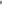 1.5. Основными показателями категорий рисков являются:1.5.1. показатель, используемый для оценки тяжести потенциальных негативных последствий возможного несоблюдения объектом контроля обязательных требований (далее - показатель тяжести потенциальных негативных последствий);1.5.2. показатель, используемый для оценки вероятности несоблюдения объектом контроля обязательных требований (далее - показатель вероятности несоблюдения обязательных требований).1.6. Расчет значений показателей категорий рисков осуществляется путем соотнесения деятельности объекта контроля по каждому процессу и (или) явлению (источнику рисков), способствующим возникновению того или иного вида риска и определяющим его характер (далее - фактор риска) с допустимыми значениями показателей по каждому из факторов риска, установленных Ассоциацией.2. Расчет значений показателя тяжести потенциальных негативных последствий.2.1. Количественная оценка показателя тяжести потенциальных негативных последствий выражается числовым значением, определяющим его уровень.2.2. Расчет показателя тяжести потенциальных негативных последствий осуществляется следующим образом:определяются факторы риска, указанные в пункте 2.3 настоящего Приложения;устанавливаются категории риска и их значимость;осуществляется сопоставление значимости риска и категории риска.2.3. Факторы риска, рассматриваемые при определении показателя тяжести потенциальных негативных последствий:наличие фактов и размер возмещения вреда, и выплаты компенсации сверх возмещения вреда из средств компенсационного фонда возмещения вреда Ассоциации или за счет страхового возмещения вследствие недостатков работ, выполненных объектом контроля;непринятие объектом контроля мер, направленных на предотвращение нарушений, недостатков и недобросовестных действий, отсутствие организации внутреннего контроля и ресурсов, которые объект контроля может направить на предотвращение нарушений, недостатков и недобросовестных действий; фактический максимальный уровень ответственности члена Ассоциации по договорам строительного подряда.К факторам риска относятся возможные недобросовестные действия объекта контроля, связанные с несоблюдением обязательных требований, идентифицирующих данный риск.2.4.Для расчета значений показателя тяжести потенциальных негативных последствий используются шесть категорий риска: «Низкий риск», «Умеренный риск», «Средний риск», «Значительный риск», «Высокий риск», «Чрезвычайно высокий риск». Каждая категория риска сопоставляется с соответствующим показателем его значимости в соответствии с таблицей 1.Таблица 1Сопоставление категорий риска с показателем его значимости2.5. Допустимые значения тяжести потенциальных негативных последствий фактора риска установлены в таблице 2.2.6. Показатель тяжести потенциальных негативных последствий выражается числовым значением и определяется как средняя величина фактических значений факторов риска.2.7. При отсутствии каких-либо первичных данных и информации об объекте контроля показатель тяжести потенциальных негативных последствий устанавливается равным «Среднему риску».3.  Расчет значений показателей вероятности несоблюдения обязательных требований.3.1. Количественная оценка показателя вероятности несоблюдения обязательных требований выражается числовым значением, определяющим его уровень.3.2. Для расчета показателя вероятности несоблюдения обязательных требований оценка вероятности реализации риска учитывает вероятность реализации следующих факторов риска:наличие внеплановых проверок, проведенных на основании жалобы на нарушение объектом контроля обязательных требований;наличие решений о применении Ассоциацией в отношении объекта контроля мер дисциплинарного воздействия; наличие фактов нарушений соответствия выполняемых работ обязательным требованиям, допущенных объектом контроля;наличие фактов о предписаниях органов государственного (муниципального) контроля (надзора), выданных объекту контроля; наличие фактов о неисполненных предписаниях органов государственного (муниципального) контроля (надзора);наличие фактов несоблюдения объектом контроля обязательных требований; наличие фактов привлечения объекта контроля к административной ответственности;наличие фактов о приостановлении деятельности объекта контроля в качестве меры административного наказания;наличие фактов о произошедших у объекта контроля несчастных случаях на производстве и авариях, связанных с выполнением работ;наличие фактов о находящихся в производстве судов исках к объекту контроля о возмещении вреда (ущерба), связанного с недостатками выполненных работ и (или) вступивших в силу судебных решениях, согласно которым установлена вина объекта контроля в нанесении вреда (ущерба), связанного с недостатками выполненных работ.3.3. Специализированный орган Ассоциации, осуществляющий контроль за деятельностью членов Ассоциации, определяет вероятность реализации каждого фактора риска, исходя из фактических данных частоты проявлений фактора риска объектом контроля.3.4. Для расчета показателя вероятности несоблюдения обязательных требований в таблице 3 установлена допустимая частота проявления каждого фактора риска за определенный промежуток времени, а также шкала оценки от 1 до 6 с шагом 1, в которой 1 соответствует очень низкой вероятности реализации риска, 6 - чрезвычайно высокой вероятности реализации риска.3.5. Показатель вероятности несоблюдения обязательных требований выражается числовым значением и определяется как средняя величина фактических значений вероятности реализации факторов риска.3.6. При отсутствии каких-либо первичных данных и информации об объекте контроля показатель вероятности несоблюдения обязательных требований устанавливается равным «Среднему риску».4. Применение результатов расчета значений показателей риск-ориентированного подхода.4.1. Итоговый результат расчета значений показателей риск-ориентированного подхода выражается числовым значением и определяется как средняя величина значения показателя тяжести потенциальных негативных последствий и значения показателя вероятности несоблюдения обязательных требований.Определение итогового результата расчета значений показателей риск-ориентированного подхода осуществляет специализированный орган Ассоциации по контролю за деятельностью членов Ассоциации.4.2. При определении итогового результата расчета значений показателей значимость риска определяется по целому числу без использования округления.4.3. Итоговый результат расчета значений показателей риск-ориентированного подхода используется Ассоциацией для определения периодичности мероприятий по контролю члена Ассоциации в соответствии с таблицей 4.4.4. В случае, если фактическое значение любого фактора риска выражается в  категории риска «чрезвычайно высокий риск» (значимость риска - 6), частота проведения проверок в отношении такого члена Ассоциации должны соответствовать категории риска «чрезвычайно высокий риск» согласно таблице 4.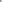 Таблица 2Допустимые значения тяжести потенциальных негативных последствий факторов риска, рассматриваемых при определении показателя тяжести потенциальных негативных последствийТаблица 3Допустимая частота проявления каждого фактора риска за определенный промежуток времени и Шкала оценки вероятности реализации риска для расчета показателя вероятности несоблюдения обязательных требований при применении риск-ориентированного подходаТаблица 4Определение периодичности мероприятий по контролю члена АссоциацииЗаседание Совета Ассоциации от «10» ноября 2017 года Решили: на основании замечаний, указанных в письме Ростехнадзора № 09-01-03/11467 от 19.09.2017г., внести следующие изменения во внутренние документы Ассоциации: В отношении Квалификационных стандартов «Специалист по организации строительства (ГИП)»: - дополнить часть 6-1 стандарта пунктом 3 и изложить его в следующей редакции:«3) наличие аттестации по правилам, установленным Федеральной службой по экологическому, технологическому и атомному надзору».В отношении Квалификационного стандарта «Руководитель»:- дополнить часть 3 стандарта пунктом 3.2 и изложить его в следующей редакции:«3.2. Индивидуальный предприниматель, руководитель строительной организации, самостоятельно организующий строительство, реконструкцию, капитальный ремонт объектов капитального строительства на особо опасных, технически сложных и уникальных объектах капитального строительства (кроме объектов использования атомной энергии) должен так же, в соответствии с пунктом «г» части 1 раздела V постановления Правительства Российской Федерации  № 559 от 11.05.2017 года, соответствовать следующему требованию: - наличие аттестации по правилам, установленным Федеральной службой по экологическому, технологическому и атомному надзору». Заседание Совета Ассоциации от «07» ноября 2017 года Решили: принять нижепоименованных лиц в члены Ассоциации при условии уплаты взноса в компенсационный фонд возмещения вреда, а также в компенсационный фонд обеспечения договорных обязательств в случае, в заявлении индивидуального предпринимателя или юридического лица о приеме в члены Ассоциации указаны сведения о намерении принимать участие в заключении договоров подряда на выполнение инженерных изысканий с использованием конкурентных способов заключения договоров, а именно:
1.Общество с ограниченной ответственностью «МВС-Развитие» ИНН 5001081604Заседание Совета Ассоциации от «03» ноября 2017 года Решили: принять нижепоименованных лиц в члены Ассоциации при условии уплаты взноса в компенсационный фонд возмещения вреда, а также в компенсационный фонд обеспечения договорных обязательств в случае, в заявлении индивидуального предпринимателя или юридического лица о приеме в члены Ассоциации указаны сведения о намерении принимать участие в заключении договоров подряда на выполнение инженерных изысканий с использованием конкурентных способов заключения договоров, а именно:
1.Общество с ограниченной ответственностью «ЛЕГИОН» ИНН 5040151502Общее собрание от «30» октября 2017 года Принято решение: отменить решение, принятое на внеочередном общем собрании 19 апреля 2017г., об исключении из членов Ассоциации ОБЩЕСТВА С ОГРАНИЧЕННОЙ ОТВЕТСТВЕННОСТЬЮ "ВОЛГО-УРАЛЬСКАЯ АВАРИЙНО-ВОССТАНОВИТЕЛЬНАЯ СЛУЖБА" ИНН 6449078074, т.к. на указанную дату не возникло оснований для принятия такого решения.Заседание Совета Ассоциации от «26» октября 2017 годаРешили: принять нижепоименованных лиц в члены Ассоциации при условии уплаты взноса в компенсационный фонд возмещения вреда, а также в компенсационный фонд обеспечения договорных обязательств в случае, в заявлении индивидуального предпринимателя или юридического лица о приеме в члены Ассоциации указаны сведения о намерении принимать участие в заключении договоров подряда на выполнение инженерных изысканий с использованием конкурентных способов заключения договоров, а именно:
1.Общество с ограниченной ответственностью «ДВ СТРОЙ» ИНН 5029211596Заседание Совета Ассоциации от «24» октября 2017 годаРешили: принять нижепоименованных лиц в члены Ассоциации при условии уплаты взноса в компенсационный фонд возмещения вреда, а также в компенсационный фонд обеспечения договорных обязательств в случае, в заявлении индивидуального предпринимателя или юридического лица о приеме в члены Ассоциации указаны сведения о намерении принимать участие в заключении договоров подряда на выполнение инженерных изысканий с использованием конкурентных способов заключения договоров, а именно:
1.Общество с ограниченной ответственностью «РЕГИОН» ИНН 5047197802Заседание Совета Ассоциации от «17» октября 2017 годаРешили: принять нижепоименованных лиц в члены Ассоциации при условии уплаты взноса в компенсационный фонд возмещения вреда, а также в компенсационный фонд обеспечения договорных обязательств в случае, в заявлении индивидуального предпринимателя или юридического лица о приеме в члены Ассоциации указаны сведения о намерении принимать участие в заключении договоров подряда на выполнение инженерных изысканий с использованием конкурентных способов заключения договоров, а именно:
1.Общество с ограниченной ответственностью «Холдиг-Логист» ИНН 50291875122.Общество с ограниченной ответственностью «МАКС-СТРОЙ» ИНН 5005058444Заседание Совета Ассоциации от «28» сентября 2017 годаРешили: принять нижепоименованных лиц в члены Ассоциации при условии уплаты взноса в компенсационный фонд возмещения вреда, а также в компенсационный фонд обеспечения договорных обязательств в случае, в заявлении индивидуального предпринимателя или юридического лица о приеме в члены Ассоциации указаны сведения о намерении принимать участие в заключении договоров подряда на выполнение инженерных изысканий с использованием конкурентных способов заключения договоров, а именно:
1.Общество с ограниченной ответственностью «НК-Сити» ИНН 5020038876Заседание Совета Ассоциации от «22» сентября 2017 годаРешили: принять нижепоименованных лиц в члены Ассоциации при условии уплаты взноса в компенсационный фонд возмещения вреда, а также в компенсационный фонд обеспечения договорных обязательств в случае, в заявлении индивидуального предпринимателя или юридического лица о приеме в члены Ассоциации указаны сведения о намерении принимать участие в заключении договоров подряда на выполнение инженерных изысканий с использованием конкурентных способов заключения договоров, а именно:
1.Общество с ограниченной ответственностью «Корунд» ИНН 50220538872. Общество с ограниченной ответственностью «ЭЛЕКТРУМСТРОЙ» ИНН 5041203841Заседание Совета Ассоциации от «14» сентября 2017 года Решили: исключить из членов Ассоциации на основании требований части 7 статьи 3.3 Федерального закона №191-ФЗ следующие организации:Заседание Совета Ассоциации от «11» сентября 2017 года Решили: принять нижепоименованных лиц в члены Ассоциации при условии уплаты взноса в компенсационный фонд возмещения вреда, а также в компенсационный фонд обеспечения договорных обязательств в случае, в заявлении индивидуального предпринимателя или юридического лица о приеме в члены Ассоциации указаны сведения о намерении принимать участие в заключении договоров подряда на выполнение инженерных изысканий с использованием конкурентных способов заключения договоров, а именно:
1.Общество с ограниченной ответственностью «Аркада» ИНН 5022053132Заседание Совета Ассоциации от «07» сентября 2017 года Решили: принять нижепоименованных лиц в члены Ассоциации при условии уплаты взноса в компенсационный фонд возмещения вреда, а также в компенсационный фонд обеспечения договорных обязательств в случае, в заявлении индивидуального предпринимателя или юридического лица о приеме в члены Ассоциации указаны сведения о намерении принимать участие в заключении договоров подряда на выполнение инженерных изысканий с использованием конкурентных способов заключения договоров, а именно:
1.Общество с ограниченной ответственностью «Стройэнергопроект» ИНН 5006008260Заседание Совета Ассоциации от «06» сентября 2017 года Решили: принять нижепоименованных лиц в члены Ассоциации при условии уплаты взноса в компенсационный фонд возмещения вреда, а также в компенсационный фонд обеспечения договорных обязательств в случае, в заявлении индивидуального предпринимателя или юридического лица о приеме в члены Ассоциации указаны сведения о намерении принимать участие в заключении договоров подряда на выполнение инженерных изысканий с использованием конкурентных способов заключения договоров, а именно:
1.Общество с ограниченной ответственностью «СтройГарант» ИНН 5078011350Общее собрание от «05» сентября 2017 года Принято решение: на основании замечаний, указанных в письме Ростехнадзора № 09-01-03/9103 от 21.07.2017г., внести следующие изменения во внутренние документы Ассоциации:В отношении Положения о контроле Ассоциации содействия строительным организациям «Национальный альянс строителей» за деятельностью своих членов (в новой редакции):главу 10.1 Положения изложить в следующей редакции:«Глава 10.1 Особенности проведения проверок в отношении членов, деятельность которых связана с выполнением работ по строительству, реконструкции, капитальному ремонту особо опасных, технически сложных и уникальных объектов.Если деятельность члена Ассоциации связана со строительством, реконструкцией, капитальным ремонтом  особо опасных, технически сложных и уникальных объектов, контроль Ассоциации за деятельностью своих членов осуществляется в том числе с применением риск-ориентированного подхода. При применении риск-ориентированного подхода расчет значений показателей, используемых для оценки тяжести потенциальных негативных последствий возможного несоблюдения обязательных требований, оценки вероятности их несоблюдения, осуществляется по методике, утвержденной Приказом Минстроя России от 10.04.2017 №669/пр.«Методика расчета значений показателей, используемых для оценки тяжести потенциальных негативных последствий возможного несоблюдения обязательных требований, оценки вероятности их несоблюдения членом саморегулируемой организации в области инженерных изысканий, архитектурно-строительного проектирования, строительства, реконструкции, капитального ремонта объектов капитального строительства при выполнении инженерных изысканий, подготовке проектной документации, строительстве, реконструкции, капитальном ремонте особо опасных, технически сложных и уникальных объектов» утвержденная приказом Минстроя России от 10.04.2017 №669/пр является приложением к настоящему Положению (Приложение № 2);- дополнить Положение Приложением 2.В отношении Положения о членстве в Ассоциации содействия строительным организациям «Национальный альянс строителей», в том числе о размере, порядке расчета, а также порядке уплаты вступительного взноса, членских взносов (в новой редакции):- пункт 6.7.3 Положения изложить в следующей редакции:«6.7.3 Минимальным требованием к члену Ассоциации, осуществляющему строительство, реконструкцию и капитальный ремонт особо опасных, технически сложных и уникальных объектов, за исключением объектов использования атомной энергии, в отношении имущества является наличие принадлежащих ему на праве собственности или ином законном основании зданий, и (или) сооружений, и (или) помещений, строительных машин и механизмов, транспортных средств, средств технологического оснащения, передвижных энергетических установок, средств контроля и измерений и в случае необходимости средств обеспечения промышленной безопасности. Состав и количество имущества, необходимого для строительства, реконструкции и капитального ремонта особо опасных, технически сложных и уникальных объектов, за исключением объектов использования атомной энергии определен в Приложении 2 к настоящему Положению».- дополнить Положение Приложением 2;- подпункт 7 пункта 5.8 Положения изложить в следующей редакции: «7) если с момента  прекращения индивидуальным предпринимателем или юридическим лицом  членства в саморегулируемой организации ещё не прошел один год (с 01.07.2017г.)».Заседание Совета Ассоциации от «05» сентября 2017 года Решили: на основании замечаний, указанных в письмах Ростехнадзора № 09-01-03/7865 от 29.06.2017г., № 09-01-03/9103 от 21.07.2017г., внести следующие изменения во внутренние документы Ассоциации: В отношении документа «Стандарты и правила предпринимательской и профессиональной деятельности, обязательные для выполнения членами Ассоциации содействия строительным организациям «Национальный альянс строителей»»: признать разделы 3 и 6 недействительными (утратившими силу).В отношении Положения о раскрытии информации Ассоциации содействия строительным организациям «Национальный альянс строителей» (в новой редакции):- пункт 1 статьи 3 Положения изложить в следующей редакции: «1) сведения, содержащиеся в реестре членов Ассоциации, в том числе сведения о лицах, прекративших свое членство в Ассоциации, в соответствии с требованиями части 5 статьи 7.1 Федерального закона №315 – ФЗ от 01.12.2007 (далее 315-ФЗ) года, а именно, раскрытию на официальном сайте подлежат сведения, указанные в части 3 статьи 7.1 315-ФЗ, за исключением сведений о месте жительства, паспортных данных (для индивидуального предпринимателя) и иных сведений, если доступ к ним ограничен федеральными законами. Так же в соответствии с требованиями части 4 статьи 7.1 315-ФЗ подлежит размещению на официальном сайте информация о дате прекращения членства в Ассоциации  и об основаниях такого прекращения. Так же размещению на официальном сайте Ассоциации подлежат иные сведения содержащиеся в реестре членов Ассоциации с учетом требований части 5 статьи 7.1 315-ФЗ, в том числе сведения из реестра членов Ассоциации предусмотренные требованиями статьи 55.17 Градостроительного кодекса РФ»;- подпункт «д» пункта 2 статьи 3 Положения изложить в следующей редакции: «д) Иные документы обязательные предусмотренные требованиями частей 1, 2 и 4 статьи 55.5 Градостроительного кодекса РФ, иные документы, которые являются обязательными к разработке для Ассоциации, в том числе в соответствии с требованиями Федерального закона от 01.12.2007 №315-ФЗ «О саморегулируемых организациях»»;- пункт 14 статьи 3 Положения изложить в следующей редакции:«14) Информация о кредитной организации, в которой размещены средства компенсационного фонда возмещения вреда и средства компенсационного фонда обеспечения договорных обязательств (в случае формирования такого компенсационного фонда). Указанная информация подлежит изменению в течение пяти рабочих дней со дня, следующего за днем наступления события, повлекшего за собой такие изменения».В отношении Квалификационных стандартов «Специалист по организации строительства (ГИП)»: - пункт 3-1 стандартов изложить в следующей редакции:«3-1 Требования к должностным обязанностям.
К должностным обязанностям специалистов по организации строительства должны относиться:1) организация входного контроля проектной документации объектов капитального строительства;2) оперативное планирование, координация, организация и проведение строительного контроля в процессе строительства, реконструкции, капитального ремонта объектов капитального строительства;3) приемка законченных видов и отдельных этапов работ по строительству, реконструкции, капитальному ремонту объектов капитального строительства, элементов, конструкций и частей объектов капитального строительства, сетей инженерно-технического обеспечения, их участков с правом подписи соответствующих документов;4) подписание следующих документов:а) акта приемки объекта капитального строительства;б) документа, подтверждающего соответствие построенного, реконструированного объекта капитального строительства требованиям технических регламентов;в) документа, подтверждающего соответствие параметров построенного, реконструированного объекта капитального строительства проектной документации, в том числе требованиям энергетической эффективности и требованиям оснащенности объекта капитального строительства приборами учета используемых энергетических ресурсов;г) документа, подтверждающего соответствие построенного, реконструированного объекта капитального строительства техническим условиям подключения (технологического присоединения) к сетям инженерно-технического обеспечения (при их наличии)»;- пункт 6-1 стандартов изложить в следующей редакции:«6-1 Требования к специалисту по организации строительства, выполняющему  работы на особо опасных, технически сложных и уникальных объектах, за исключением объектов использования атомной энергии.В случае, если специалист  выполняет работы на особо опасных, технически сложных и уникальных объектах он так же должен соответствовать требованиям постановления Правительства Российской Федерации от 11.05.2017 №559 «Об утверждении минимальных требований к членам саморегулируемой организации, выполняющим инженерные изыскания, осуществляющим   подготовку проектной документации, строительство, реконструкцию, капитальный ремонт особо опасных, технически сложных и уникальных объектов» в части требований предъявляемых к работникам члена саморегулируемой организации, осуществляющего, строительство, реконструкцию, капитальный ремонт особо опасных, технически сложных и уникальных объектов, за исключением объектов использования атомной энергии, занимающим должности руководителей, сведения о которых включены в национальный реестр специалистов в области строительства, в том числе:

1) в части образования:
 - наличие высшего образования по специальности или направлению подготовки в области строительства соответствующего профиля, при этом направление подготовки, специальность в области строительства, по которым получено высшее образование, должно быть перечислено в Перечне направлений подготовки, специальностей в области строительства, получение высшего образования по которым необходимо для специалистов по организации инженерных изысканий, специалистов по организации архитектурно-строительного проектирования, специалистов по организации строительства, утвержденном приказом Минстроя России от 06.04.2017 №688/пр.(Приложение 1); 
- повышение квалификации в области строительства, осуществляемое не реже одного раза в 5 лет.2) в части стажа - стаж работы по специальности не менее 5 лет.Перечень направлений подготовки, специальностей в области строительства, получение высшего образования по которым необходимо для специалистов по организации инженерных изысканий, специалистов по организации архитектурно-строительного проектирования, специалистов по организации строительства, утвержденном приказом Минстроя России от 06.04.2017 №688/пр, прилагается к настоящему стандарту»;- подпункт 4.1 пункта 4 стандартов изложить в следующей редакции:«4.1 Специалист по организации строительства должен иметь высшее образование по специальности или направлениям подготовки в области строительства – бакалавриат, специалитет или магистратура,  при этом направление подготовки, специальность в области строительства, по которым получено высшее образование, должно быть перечислено в Перечне направлений подготовки, специальностей в области строительства, получение высшего образования по которым необходимо для специалистов по организации инженерных изысканий, специалистов по организации архитектурно-строительного проектирования, специалистов по организации строительства, утвержденном приказом Минстроя России от 06.04.2017 №688/пр. (приложение 1)»;- дополнить стандарты Приложением 1.В отношении Квалификационного стандарта «Руководитель»:- изложить наименование документа в следующей редакции:«Квалификационный стандарт «Руководитель»»»- первый заголовок стандарта изложить в следующей редакции:«Квалификационный стандарт руководителя»;- подпункт 2.1 пункта 2 изложить в следующей редакции:«2.1.Индивидуальный предприниматель, руководитель строительной организации, самостоятельно организующий строительство, реконструкцию, капитальный ремонт объектов капитального строительства, должен иметь высшее образование по специальности или направлениям подготовки в области строительства – бакалавриат, специалитет или магистратура, при этом направление подготовки, специальность в области строительства, по которым получено высшее образование, должно быть перечислено в Перечне направлений подготовки, специальностей в области строительства, получение высшего образования по которым необходимо для специалистов по организации инженерных изысканий, специалистов по организации архитектурно-строительного проектирования, специалистов по организации строительства, утвержденном приказом Минстроя России от 06.04.2017 №688/пр. (Приложение 1).
Перечень направлений подготовки, специальностей в области строительства, получение высшего образования по которым необходимо для специалистов по организации инженерных изысканий, специалистов по организации архитектурно-строительного проектирования, специалистов по организации строительства, утвержденном приказом Минстроя России от 06.04.2017 №688/пр, прилагается к настоящему стандарту»;- дополнить стандарт Приложением 1;- пункт 3.1 изложить в следующей редакции:«3.1. Индивидуальный предприниматель, руководитель юридического лица - строительной организации, самостоятельно организующий строительство, реконструкцию, капитальный ремонт объектов капитального строительства, должен обладать следующим опытом практической работы:- стаж работы по специальности не менее чем пять лет;Для индивидуального предпринимателя, руководителя строительной организации, самостоятельно организующего строительство, реконструкцию, капитальный ремонт объектов капитального строительствана особо опасных, технически сложных и уникальных объектах капитального строительства (кроме объектов использования атомной энергии):- стаж работы по специальности не менее чем пять лет»;- пункт 4.3 стандарта упразднить.Решили: принять нижепоименованных лиц в члены Ассоциации при условии уплаты взноса в компенсационный фонд возмещения вреда, а также в компенсационный фонд обеспечения договорных обязательств в случае, в заявлении индивидуального предпринимателя или юридического лица о приеме в члены Ассоциации указаны сведения о намерении принимать участие в заключении договоров подряда на выполнение инженерных изысканий с использованием конкурентных способов заключения договоров, а именно:
1.Общество с ограниченной ответственностью «ДОРСТРОЙСЕРВИС» ИНН 50272379202.Общество с ограниченной ответственностью «СК ЭЛЬБРУС» ИНН 50181638873.Общество с ограниченной ответственностью «СК Строймонтаж» ИНН 5003108315Заседание Совета Ассоциации от «24» августа 2017 года Решили: принять нижепоименованных лиц в члены Ассоциации при условии уплаты взноса в компенсационный фонд возмещения вреда, а также в компенсационный фонд обеспечения договорных обязательств в случае, в заявлении индивидуального предпринимателя или юридического лица о приеме в члены Ассоциации указаны сведения о намерении принимать участие в заключении договоров подряда на выполнение инженерных изысканий с использованием конкурентных способов заключения договоров, а именно:
1.Общество с ограниченной ответственностью «АТЛАНТ-СТРОЙ» ИНН 5010049710Заседание Совета Ассоциации от «22» августа 2017 года Решили: исключить из членов Ассоциации на основании требований п. 2, ч. 2 статьи 55.7 Градостроительного Кодекса, а также  в соответствии  с п. 5. ч. 8.4 Положения о членстве. Заседание Совета Ассоциации от «21» августа 2017 года Решили: принять нижепоименованных лиц в члены Ассоциации при условии уплаты взноса в компенсационный фонд возмещения вреда, а также в компенсационный фонд обеспечения договорных обязательств в случае, в заявлении индивидуального предпринимателя или юридического лица о приеме в члены Ассоциации указаны сведения о намерении принимать участие в заключении договоров подряда на выполнение инженерных изысканий с использованием конкурентных способов заключения договоров, а именно:
1.Общество с ограниченной ответственностью «Красногорские сети» ИНН 5024119597Заседание Совета Ассоциации от «15» августа 2017 года Решили: исключить из членов Ассоциации на основании требований п. 2, ч. 2 статьи 55.7 Градостроительного Кодекса, а также  в соответствии  с п. 5. ч. 8.4 Положения о членстве следующие организации:ОБЩЕСТВО С ОГРАНИЧЕННОЙ ОТВЕТСТВЕННОСТЬЮ "СПЕЦСТРОЙМОНТАЖ" ИНН 7715724325ОБЩЕСТВО С ОГРАНИЧЕННОЙ ОТВЕТСТВЕННОСТЬЮ "СК ТЕХНОСТРОЙ" ИНН 5029204782ОБЩЕСТВО С ОГРАНИЧЕННОЙ ОТВЕТСТВЕННОСТЬЮ "ТЕХНОСЕРВИССТРОЙ" ИНН 5029209325ОБЩЕСТВО С ОГРАНИЧЕННОЙ ОТВЕТСТВЕННОСТЬЮ "СТРОЙБАТ" ИНН 5036092702Заседание Совета Ассоциации от «11» августа 2017 года Решили: принять нижепоименованных лиц в члены Ассоциации при условии уплаты взноса в компенсационный фонд возмещения вреда, а также в компенсационный фонд обеспечения договорных обязательств в случае, в заявлении индивидуального предпринимателя или юридического лица о приеме в члены Ассоциации указаны сведения о намерении принимать участие в заключении договоров подряда на выполнение инженерных изысканий с использованием конкурентных способов заключения договоров, а именно:
1.Общество с ограниченной ответственностью «ВОСТ-ОК» ИНН 5012084999Заседание Совета Ассоциации от «01» августа 2017 года Решили: принять нижепоименованных лиц в члены Ассоциации при условии уплаты взноса в компенсационный фонд возмещения вреда, а также в компенсационный фонд обеспечения договорных обязательств в случае, в заявлении индивидуального предпринимателя или юридического лица о приеме в члены Ассоциации указаны сведения о намерении принимать участие в заключении договоров подряда на выполнение инженерных изысканий с использованием конкурентных способов заключения договоров, а именно:
1.Общество с ограниченной ответственностью «Интеграл» ИНН 5047181841Заседание Совета Ассоциации от «20» июля 2017 года Решили: принять нижепоименованных лиц в члены Ассоциации при условии уплаты взноса в компенсационный фонд возмещения вреда, а также в компенсационный фонд обеспечения договорных обязательств в случае, в заявлении индивидуального предпринимателя или юридического лица о приеме в члены Ассоциации указаны сведения о намерении принимать участие в заключении договоров подряда на выполнение инженерных изысканий с использованием конкурентных способов заключения договоров, а именно:
1.Общество с ограниченной ответственностью «Новый Профиль» ИНН 5040097439Заседание Совета Ассоциации от «18» июля 2017 года Решили: исключить из членов Ассоциации на основании требований п. 2, ч. 2 статьи 55.7 Градостроительного Кодекса, а также  в соответствии  с п. 5. ч. 8.4 Положения о членстве: Общество с ограниченной ответственностью «СК Стройиндустрия» ИНН 5024116476Заседание Совета Ассоциации от «11» июля 2017 года Решили: делегировать Вийру Дениса Витальевича на ХXX Окружную конференцию саморегулируемых организаций ЦФО 25-27 июля с правом решающего голоса по всем вопросам повестки дня. Заседание Совета Ассоциации от «03» июля 2017 года Решили: исключить из членов Ассоциации на основании требований части 7 статьи 3.3 Федерального закона №191-ФЗ следующие организации:Заседание Совета Ассоциации от «01» июля 2017 года Решили: на основании требований части 4 статьи 55.4 Градостроительного кодекса РФ сформировать компенсационный фонд обеспечения договорных обязательств.Общее собрание от «30» июня 2017 года Принято решение: утвердить следующие внутренние документы в Ассоциации:Положение о компенсационном фонде возмещения вреда (в новой редакции).Положение о компенсационном фонде обеспечения договорных обязательств (в новой редакции).Положение о контроле Ассоциации содействия строительным организациям «Национальный альянс строителей» за деятельностью своих членов (в новой редакции).Положение о системе мер дисциплинарного воздействия (в новой редакции).Положение о членстве в Ассоциации содействия строительным организациям «Национальный альянс строителей», в том числе о размере, порядке расчета, а также порядке уплаты вступительного взноса, членских взносов (в новой редакции).Положение о проведении Ассоциацией содействия строительным организациям «Национальный альянс строителей» анализа деятельности своих членов на основании информации, представляемой ими в форме отчетов (в новой редакции).Принято решение: признать утратившими силу следующие внутренние документы Ассоциации:- Перечень видов работ, которые оказывают влияние на безопасность объектов капитального строительства, в том числе, особо опасных, технически сложных, уникальных и объектов использования атомной энергии, которые отнесены общим собранием Ассоциации содействия строительным организациям «Национальный альянс строителей» к сфере деятельности членов Ассоциации содействия строительным организациям «Национальный альянс строителей» (в новой редакции) (Протокол № б/н от 02.09.2015г.)- ПОЛОЖЕНИЕ О КОМПЕНСАЦИОННОМ ФОНДЕ ВОЗМЕЩЕНИЯ ВРЕДА (Протокол № б/н от 31.10.2016г.)- ПРАВИЛА КОНТРОЛЯ В ОБЛАСТИ САМОРЕГУЛИРОВАНИЯ (в новой редакции) (протокол № б/н от 17.02.2016г.)- Правила саморегулирования (в новой редакции) (Протокол № б/н  от 02.09.2015г.)- ПОЛОЖЕНИЕ О СИСТЕМЕ МЕР ДИСЦИПЛИНАРНОГО ВОЗДЕЙСТВИЯ (в новой редакции) (протокол № б/н от 17.02.2016г.)- ТРЕБОВАНИЯ К  ЧЛЕНСТВУ в Ассоциации содействия строительным организациям «Национальный альянс строителей» (в новой редакции) (Протокол № б/н от 01.09.2016г.)- Требования к выдаче свидетельств о допуске к работам, связанным со строительством, реконструкцией и капитальным ремонтом объектов использования атомной энергии, оказывающим влияние на безопасность указанных объектов (в новой редакции) (Протокол № б/н от 02.09.2015г.)- Требования к выдаче свидетельств о допуске к работам, связанным со строительством, реконструкцией и капитальным ремонтом особо опасных, технически сложных и уникальных объектов капитального строительства, оказывающим влияние на безопасность указанных объектов, кроме объектов использования атомной энергии (в новой редакции) (Протокол № б/н от 02.09.2015г.)- Требования к выдаче членам Ассоциации содействия строительным организациям «Национальный альянс строителей» свидетельств о допуске к работам по строительству, реконструкции, капитальному ремонту объектов капитального строительства, которые оказывают влияние на безопасность объектов капитального строительства (кроме особо опасных и технически сложных объектов капитального строительства, объектов использования атомной энергии) (в новой редакции) (Протокол № б/н от 02.09.2015г.)- ПОЛОЖЕНИЕ о порядке размещения средств компенсационного фонда в целях их сохранения и прироста, направления их размещения (протокол № б/н от 19.11.2013г.)Заседание Совета Ассоциации от «30» июня 2017 года Решили: утвердить следующие внутренние документы в Ассоциации:КВАЛИФИКАЦИОННЫЕ СТАНДАРТЫ «СПЕЦИАЛИСТ ПО ОРГАНИЗАЦИИ СТРОИТЕЛЬСТВА (ГИП)» КВАЛИФИКАЦИОННЫЙ СТАНДАРТ «Индивидуальный предприниматель, руководитель строительной организации, самостоятельно организующий строительство, реконструкцию, капитальный ремонт объектов капитального строительства, являющийся специалистом по организации строительства, сведения о котором включены в национальный реестр специалистов в области строительства».Решили: признать утратившими силу следующие внутренние документы в Ассоциации:- ПОЛОЖЕНИЕ О ДИСЦИПЛИНАРНОМ КОМИТЕТЕ  (Протокол № б/н от 18.02.2016г.)- ПОЛОЖЕНИЕ О КОНТРОЛЬНОМ КОМИТЕТЕ (в новой редакции) (Протокол № б/н от 25.11.2016г.)- ПОЛОЖЕНИЕ о Ревизионной комиссии Ассоциации содействия строительным организациям «Национальный альянс строителей» (в новой редакции) (Протокол № б/н от 16.12.2016г.)- ПОЛОЖЕНИЕ о раскрытии информации, устанавливающее порядок обеспечения информационной открытости деятельности саморегулируемой организации и деятельности ее членов (в новой редакции) (протокол № б/н от 22.11.2013г.)- ПОЛОЖЕНИЕ о способах получения, использования, обработки, хранения и защиты информации  (протокол № б/н от 11.07.2012г.)Решили: принять в члены Ассоциации и выдать свидетельства о допуске к определенным видам работ, которые оказывают влияние на безопасность объектов капитального строительства, в соответствии с видами работ, которые указаны в представленном в Ассоциацию заявлении следующих кандидатов в члены Ассоциации :  Общество с ограниченной ответственностью «СпецТехСтрой» ИНН 5001089628Общество с ограниченной ответственностью «Механик» ИНН 5001102117Общество с ограниченной ответственностью «Дмитровский дорожник» ИНН 5007034696Общество с ограниченной ответственностью «Азбука Строительства» ИНН 5008051895Общество с ограниченной ответственностью «Специализированное монтажно-эксплуатационное управление» ИНН 5009091192Общество с ограниченной ответственностью «Контаком» ИНН 5018031256Общество с ограниченной ответственностью «СЕЛЕНСКОЕ» ИНН 5020074673Общество с ограниченной ответственностью «РРБГ» ИНН 5022038991Общество с ограниченной ответственностью «ТПК ХимПромГрупп» ИНН 5022557404Общество с ограниченной ответственностью «Конструкторское Бюро «ПРОЕКТ ФС» ИНН 5027132613Общество с ограниченной ответственностью «Стройарт» ИНН 5027183103Индивидуальный предприниматель Гатауллин Радик Раянович ИНН 502800334313Общество с ограниченной ответственностью «СХ СТРОЙ» ИНН 5029184215Общество с ограниченной ответственностью «ТехСтрой-М» ИНН 5030073855Общество с ограниченной ответственностью «КОПР-ЭЛ» ИНН 5031111140Общество с ограниченной ответственностью «Строительные Технологии» ИНН 5032254600Общество с ограниченной ответственностью «Техно-Строй» ИНН 5032258114Общество с ограниченной ответственностью «МонтажСпецСтрой» ИНН 5034042142Общество с ограниченной ответственностью «СтройБат» ИНН 5036092702Закрытое акционерное общество «Уникум» ИНН 5037050631Общество с ограниченной ответственностью «Вольфрам «ЭСП» ИНН 5038109180Общество с ограниченной ответственностью «Капитал-Строй» ИНН 5040074664Общество с ограниченной ответственностью «Азимут С.П.» ИНН 5040086476Общество с ограниченной ответственностью «ИНТЭЛПРОЕКТ» ИНН 5040114719Общество с ограниченной ответственностью «Инженерный Альянс» ИНН 5040115783Общество с ограниченной ответственностью «ПАРАДАЙЗ ДЕЛИВЕРИ» ИНН 5044064642Общество с ограниченной ответственностью «РайонСервис» ИНН 5045048805Общество с ограниченной ответственностью «Стартстройпроект» ИНН 5047151325Общество с ограниченной ответственностью «Шатуравто» ИНН 5049012800Общество с ограниченной ответственностью «СтройАльянс» ИНН 5050074046Общество с ограниченной ответственностью «ДРЕКО» ИНН 5073007060Общество с ограниченной ответственностью «Техстрой» ИНН 5074030288Общество с ограниченной ответственностью «Щит» ИНН 6450930222Общество с ограниченной ответственностью «Меркор-ПРУФ» ИНН 7715810084Общество с ограниченной ответственностью «Энергокомплект» ИНН 7805552021. Решили: принять в члены Ассоциации и выдать свидетельства о допуске к определенным видам работ, которые оказывают влияние на безопасность объектов капитального строительства, в соответствии с видами работ, которые указаны в представленном в Ассоциацию заявлении следующих кандидатов в члены Ассоциации:  Общество с ограниченной ответственностью «СтройАгро» ИНН 4345388416Общество с ограниченной ответственностью «СтройРемКомплектация-2» ИНН 5005052805Производственный кооператив «КРИСТАЛЛ» ИНН 5018030502Общество с ограниченной ответственностью «Коллер» ИНН 5022008563Общество с ограниченной ответственностью «ПроектИнвестСтрой» ИНН 5027183720Общество с ограниченной ответственностью «Строительная Компания «ГрандСтрой» ИНН 5027207361Общество с ограниченной ответственностью «Строительная компания «СтройСити» ИНН 5031114977Общество с ограниченной ответственностью «Научно-производственное объединение » Теплоэнергетика» ИНН 5032215696Общество с ограниченной ответственностью «Центр строительства и эксплуатации» ИНН 5032231754Общество с ограниченной ответственностью «Спецпожавтоматика» ИНН 5032263925Общество с ограниченной ответственностью «Артель» ИНН 5042130723Общество с ограниченной ответственностью «ТВН Инженерные системы» ИНН 5047141775Общество с ограниченной ответственностью «Альрами» ИНН 5614022742Решили: применить такую меру дисциплинарного воздействия, как прекращение действия свидетельства о допуске к работам, которые оказывают влияние на безопасность объектов капитального строительства в отношении членов Ассоциации, которые не устранили в установленный срок ранее выявленные нарушения и действие свидетельства о допуске которых в отношении определенных вида или видов работ, которые оказывают влияние на безопасность объектов капитального строительства, приостановлено, а именно:Общество с ограниченной ответственностью «Строительная компания «Подводник» ИНН 6450088831– в отношении всех видов работ указанных в выданном Ассоциацией свидетельстве о допуске. Решили: принять решение о зачислении необходимой части, перечисленного другой саморегулируемой организацией, взноса в компенсационный фонд Ассоциации, в компенсационный фонд возмещения вреда в следующих размерах:за ООО «ПАРАДАЙЗ ДЕЛИВЕРИ» ИНН 5044064642  - 100 000 (сто тысяч рублей)за ООО «Контаком» ИНН 5018031256 - 100 000 (сто тысяч рублей)за ООО «Азимут С.П.» ИНН 5040086476  - 100 000 (сто тысяч рублей)за ООО «Конструкторское Бюро Проект ФС» ИНН 5027132613  - 100 000 (сто тысяч рублей)за ООО «Азбука Строительства» ИНН 5008051895 - 100 000 (сто тысяч рублей)за ООО «Районсервис» ИНН 5045048805  - 100 000 (сто тысяч рублей)за ООО «Инженерный Альянс» ИНН 5040115783 - 100 000 (сто тысяч рублей)за ИП Гатауллин Радик Раянович ИНН 502800334313 - 100 000 (сто тысяч рублей)за ООО «СПЕЦИАЛИЗИРОВАННОЕ МОНТАЖНО-ЭКСПЛУАТАЦИОННОЕ УПРАВЛЕНИЕ» ИНН 5009091192  - 100 000 (сто тысяч рублей)за ООО «ТехСтрой-М» ИНН 5005062923  - 100 000 (сто тысяч рублей)за ООО «Щит» ИНН 6450930222  - 100 000 (сто тысяч рублей)за ООО «СХ Строй» ИНН 5029184215 - 100 000 (сто тысяч рублей)за ООО «Капитал-строй» ИНН 5040074664 - 100 000 (сто тысяч рублей)за ООО «СТАРТСТРОЙПРОЕКТ» ИНН 5047151325  - 100 000 (сто тысяч рублей)за ООО «КОПРЛ-ЭЛ» ИНН 5031111140  - 100 000 (сто тысяч рублей) за ООО «ИНТЭЛПРОЕКТ» ИНН 5040114719  - 100 000 (сто тысяч рублей)за ООО «Дмитровский дорожник» ИНН 5007034696  - 100 000 (сто тысяч рублей)за ООО «Лингвотранссервис ЛТС» ИНН 7715204171  - 500 000 (пятьсот тысяч рублей)за ЗАО «Уникум» ИНН 5037050631  - 100 000 (сто тысяч рублей)за ООО «СЕЛЕНСКОЕ» ИНН 5020074673  - 100 000 (сто тысяч рублей)за ООО «Реставрационно-строительная мастерская» ИНН 5022044240 – 100 000 (сто тысяч рублей)за ООО «ДРЕКО» ИНН 5073007060  - 100 000 (сто тысяч рублей)за ООО «Строительные Технологии» ИНН 5032254600  - 100 000 (сто тысяч рублей)за ООО «Меркор-ПРУФ» ИНН 7715810084  - 100 000 (сто тысяч рублей)за ООО «Шатуравто» ИНН 5049012800  - 100 000 (сто тысяч рублей)за ООО «СтроительныйАльянс» ИНН 5050074046  - 100 000 (сто тысяч рублей)за ООО «Техно-Строй» ИНН 5032258114  - 100 000 (сто тысяч рублей)за ООО «СпецТехСтрой» ИНН 5001089628  - 100 000 (сто тысяч рублей)за ООО «МонтажСпецСтрой» ИНН 5034042142  - 100 000 (сто тысяч рублей)за ООО «Энергокомплект» ИНН 7805552021  - 100 000 (сто тысяч рублей)за ООО «Техстрой» ИНН 5074030288  - 100 000 (сто тысяч рублей)за ООО «Вольфрам ЭСП» ИНН 5038109180 – 100 000 (сто тысяч рублей)Заседание Совета Ассоциации от «29» июня 2017 года Решили: принять в члены Ассоциации и выдать свидетельства о допуске к определенным видам работ, которые оказывают влияние на безопасность объектов капитального строительства, в соответствии с видами работ, которые указаны в представленном в Ассоциацию заявлении следующих кандидатов в члены Ассоциации:  Общество с ограниченной ответственностью «ВЕРСАЛЬ» ИНН 0278922054Общество с ограниченной ответственностью «ЛанитаСтрой» ИНН 5001080914Общество с ограниченной ответственностью «АлександрСтрой» ИНН 5012042212Общество с ограниченной ответственностью «Дирекция Технического Заказчика» ИНН 5024115190Общество с ограниченной ответственностью «МАГИСТРАЛЬ ТЕЛЕКОМ» ИНН 5027138132Общество с ограниченной ответственностью «МК Климат» ИНН 5027243289Общество с ограниченной ответственностью «Лорд-Протектор» ИНН 5029101836Общество с ограниченной ответственностью «НТЦ ССС» ИНН 5029172756Общество с ограниченной ответственностью «БИГ Строй Плюс» ИНН 5029217767Общество с ограниченной ответственностью «Рума Климат» ИНН 5032265619Общество с ограниченной ответственностью «ИННОТЕХ» ИНН 5032271411Общество с ограниченной ответственностью «ЛерДорСтрой» ИНН 5040121770Общество с ограниченной ответственностью «Элит-Строй» ИНН 5043050319Общество с ограниченной ответственностью «ЕХП-ЭКОСТРОЙ» ИНН 6950146457Общество с ограниченной ответственностью «Новая Земля» ИНН 7728781803Общество с ограниченной ответственностью «Бетта» ИНН 7736531500. Решили: принять решение о зачислении необходимой части, перечисленного другой саморегулируемой организацией, взноса в компенсационный фонд Ассоциации, в компенсационный фонд возмещения вреда в следующих размерах:за ООО «АСКУЭ» ИНН 5020047415  - 100 000 (сто тысяч рублей)за ООО «ТУШЕ» ИНН 5021007768 - 100 000 (сто тысяч рублей)за ООО «Профессионал» ИНН 5027172736  - 100 000 (сто тысяч рублей)за ООО «КАРОТ» ИНН 5044082698  - 100 000 (сто тысяч рублей)за ООО «ХОЛДИНГ СТРОИТЕЛЬНЫЙ АЛЬЯНС» ИНН 5036124249 - 100 000 (сто тысяч рублей)за ООО «Авангард Риэлти» ИНН 7710367990  - 100 000 (сто тысяч рублей)за ООО «Инженеринг Сити+» ИНН 5032266764 - 100 000 (сто тысяч рублей)за ООО «УК КАПИТАЛ ПЛАЗА» ИНН 5003061385 - 100 000 (сто тысяч рублей)за ООО «Компания Монтажспецстрой» ИНН 5022069245  - 100 000 (сто тысяч рублей)за ООО «Апромстрой» ИНН 5005062923  - 100 000 (сто тысяч рублей)за ООО «Дубна - Электро» ИНН 5010046356  - 100 000 (сто тысяч рублей)за ООО «СПК ПАЭЛ» ИНН 5035027010 - 100 000 (сто тысяч рублей)за ИП Алексеев Андрей Евгеньевич ИНН 500505607150 - 100 000 (сто тысяч рублей)за ООО «НПО Агрегат» ИНН 5048019584  - 100 000 (сто тысяч рублей)за ООО «СВ» ИНН 5017064788  - 100 000 (сто тысяч рублей)Решили: принять в члены Ассоциации и выдать свидетельства о допуске к определенным видам работ, которые оказывают влияние на безопасность объектов капитального строительства, в соответствии с видами работ, которые указаны в представленном в Ассоциацию заявлении следующих кандидатов в члены Ассоциации:  Общество с ограниченной ответственностью «Управляющая компания «Капитал Плаза» ИНН 5003061385Индивидуальный предприниматель Алексеев Андрей Евгеньевич ИНН 500505607150Общество с ограниченной ответственностью «Апромстрой» ИНН 5005062923Общество с ограниченной ответственностью «Дубна-Электро» ИНН 5010046356Общество с ограниченной ответственностью «СВ» ИНН 5017064788Общество с ограниченной ответственностью «ИмпериасСтрой» ИНН 5017073214Общество с ограниченной ответственностью «АСКУЭ» ИНН 5020047415Общество с ограниченной ответственностью «ТУШЕ» ИНН 5021007768Общество с ограниченной ответственностью «Компания «Монтажспецстрой» ИНН 5022069245Общество с ограниченной ответственностью «Профессионал» ИНН 5027172736Общество с ограниченной ответственностью «Инженеринг Сити+» ИНН 5032266764Общество с ограниченной ответственностью «Строительно-Производственная Компания «ПАЭЛ» ИНН 5035027010Общество с ограниченной ответственностью «Холдинг Строительный Альянс» ИНН 5036124249Общество с ограниченной ответственностью «КАРОТ» ИНН 5044082698Общество с ограниченной ответственностью «НПО Агрегат» ИНН 5048019584Общество с ограниченной ответственностью «Авангард- Риэлти» ИНН 7710367990Общество с ограниченной ответственностью «Вертикаль» ИНН 7725696701Заседание Совета Ассоциации от «28» июня 2017 года Решили: принять в члены Ассоциации и выдать свидетельства о допуске к определенным видам работ, которые оказывают влияние на безопасность объектов капитального строительства, в соответствии с видами работ, которые указаны в представленном в Ассоциацию заявлении следующих кандидатов в члены Ассоциации:  Общество с ограниченной ответственностью «ДОМОСТРОИТЕЛЬНАЯ КОМПАНИЯ КЛЁСТ» ИНН 5009111089Общество с ограниченной ответственностью «МИЗ-8» ИНН 5028027114Общество с ограниченной ответственностью «СК «ВЕКТОР» ИНН 5030077786Общество с ограниченной ответственностью «Дрезнастрой» ИНН 5034047800Общество с ограниченной ответственностью «ТрансДорСтрой» ИНН 5036165206Общество с ограниченной ответственностью «Билдинг Групп» ИНН 5042143384Общество с ограниченной ответственностью «СК «СПУРТ» ИНН 5042143391Общество с ограниченной ответственностью «Система» ИНН 5047093585Общество с ограниченной ответственностью «ТехИндустрия» ИНН 5835108807Общество с ограниченной ответственностью «Техстройсервис» ИНН 5005059293Закрытое акционерное общество «Геомастер» ИНН 5016016630Общество с ограниченной ответственностью «ТИУН» ИНН 5024125576Общество с ограниченной ответственностью «СтройГазСервис» ИНН 5030072509Общество с ограниченной ответственностью «СТРОЙИНЖКОМ» ИНН 5032277004Общество с ограниченной ответственностью «СМУ ГАЗСТРОЙ» ИНН 6914011863Общество с ограниченной ответственностью «ОТДЕЛ СТРОЙ ДОМ» ИНН 7714264509Общество с ограниченной ответственностью «Внуково Логистик» ИНН 7735574854 Акционерное общество «БВТ БАРЬЕР РУС» ИНН 5001017207Общество с ограниченной ответственностью «Ковчег» ИНН 5032233141Решили: исключить из членов Ассоциации, нижепоименованных членов Ассоциации  у которых отсутствует свидетельство о допуске хотя бы к одному виду работ, которые оказывают влияние на безопасность объектов капитального строительства выданное Ассоциацией, а именно:1. Ассоциация по содействию участникам строительной сферы «СтройБазис» ИНН 78112913072. Ассоциация «Некоммерческое партнерство по содействию участникам строительного рынка «СтройИнвестСервис» ИНН 5321800872Решили: принять решение о зачислении необходимой части, перечисленного другой саморегулируемой организацией, взноса в компенсационный фонд Ассоциации, в компенсационный фонд возмещения вреда в следующих размерах:за АО «БВТ БАРЬЕР РУС» ИНН 5001017207  - 100 000 (сто тысяч рублей)за ООО «Ковчег» ИНН 5032233141 - 100 000 (сто тысяч рублей)за ООО «СТРОЙИНЖКОМ» ИНН 5032277004  - 100 000 (сто тысяч рублей)за ООО «СтройГазСервис» ИНН 5030072509  - 100 000 (сто тысяч рублей)за ООО «Техстройсервис» ИНН 5005059293 - 100 000 (сто тысяч рублей)за ООО «ТИУН» ИНН 5024125576  - 100 000 (сто тысяч рублей)за ООО «Внуково Логистик» ИНН 7735574854 - 100 000 (сто тысяч рублей)за ЗАО «Геомастер» ИНН 5016016630 - 100 000 (сто тысяч рублей)за ООО «ОТДЕЛ СТРОЙ ДОМ» ИНН 7714264509  - 100 000 (сто тысяч рублей)за ООО «СМУ ГАЗСТРОЙ» ИНН 6914011863  - 100 000 (сто тысяч рублей)Заседание Совета Ассоциации от «27» июня 2017 года Решили: принять в члены Ассоциации и выдать свидетельства о допуске к определенным видам работ, которые оказывают влияние на безопасность объектов капитального строительства, в соответствии с видами работ, которые указаны в представленном в Ассоциацию заявлении следующих кандидатов в члены Ассоциации:  Общество с ограниченной ответственностью «ВольтМонтаж» ИНН 5008044834Общество с ограниченной ответственностью «ЭНЕРГО-М» ИНН 5047153700. Общество с ограниченной ответственностью «СТРОЙ ГОРОД» ИНН 5012080546Общество с ограниченной ответственностью «Строймонтаж» ИНН 5015275279Общество с ограниченной ответственностью «Дейли Макс» ИНН 5018131388Общество с ограниченной ответственностью «Строительная фирма «Подмосковье» ИНН 5022089210Общество с ограниченной ответственностью «Строительная Компания Стратегия» ИНН 5040085190Общество с ограниченной ответственностью «СК-СВЯЗЬСТРОЙ» ИНН 5040129377Общество с ограниченной ответственностью «СтройКом» ИНН 5047086556 Общество с ограниченной ответственностью «Железнодорожное ремонтно-строительное предприятие» ИНН 5012000741. Решили: принять решение о зачислении необходимой части, перечисленного другой саморегулируемой организацией, взноса в компенсационный фонд Ассоциации, в компенсационный фонд возмещения вреда в следующих размерах:за ООО «ЖРСП» ИНН 5012000741  - 100 000 (сто тысяч рублей)за ООО «Строительная Компания Стратегия» ИНН 5040085190 - 100 000 (сто тысяч рублей)за ООО «СК-СВЯЗЬСТРОЙ» ИНН 5040129377  - 100 000 (сто тысяч рублей)за ООО «СТРОЙ ГОРОД» ИНН 5012080546  - 100 000 (сто тысяч рублей)за ООО «СтройКом» ИНН 5047086556 - 100 000 (сто тысяч рублей)за ООО «Строймонтаж» ИНН 5015275279  - 100 000 (сто тысяч рублей)за ООО «Дейли Макс» ИНН 5018131388 - 100 000 (сто тысяч рублей)за ООО «СИМПЛ ИЖЕНЕРИНГ» ИНН 5032245884 - 100 000 (сто тысяч рублей)за ООО «СМНУ 56» ИНН 5020074659  - 100 000 (сто тысяч рублей)за ООО «ТеплоВодоСервис» ИНН 5031060930  - 100 000 (сто тысяч рублей)за ООО «СК Техстрой» ИНН 5027181106 - 100 000 (сто тысяч рублей)за ООО «Домодедовский машиностроительный завод «Кондиционер»» ИНН 5009003446 – 100 000 (сто тысяч рублей)за ООО «АЛЬФА-СТРОЙ» ИНН 5075022025 - 100 000 (сто тысяч рублей)за ООО «ППП Искусственные сооружения» ИНН 5038035594 – 100 000 (сто тысяч рублей)Заседание Совета Ассоциации от «26» июня 2017 года Решили: принять в члены Ассоциации и выдать свидетельства о допуске к определенным видам работ, которые оказывают влияние на безопасность объектов капитального строительства, в соответствии с видами работ, которые указаны в представленном в Ассоциацию заявлении следующих кандидатов в члены Ассоциации:  Ассоциация по содействию участникам строительного рынка «Управляющая компания «СтройИнвест» ИНН 7811290085.Общество с ограниченной ответственностью «Союз» ИНН 5012094281Общество с ограниченной ответственностью «ЯРУС СК» ИНН 5017108594Общество с ограниченной ответственностью «ЗАВОД ЛИФТОВЫХ КОМПОНЕНТОВ» ИНН 5025023979Общество с ограниченной ответственностью «ЦЕНТР ТЕХНОЛОГИЧЕСКОГО РАЗВИТИЯ «ЭЛЕКТРОСЕРВИС» ИНН 5034077794Общество с ограниченной ответственностью «СП СтройИнвест» ИНН 5003065252Общество с ограниченной ответственностью «ГеоПроектСтрой» ИНН 5013055831Общество с ограниченной ответственностью «РиалСтрой» ИНН 5022049200Общество с ограниченной ответственностью «ТехЭлектроМонтаж» ИНН 5027158308Общество с ограниченной ответственностью «СвязьСтройИнвест» ИНН 5027166080Общество с ограниченной ответственностью «Главное Управление Проектирования МОСПРОЕКТ инвест» ИНН 5032178035Общество с ограниченной ответственностью «Стройтранс» ИНН 5032205360Общество с ограниченной ответственностью «Строительство и Проектирование» ИНН 5032257992Общество с ограниченной ответственностью «Галиот-Строймонтаж» ИНН 5036043416Общество с ограниченной ответственностью «Промизоляция» ИНН 5036089097Общество с ограниченной ответственностью «ПроектСтройЭнергоМонтаж» ИНН 5038096438Общество с ограниченной ответственностью «ФАВОРИТ-М» ИНН 5038097181Общество с ограниченной ответственностью «ИнженерСетьСтрой» ИНН 5038098259Общество с ограниченной ответственностью «Московская областная Ремонтно-Строительная Эксплуатационная Компания» ИНН 5042113527Общество с ограниченной ответственностью «НЛМиС» ИНН 5043057240Общество с ограниченной ответственностью «ЕвроСтрой» ИНН 7714860999 Решили: применить такую меру дисциплинарного воздействия, как прекращение действия свидетельства о допуске к работам, которые оказывают влияние на безопасность объектов капитального строительства в отношении членов Ассоциации, которые не устранили в установленный срок ранее выявленные нарушения и действие свидетельства о допуске которых в отношении определенных вида или видов работ, которые оказывают влияние на безопасность объектов капитального строительства, приостановлено, а именно:Общество с ограниченной ответственностью «Новатор» ИНН 3528253830– в отношении всех видов работ указанных в выданном Ассоциацией свидетельстве о допуске.Общество с ограниченной ответственностью «КАРС-СТРОЙ» ИНН 7723657898– в отношении всех видов работ указанных в выданном Ассоциацией свидетельстве о допуске. Решили: исключить из членов Ассоциации, нижепоименованных членов Ассоциации  у которых отсутствует свидетельство о допуске хотя бы к одному виду работ, которые оказывают влияние на безопасность объектов капитального строительства выданное Ассоциацией, а именно:1. Общество с ограниченной ответственностью «Новатор»  ИНН  3528253830Решили: принять решение о зачислении необходимой части, перечисленного другой саморегулируемой организацией, взноса в компенсационный фонд Ассоциации, в компенсационный фонд возмещения вреда в следующих размерах:за ООО «СТРОИТЕЛЬСТВО И ПРОЕКТИРОВАНИЕ» ИНН 5032257992  - 100 000 (сто тысяч рублей)за ООО «РиалСтрой» ИНН 5022049200 - 100 000 (сто тысяч рублей)за ООО «Стройтранс» ИНН 5032205360  - 100 000 (сто тысяч рублей)за ООО «Управление Проектирования МОСПРОЕКТ инвест» ИНН 5032178035  - 100 000 (сто тысяч рублей)за ООО «МОРСЭК» ИНН 5042113527 - 100 000 (сто тысяч рублей)за ООО «ТехЭлектроМонтаж» ИНН 5027158308  - 100 000 (сто тысяч рублей)за ООО «СвязьСтройИнвест» ИНН 5027166080 - 100 000 (сто тысяч рублей)за ООО «НЛМИС» ИНН 5043057240 - 100 000 (сто тысяч рублей)за ООО «Галиот-строймонтаж» ИНН 5036043416  - 100 000 (сто тысяч рублей)за ООО «ФАВОРИТ-М» ИНН 5038097181  - 100 000 (сто тысяч рублей)за ООО «ИнженерСетьСтрой» ИНН 5038098259 - 100 000 (сто тысяч рублей)за ООО «Промизоляция» ИНН 5036089097 – 100 000 (сто тысяч рублей)Заседание Совета Ассоциации от «23» июня 2017 года Решили: принять в члены Ассоциации и выдать свидетельства о допуске к определенным видам работ, которые оказывают влияние на безопасность объектов капитального строительства, в соответствии с видами работ, которые указаны в представленном в Ассоциацию заявлении следующих кандидатов в члены Ассоциации:  Общество с ограниченной ответственностью «ТитанСтрой» ИНН 5022049714Закрытое акционерное общество «ТОРГОВЫЙ ДОМ «ЛОБНЕНСКИЙ ЛИФТОСТРОИТЕЛЬНЫЙ ЗАВОД «ВИРМА» ИНН 5025032638Общество с ограниченной ответственностью «Дом-Сервис» ИНН 5042111110Общество с ограниченной ответственностью «ДубнаСтрой» ИНН 5010045698Общество с ограниченной ответственностью «СтройМонтажСервис» ИНН 5022050050Общество с ограниченной ответственностью «Арт-Строй М» ИНН 5022085053Общество с ограниченной ответственностью «Вертикаль-С» ИНН 5032200160Общество с ограниченной ответственностью «СПК «Аллюра» ИНН 5038105097Общество с ограниченной ответственностью «Производственно-строительная компания ВЕСНА» ИНН 5047125212Общество с ограниченной ответственностью «ГОСТ» ИНН 5047138934Общество с ограниченной ответственностью «КВ системы» ИНН 5047146276Общество с ограниченной ответственностью «СТРОИТЕЛЬНО- ПРОИЗВОДСТВЕННАЯ КОМПАНИЯ «СТРОЙ» ИНН 5047157334Закрытое Акционерное Общество «Производственно-строительная компания «6 СИГМА» ИНН 7735078479. Общество с ограниченной ответственностью «РезидентСтрой» ИНН 5010048219Общество с ограниченной ответственностью «САЛАМАНДРА» ИНН 5003070767Общество с ограниченной ответственностью «Инвестгазавтоматика» ИНН 7737080280. Решили: применить такую меру дисциплинарного воздействия, как прекращение действия свидетельства о допуске к работам, которые оказывают влияние на безопасность объектов капитального строительства в отношении членов Ассоциации, которые не устранили в установленный срок ранее выявленные нарушения и действие свидетельства о допуске которых в отношении определенных вида или видов работ, которые оказывают влияние на безопасность объектов капитального строительства, приостановлено, а именно:Общество с ограниченной ответственностью «Саратовавтодор» ИНН 6454087853– в отношении всех видов работ указанных в выданном Ассоциацией свидетельстве о допуске. Решили: принять решение о зачислении необходимой части, перечисленного другой саморегулируемой организацией, взноса в компенсационный фонд Ассоциации, в компенсационный фонд возмещения вреда в следующих размерах:за ООО «ВЕРТИКАЛЬ-С» ИНН 5032200160  - 100 000 (сто тысяч рублей)за ООО «РезидентСтрой» ИНН 5010048219 - 100 000 (сто тысяч рублей)за ООО «САЛАМАНДРА» ИНН 5003070767  - 100 000 (сто тысяч рублей)за ЗАО «ПСК 6 СИГМА» ИНН 7735078479  - 100 000 (сто тысяч рублей)за ООО «ДУБНАСТРОЙ» ИНН 5010045698 - 100 000 (сто тысяч рублей)за ООО «Арт-Строй М» ИНН 5022085053  - 100 000 (сто тысяч рублей)за ООО «СТРОЙМОНТАЖСЕРВИС» ИНН 5022050050 - 100 000 (сто тысяч рублей)за ООО «СПК АЛЛЮРА» ИНН 5038105097 - 100 000 (сто тысяч рублей)за ООО «Инвестгазавтоматика» ИНН 7737080280  - 100 000 (сто тысяч рублей)за ООО «СПК СТРОЙ» ИНН 5047157334  - 100 000 (сто тысяч рублей)за ООО «Производственно строительная компания ВЕСНА» ИНН 5047125212 - 100 000 (сто тысяч рублей)Заседание Совета Ассоциации от «22» июня 2017 года Решили: принять в члены Ассоциации и выдать свидетельства о допуске к определенным видам работ, которые оказывают влияние на безопасность объектов капитального строительства, в соответствии с видами работ, которые указаны в представленном в Ассоциацию заявлении следующих кандидатов в члены Ассоциации:  Общество с ограниченной ответственностью «СМНУ 56» ИНН 5020074659Общество с ограниченной ответственностью «Строительная компания  «Раменский строитель» ИНН 5040130647Общество с ограниченной ответственностью «Центр исследований экстремальных ситуаций» ИНН 7721018952 Общество с ограниченной ответственностью «ФАВОРИТ» ИНН 5030084617Общество с ограниченной ответственностью «АЛЬФА-СТРОЙ» ИНН 5075022025Решили: принять решение о зачислении необходимой части, перечисленного другой саморегулируемой организацией, взноса в компенсационный фонд Ассоциации, в компенсационный фонд возмещения вреда в следующих размерах:за ООО «ЦИЭКС» ИНН 7721018952  - 100 000 (сто тысяч рублей)за ООО «ФАВОРИТ» ИНН 5030084617 - 100 000 (сто тысяч рублей)за ООО «СК РАМЕНСКИЙ СТРОИТЕЛЬ» ИНН 5040130647  - 100 000 (сто тысяч рублей)Решили: созвать внеочередное общее собрание членов Ассоциации. Провести общее собрание членов Ассоциации 30 июня 2017г. в 10:00 по адресу: Московская область, г. Долгопрудный, Лихачевский проезд, д. 4, стр. 1.Включить в повестку дня следующие вопросы:1. Об избрании Председателя и секретаря Общего собрания.2. Об утверждении внутренних документов Ассоциации.3. О признании внутренних документов Ассоциации утратившими силу.
Определить, что с материалами собрания можно ознакомиться с 30 июня 2017г.  с 09:30 до 10:00 часов по адресу: Московская область, г. Долгопрудный, Лихачевский проезд, д. 4, стр. 1.Определить, что регистрация участников в день проведения собрания будет проводиться с 09 час. 30 мин. до 10 час. 00 мин. Указать, что для регистрации в качестве участника общего собрания при себе необходимо иметь документ, удостоверяющий личность и документ, подтверждающий полномочия (доверенность, приказ).Разместить информацию о проведении собрания на официальном сайте АС «Национальный альянс строителей».Общее собрание 21 июня 2017г.Принято решение: внести изменения в Устав и утвердить его в новой редакции.Принято решение: утвердить следующие внутренние документы в Ассоциации:Положение о компенсационном фонде возмещения вреда (в новой редакции).Положение о компенсационном фонде обеспечения договорных обязательств.Положение о контроле Ассоциации содействия строительным организациям «Национальный альянс строителей» за деятельностью своих членов.Положение о процедуре рассмотрения жалоб на действия (бездействие) членов Ассоциации содействия строительным организациям «Национальный альянс строителей» и иных обращений, поступивших в саморегулируемую организацию.Положение о реестре членов Ассоциации содействия строительным организациям «Национальный альянс строителей».Положение о системе мер дисциплинарного воздействия (в новой редакции).Положение о членстве в Ассоциации содействия строительным организациям «Национальный альянс строителей», в том числе о размере, порядке расчета, а также порядке уплаты вступительного взноса, членских взносов.Положение о проведении Ассоциацией содействия строительным организациям «Национальный альянс строителей» анализа деятельности своих членов на основании информации, представляемой ими в форме отчетов.Заседание Совета Ассоциации 21 июня 2017г.Решили: утвердить следующие внутренние документы в Ассоциации:Положение о специализированном органе Ассоциации по рассмотрению дел о применении в отношении членов Ассоциации мер дисциплинарного воздействия (о Дисциплинарной комиссии).Положение о специализированном органе, осуществляющем контроль за деятельностью членов Ассоциации  (о Контрольном комитете) (в новой редакции).Положение о раскрытии информации Ассоциации содействия строительным организациям «Национальный альянс строителей» (в новой редакции).Стандарты и правила предпринимательской и профессиональной деятельности, обязательные для выполнения членами Ассоциации содействия строительным организациям «Национальный альянс строителей».Положение о страховании ответственности членов   Ассоциации содействия строительным организациям «Национальный альянс строителей» за неисполнение или ненадлежащее исполнение обязательств по договорам строительного подряда, заключенным с использованием конкурентных способов заключения договоров. Положение о страховании гражданской ответственности в случае причинения членами Ассоциации содействия строительным организациям «Национальный альянс строителей» вреда вследствие недостатков работ, которые оказывают влияние на безопасность объектов капитального строительства.Решили: принять в члены Ассоциации и выдать свидетельства о допуске к определенным видам работ, которые оказывают влияние на безопасность объектов капитального строительства, в соответствии с видами работ, которые указаны в представленном в Ассоциацию заявлении следующих кандидатов в члены Ассоциации:  Общество с ограниченной ответственностью «Финансово-строительная компания Монолит» ИНН 5001092500Закрытое акционерное общество «РУБИН-2» ИНН 5010020245Общество с ограниченной ответственностью «Проект+» ИНН 5011033656Общество с ограниченной ответственностью «Энергетика» ИНН 5017101775Общество с ограниченной ответственностью «Юг-Строй» ИНН 5019023956Общество с ограниченной ответственностью «Монтаж Связь ТВ» ИНН 5022086057Общество с ограниченной ответственностью «Строительная Компания «ИНТЭК» ИНН 5053042476Общество с ограниченной ответственностью «АртДизайнСервис» ИНН 5053068749Общество с ограниченной ответственностью «СтройАрсенал» ИНН 7703581866Общество с ограниченной ответственностью «ДВ Строй-сервис» ИНН 7713719665Общество с ограниченной ответственностью «СтройТрейдКом» ИНН 7724775862 Решили: применить такую меру дисциплинарного воздействия, как прекращение действия свидетельства о допуске к работам, которые оказывают влияние на безопасность объектов капитального строительства в отношении членов Ассоциации, которые не устранили в установленный срок ранее выявленные нарушения и действие свидетельства о допуске которых в отношении определенных вида или видов работ, которые оказывают влияние на безопасность объектов капитального строительства, приостановлено, а именно:Общество с ограниченной ответственностью «Тренд» ИНН 6950048717– в отношении всех видов работ указанных в выданном Ассоциацией свидетельстве о допуске. Решили: исключить из членов Ассоциации, нижепоименованных членов Ассоциации  у которых отсутствует свидетельство о допуске хотя бы к одному виду работ, которые оказывают влияние на безопасность объектов капитального строительства выданное Ассоциацией, а именно:1. Общество с ограниченной ответственностью «Тренд»  ИНН  6950048717Решили: принять решение о зачислении необходимой части, перечисленного другой саморегулируемой организацией, взноса в компенсационный фонд Ассоциации, в компенсационный фонд возмещения вреда в следующих размерах:за ООО «МОНТАЖ СВЯЗЬ ТВ» ИНН 5022086057  - 100 000 (сто тысяч рублей)за ООО «ФСК МОНОЛИТ» ИНН 5001092500 - 100 000 (сто тысяч рублей)за ЗАО «РУБИН 2» ИНН 5010020245  - 100 000 (сто тысяч рублей)за ООО «Юг Строй» ИНН 5019023956 - 100 000 (сто тысяч рублей)за ООО «СК ИНТЭК» ИНН 5053042476 - 100 000 (сто тысяч рублей)за ООО «АртДизайнСервис» ИНН 5053068749  - 100 000 (сто тысяч рублей)за ООО «Проект» ИНН 5011033656 – 100 000 (сто тысяч рублей).Заседание Совета Ассоциации от «20» июня 2017 года Решили: принять в члены Ассоциации и выдать свидетельства о допуске к определенным видам работ, которые оказывают влияние на безопасность объектов капитального строительства, в соответствии с видами работ, которые указаны в представленном в Ассоциацию заявлении следующих кандидатов в члены Ассоциации:  Общество с ограниченной ответственностью «Стройпрогрес» ИНН 5031125016Общество с ограниченной ответственностью «ВАРТ» ИНН 5044089735Общество с ограниченной ответственностью «ТЕХКОМСЕРВИС» ИНН 5047113136Общество с ограниченной ответственностью «АртеД-Строй» ИНН 5009060204Общество с ограниченной ответственностью «Комплексные Решения Систем Автоматизации» ИНН 5029211370Общество с ограниченной ответственностью «МАРПЛ» ИНН 5036125524Общество с ограниченной ответственностью «ТехноСоюз» ИНН 5044079310Общество с ограниченной ответственностью «ТЕМП» ИНН 5078019038Общество с ограниченной ответственностью «ГаммаПрофиль+» ИНН 7701898106 Решили: применить такую меру дисциплинарного воздействия, как прекращение действия свидетельства о допуске к работам, которые оказывают влияние на безопасность объектов капитального строительства в отношении членов Ассоциации, которые не устранили в установленный срок ранее выявленные нарушения и действие свидетельства о допуске которых в отношении определенных вида или видов работ, которые оказывают влияние на безопасность объектов капитального строительства, приостановлено, а именно:Общество с ограниченной ответственностью «СТРОЙСЕРВИС» ИНН 7804546900– в отношении всех видов работ указанных в выданном Ассоциацией свидетельстве о допуске. Решили: исключить из членов Ассоциации, нижепоименованных членов Ассоциации  у которых отсутствует свидетельство о допуске хотя бы к одному виду работ, которые оказывают влияние на безопасность объектов капитального строительства выданное Ассоциацией, а именно:1. Общество с ограниченной ответственностью «СтройЭлектро»  ИНН  1328908081Решили: принять решение о зачислении необходимой части, перечисленного другой саморегулируемой организацией, взноса в компенсационный фонд Ассоциации, в компенсационный фонд возмещения вреда в следующих размерах:за ООО «ТЕХНОСОЮЗ» ИНН 5044079310  - 100 000 (сто тысяч рублей)за ООО «МАРПЛ» ИНН 5036125524 - 100 000 (сто тысяч рублей)за ООО «КОРСА» ИНН 5029211370  - 100 000 (сто тысяч рублей)за ООО «АртеД Строй» ИНН 5009060204 - 100 000 (сто тысяч рублей)за ООО «ГаммаПрофиль+» ИНН 7708988106 - 100 000 (сто тысяч рублей)за ООО «ТЕМП» ИНН 5078019038  - 100 000 (сто тысяч рублей)за ООО «ТермаСтрой Сервис» ИНН 5256043958 – 100 000 (сто тысяч рублей).Заседание Совета Ассоциации от «19» июня 2017 года Решили: принять в члены Ассоциации и выдать свидетельства о допуске к определенным видам работ, которые оказывают влияние на безопасность объектов капитального строительства, в соответствии с видами работ, которые указаны в представленном в Ассоциацию заявлении следующих кандидатов в члены Ассоциации:  Общество с ограниченной ответственностью «Монтаж Строй» ИНН 5012068490Общество с ограниченной ответственностью «РегионДорСтрой» ИНН 5031108596Общество с ограниченной ответственностью «ЭлитМегаСтрой» ИНН 5050095141 Решили: принять решение о зачислении необходимой части, перечисленного другой саморегулируемой организацией, взноса в компенсационный фонд Ассоциации, в компенсационный фонд возмещения вреда в следующих размерах:за ООО «ЭЛИТМЕГАСТРОЙ» ИНН 5050095141  - 100 000 (сто тысяч рублей)за ООО «РЕГИОНДОРСТРОЙ» ИНН 5031108596 - 100 000 (сто тысяч рублей)за ООО «Монтаж Строй» ИНН 5012068490  - 100 000 (сто тысяч рублей)Заседание Совета Ассоциации от «16» июня 2017 года Решили: принять в члены Ассоциации и выдать свидетельства о допуске к определенным видам работ, которые оказывают влияние на безопасность объектов капитального строительства, в соответствии с видами работ, которые указаны в представленном в Ассоциацию заявлении следующих кандидатов в члены Ассоциации:  Акционерное общество «Домодедовский машиностроительный завод «Кондиционер» ИНН 5009003446Общество с ограниченной ответственностью «Лидер Сервис» ИНН 5024131114Общество с ограниченной ответственностью «СК Техстрой» ИНН 5027181106Общество с ограниченной ответственностью «ТеплоВодоСервис» ИНН 5031060930Общество с ограниченной ответственностью «СИМПЛ ИНЖЕНЕРИНГ» ИНН 5032245884Общество с ограниченной ответственностью «ППП Искусственные сооружения» ИНН 5038035594Общество с ограниченной ответственностью «ТехДорСтрой» ИНН 5052022565Общество с ограниченной ответственностью «Строительная компания «ОЛЛИ» ИНН 5044087449Решили: применить такую меру дисциплинарного воздействия, как прекращение действия свидетельства о допуске к работам, которые оказывают влияние на безопасность объектов капитального строительства в отношении членов Ассоциации, которые не устранили в установленный срок ранее выявленные нарушения и действие свидетельства о допуске которых в отношении определенных вида или видов работ, которые оказывают влияние на безопасность объектов капитального строительства, приостановлено, а именно:Общество с ограниченной ответственностью «СтройЭлектро» ИНН 1328908081– в отношении всех видов работ указанных в выданном Ассоциацией свидетельстве о допуске.Общество с ограниченной ответственностью «ТрансТехСтрой» ИНН 8603170134– в отношении всех видов работ указанных в выданном Ассоциацией свидетельстве о допуске. Решили: принять в члены Ассоциации и выдать свидетельства о допуске к определенным видам работ, которые оказывают влияние на безопасность объектов капитального строительства, в соответствии с видами работ, которые указаны в представленном в Ассоциацию заявлении следующих кандидатов в члены Ассоциации:  Общество с ограниченной ответственностью «СтройРемКомплектация» ИНН 5005042772Общество с ограниченной ответственностью «СтройКом» ИНН 5030053993Общество с ограниченной ответственностью «Тепловые системы» ИНН 7709757731. Решили: применить такую меру дисциплинарного воздействия, как прекращение действия свидетельства о допуске к работам, которые оказывают влияние на безопасность объектов капитального строительства в отношении членов Ассоциации, которые не устранили в установленный срок ранее выявленные нарушения и действие свидетельства о допуске которых в отношении определенных вида или видов работ, которые оказывают влияние на безопасность объектов капитального строительства, приостановлено, а именно:Общество с ограниченной ответственностью «СтройЭлектро» ИНН 1328908081– в отношении всех видов работ указанных в выданном Ассоциацией свидетельстве о допуске.Общество с ограниченной ответственностью «ТрансТехСтрой» ИНН 8603170134– в отношении всех видов работ указанных в выданном Ассоциацией свидетельстве о допуске. Решили: исключить из членов Ассоциации, нижепоименованных членов Ассоциации  у которых отсутствует свидетельство о допуске хотя бы к одному виду работ, которые оказывают влияние на безопасность объектов капитального строительства выданное Ассоциацией, а именно:1. Общество с ограниченной ответственностью «Арт-Строй»  ИНН  7715430526 Решили: принять решение о зачислении необходимой части, перечисленного другой саморегулируемой организацией, взноса в компенсационный фонд Ассоциации, в компенсационный фонд возмещения вреда в следующих размерах:за ООО «ТехДорСтрой» ИНН 5052022565  - 100 000 (сто тысяч рублей)за ООО «Строительная компания «ОЛЛИ» ИНН 5044087449 - 100 000 (сто тысяч рублей)за ООО «Лидер Сервис» ИНН 5024131114  - 100 000 (сто тысяч рублей)Заседание Совета Ассоциации от «15» июня 2017 года Решили: принять в члены Ассоциации и выдать свидетельства о допуске к определенным видам работ, которые оказывают влияние на безопасность объектов капитального строительства, в соответствии с видами работ, которые указаны в представленном в Ассоциацию заявлении следующих кандидатов в члены Ассоциации:  Общество с ограниченной ответственностью «Лора» ИНН 5029166223Общество с ограниченной ответственностью «Магия Воды» ИНН 5030083170Общество с ограниченной ответственностью «СУ-106» ИНН 5031075291Общество с ограниченной ответственностью «СМ ИНЖИНИРИНГ» ИНН 5032202200Общество с ограниченной ответственностью «СтройСити» ИНН 7704251885Акционерное общество «Технолига» ИНН 7715754873Общество с ограниченной ответственностью «Пасторкалт» ИНН 7720782065 Решили: принять в члены Ассоциации и выдать свидетельства о допуске к определенным видам работ, которые оказывают влияние на безопасность объектов капитального строительства, в соответствии с видами работ, которые указаны в представленном в Ассоциацию заявлении следующих кандидатов в члены Ассоциации:  Общество с ограниченной ответственностью «Электроком» ИНН 5034024697Общество с ограниченной ответственностью «СФ Глория» ИНН 5041015608Решили: принять решение о зачислении необходимой части, перечисленного другой саморегулируемой организацией, взноса в компенсационный фонд Ассоциации, в компенсационный фонд возмещения вреда в следующих размерах:за ООО «СУ-106» ИНН 5031075291  - 100 000 (сто тысяч рублей)за ООО «СтройСити» ИНН 7704251885  - 100 000 (сто тысяч рублей)за ООО «СМ ИНЖИНИРИНГ» ИНН 5032202200  - 100 000 (сто тысяч рублей)за ООО «ЛОРА» ИНН 5029166223  - 100 000 (сто тысяч рублей)за АО «Технолига» ИНН 7715754873  - 100 000 (сто тысяч рублей)за ООО «Магия воды» ИНН 5030083170  - 100 000 (сто тысяч рублей)за ООО «Пасторкалт» ИНН 7720782065    - 100 000 (сто тысяч рублей)Заседание Совета Ассоциации от «14» июня 2017 годаРешили: принять в члены Ассоциации и выдать свидетельства о допуске к определенным видам работ, которые оказывают влияние на безопасность объектов капитального строительства, в соответствии с видами работ, которые указаны в представленном в Ассоциацию заявлении следующих кандидатов в члены Ассоциации:  Общество с ограниченной ответственностью «САХРЕКОНСТРУКЦИЯ» ИНН 6501261861. Общее собрание 14 июня 2017г. Решили: на основании ст. 55.7, ч. 2, п. 3 ГрК РФ, а именно: неоднократной неуплаты в течение одного года или несвоевременной уплаты в течение одного года членских взносов, исключить из членов Ассоциации организации по представленному списку: 1)      ОБЩЕСТВО С ОГРАНИЧЕННОЙ ОТВЕТСТВЕННОСТЬЮ "ПАУЭР СИСТЕМ ГРУПП" ИНН 77028040202)      ОБЩЕСТВО С ОГРАНИЧЕННОЙ ОТВЕТСТВЕННОСТЬЮ "МОДУНСТРОЙ"  ИНН  1435289848  3)      ОБЩЕСТВО С ОГРАНИЧЕННОЙ ОТВЕТСТВЕННОСТЬЮ "ЯРОСЛАВСКАЯ РЕМОНТНО-СТРОИТЕЛЬНАЯ КОМПАНИЯ" ИНН 7604284051  4)      ОБЩЕСТВО С ОГРАНИЧЕННОЙ ОТВЕТСТВЕННОСТЬЮ "ВЯЗЬМАЭНЕРГОСТРОЙ" ИНН 6722029546  5)      ОБЩЕСТВО С ОГРАНИЧЕННОЙ ОТВЕТСТВЕННОСТЬЮ "РОСЬ-ИНЖИНИРИНГ" ИНН 62300930406)      ОБЩЕСТВО С ОГРАНИЧЕННОЙ ОТВЕТСТВЕННОСТЬЮ "ИНТЕК-АВТОМАТИЗАЦИЯ" ИНН 8602208699  7)      ОБЩЕСТВО С ОГРАНИЧЕННОЙ ОТВЕТСТВЕННОСТЬЮ "НОВАГАЗ" ИНН 52604092818)      ОБЩЕСТВО С ОГРАНИЧЕННОЙ ОТВЕТСТВЕННОСТЬЮ "СИТИ ЭЛЕКТРО" ИНН 52604103759)      ОБЩЕСТВО С ОГРАНИЧЕННОЙ ОТВЕТСТВЕННОСТЬЮ "ПЕРВАЯ МЕХАНИЗАЦИЯ" ИНН 526041009310)   ОБЩЕСТВО С ОГРАНИЧЕННОЙ ОТВЕТСТВЕННОСТЬЮ "ИНСТРОЙ" ИНН 772776404011)   ОБЩЕСТВО С ОГРАНИЧЕННОЙ ОТВЕТСТВЕННОСТЬЮ "СМУ-45" ИНН 781359476212)   ОБЩЕСТВО С ОГРАНИЧЕННОЙ ОТВЕТСТВЕННОСТЬЮ "ТЕПЛОМОНТАЖ НН" ИНН 525708287913)   ОБЩЕСТВО С ОГРАНИЧЕННОЙ ОТВЕТСТВЕННОСТЬЮ "АЛЬКАД" ИНН 272205225914)   ОБЩЕСТВО С ОГРАНИЧЕННОЙ ОТВЕТСТВЕННОСТЬЮ "ПРОФИТ ПЛЮС" ИНН 164601867815) ОБЩЕСТВО С ОГРАНИЧЕННОЙ ОТВЕТСТВЕННОСТЬЮ "СИБКАПСТРОЙ" ИНН 0411172782 Заседание Совета Ассоциации от «13» июня 2017 годаРешили: применить такую меру дисциплинарного воздействия, как прекращение действия свидетельства о допуске к работам, которые оказывают влияние на безопасность объектов капитального строительства в отношении членов Ассоциации, которые не устранили в установленный срок ранее выявленные нарушения и действие свидетельства о допуске которых в отношении определенных вида или видов работ, которые оказывают влияние на безопасность объектов капитального строительства, приостановлено, а именно:Общество с ограниченной ответственностью «Спецремстрой-С» ИНН 4807005981– в отношении всех видов работ указанных в выданном Ассоциацией свидетельстве о допуске. Решили: созвать внеочередное общее собрание членов Ассоциации. Провести общее собрание членов Ассоциации 21 июня 2017г. в 15:00 по адресу: Московская область, г. Долгопрудный, Лихачевский проезд, д. 4, стр. 1.Включить в повестку дня следующие вопросы:1. Об избрании Председателя и секретаря Общего собрания.2. О внесении изменений в Устав Ассоциации и утверждении его в новой редакции.3. Об утверждении внутренних документов Ассоциации.
Определить, что с материалами собрания можно ознакомиться с 21 июня 2017г.  с 14:30 до 15:00 часов по адресу: Московская область, г. Долгопрудный, Лихачевский проезд, д. 4, стр. 1.Определить, что регистрация участников в день проведения собрания будет проводиться с 14 час. 30 мин. до 15 час. 00 мин. Указать, что для регистрации в качестве участника общего собрания при себе необходимо иметь документ, удостоверяющий личность и документ, подтверждающий полномочия (доверенность, приказ).Разместить информацию о проведении собрания на официальном сайте АС «Национальный альянс строителей».Заседание Совета Ассоциации от «09» июня 2017 годаРешили: принять в члены Ассоциации и выдать свидетельства о допуске к определенным видам работ, которые оказывают влияние на безопасность объектов капитального строительства, в соответствии с видами работ, которые указаны в представленном в Ассоциацию заявлении следующих кандидатов в члены Ассоциации:  Общество с ограниченной ответственностью «СТРОЙИНВЕСТСЕРВИС» ИНН 5049023551Общество с ограниченной ответственностью «СтройАрсенал» ИНН 7703581866 Решили: применить такую меру дисциплинарного воздействия, как прекращение действия свидетельства о допуске к работам, которые оказывают влияние на безопасность объектов капитального строительства в отношении членов Ассоциации, которые не устранили в установленный срок ранее выявленные нарушения и действие свидетельства о допуске которых в отношении определенных вида или видов работ, которые оказывают влияние на безопасность объектов капитального строительства, приостановлено, а именно:Общество с ограниченной ответственностью «ВИСТА» ИНН 2130141976– в отношении всех видов работ указанных в выданном Ассоциацией свидетельстве о допуске.Общество с ограниченной ответственностью «ПРОЕКТГАЗСЕРВИС» ИНН 5025021298– в отношении всех видов работ указанных в выданном Ассоциацией свидетельстве о допуске.Решили: исключить из членов Ассоциации, нижепоименованных членов Ассоциации  у которых отсутствует свидетельство о допуске хотя бы к одному виду работ, которые оказывают влияние на безопасность объектов капитального строительства выданное Ассоциацией, а именно:1. Общество с ограниченной ответственностью «ВИСТА»  ИНН  2130141976Решили: принять решение о зачислении необходимой части, перечисленного другой саморегулируемой организацией, взноса в компенсационный фонд Ассоциации, в компенсационный фонд возмещения вреда в следующих размерах:за ООО «АльянсИнвестГрупп» ИНН 5032219394  - 100 000 (сто тысяч рублей)за ООО «РемСтройДекор» ИНН 5029160091  - 100 000 (сто тысяч рублей)за ООО «НТЦ Анклав» ИНН 5010002630  - 100 000 (сто тысяч рублей)Решили: принять в члены Ассоциации и выдать свидетельства о допуске к определенным видам работ, которые оказывают влияние на безопасность объектов капитального строительства, в соответствии с видами работ, которые указаны в представленном в Ассоциацию заявлении следующих кандидатов в члены Ассоциации:  Общество с ограниченной ответственностью «Научно-технический центр «Анклав» ИНН 5010002630Общество с ограниченной ответственностью «РемСтройДекор» ИНН 5029160091Общество с ограниченной ответственностью «АльянсИнвестГрупп» ИНН 5032219394 Заседание Совета Ассоциации от «08» июня 2017 годаРешили: принять в члены Ассоциации и выдать свидетельства о допуске к определенным видам работ, которые оказывают влияние на безопасность объектов капитального строительства, в соответствии с видами работ, которые указаны в представленном в Ассоциацию заявлении следующих кандидатов в члены Ассоциации:  Общество с ограниченной ответственностью «Спец Строй Монтаж» ИНН 5006268589Общество с ограниченной ответственностью «СтройКом12» ИНН 5025032941Общество с ограниченной ответственностью «БТ МОНТАЖ» ИНН 5027237140Общество с ограниченной ответственностью «СК ТЕХНОСТРОЙ» ИНН 5029204782Общество с ограниченной ответственностью «ТехноСервисСтрой» ИНН 5029209325Общество с ограниченной ответственностью «АНТЕЙ» ИНН 7734364011 Общество с ограниченной ответственностью «Спец Строй Монтаж» ИНН 7715724325Общество с ограниченной ответственностью «ЭНЕРГИЯ» ИНН 5073012920Решили: принять решение о зачислении необходимой части, перечисленного другой саморегулируемой организацией, взноса в компенсационный фонд Ассоциации, в компенсационный фонд возмещения вреда в следующих размерах:за ООО «АНТЕЙ» ИНН 7734364011  - 100 000 (сто тысяч рублей)за ООО «СтройКом12» ИНН 5025032941  - 100 000 (сто тысяч рублей)за ООО «БТ МОНТАЖ» ИНН 5027237140  - 100 000 (сто тысяч рублей)за ООО «СпецСтройМонтаж» ИНН 5006268589  - 100 000 (сто тысяч рублей)за ООО «ЭКА» ИНН 5051006592  - 100 000 (сто тысяч рублей)за ООО «Строительные Технологии» ИНН 5042124624 – 100 000 (сто тысяч рублей)за ООО «Истра ЖБИ» ИНН 5017109326  - 100 000 (сто тысяч рублей)Заседание Совета Ассоциации от «07» июня 2017 годаРешили: принять решение о зачислении необходимой части, перечисленного другой саморегулируемой организацией, взноса в компенсационный фонд Ассоциации, в компенсационный фонд возмещения вреда в следующих размерах:за ООО «ВАРТЕСК» ИНН 5047152953  - 100 000 (сто тысяч рублей)за ООО «НЭП-ЦЕНТР» ИНН 5032215946  - 100 000 (сто тысяч рублей)за ООО «АкваСервис» ИНН 5078017993  - 100 000 (сто тысяч рублей)за ООО «Барса» ИНН 7723804278  - 100 000 (сто тысяч рублей)за ООО «МУП Благоустройство Сервис» ИНН 5071006294  - 100 000 (сто тысяч рублей)за ООО «Экспертиза и ремонт кранов» ИНН 5036057539 – 100 000 (сто тысяч рублей)за ООО «ЖилКомСервис Запрудня» ИНН 5078017707  - 100 000 (сто тысяч рублей)за ООО «Альянс» ИНН 5071006255  - 100 000 (сто тысяч рублей)за ООО «Флэки» ИНН 5010004155  - 100 000 (сто тысяч рублей)за ООО «Стиль» ИНН 5034026856  - 100 000 (сто тысяч рублей)за ООО «СК КС» ИНН 5015012657  - 100 000 (сто тысяч рублей)за ООО «ГЕО-Регион групп» ИНН 5020069835 - 100 000 (сто тысяч рублей)за ООО «КорТранс» ИНН 5036081637  - 100 000 (сто тысяч рублей)за ООО «СтройМонтаж» ИНН 5010052134 – 100 000 (сто тысяч рублей)Решили: принять в члены Ассоциации и выдать свидетельства о допуске к определенным видам работ, которые оказывают влияние на безопасность объектов капитального строительства, в соответствии с видами работ, которые указаны в представленном в Ассоциацию заявлении следующих кандидатов в члены Ассоциации:  Общество с ограниченной ответственностью «Флэкси» ИНН 5010004155Общество с ограниченной ответственностью «СтройМонтаж» ИНН 5010052134Общество с ограниченной ответственностью «СК КС» ИНН 5015012657Общество с ограниченной ответственностью «Истра ЖБИ» ИНН 5017109326Общество с ограниченной ответственностью «ГЕО-Регион групп» ИНН 5020069835Общество с ограниченной ответственностью «АЛ-СТРОЙ» ИНН 5027208799Общество с ограниченной ответственностью «НЭП-ЦЕНТР» ИНН 5032215946Общество с ограниченной ответственностью «ГК СПЕЦСЕРВИС» ИНН 5032227540Общество с ограниченной ответственностью «Экспертиза и ремонт кранов» ИНН 5036057539Общество с ограниченной ответственностью «КорТранс» ИНН 5036081637Общество с ограниченной ответственностью «Строй-Сервис» ИНН 5036086995Общество с ограниченной ответственностью «Строительные технологии» ИНН 5042124624Общество с ограниченной ответственностью «ВАРТЕСК» ИНН 5047152953Общество с ограниченной ответственностью «Альянс» ИНН 5071006255Общество с ограниченной ответственностью «Межрайонное универсальное предприятие Благоустройство Сервис» ИНН 5071006294Общество с ограниченной ответственностью «ЖилКомСервис Запрудня» ИНН 5078017707Общество с ограниченной ответственностью «АкваСервис» ИНН 5078017993Общество с ограниченной ответственностью «ВысотСпецСтрой» ИНН 7702605909Общество с ограниченной ответственностью «Лингвотранссервис-ЛТС» ИНН 7715204171Общество с ограниченной ответственностью «Барса» ИНН 7723804278 Общество с ограниченной ответственностью «Стиль» ИНН 5034026856Заседание Совета Ассоциации от «06» июня 2017 годаРешили: принять в члены Ассоциации и выдать свидетельства о допуске к определенным видам работ, которые оказывают влияние на безопасность объектов капитального строительства, в соответствии с видами работ, которые указаны в представленном в Ассоциацию заявлении следующих кандидатов в члены Ассоциации:  Общество с ограниченной ответственностью «ГенСтрой Л» ИНН 5008060473Общество с ограниченной ответственностью «Эка сервис» ИНН 5029054343Общество с ограниченной ответственностью «Атмосфера комфорта» ИНН 5030065195Общество с ограниченной ответственностью «Телекомсетьстрой» ИНН 5032254494Общество с ограниченной ответственностью «РемСтройТехнология» ИНН 5047145770Общество с ограниченной ответственностью «РОСКО» ИНН 5049021610Общество с ограниченной ответственностью «Водные технологии «Атомэнергопрома» ИНН 7727631548Общество с ограниченной ответственностью «Техсистема-Управление Механизированных работ» ИНН 7734624693 Решили: принять решение о зачислении необходимой части, перечисленного другой саморегулируемой организацией, взноса в компенсационный фонд Ассоциации, в компенсационный фонд возмещения вреда в следующих размерах:за ООО «Водные технологии Атомэнергопрома» ИНН 7727631548  - 100 000 (сто тысяч рублей)за ООО «Телекомсетьтрой» ИНН 5032254494  - 100 000 (сто тысяч рублей)за ООО «РОСКО» ИНН 5049021610  - 100 000 (сто тысяч рублей)за ООО «ГригСтройГрупп» ИНН 5048027578  - 100 000 (сто тысяч рублей)за ООО «РосИнтерСтрой» ИНН 2320200683  - 500 000 (пятьсот тысяч рублей)за ООО «АТМ ГРУПП» ИНН 5029111665  - 100 000 (сто тысяч рублей)Заседание Совета Ассоциации от «05» июня 2017 годаРешили: принять в члены Ассоциации и выдать свидетельства о допуске к определенным видам работ, которые оказывают влияние на безопасность объектов капитального строительства, в соответствии с видами работ, которые указаны в представленном в Ассоциацию заявлении следующих кандидатов в члены Ассоциации:  Общество с ограниченной ответственностью «РосИнтерСтрой» ИНН 2320200683Общество с ограниченной ответственностью «АТМ Групп» ИНН 5029111665Общество с ограниченной ответственностью «УРАН ЭНЕРГО» ИНН 5032253282Общество с ограниченной ответственностью «ГригСтройГрупп» ИНН 5048027578Общество с ограниченной ответственностью «ЭКА» ИНН 5051006592 Решили: принять решение о зачислении необходимой части, перечисленного другой саморегулируемой организацией, взноса в компенсационный фонд Ассоциации, в компенсационный фонд возмещения вреда в следующих размерах:за ООО «УРАН ЭНЕРГО» ИНН 5032253282  - 100 000 (сто тысяч рублей)Заседание Совета Ассоциации от «02» июня 2017 годаРешили: принять в члены Ассоциации и выдать свидетельства о допуске к определенным видам работ, которые оказывают влияние на безопасность объектов капитального строительства, в соответствии с видами работ, которые указаны в представленном в Ассоциацию заявлении следующих кандидатов в члены Ассоциации:  Общество с ограниченной ответственностью «Строй Регион» ИНН 5076009524 Акционерное общество «Эхо» ИНН 5037050504Решили: применить такую меру дисциплинарного воздействия, как прекращение действия свидетельства о допуске к работам, которые оказывают влияние на безопасность объектов капитального строительства в отношении членов Ассоциации, которые не устранили в установленный срок ранее выявленные нарушения и действие свидетельства о допуске которых в отношении определенных вида или видов работ, которые оказывают влияние на безопасность объектов капитального строительства, приостановлено, а именно:Общество с ограниченной ответственностью «Арт-Строй» ИНН 7715430526– в отношении всех видов работ указанных в выданном Ассоциацией свидетельстве о допуске. Решили: принять решение о зачислении необходимой части, перечисленного другой саморегулируемой организацией, взноса в компенсационный фонд Ассоциации, в компенсационный фонд возмещения вреда в следующих размерах:за АО «Эхо» ИНН 5037050504  - 100 000 (сто тысяч рублей)за ООО «Строй Регион» ИНН 5076009524  - 100 000 (сто тысяч рублей)Заседание Совета Ассоциации от «01» июня 2017 годаРешили: принять в члены Ассоциации и выдать свидетельства о допуске к определенным видам работ, которые оказывают влияние на безопасность объектов капитального строительства, в соответствии с видами работ, которые указаны в представленном в Ассоциацию заявлении следующих кандидатов в члены Ассоциации:  Общество с ограниченной ответственностью «ТермаСтройСервис» ИНН 5256043958. Общество с ограниченной ответственностью «Евроконтракт-Высоковольтное оборудование» ИНН 7708573530. Заседание Совета Ассоциации от «31» мая 2017 годаРешили: принять в члены Ассоциации и выдать свидетельства о допуске к определенным видам работ, которые оказывают влияние на безопасность объектов капитального строительства, в соответствии с видами работ, которые указаны в представленном в Ассоциацию заявлении следующих кандидатов в члены Ассоциации:  Общество с ограниченной ответственностью «Горводосток» ИНН 5001004230Общество с ограниченной ответственностью «ПромХимСтрой-ВК» ИНН 5005055860Общество с ограниченной ответственностью «Геострой-Монтаж» ИНН 5011033649Общество с ограниченной ответственностью «ГАРАНТ-СП» ИНН 5021018840Общество с ограниченной ответственностью «РАГ ХОЛДИНГ» ИНН 5027218130Общество с ограниченной ответственностью «Энергосистемы» ИНН 5044089069Общество с ограниченной ответственностью «СТРОЙСЕРВИС-А» ИНН 5047145473Общество с ограниченной ответственностью «Ремпуть-ВСП» ИНН 5077025487Индивидуальный предприниматель Василиженко Дмитрий Сергеевич ИНН 760804578078Общество с ограниченной ответственностью «ГЕРТА-М» ИНН 7701897960Общество с ограниченной ответственностью «АвангардСтрой» ИНН 7707745522 Решили: принять решение о зачислении необходимой части, перечисленного другой саморегулируемой организацией, взноса в компенсационный фонд Ассоциации, в компенсационный фонд возмещения вреда в следующих размерах:за ООО «Энергосистемы» ИНН 5044089069  - 100 000 (сто тысяч рублей)за ООО «Геострой-Монтаж» ИНН 5011033649  - 100 000 (сто тысяч рублей)за ООО «СТРОЙСЕРВИС-А» ИНН 5047145473 – 100 000 (сто тысяч рублей)за ООО «ГЕРТА-М» ИНН 7701897960  - 100 000 (сто тысяч рублей)за ООО «ГАРАНТ-СП» ИНН 5021018840  - 100 000 (сто тысяч рублей)за ООО «Ремпуть-ВСП» ИНН 5077025487 – 100 000 (сто тысяч рублей)за ООО «АвангардСтрой» ИНН 7707745522 - 100 000 (сто тысяч рублей)за ООО «РАГ ХОЛДИНГ» ИНН 5027218130  - 100 000 (сто тысяч рублей)за ИП Василиженко Дмитрий Сергеевич ИНН 760804578078 – 100 000 (сто тысяч рублей)за ООО «Горводсток» ИНН 5001004230 - 100 000 (сто тысяч рублей)за ООО «ПромХимСтрой-ВК» ИНН 5005055860  - 100 000 (сто тысяч рублей)Заседание Совета Ассоциации от «30» мая 2017 года Решили: принять в члены Ассоциации и выдать свидетельства о допуске к определенным видам работ, которые оказывают влияние на безопасность объектов капитального строительства, в соответствии с видами работ, которые указаны в представленном в Ассоциацию заявлении следующих кандидатов в члены Ассоциации:  Общество с ограниченной ответственностью «Строй Сервис» ИНН 5029131823Общество с ограниченной ответственностью «ГазМонтажСтрой» ИНН 5038080050Общество с ограниченной ответственностью «Фасадные системы и конструкции» ИНН 5040106130Общество с ограниченной ответственностью «Рим» ИНН 5043051016Общество с ограниченной ответственностью «СЕИЛ-СТРОЙ» ИНН 5047145603Общество с ограниченной ответственностью «ТерраСтрой» ИНН 5077021933Общество с ограниченной ответственностью «Эко-вент» ИНН 5077024074 Общество с ограниченной ответственностью «СК-17» ИНН 5022048301Решили: принять решение о зачислении необходимой части, перечисленного другой саморегулируемой организацией, взноса в компенсационный фонд Ассоциации, в компенсационный фонд возмещения вреда в следующих размерах:за ООО «Эко-вент» ИНН 5077024074  - 100 000 (сто тысяч рублей)за ООО «ТерраСтрой» ИНН 5077021933  - 100 000 (сто тысяч рублей)за ООО «Фасадные системы и конструкции» ИНН 5040106130 – 100 000 (сто тысяч рублей)за ООО «ГазМонтажСтрой» ИНН 5038080050  - 100 000 (сто тысяч рублей)за ООО «СК-17» ИНН 5022048301  - 100 000 (сто тысяч рублей)за ООО «Строй Сервис» ИНН 5029131823 – 100 000 (сто тысяч рублей)за ООО «РИМ» ИНН 5043051016 - 100 000 (сто тысяч рублей)за ООО «СЕИЛ-СТРОЙ» ИНН 5047145603  - 100 000 (сто тысяч рублей)Заседание Совета Ассоциации от «29» мая 2017 годаРешили: принять в члены Ассоциации и выдать свидетельства о допуске к определенным видам работ, которые оказывают влияние на безопасность объектов капитального строительства, в соответствии с видами работ, которые указаны в представленном в Ассоциацию заявлении следующих кандидатов в члены Ассоциации:  Общество с ограниченной ответственностью «Волжская Строительная Компания» ИНН 5010039060Общество с ограниченной ответственностью «ИнвестЛенСтрой» ИНН 5003103067Общество с ограниченной ответственностью «Стройпроектгрупп» ИНН 5006012435Общество с ограниченной ответственностью «ИнжПолиКом» ИНН 5031094960 Решили: принять решение о зачислении необходимой части, перечисленного другой саморегулируемой организацией, взноса в компенсационный фонд Ассоциации, в компенсационный фонд возмещения вреда в следующих размерах:за ООО «Стройпроектгрупп» ИНН 5006012435  - 100 000 (сто тысяч рублей)за ООО «ИнвестЛенСтрой» ИНН 5003103067  - 100 000 (сто тысяч рублей)за ООО «ИнжПолиКом» ИНН 5031094960 – 100 000 (сто тысяч рублей)Заседание Совета Ассоциации от «26» мая 2017 годаРешили: принять в члены Ассоциации и выдать свидетельства о допуске к определенным видам работ, которые оказывают влияние на безопасность объектов капитального строительства, в соответствии с видами работ, которые указаны в представленном в Ассоциацию заявлении следующих кандидатов в члены Ассоциации:  Закрытое акционерное общество «Межотраслевое Научно-Производственное объединение «ЭНЕРГОСПЕЦТЕХНИКА» ИНН 5024014330Общество с ограниченной ответственностью «ТОВК» ИНН 5027138051Общество с ограниченной ответственностью «Стройинком» ИНН 5032179328Общество с ограниченной ответственностью «ДиКОР» ИНН 5037060767 Решили: принять решение о зачислении необходимой части, перечисленного другой саморегулируемой организацией, взноса в компенсационный фонд Ассоциации, в компенсационный фонд возмещения вреда в следующих размерах:за ООО «Стройинком» ИНН 5032179328  - 100 000 (сто тысяч рублей)за ЗАО «МНПО ЭНЕРГОСПЕЦТЕХНИКА» ИНН 5024014330  - 100 000 (сто тысяч рублей)за ООО «ДиКОР» ИНН 5037060767 – 100 000 (сто тысяч рублей)за ООО «ТОВК» ИНН 5027138051 – 100 000 (сто тысяч рублей)Заседание Совета Ассоциации от «25» мая 2017 годаРешили: принять в члены Ассоциации и выдать свидетельства о допуске к определенным видам работ, которые оказывают влияние на безопасность объектов капитального строительства, в соответствии с видами работ, которые указаны в представленном в Ассоциацию заявлении следующих кандидатов в члены Ассоциации:  Общество с ограниченной ответственностью «АРМАДА КЛИМАТ» ИНН 5036107652Общество с ограниченной ответственностью «Экостар-Столица» ИНН 5009077198Общество с ограниченной ответственностью «Интеллект» ИНН 5018157925Общество с ограниченной ответственностью «производственно-строительная компания «6 Сигма» ИНН 5044075997Общество с ограниченной ответственностью «КАРС-СТРОЙ» ИНН 7723657898 Решили: принять решение о зачислении необходимой части, перечисленного другой саморегулируемой организацией, взноса в компенсационный фонд Ассоциации, в компенсационный фонд возмещения вреда в следующих размерах:за ООО «Экостар-Столица» ИНН 5009077198  - 100 000 (сто тысяч рублей)за ООО «КАРС-СТРОЙ» ИНН 7723657898  - 100 000 (сто тысяч рублей)за ООО «ПСК 6 СИГМА» ИНН 5044075997 – 100 000 (сто тысяч рублей)за ООО «Интеллект» ИНН 5018157925 – 100 000 (сто тысяч рублей)Заседание Совета Ассоциации от «24» мая 2017 годаРешили: принять в члены Ассоциации и выдать свидетельства о допуске к определенным видам работ, которые оказывают влияние на безопасность объектов капитального строительства, в соответствии с видами работ, которые указаны в представленном в Ассоциацию заявлении следующих кандидатов в члены Ассоциации:  Общество с ограниченной ответственностью «АльфаГазСервис СПК» ИНН 5001080985Общество с ограниченной ответственностью «СВАЙТЕК-М» ИНН 5027175889Общество с ограниченной ответственностью «ПСФ СПЕЦСТРОЙ-333» ИНН 5029199187Общество с ограниченной ответственностью «СК Титан» ИНН 5040137000Общество с ограниченной ответственностью «Спецтеплосевис» ИНН 5040137071 Решили: принять решение о зачислении необходимой части, перечисленного другой саморегулируемой организацией, взноса в компенсационный фонд Ассоциации, в компенсационный фонд возмещения вреда в следующих размерах:за ООО «АльфаГазСервис СПК» ИНН 5001080985  - 100 000 (сто тысяч рублей)за ООО «СК Титан» ИНН 5040137000  - 100 000 (сто тысяч рублей)за ООО «Спецтеплосервис» ИНН 5040137071 – 100 000 (сто тысяч рублей)за ООО «СВАЙТЕК-М» ИНН 5027175889 – 100 000 (сто тысяч рублей)за ООО «ПСФ СПЕЦСТРОЙ-333» ИНН 5029199187 – 100 000 (сто тысяч рублей).Заседание Совета Ассоциации от «23» мая 2017 годаРешили: делегировать Вийру Дениса Витальевича на Окружную конференцию членов НОСТРОЙ по ЦФО 26 мая 2017 года с правом решающего голоса по всем вопросам повестки дня. Решили: принять в члены Ассоциации и выдать свидетельства о допуске к определенным видам работ, которые оказывают влияние на безопасность объектов капитального строительства, в соответствии с видами работ, которые указаны в представленном в Ассоциацию заявлении следующих кандидатов в члены Ассоциации:  Общество с ограниченной ответственностью «СТРОЙПРОГРЕСС» ИНН 5007100691Общество с ограниченной ответственностью «Реставрационно-Строительная Мастерская» ИНН 5022044240Общество с ограниченной ответственностью «АртСтройТехнология» ИНН 5029208346Общество с ограниченной ответственностью «Кедр» ИНН 5036084116Общество с ограниченной ответственностью «УЗР «ТРИА КОММ» ИНН 7716573358Решили: принять решение о зачислении необходимой части, перечисленного другой саморегулируемой организацией, взноса в компенсационный фонд Ассоциации, в компенсационный фонд возмещения вреда в следующих размерах:за ООО «УЗР ТРИА КОММ» ИНН 7716573358  - 100 000 (сто тысяч рублей)за ООО «КЕДР» ИНН 5036084116  - 100 000 (сто тысяч рублей)за ООО «АртСтройТехнология» ИНН 5029208346 – 100 000 (сто тысяч рублей).Заседание Совета Ассоциации от «22» мая 2017 годаРешили: принять в члены Ассоциации и выдать свидетельства о допуске к определенным видам работ, которые оказывают влияние на безопасность объектов капитального строительства, в соответствии с видами работ, которые указаны в представленном в Ассоциацию заявлении следующих кандидатов в члены Ассоциации:  Общество с ограниченной ответственностью «Строительная компания «Сириус» ИНН 5027223606 Заседание Совета Ассоциации от «19» мая 2017 годаРешили: принять в члены Ассоциации и выдать свидетельства о допуске к определенным видам работ, которые оказывают влияние на безопасность объектов капитального строительства, в соответствии с видами работ, которые указаны в представленном в Ассоциацию заявлении следующих кандидатов в члены Ассоциации:  Общество с ограниченной ответственностью «София» ИНН 5007088250Общество с ограниченной ответственностью «Гольфстрим» ИНН 5029111552Общество с ограниченной ответственностью «СПЕЦДОРСТРОЙ» ИНН 5053034820 Решили: принять решение о зачислении необходимой части, перечисленного другой саморегулируемой организацией, взноса в компенсационный фонд Ассоциации, в компенсационный фонд возмещения вреда в следующих размерах:за ООО «СПЕЦДОРСТРОЙ» ИНН 5053034820  - 100 000 (сто тысяч рублей)за ООО «Гольфстрим» ИНН 5029111552  - 100 000 (сто тысяч рублей)Заседание Совета Ассоциации от «18» мая 2017 годаРешили: принять в члены Ассоциации и выдать свидетельства о допуске к определенным видам работ, которые оказывают влияние на безопасность объектов капитального строительства, в соответствии с видами работ, которые указаны в представленном в Ассоциацию заявлении следующих кандидатов в члены Ассоциации:  Общество с ограниченной ответственностью «ТСК УНИДОРСТРОЙ» ИНН 5001066405Общество с ограниченной ответственностью «Контур» ИНН 4401163296Общество с ограниченной ответственностью «ГАРАНТ» ИНН 5008061124Общество с ограниченной ответственностью «Гидропромстрой» ИНН 5038091327Общество с ограниченной ответственностью «МЕГАСТРОЙ» ИНН 5047181954Общество с ограниченной ответственностью «ТЕМП Сервис» ИНН 5078021414Решили: принять решение о зачислении необходимой части, перечисленного другой саморегулируемой организацией, взноса в компенсационный фонд Ассоциации, в компенсационный фонд возмещения вреда в следующих размерах:за ООО «ГАРАНТ» ИНН 5008061124  - 100 000 (сто тысяч рублей)за ООО «МЕГАСТРОЙ» ИНН 5047181954  - 100 000 (сто тысяч рублей)за ООО «Контур» ИНН 4401163296  - 100 000 (сто тысяч рублей)за ООО «ТЕМП Сервис» ИНН 5078021414  - 100 000 (сто тысяч рублей)за ООО «Гидропромстрой» ИНН 5038091327  - 100 000 (сто тысяч рублей)Заседание Совета Ассоциации от «17» мая 2017 годаРешили: принять в члены Ассоциации и выдать свидетельства о допуске к определенным видам работ, которые оказывают влияние на безопасность объектов капитального строительства, в соответствии с видами работ, которые указаны в представленном в Ассоциацию заявлении следующих кандидатов в члены Ассоциации:  Общество с ограниченной ответственностью «СТРОЙПРОЕКТ-АГРО» ИНН 1841050548 Заседание Совета Ассоциации от «16» мая 2017 годаРешили: принять в члены Ассоциации и выдать свидетельства о допуске к определенным видам работ, которые оказывают влияние на безопасность объектов капитального строительства, в соответствии с видами работ, которые указаны в представленном в Ассоциацию заявлении следующих кандидатов в члены Ассоциации:  Общество с ограниченной ответственностью «Техногрупп» ИНН 5003122302Индивидуальный предприниматель Кашпер Александр Александрович ИНН 502600995228 Заседание Совета Ассоциации от «15» мая 2017 годаРешили: принять в члены Ассоциации и выдать свидетельства о допуске к определенным видам работ, которые оказывают влияние на безопасность объектов капитального строительства, в соответствии с видами работ, которые указаны в представленном в Ассоциацию заявлении следующих кандидатов в члены Ассоциации:  Общество с ограниченной ответственностью «Интелприбор» ИНН 7708124246Общество с ограниченной ответственностью «Тегкон-рус» ИНН 7724522043 Решили: принять решение о зачислении необходимой части, перечисленного другой саморегулируемой организацией, взноса в компенсационный фонд Ассоциации, в компенсационный фонд возмещения вреда в следующих размерах:за ООО «Тегкон-рус» ИНН 7724522043  - 100 000 (сто тысяч рублей)за ООО «Интелприбор» ИНН 7708124246  - 100 000 (сто тысяч рублей).Заседание Совета Ассоциации от «12» мая 2017 годаРешили: принять в члены Ассоциации и выдать свидетельства о допуске к определенным видам работ, которые оказывают влияние на безопасность объектов капитального строительства, в соответствии с видами работ, которые указаны в представленном в Ассоциацию заявлении следующих кандидатов в члены Ассоциации:  Общество с ограниченной ответственностью «ГРАНД-ПЛЮС» ИНН 6234165520 Решили: принять решение о зачислении необходимой части, перечисленного другой саморегулируемой организацией, взноса в компенсационный фонд Ассоциации, в компенсационный фонд возмещения вреда в следующих размерах:за ООО «БИТУМИКС» ИНН 5031111782  - 100 000 (сто тысяч рублей).Заседание Совета Ассоциации от «11» мая 2017 годаРешили: принять в члены Ассоциации и выдать свидетельства о допуске к определенным видам работ, которые оказывают влияние на безопасность объектов капитального строительства, в соответствии с видами работ, которые указаны в представленном в Ассоциацию заявлении следующих кандидатов в члены Ассоциации:  Общество с ограниченной ответственностью «МОДУЛЬ» ИНН 5027226283Общество с ограниченной ответственностью «СтройТатПром» ИНН 5041205687 Решили: исключить из членов Ассоциации, нижепоименованных членов Ассоциации  у которых отсутствует свидетельство о допуске хотя бы к одному виду работ, которые оказывают влияние на безопасность объектов капитального строительства выданное Ассоциацией, а именно:Общество с ограниченной ответственностью «ПОЛИКРАФТ ЭНЕРГОМАШ»  ИНН  6726012864Общество с ограниченной ответственностью «ВОКС»  ИНН  6679003796Общее собрание 05 мая 2017г.Решили: на основании ст. 55.7, ч. 2, п. 3 ГрК РФ, а именно: неоднократной неуплаты в течение одного года или несвоевременной уплаты в течение одного года членских взносов, исключить из членов Ассоциации организации по представленному списку:1.	ОБЩЕСТВО С ОГРАНИЧЕННОЙ ОТВЕТСТВЕННОСТЬЮ "ЭДИФИКАТОР" ИНН 02459512432.	ОБЩЕСТВО С ОГРАНИЧЕННОЙ ОТВЕТСТВЕННОСТЬЮ "ИНЖКОМ" ИНН 58351099773.	ЗАКРЫТОЕ АКЦИОНЕРНОЕ ОБЩЕСТВО КОНСАЛТИНГОВАЯ НАУЧНО-ТЕХНИЧЕСКАЯ ФИРМА "ТЕХНОПРОМЭКСПЕРТ" ИНН 67300409454.	ОБЩЕСТВО С ОГРАНИЧЕННОЙ ОТВЕТСТВЕННОСТЬЮ "СПЕЦСТРОЙ" ИНН 02040059385.	ИНДИВИДУАЛЬНЫЙ ПРЕДПРИНИМАТЕЛЬ ЯРАХМЕДОВ ТЕЙМУР ЯРАХМЕДОВИЧ ИНН 0529019758806.	ОБЩЕСТВО С ОГРАНИЧЕННОЙ ОТВЕТСТВЕННОСТЬЮ "МОНТАЖ- СЕРВИС НК" ИНН 16501403677.	ОБЩЕСТВО С ОГРАНИЧЕННОЙ ОТВЕТСТВЕННОСТЬЮ "АЛЬФА" ИНН  74511995118.	ОБЩЕСТВО С ОГРАНИЧЕННОЙ ОТВЕТСТВЕННОСТЬЮ "ПРОМЭКСПО" ИНН 2634095528Заседание Совета Ассоциации от «05» мая 2017 годаРешили: исключить из членов Ассоциации, нижепоименованных членов Ассоциации  у которых отсутствует свидетельство о допуске хотя бы к одному виду работ, которые оказывают влияние на безопасность объектов капитального строительства выданное Ассоциацией, а именно:1. Общество с ограниченной ответственностью «ПГС»  ИНН  7724350316Заседание Совета Ассоциации от «04» мая 2017 годаРешили: принять в члены Ассоциации и выдать свидетельства о допуске к определенным видам работ, которые оказывают влияние на безопасность объектов капитального строительства, в соответствии с видами работ, которые указаны в представленном в Ассоциацию заявлении следующих кандидатов в члены Ассоциации:  Общество с ограниченной ответственностью «Строительно-монтажная компания «Пальмира» ИНН 3702705350 Заседание Совета Ассоциации от «03» мая 2017 годаРешили: применить такую меру дисциплинарного воздействия, как прекращение действия свидетельства о допуске к работам, которые оказывают влияние на безопасность объектов капитального строительства в отношении членов Ассоциации, которые не устранили в установленный срок ранее выявленные нарушения и действие свидетельства о допуске которых в отношении определенных вида или видов работ, которые оказывают влияние на безопасность объектов капитального строительства, приостановлено, а именно:Индивидуальный предприниматель Хлопикова Светлана Владимировна ИНН 771401498332– в отношении всех видов работ указанных в выданном Ассоциацией свидетельстве о допуске. Заседание Совета Ассоциации от «02» мая 2017 годаРешили: принять в члены Ассоциации и выдать свидетельства о допуске к определенным видам работ, которые оказывают влияние на безопасность объектов капитального строительства, в соответствии с видами работ, которые указаны в представленном в Ассоциацию заявлении следующих кандидатов в члены Ассоциации:  Общество с ограниченной ответственностью «АЗ Строй» ИНН 5029164018 Решили: применить такую меру дисциплинарного воздействия, как прекращение действия свидетельства о допуске к работам, которые оказывают влияние на безопасность объектов капитального строительства в отношении членов Ассоциации, которые не устранили в установленный срок ранее выявленные нарушения и действие свидетельства о допуске которых в отношении определенных вида или видов работ, которые оказывают влияние на безопасность объектов капитального строительства, приостановлено, а именно:Акционерное общество «Унечский водоканал» ИНН 3253501733– в отношении всех видов работ указанных в выданном Ассоциацией свидетельстве о допуске. Заседание Совета Ассоциации от «28» апреля 2017 годаРешили: исключить из членов Ассоциации, нижепоименованных членов Ассоциации  у которых отсутствует свидетельство о допуске хотя бы к одному виду работ, которые оказывают влияние на безопасность объектов капитального строительства выданное Ассоциацией, а именно:1. Общество с ограниченной ответственностью «Посылторг Сервис»  ИНН  3664111793Заседание Совета Ассоциации от «27» апреля 2017 годаРешили: принять в члены Ассоциации и выдать свидетельства о допуске к определенным видам работ, которые оказывают влияние на безопасность объектов капитального строительства, в соответствии с видами работ, которые указаны в представленном в Ассоциацию заявлении следующих кандидатов в члены Ассоциации:  Общество с ограниченной ответственностью «Глория» ИНН 5012060596Решили: принять решение о зачислении необходимой части, перечисленного другой саморегулируемой организацией, взноса в компенсационный фонд Ассоциации, в компенсационный фонд возмещения вреда в следующих размерах:за ООО «Глория» ИНН 5012060596  - 100 000 (сто тысяч рублей).Заседание Совета Ассоциации от «26» апреля 2017 годаРешили: созвать внеочередное общее собрание членов Ассоциации. Провести общее собрание членов Ассоциации 05 мая 2017г. в 12:00 по адресу: Московская область, г. Долгопрудный, Лихачевский проезд, д. 4, стр. 1.Включить в повестку дня следующие вопросы:1. Об избрании Председателя и секретаря Общего собрания.2. Об исключении из членов Ассоциации.Определить, что с материалами собрания можно ознакомиться с 05 мая 2017г.  с 11:30 до 12:00 часов по адресу: Московская область, г. Долгопрудный, Лихачевский проезд, д. 4, стр. 1.Определить, что регистрация участников в день проведения собрания будет проводиться с 11 час. 30 мин. до 12 час. 00 мин. Указать, что для регистрации в качестве участника общего собрания при себе необходимо иметь документ, удостоверяющий личность и документ, подтверждающий полномочия (доверенность, приказ).Разместить информацию о проведении собрания на официальном сайте АС «Национальный альянс строителей».Заседание Совета Ассоциации от «24» апреля 2017 годаРешили: принять в члены Ассоциации и выдать свидетельства о допуске к определенным видам работ, которые оказывают влияние на безопасность объектов капитального строительства, в соответствии с видами работ, которые указаны в представленном в Ассоциацию заявлении следующих кандидатов в члены Ассоциации:  Общество с ограниченной ответственностью «МЕТАЛЛТОРГ» ИНН 4345459025Общество с ограниченной ответственностью «СК Стройиндустрия» ИНН 5024116476 Заседание Совета Ассоциации от «21» апреля 2017 годаРешили: принять в члены Ассоциации и выдать свидетельства о допуске к определенным видам работ, которые оказывают влияние на безопасность объектов капитального строительства, в соответствии с видами работ, которые указаны в представленном в Ассоциацию заявлении следующих кандидатов в члены Ассоциации:  Муниципальное бюджетное учреждение «ГОРОДСКОГО ОКРУГА КАШИРА «БЛАГОУСТРОЙСТВО» ИНН 5019027460 Решили: применить такую меру дисциплинарного воздействия, как прекращение действия свидетельства о допуске к работам, которые оказывают влияние на безопасность объектов капитального строительства в отношении членов Ассоциации, которые не устранили в установленный срок ранее выявленные нарушения и действие свидетельства о допуске которых в отношении определенных вида или видов работ, которые оказывают влияние на безопасность объектов капитального строительства, приостановлено, а именно:Индивидуальный предприниматель Потемкина Людмила Иосифовна ИНН 503702142950– в отношении всех видов работ указанных в выданном Ассоциацией свидетельстве о допуске.Общество с ограниченной ответственностью «ПГС» ИНН 7724350316– в отношении всех видов работ указанных в выданном Ассоциацией свидетельстве о допуске. Решили: исключить из членов Ассоциации, нижепоименованных членов Ассоциации  у которых отсутствует свидетельство о допуске хотя бы к одному виду работ, которые оказывают влияние на безопасность объектов капитального строительства выданное Ассоциацией, а именно:1. Общество с ограниченной ответственностью «СахаКредитСтрой»  ИНН  1435272315Заседание Совета Ассоциации от «19» апреля 2017 годаРешили: принять в члены Ассоциации и выдать свидетельства о допуске к определенным видам работ, которые оказывают влияние на безопасность объектов капитального строительства, в соответствии с видами работ, которые указаны в представленном в Ассоциацию заявлении следующих кандидатов в члены Ассоциации:  Общество с ограниченной ответственностью «Монтаж Строй» ИНН 5005058596 Решили: применить такую меру дисциплинарного воздействия, как прекращение действия свидетельства о допуске к работам, которые оказывают влияние на безопасность объектов капитального строительства в отношении членов Ассоциации, которые не устранили в установленный срок ранее выявленные нарушения и действие свидетельства о допуске которых в отношении определенных вида или видов работ, которые оказывают влияние на безопасность объектов капитального строительства, приостановлено, а именно:Общество с ограниченной ответственностью «СамараТоргСтрой» ИНН 6318246021– в отношении всех видов работ указанных в выданном Ассоциацией свидетельстве о допуске. Общее собрание 19 апреля 2017г.Принято решение: на основании ст. 55.7, ч. 2, п. 3 ГрК РФ, а именно: неоднократной неуплаты в течение одного года или несвоевременной уплаты в течение одного года членских взносов, исключить из членов Ассоциации организации по представленному списку: ОБЩЕСТВО С ОГРАНИЧЕННОЙ ОТВЕТСТВЕННОСТЬЮ "СТРОЙТЕХСЕРВИС" ИНН 5607140640ОБЩЕСТВО С ОГРАНИЧЕННОЙ ОТВЕТСТВЕННОСТЬЮ "ХОРС" ИНН 5406772494 ОБЩЕСТВО С ОГРАНИЧЕННОЙ ОТВЕТСТВЕННОСТЬЮ "МОДО ГРУПП" ИНН 4345319123ОБЩЕСТВО С ОГРАНИЧЕННОЙ ОТВЕТСТВЕННОСТЬЮ ТЕПЛОГАЗСТРОЙ ИНН 2901257358ОБЩЕСТВО С ОГРАНИЧЕННОЙ ОТВЕТСТВЕННОСТЬЮ "ВЕНТПРОЕКТМОНТАЖ" ИНН 1328011622ОБЩЕСТВО С ОГРАНИЧЕННОЙ ОТВЕТСТВЕННОСТЬЮ "ВЕКТОР-С" ИНН 7024018095ОБЩЕСТВО С ОГРАНИЧЕННОЙ ОТВЕТСТВЕННОСТЬЮ "ЭКО-ТЕХНОЛОГИИ" ИНН 0276153558ОБЩЕСТВО С ОГРАНИЧЕННОЙ ОТВЕТСТВЕННОСТЬЮ "МЕДКОН" ИНН 7710695906  ОБЩЕСТВО С ОГРАНИЧЕННОЙ ОТВЕТСТВЕННОСТЬЮ "РЕМОНТНО-СТРОИТЕЛЬНАЯ КОМПАНИЯ" ИНН 2462228772ОБЩЕСТВО С ОГРАНИЧЕННОЙ ОТВЕТСТВЕННОСТЬЮ "ВОСТОКГЛОБАЛ" ИНН 7536116881ОБЩЕСТВО С ОГРАНИЧЕННОЙ ОТВЕТСТВЕННОСТЬЮ "ВОЛГО-УРАЛЬСКАЯ АВАРИЙНО-ВОССТАНОВИТЕЛЬНАЯ СЛУЖБА" ИНН 6449078074ОБЩЕСТВО С ОГРАНИЧЕННОЙ ОТВЕТСТВЕННОСТЬЮ "ГЕФЕСТ ПЛЮС" ИНН 1105023374Заседание Совета Ассоциации от «18» апреля 2017 годаРешили: принять в члены Ассоциации и выдать свидетельства о допуске к определенным видам работ, которые оказывают влияние на безопасность объектов капитального строительства, в соответствии с видами работ, которые указаны в представленном в Ассоциацию заявлении следующих кандидатов в члены Ассоциации:  Общество с ограниченной ответственностью «Группа компаний Р8» ИНН 2312259250Общество с ограниченной ответственностью «Региональная организация сетевого проектирования» ИНН 4205265855Общество с ограниченной ответственностью «Строй-Монтаж» ИНН 5043059223 Заседание Совета Ассоциации от «17» апреля 2017 годаРешили: принять в члены Ассоциации и выдать свидетельства о допуске к определенным видам работ, которые оказывают влияние на безопасность объектов капитального строительства, в соответствии с видами работ, которые указаны в представленном в Ассоциацию заявлении следующих кандидатов в члены Ассоциации:  Общество с ограниченной ответственностью «МонолитСтройКомплекс» ИНН 5029204479 Решили: исключить из членов Ассоциации, нижепоименованных членов Ассоциации  у которых отсутствует свидетельство о допуске хотя бы к одному виду работ, которые оказывают влияние на безопасность объектов капитального строительства выданное Ассоциацией, а именно:1. Общество с ограниченной ответственностью «ЮВС»  ИНН  2005007596Решили: принять решение о зачислении необходимой части, перечисленного другой саморегулируемой организацией, взноса в компенсационный фонд Ассоциации, в компенсационный фонд возмещения вреда в следующих размерах:за ООО «МОНОЛИТСТРОЙКОМПЛЕКС» ИНН 5029204479  - 100 000 (сто тысяч рублей).Заседание Совета Ассоциации от «14» апреля 2017 годаРешили: применить такую меру дисциплинарного воздействия, как прекращение действия свидетельства о допуске к работам, которые оказывают влияние на безопасность объектов капитального строительства в отношении членов Ассоциации, которые не устранили в установленный срок ранее выявленные нарушения и действие свидетельства о допуске которых в отношении определенных вида или видов работ, которые оказывают влияние на безопасность объектов капитального строительства, приостановлено, а именно:Сельскохозяйственный потребительский строительно-обслуживающий кооператив «СахаКредитСтрой» ИНН 1435272315– в отношении всех видов работ указанных в выданном Ассоциацией свидетельстве о допуске.Акционерное общество «ПОЛИКРАФТ ЭНЕРГОМАШ» ИНН 6726012864– в отношении всех видов работ указанных в выданном Ассоциацией свидетельстве о допуске. Заседание Совета Ассоциации от «13» апреля 2017 годаРешили: применить такую меру дисциплинарного воздействия, как прекращение действия свидетельства о допуске к работам, которые оказывают влияние на безопасность объектов капитального строительства в отношении членов Ассоциации, которые не устранили в установленный срок ранее выявленные нарушения и действие свидетельства о допуске которых в отношении определенных вида или видов работ, которые оказывают влияние на безопасность объектов капитального строительства, приостановлено, а именно:Общество с ограниченной ответственностью «ВОКС» ИНН 6679003796– в отношении всех видов работ указанных в выданном Ассоциацией свидетельстве о допуске. Решили: принять в члены Ассоциации и выдать свидетельства о допуске к определенным видам работ, которые оказывают влияние на безопасность объектов капитального строительства, в соответствии с видами работ, которые указаны в представленном в Ассоциацию заявлении следующих кандидатов в члены Ассоциации:  Общество с ограниченной ответственностью «Компания «Шатуравто» ИНН 5049022237 Заседание Совета Ассоциации от «12» апреля 2017 годаРешили: принять в члены Ассоциации и выдать свидетельства о допуске к определенным видам работ, которые оказывают влияние на безопасность объектов капитального строительства, в соответствии с видами работ, которые указаны в представленном в Ассоциацию заявлении следующих кандидатов в члены Ассоциации:  Общество с ограниченной ответственностью «Севернефтегазстрой» ИНН 1106032283Общество с ограниченной ответственностью «СТРОЙИНДУСТРИЯ» ИНН 5024161253Общество с ограниченной ответственностью «КОНТИНЕНТАЛЬ» ИНН 5032203130Общество с ограниченной ответственностью «Современные Технологии» ИНН 5190002154 Решили: применить такую меру дисциплинарного воздействия, как прекращение действия свидетельства о допуске к работам, которые оказывают влияние на безопасность объектов капитального строительства в отношении членов Ассоциации, которые не устранили в установленный срок ранее выявленные нарушения и действие свидетельства о допуске которых в отношении определенных вида или видов работ, которые оказывают влияние на безопасность объектов капитального строительства, приостановлено, а именно:Общество с ограниченной ответственностью «ПРОМТЕХ» ИНН 7802566178– в отношении всех видов работ указанных в выданном Ассоциацией свидетельстве о допуске. Заседание Совета Ассоциации от «11» апреля 2017 годаРешили: принять в члены Ассоциации и выдать свидетельства о допуске к определенным видам работ, которые оказывают влияние на безопасность объектов капитального строительства, в соответствии с видами работ, которые указаны в представленном в Ассоциацию заявлении следующих кандидатов в члены Ассоциации:  Общество с ограниченной ответственностью «Производственно Торговая Компания «Полимер» ИНН 5018186108Общество с ограниченной ответственностью «ИНЖИНИРИНГ  ЭНД СЕРВИС КОМПАНИ-1» ИНН 5036164410 Решили: созвать внеочередное общее собрание членов Ассоциации. Провести общее собрание членов Ассоциации 19 апреля 2017г. в 14:00 по адресу: Московская область, г. Долгопрудный, Лихачевский проезд, д. 4, стр. 1.Включить в повестку дня следующие вопросы:1. Об избрании Председателя и секретаря Общего собрания.2. Об исключении из членов Ассоциации.Определить, что с материалами собрания можно ознакомиться с 19 апреля 2017г.  с 13:30 до 14:00 часов по адресу: Московская область, г. Долгопрудный, Лихачевский проезд, д. 4, стр. 1.Определить, что регистрация участников в день проведения собрания будет проводиться с 13 час. 30 мин. до 14 час. 00 мин. Указать, что для регистрации в качестве участника общего собрания при себе необходимо иметь документ, удостоверяющий личность и документ, подтверждающий полномочия (доверенность, приказ).Разместить информацию о проведении собрания на официальном сайте АС «Национальный альянс строителей».Заседание Совета Ассоциации от «10» апреля 2017 годаРешили: принять в члены Ассоциации и выдать свидетельства о допуске к определенным видам работ, которые оказывают влияние на безопасность объектов капитального строительства, в соответствии с видами работ, которые указаны в представленном в Ассоциацию заявлении следующих кандидатов в члены Ассоциации:  Общество с ограниченной ответственностью «НПП Ресурс Сервис» ИНН 5610089418 Решили: исключить из членов Ассоциации, нижепоименованных членов Ассоциации  у которых отсутствует свидетельство о допуске хотя бы к одному виду работ, которые оказывают влияние на безопасность объектов капитального строительства выданное Ассоциацией, а именно:1. Общество с ограниченной ответственностью «ИНТЕРНАЦИОНАЛ-2014»  ИНН  1435279511Заседание Совета Ассоциации от «07» апреля 2017 годаРешили: принять в члены Ассоциации и выдать свидетельства о допуске к определенным видам работ, которые оказывают влияние на безопасность объектов капитального строительства, в соответствии с видами работ, которые указаны в представленном в Ассоциацию заявлении следующих кандидатов в члены Ассоциации:  Общество с ограниченной ответственностью «НПП Ресурс Сервис» ИНН 5610089418 Решили: принять решение о зачислении необходимой части, перечисленного другой саморегулируемой организацией, взноса в компенсационный фонд Ассоциации, в компенсационный фонд возмещения вреда в следующих размерах:за ООО «НПП Ресурс Сервис» ИНН 5610089418  - 100 000 (сто тысяч рублей).Заседание Совета Ассоциации от «04» апреля 2017 годаРешили: применить такую меру дисциплинарного воздействия, как прекращение действия свидетельства о допуске к работам, которые оказывают влияние на безопасность объектов капитального строительства в отношении членов Ассоциации, которые не устранили в установленный срок ранее выявленные нарушения и действие свидетельства о допуске которых в отношении определенных вида или видов работ, которые оказывают влияние на безопасность объектов капитального строительства, приостановлено, а именно:Общество с ограниченной ответственностью «ИНТЕРНАЦИОНАЛ-2014» ИНН 1435279511– в отношении всех видов работ указанных в выданном Ассоциацией свидетельстве о допуске. Заседание Совета Ассоциации от «30» марта 2017 годаРешили: применить такую меру дисциплинарного воздействия, как прекращение действия свидетельства о допуске к работам, которые оказывают влияние на безопасность объектов капитального строительства в отношении членов Ассоциации, которые не устранили в установленный срок ранее выявленные нарушения и действие свидетельства о допуске которых в отношении определенных вида или видов работ, которые оказывают влияние на безопасность объектов капитального строительства, приостановлено, а именно:Общество с ограниченной ответственностью «ЮВС» ИНН 2005007596– в отношении всех видов работ указанных в выданном Ассоциацией свидетельстве о допуске. Решили: принять решение о зачислении необходимой части, перечисленного другой саморегулируемой организацией, взноса в компенсационный фонд Ассоциации, в компенсационный фонд возмещения вреда в следующих размерах:за ООО «СК-КОНТИНЕНТ» ИНН 5012071573  - 100 000 (сто тысяч рублей).Заседание Совета Ассоциации от «29» марта 2017 годаРешили: делегировать Вийру Дениса Витальевича на XIII Всероссийский съезд саморегулируемых организаций, основанных на членстве лиц, осуществляющих строительство, реконструкцию, капитальный ремонт объектов капитального строительства  10 апреля 2017 года с правом решающего голоса по всем вопросам повестки дня. Заседание Совета Ассоциации от «28» марта 2017 годаРешили: принять в члены Ассоциации и выдать свидетельства о допуске к определенным видам работ, которые оказывают влияние на безопасность объектов капитального строительства, в соответствии с видами работ, которые указаны в представленном в Ассоциацию заявлении следующих кандидатов в члены Ассоциации:  Общество с ограниченной ответственностью «ЭнергоСтройМех» ИНН 5032266179 Заседание Совета Ассоциации от «27» марта 2017 годаРешили: исключить из членов Ассоциации, нижепоименованных членов Ассоциации  у которых отсутствует свидетельство о допуске хотя бы к одному виду работ, которые оказывают влияние на безопасность объектов капитального строительства выданное Ассоциацией, а именно:1. Общество с ограниченной ответственностью «ДОРТРАНС»  ИНН  3444213430Заседание Совета Ассоциации от «23» марта 2017 годаРешили: принять в члены Ассоциации и выдать свидетельства о допуске к определенным видам работ, которые оказывают влияние на безопасность объектов капитального строительства, в соответствии с видами работ, которые указаны в представленном в Ассоциацию заявлении следующих кандидатов в члены Ассоциации:  Общество с ограниченной ответственностью «ЭНЕРГОГАРАНТ» ИНН 5053050332Общество с ограниченной ответственностью «КРЕПОСТЬ» ИНН 6234162110 Решили: применить такую меру дисциплинарного воздействия, как прекращение действия свидетельства о допуске к работам, которые оказывают влияние на безопасность объектов капитального строительства в отношении членов Ассоциации, которые не устранили в установленный срок ранее выявленные нарушения и действие свидетельства о допуске которых в отношении определенных вида или видов работ, которые оказывают влияние на безопасность объектов капитального строительства, приостановлено, а именно:Общество с ограниченной ответственностью «ДОРТРАНС» ИНН 3444213430– в отношении всех видов работ указанных в выданном Ассоциацией свидетельстве о допуске. Заседание Совета Ассоциации от «22» марта 2017 годаРешили: принять в члены Ассоциации и выдать свидетельства о допуске к определенным видам работ, которые оказывают влияние на безопасность объектов капитального строительства, в соответствии с видами работ, которые указаны в представленном в Ассоциацию заявлении следующих кандидатов в члены Ассоциации:  Общество с ограниченной ответственностью «ИНЖЕНЕРНЫЕ СИСТЕМЫ» ИНН 5036164139 Решили: применить такую меру дисциплинарного воздействия, как прекращение действия свидетельства о допуске к работам, которые оказывают влияние на безопасность объектов капитального строительства в отношении членов Ассоциации, у которых установлен факт наличия выданного другой саморегулируемой организацией свидетельства о допуске к такому же виду работ, которые оказывают влияние на безопасность объектов капитального строительства, в отношении:Общество с ограниченной ответственностью  «Мастеровой»  ИНН 6682009540Решили: исключить из членов Ассоциации, нижепоименованных членов Ассоциации  у которых отсутствует свидетельство о допуске хотя бы к одному виду работ, которые оказывают влияние на безопасность объектов капитального строительства выданное Ассоциацией, а именно:1. Общество с ограниченной ответственностью  «Мастеровой»  ИНН 6682009540Заседание Совета Ассоциации от «21» марта 2017 годаРешили: принять в члены Ассоциации и выдать свидетельства о допуске к определенным видам работ, которые оказывают влияние на безопасность объектов капитального строительства, в соответствии с видами работ, которые указаны в представленном в Ассоциацию заявлении следующих кандидатов в члены Ассоциации:  Общество с ограниченной ответственностью «ЛифКомСервис» ИНН 5019028150Общество с ограниченной ответственностью «Универсал Гарант» ИНН 5043060370Общество с ограниченной ответственностью «Велмекс» ИНН 7728231310 Общее собрание 20 марта 2017г.Принято решение: на основании ст. 55.7, ч. 2, п. 3 ГрК РФ, а именно: неоднократной неуплаты в течение одного года или несвоевременной уплаты в течение одного года членских взносов, исключить из членов Ассоциации организации по представленному списку: ОБЩЕСТВО С ОГРАНИЧЕННОЙ ОТВЕТСТВЕННОСТЬЮ "СТРОЙМОНТАЖ" ИНН 7606102211ОБЩЕСТВО С ОГРАНИЧЕННОЙ ОТВЕТСТВЕННОСТЬЮ "СПЕЦСТРОЙСЕРВИС" ИНН 1646040056Заседание Совета Ассоциации от «17» марта 2017 годаРешили: применить такую меру дисциплинарного воздействия, как прекращение действия свидетельства о допуске к работам, которые оказывают влияние на безопасность объектов капитального строительства в отношении членов Ассоциации, которые не устранили в установленный срок ранее выявленные нарушения и действие свидетельства о допуске которых в отношении определенных вида или видов работ, которые оказывают влияние на безопасность объектов капитального строительства, приостановлено, а именно:Общество с ограниченной ответственностью «Прогресс» ИНН 0278197688– в отношении всех видов работ указанных в выданном Ассоциацией свидетельстве о допуске. Решили: применить такую меру дисциплинарного воздействия, как прекращение действия свидетельства о допуске к работам, которые оказывают влияние на безопасность объектов капитального строительства в отношении членов Ассоциации, у которых установлен факт наличия выданного другой саморегулируемой организацией свидетельства о допуске к такому же виду работ, которые оказывают влияние на безопасность объектов капитального строительства, в отношении:Общество с ограниченной ответственностью  «Вертикаль»  ИНН 3528231900Общество с ограниченной ответственностью  «Энергосеть»  ИНН 3528235246Решили: исключить из членов Ассоциации, нижепоименованных членов Ассоциации  у которых отсутствует свидетельство о допуске хотя бы к одному виду работ, которые оказывают влияние на безопасность объектов капитального строительства выданное Ассоциацией, а именно:1. Общество с ограниченной ответственностью «Прогресс» ИНН 02781976882. Общество с ограниченной ответственностью  «Вертикаль»  ИНН 35282319003. Общество с ограниченной ответственностью  «Энергосеть»  ИНН 3528235246Заседание Совета Ассоциации от «16» марта 2017 годаРешили: применить такую меру дисциплинарного воздействия, как прекращение действия свидетельства о допуске к работам, которые оказывают влияние на безопасность объектов капитального строительства в отношении членов Ассоциации, которые не устранили в установленный срок ранее выявленные нарушения и действие свидетельства о допуске которых в отношении определенных вида или видов работ, которые оказывают влияние на безопасность объектов капитального строительства, приостановлено, а именно:Общество с ограниченной ответственностью «Посылторг Сервис» ИНН 3664111793– в отношении всех видов работ указанных в выданном Ассоциацией свидетельстве о допуске.Общество с ограниченной ответственностью «Управляющая компания «Стандарт» ИНН 5920037515– в отношении всех видов работ указанных в выданном Ассоциацией свидетельстве о допуске. Решили: применить такую меру дисциплинарного воздействия, как прекращение действия свидетельства о допуске к работам, которые оказывают влияние на безопасность объектов капитального строительства в отношении членов Ассоциации, у которых установлен факт наличия выданного другой саморегулируемой организацией свидетельства о допуске к такому же виду работ, которые оказывают влияние на безопасность объектов капитального строительства, в отношении:Общество с ограниченной ответственностью  «СибСтрой»  ИНН 5405488280Общество с ограниченной ответственностью «МеталлСтройИнжиниринг»  ИНН 6685116029Решили: исключить из членов Ассоциации, нижепоименованных членов Ассоциации  у которых отсутствует свидетельство о допуске хотя бы к одному виду работ, которые оказывают влияние на безопасность объектов капитального строительства выданное Ассоциацией, а именно:1. Общество с ограниченной ответственностью «Управляющая компания «Стандарт» ИНН 59200375152. Общество с ограниченной ответственностью  «СибСтрой»  ИНН 54054882803. Общество с ограниченной ответственностью  «МеталлСтройИнжиниринг»  ИНН 6685116029Заседание Совета Ассоциации от «15» марта 2017 годаРешили: принять в члены Ассоциации и выдать свидетельства о допуске к определенным видам работ, которые оказывают влияние на безопасность объектов капитального строительства, в соответствии с видами работ, которые указаны в представленном в Ассоциацию заявлении следующих кандидатов в члены Ассоциации:  Общество с ограниченной ответственностью «ТАД-СТРОЙ» ИНН 5020081825 Решили: применить такую меру дисциплинарного воздействия, как прекращение действия свидетельства о допуске к работам, которые оказывают влияние на безопасность объектов капитального строительства в отношении членов Ассоциации, у которых установлен факт наличия выданного другой саморегулируемой организацией свидетельства о допуске к такому же виду работ, которые оказывают влияние на безопасность объектов капитального строительства, в отношении:Общество с ограниченной ответственностью  «Спецстрой»  ИНН 2130105015Решили: исключить из членов Ассоциации, нижепоименованных членов Ассоциации  у которых отсутствует свидетельство о допуске хотя бы к одному виду работ, которые оказывают влияние на безопасность объектов капитального строительства выданное Ассоциацией, а именно:Общество с ограниченной ответственностью  «Спецстрой»  ИНН 2130105015Заседание Совета Ассоциации от «14» марта 2017 годаРешили: принять в члены Ассоциации и выдать свидетельства о допуске к определенным видам работ, которые оказывают влияние на безопасность объектов капитального строительства, в соответствии с видами работ, которые указаны в представленном в Ассоциацию заявлении следующих кандидатов в члены Ассоциации:  Общество с ограниченной ответственностью «Балтийская Сантехническая Компания» ИНН 3906974914Общество с ограниченной ответственностью «БДГРУПП» ИНН 5047176376 Решили: применить такую меру дисциплинарного воздействия, как прекращение действия свидетельства о допуске к работам, которые оказывают влияние на безопасность объектов капитального строительства в отношении членов Ассоциации, которые не устранили в установленный срок ранее выявленные нарушения и действие свидетельства о допуске которых в отношении определенных вида или видов работ, которые оказывают влияние на безопасность объектов капитального строительства, приостановлено, а именно:Общество с ограниченной ответственностью «ГлавРусСтрой» ИНН 5257156560– в отношении всех видов работ указанных в выданном Ассоциацией свидетельстве о допуске. Заседание Совета Ассоциации от «13» марта 2017 годаРешили: принять в члены Ассоциации и выдать свидетельства о допуске к определенным видам работ, которые оказывают влияние на безопасность объектов капитального строительства, в соответствии с видами работ, которые указаны в представленном в Ассоциацию заявлении следующих кандидатов в члены Ассоциации:  Общество с ограниченной ответственностью «ДЭКО» ИНН 5008039182 Решили: применить такую меру дисциплинарного воздействия, как прекращение действия свидетельства о допуске к работам, которые оказывают влияние на безопасность объектов капитального строительства в отношении членов Ассоциации, которые не устранили в установленный срок ранее выявленные нарушения и действие свидетельства о допуске которых в отношении определенных вида или видов работ, которые оказывают влияние на безопасность объектов капитального строительства, приостановлено, а именно:Общество с ограниченной ответственностью «ЛидерСтрой» ИНН 5260420920– в отношении всех видов работ указанных в выданном Ассоциацией свидетельстве о допуске. Решили: исключить из членов Ассоциации, нижепоименованных членов Ассоциации  у которых отсутствует свидетельство о допуске хотя бы к одному виду работ, которые оказывают влияние на безопасность объектов капитального строительства выданное Ассоциацией, а именно:1. Общество с ограниченной ответственностью «ЛидерСтрой» ИНН 5260420920Заседание Совета Ассоциации от «10» марта 2017 годаРешили: принять в члены Ассоциации и выдать свидетельства о допуске к определенным видам работ, которые оказывают влияние на безопасность объектов капитального строительства, в соответствии с видами работ, которые указаны в представленном в Ассоциацию заявлении следующих кандидатов в члены Ассоциации:  Общество с ограниченной ответственностью «Новые строительные технологии» ИНН 7705275053Общество с ограниченной ответственностью «МОСКОВСКАЯ СТРОИТЕЛЬНО-ПРОЕКТИРОВОЧНАЯ КОМПАНИЯ» ИНН 7718992107Решили: принять решение о зачислении необходимой части, перечисленного другой саморегулируемой организацией, взноса в компенсационный фонд Ассоциации, в компенсационный фонд возмещения вреда в следующих размерах:за ООО «Новые строительные технологии» ИНН 7705275053  - 100 000 (сто тысяч рублей);за ООО «МОСКОВСКАЯ СТРОИТЕЛЬНО-ПРОЕКТИРОВОЧНАЯ КОМПАНИЯ» ИНН 7718992107 – 100 000 (сто тысяч рублей)Заседание Совета Ассоциации от «09» марта 2017 годаРешили: принять в члены Ассоциации и выдать свидетельства о допуске к определенным видам работ, которые оказывают влияние на безопасность объектов капитального строительства, в соответствии с видами работ, которые указаны в представленном в Ассоциацию заявлении следующих кандидатов в члены Ассоциации:  Общество с ограниченной ответственностью «СМУ-7» ИНН 5032281339Общество с ограниченной ответственностью «СтальМонтаж» ИНН 5410058275 Решили: применить такую меру дисциплинарного воздействия, как прекращение действия свидетельства о допуске к работам, которые оказывают влияние на безопасность объектов капитального строительства в отношении членов Ассоциации, у которых установлен факт наличия выданного другой саморегулируемой организацией свидетельства о допуске к такому же виду работ, которые оказывают влияние на безопасность объектов капитального строительства, в отношении:Общество с ограниченной ответственностью  «Астар Юнион»  ИНН 6674355970Решили: исключить из членов Ассоциации, нижепоименованных членов Ассоциации  у которых отсутствует свидетельство о допуске хотя бы к одному виду работ, которые оказывают влияние на безопасность объектов капитального строительства выданное Ассоциацией, а именно:Общество с ограниченной ответственностью  «Астар Юнион»  ИНН 6674355970Решили: принять решение о зачислении необходимой части, перечисленного другой саморегулируемой организацией, взноса в компенсационный фонд Ассоциации, в компенсационный фонд возмещения вреда в следующих размерах:за ООО «СМУ-7» ИНН 5032281339  - 100 000 (сто тысяч рублей).Заседание Совета Ассоциации от «07» марта 2017 годаРешили: принять в члены Ассоциации и выдать свидетельства о допуске к определенным видам работ, которые оказывают влияние на безопасность объектов капитального строительства, в соответствии с видами работ, которые указаны в представленном в Ассоциацию заявлении следующих кандидатов в члены Ассоциации:  Общество с ограниченной ответственностью «ДОТА» ИНН 5044087079 Заседание Совета Ассоциации от «06» марта 2017 годаРешили: принять в члены Ассоциации и выдать свидетельства о допуске к определенным видам работ, которые оказывают влияние на безопасность объектов капитального строительства, в соответствии с видами работ, которые указаны в представленном в Ассоциацию заявлении следующих кандидатов в члены Ассоциации:  Общество с ограниченной ответственностью «УПРАВЛЕНИЕ ЕДИНОГО ЗАКАЗЧИКА РУЗА» ИНН 5075027200 Заседание Совета Ассоциации от «03» марта 2017 годаРешили: принять в члены Ассоциации и выдать свидетельства о допуске к определенным видам работ, которые оказывают влияние на безопасность объектов капитального строительства, в соответствии с видами работ, которые указаны в представленном в Ассоциацию заявлении следующих кандидатов в члены Ассоциации:  Общество с ограниченной ответственностью «ДоброеСпецСтрой» ИНН 4823033993 Решили: применить такую меру дисциплинарного воздействия, как прекращение действия свидетельства о допуске к работам, которые оказывают влияние на безопасность объектов капитального строительства в отношении членов Ассоциации, которые не устранили в установленный срок ранее выявленные нарушения и действие свидетельства о допуске которых в отношении определенных вида или видов работ, которые оказывают влияние на безопасность объектов капитального строительства, приостановлено, а именно:Общество с ограниченной ответственностью «Стройсервис» ИНН 5406593696– в отношении всех видов работ указанных в выданном Ассоциацией свидетельстве о допуске. Решили: исключить из членов Ассоциации, нижепоименованных членов Ассоциации  у которых отсутствует свидетельство о допуске хотя бы к одному виду работ, которые оказывают влияние на безопасность объектов капитального строительства выданное Ассоциацией, а именно:1. Общество с ограниченной ответственностью «Стройсервис» ИНН 5406593696Заседание Совета Ассоциации от «02» марта 2017 годаРешили: принять в члены Ассоциации и выдать свидетельства о допуске к определенным видам работ, которые оказывают влияние на безопасность объектов капитального строительства, в соответствии с видами работ, которые указаны в представленном в Ассоциацию заявлении следующих кандидатов в члены Ассоциации:  Общество с ограниченной ответственностью «СПК ГАРАНТ» ИНН 5003122214 Заседание Совета Ассоциации от «28» февраля  2017 годаРешили: принять в члены Ассоциации и выдать свидетельства о допуске к определенным видам работ, которые оказывают влияние на безопасность объектов капитального строительства, в соответствии с видами работ, которые указаны в представленном в Ассоциацию заявлении следующих кандидатов в члены Ассоциации:  Общество с ограниченной ответственностью «ПЕРСПЕКТИВА» ИНН 5050130526 Заседание Совета Ассоциации от «22» февраля  2017 годаРешили: применить такую меру дисциплинарного воздействия, как прекращение действия свидетельства о допуске к работам, которые оказывают влияние на безопасность объектов капитального строительства в отношении членов Ассоциации, которые не устранили в установленный срок ранее выявленные нарушения и действие свидетельства о допуске которых в отношении определенных вида или видов работ, которые оказывают влияние на безопасность объектов капитального строительства, приостановлено, а именно:Общество с ограниченной ответственностью «Строительно монтажное управление - 54» ИНН 5047174844– в отношении всех видов работ указанных в выданном Ассоциацией свидетельстве о допуске. Решили: исключить из членов Ассоциации, нижепоименованных членов Ассоциации  у которых отсутствует свидетельство о допуске хотя бы к одному виду работ, которые оказывают влияние на безопасность объектов капитального строительства выданное Ассоциацией, а именно:1. Общество с ограниченной ответственностью «Строительно монтажное управление - 54» ИНН 5047174844Заседание Совета Ассоциации от «21» февраля  2017 годаРешили: принять в члены Ассоциации и выдать свидетельства о допуске к определенным видам работ, которые оказывают влияние на безопасность объектов капитального строительства, в соответствии с видами работ, которые указаны в представленном в Ассоциацию заявлении следующих кандидатов в члены Ассоциации:  Общество с ограниченной ответственностью «АКМАСТРОЙ» ИНН 5001100977 Заседание Совета Ассоциации от «20» февраля  2017 годаРешили: принять в члены Ассоциации и выдать свидетельства о допуске к определенным видам работ, которые оказывают влияние на безопасность объектов капитального строительства, в соответствии с видами работ, которые указаны в представленном в Ассоциацию заявлении следующих кандидатов в члены Ассоциации:  Общество с ограниченной ответственностью «ХОЛДИНГ СТРОИТЕЛЬНЫЙ АЛЬЯНС-1» ИНН 5036164428 Решили: исключить из членов Ассоциации, нижепоименованных членов Ассоциации  у которых отсутствует свидетельство о допуске хотя бы к одному виду работ, которые оказывают влияние на безопасность объектов капитального строительства выданное Ассоциацией, а именно:1. Общество с ограниченной ответственностью «АЛЬЯНС»  ИНН  3662995787Заседание Совета Ассоциации от «17» февраля  2017 годаРешили: применить такую меру дисциплинарного воздействия, как прекращение действия свидетельства о допуске к работам, которые оказывают влияние на безопасность объектов капитального строительства в отношении членов Ассоциации, которые не устранили в установленный срок ранее выявленные нарушения и действие свидетельства о допуске которых в отношении определенных вида или видов работ, которые оказывают влияние на безопасность объектов капитального строительства, приостановлено, а именно:Общество с ограниченной ответственностью «АЛЬЯНС» ИНН 3662995787– в отношении всех видов работ указанных в выданном Ассоциацией свидетельстве о допуске. Заседание Совета Ассоциации от «15» февраля  2017 годаРешили: принять в члены Ассоциации и выдать свидетельства о допуске к определенным видам работ, которые оказывают влияние на безопасность объектов капитального строительства, в соответствии с видами работ, которые указаны в представленном в Ассоциацию заявлении следующих кандидатов в члены Ассоциации:  Общество с ограниченной ответственностью «МоноСтрой» ИНН 5012086072 Решили: исключить из членов Ассоциации, нижепоименованных членов Ассоциации  у которых отсутствует свидетельство о допуске хотя бы к одному виду работ, которые оказывают влияние на безопасность объектов капитального строительства выданное Ассоциацией, а именно:1. Общество с ограниченной ответственностью «АСКА-Автоматик»  ИНН  32570335252. Общество с ограниченной ответственностью «ЭнергоСтройЦентр»  ИНН  5005060115Заседание Совета Ассоциации от «14» февраля  2017 годаРешили: принять в члены Ассоциации и выдать свидетельства о допуске к определенным видам работ, которые оказывают влияние на безопасность объектов капитального строительства, в соответствии с видами работ, которые указаны в представленном в Ассоциацию заявлении следующих кандидатов в члены Ассоциации:  Общество с ограниченной ответственностью «ГАРАНТ-СТРОЙ» ИНН 5017105138 Заседание Совета Ассоциации от «13» февраля  2017 годаРешили: принять в члены Ассоциации и выдать свидетельства о допуске к определенным видам работ, которые оказывают влияние на безопасность объектов капитального строительства, в соответствии с видами работ, которые указаны в представленном в Ассоциацию заявлении следующих кандидатов в члены Ассоциации:  Общество с ограниченной ответственностью «СТРОЙ-ТРЭЙД» ИНН 3664208770Общество с ограниченной ответственностью «НовоСтройКомплект» ИНН 6670388848 Общее собрание от 13 февраля 2017г.Принято решение: Утвердить новую редакцию Устава Ассоциации.Принято решение: поручить провести регистрационные действия в Управлении Министерства юстиции РФ по Московской области Синцову Ю.Г.Заседание Совета Ассоциации от «10» февраля  2017 годаРешили: принять в члены Ассоциации и выдать свидетельства о допуске к определенным видам работ, которые оказывают влияние на безопасность объектов капитального строительства, в соответствии с видами работ, которые указаны в представленном в Ассоциацию заявлении следующих кандидатов в члены Ассоциации:  Общество с ограниченной ответственностью «ЭЛМОНТАЖСЕРВИС» ИНН 5053036553 Решили: применить такую меру дисциплинарного воздействия, как прекращение действия свидетельства о допуске к работам, которые оказывают влияние на безопасность объектов капитального строительства в отношении членов Ассоциации, которые не устранили в установленный срок ранее выявленные нарушения и действие свидетельства о допуске которых в отношении определенных вида или видов работ, которые оказывают влияние на безопасность объектов капитального строительства, приостановлено, а именно:Общество с ограниченной ответственностью «ПромТранс» ИНН 6509022738– в отношении всех видов работ указанных в выданном Ассоциацией свидетельстве о допуске. Решили: исключить из членов Ассоциации, нижепоименованных членов Ассоциации  у которых отсутствует свидетельство о допуске хотя бы к одному виду работ, которые оказывают влияние на безопасность объектов капитального строительства выданное Ассоциацией, а именно:1. Общество с ограниченной ответственностью «СтройПроектТехнология»  ИНН  97170049292. Общество с ограниченной ответственностью «ПромТранс» ИНН 6509022738Заседание Совета Ассоциации от «09» февраля  2017 годаРешили: принять в члены Ассоциации и выдать свидетельства о допуске к определенным видам работ, которые оказывают влияние на безопасность объектов капитального строительства, в соответствии с видами работ, которые указаны в представленном в Ассоциацию заявлении следующих кандидатов в члены Ассоциации:  Общество с ограниченной ответственностью «РемСтрой» ИНН 5030042198 Решили: принять решение о зачислении необходимой части, перечисленного другой саморегулируемой организацией, взноса в компенсационный фонд Ассоциации, в компенсационный фонд возмещения вреда в следующих размерах:за ООО «Ремстрой» ИНН 5030042198  - 100 000 (сто тысяч рублей).Решили: применить такую меру дисциплинарного воздействия, как прекращение действия свидетельства о допуске к работам, которые оказывают влияние на безопасность объектов капитального строительства в отношении членов Ассоциации, у которых установлен факт наличия выданного другой саморегулируемой организацией свидетельства о допуске к такому же виду работ, которые оказывают влияние на безопасность объектов капитального строительства, в отношении 1. Общество с ограниченной ответственностью  «ЮгСтройМонтаж»  ИНН 7722350102Решили: исключить из членов Ассоциации, нижепоименованных членов Ассоциации  у которых отсутствует свидетельство о допуске хотя бы к одному виду работ, которые оказывают влияние на безопасность объектов капитального строительства выданное Ассоциацией, а именно:1. Общество с ограниченной ответственностью  «ЮгСтройМонтаж»  ИНН 77223501022. Общество с ограниченной ответственностью  «Титан»  ИНН 3128046460Заседание Совета Ассоциации от «08» февраля  2017 годаРешили: принять в члены Ассоциации и выдать свидетельства о допуске к определенным видам работ, которые оказывают влияние на безопасность объектов капитального строительства, в соответствии с видами работ, которые указаны в представленном в Ассоциацию заявлении следующих кандидатов в члены Ассоциации:  Общество с ограниченной ответственностью «СтройБизнес» ИНН 0411144552 Решили: применить такую меру дисциплинарного воздействия, как прекращение действия свидетельства о допуске к работам, которые оказывают влияние на безопасность объектов капитального строительства в отношении членов Ассоциации, которые не устранили в установленный срок ранее выявленные нарушения и действие свидетельства о допуске которых в отношении определенных вида или видов работ, которые оказывают влияние на безопасность объектов капитального строительства, приостановлено, а именно:Общество с ограниченной ответственностью «Титан» ИНН 3128046460– в отношении всех видов работ указанных в выданном Ассоциацией свидетельстве о допуске. Заседание Совета Ассоциации от «07» февраля  2017 годаРешили: принять в члены Ассоциации и выдать свидетельства о допуске к определенным видам работ, которые оказывают влияние на безопасность объектов капитального строительства, в соответствии с видами работ, которые указаны в представленном в Ассоциацию заявлении следующих кандидатов в члены Ассоциации:  Общество с ограниченной ответственностью «СнеК» ИНН 3443094211 Заседание Совета Ассоциации от «06» февраля  2017 годаРешили: созвать внеочередное общее собрание членов Ассоциации. Провести общее собрание членов Ассоциации 13 февраля 2017г. в 11:00 по адресу: г. Санкт-Петербург, пер. 3-й Рабфаковский, д. 5, корп. 4, литер А.Включить в повестку дня следующие вопросы:Избрание Председателя и Секретаря общего собрания, на которого возложены полномочия по подсчету голосов.Об утверждении новой редакции Устава Ассоциации.Поручит провести регистрационные действия в Управлении Министерства юстиции РФ по Московской области.Определить, что с материалами собрания можно ознакомиться с 13 февраля 2017г.  с 10:30 до 11:00 часов по адресу: г. Санкт-Петербург, пер. 3-й Рабфаковский, д. 5, корп. 4, литер А.Определить, что регистрация участников в день проведения собрания будет проводиться с 10 час. 30 мин. до 11 час. 00 мин. Указать, что для регистрации в качестве участника общего собрания при себе необходимо иметь документ, удостоверяющий личность и документ, подтверждающий полномочия (доверенность, приказ).Разместить информацию о проведении собрания на официальном сайте АС «Национальный альянс строителей».Заседание Совета Ассоциации от «03» февраля  2017 годаРешили: принять в члены Ассоциации и выдать свидетельства о допуске к определенным видам работ, которые оказывают влияние на безопасность объектов капитального строительства, в соответствии с видами работ, которые указаны в представленном в Ассоциацию заявлении следующих кандидатов в члены Ассоциации:  Общество с ограниченной ответственностью «КАСКАДСТРОЙ» ИНН 1646041606Общество с ограниченной ответственностью «СТРОЙАЛЬЯНС» ИНН 3525393237Общество с ограниченной ответственностью «Группа компаний «МИК» ИНН 5032250193Общество с ограниченной ответственностью «Управляющая компания «БАРЕТ» ИНН 5036080023Общество с ограниченной ответственностью «Строй Инжиниринг» ИНН 7731403216 Решили: применить такую меру дисциплинарного воздействия, как прекращение действия свидетельства о допуске к работам, которые оказывают влияние на безопасность объектов капитального строительства в отношении членов Ассоциации, которые не устранили в установленный срок ранее выявленные нарушения и действие свидетельства о допуске которых в отношении определенных вида или видов работ, которые оказывают влияние на безопасность объектов капитального строительства, приостановлено, а именно:Общество с ограниченной ответственностью «Каббалкрегионпроект» ИНН 0724000100– в отношении всех видов работ указанных в выданном Ассоциацией свидетельстве о допуске.Общество с ограниченной ответственностью «СтройПроектТехнология» ИНН 9717004929– в отношении всех видов работ указанных в выданном Ассоциацией свидетельстве о допуске. Решили: исключить из членов Ассоциации, нижепоименованных членов Ассоциации  у которых отсутствует свидетельство о допуске хотя бы к одному виду работ, которые оказывают влияние на безопасность объектов капитального строительства выданное Ассоциацией, а именно:1. Общество с ограниченной ответственностью «Каббалкрегионпроект» ИНН 0724000100Решили: принять решение о зачислении необходимой части, перечисленного другой саморегулируемой организацией, взноса в компенсационный фонд Ассоциации, в компенсационный фонд возмещения вреда в следующих размерах:за ООО «Строй Инжиниринг» ИНН 7731403216  - 100 000 (сто тысяч рублей).Заседание Совета Ассоциации от «31» января  2017 годаРешили: включить в состав Контрольного комитета Григорьеву Дарью Александровну и назначить ее временно исполняющей обязанности руководителя контрольного комитета (ВРИО РКК) на время отсутствия руководителя контрольного комитета (РКК).Заседание Совета Ассоциации от «30» января  2017 годаРешили: исключить из членов Ассоциации, нижепоименованных членов Ассоциации  у которых отсутствует свидетельство о допуске хотя бы к одному виду работ, которые оказывают влияние на безопасность объектов капитального строительства выданное Ассоциацией, а именно:1. Общество с ограниченной ответственностью «СК ДомСтрой»  ИНН  3307000221Заседание Совета Ассоциации от «27» января  2017 годаРешили: принять в члены Ассоциации и выдать свидетельства о допуске к определенным видам работ, которые оказывают влияние на безопасность объектов капитального строительства, в соответствии с видами работ, которые указаны в представленном в Ассоциацию заявлении следующих кандидатов в члены Ассоциации:  Общество с ограниченной ответственностью «Научно-Производственное предприятие «Ортекс» ИНН 5024171406 Заседание Совета Ассоциации от «26» января  2017 годаРешили: исключить из членов Ассоциации, нижепоименованных членов Ассоциации  у которых отсутствует свидетельство о допуске хотя бы к одному виду работ, которые оказывают влияние на безопасность объектов капитального строительства выданное Ассоциацией, а именно:1. Общество с ограниченной ответственностью «Евроспецстрой»  ИНН  2464028592Заседание Совета Ассоциации от «24» января  2017 годаРешили: принять в члены Ассоциации и выдать свидетельства о допуске к определенным видам работ, которые оказывают влияние на безопасность объектов капитального строительства, в соответствии с видами работ, которые указаны в представленном в Ассоциацию заявлении следующих кандидатов в члены Ассоциации:  Общество с ограниченной ответственностью «АНТЕК» ИНН 5022069051 Заседание Совета Ассоциации от «23» января  2017 года Решили: принять в члены Ассоциации и выдать свидетельства о допуске к определенным видам работ, которые оказывают влияние на безопасность объектов капитального строительства, в соответствии с видами работ, которые указаны в представленном в Ассоциацию заявлении следующих кандидатов в члены Ассоциации:  Общество с ограниченной ответственностью «НОВЫЙ ПРОЕКТ» ИНН 6670428272 Решили: применить такую меру дисциплинарного воздействия, как прекращение действия свидетельства о допуске к работам, которые оказывают влияние на безопасность объектов капитального строительства в отношении членов Ассоциации, которые не устранили в установленный срок ранее выявленные нарушения и действие свидетельства о допуске которых в отношении определенных вида или видов работ, которые оказывают влияние на безопасность объектов капитального строительства, приостановлено, а именно:Общество с ограниченной ответственностью «Строительная компания «Лидер» ИНН 2466159304– в отношении всех видов работ указанных в выданном Ассоциацией свидетельстве о допуске.Общество с ограниченной ответственностью «СтройКомплект» ИНН 7714503813– в отношении всех видов работ указанных в выданном Ассоциацией свидетельстве о допуске. Решили: исключить из членов Ассоциации, нижепоименованных членов Ассоциации  у которых отсутствует свидетельство о допуске хотя бы к одному виду работ, которые оказывают влияние на безопасность объектов капитального строительства выданное Ассоциацией, а именно:1. Общество с ограниченной ответственностью «Строительная компания «Лидер» ИНН 24661593042. Общество с ограниченной ответственностью «СтройКомплект» ИНН 77145038133. Общество с ограниченной ответственностью «ЭнергоСтройГарант» ИНН 6658464436Заседание Совета Ассоциации от «20» января  2017 года Решили: исключить из членов Ассоциации, нижепоименованных членов Ассоциации  у которых отсутствует свидетельство о допуске хотя бы к одному виду работ, которые оказывают влияние на безопасность объектов капитального строительства выданное Ассоциацией, а именно:1. Общество с ограниченной ответственностью «Энерго-монтаж»  ИНН  7449121821Заседание Совета Ассоциации от «19» января  2017 года Решили: исключить из членов Ассоциации, нижепоименованных членов Ассоциации  у которых отсутствует свидетельство о допуске хотя бы к одному виду работ, которые оказывают влияние на безопасность объектов капитального строительства выданное Ассоциацией, а именно:1. Общество с ограниченной ответственностью «ИнжСтрой»  ИНН  66584791292. Общество с ограниченной ответственностью «СтройСпецСервис»  ИНН  7841429915Заседание Совета Ассоциации от «18» января  2017 года Решили: исключить из членов Ассоциации, нижепоименованных членов Ассоциации  у которых отсутствует свидетельство о допуске хотя бы к одному виду работ, которые оказывают влияние на безопасность объектов капитального строительства выданное Ассоциацией, а именно:1. Общество с ограниченной ответственностью «Мост-2»  ИНН  40270401742. Общество с ограниченной ответственностью «ТЕХСТРОЙ»  ИНН  3334022425Заседание Совета Ассоциации от «17» января  2017 года Решили: применить такую меру дисциплинарного воздействия, как прекращение действия свидетельства о допуске к работам, которые оказывают влияние на безопасность объектов капитального строительства в отношении членов Ассоциации, которые не устранили в установленный срок ранее выявленные нарушения и действие свидетельства о допуске которых в отношении определенных вида или видов работ, которые оказывают влияние на безопасность объектов капитального строительства, приостановлено, а именно:Общество с ограниченной ответственностью «ЭнергоСтройГарант» ИНН 6658464436– в отношении всех видов работ указанных в выданном Ассоциацией свидетельстве о допуске. Заседание Совета Ассоциации от «16» января  2017 года Решили: принять в члены Ассоциации и выдать свидетельства о допуске к определенным видам работ, которые оказывают влияние на безопасность объектов капитального строительства, в соответствии с видами работ, которые указаны в представленном в Ассоциацию заявлении следующих кандидатов в члены Ассоциации:  Общество с ограниченной ответственностью «Строй-Сегмент» ИНН 5022052210Общество с ограниченной ответственностью «РегионСтрой +1» ИНН 5405968751 Решили: применить такую меру дисциплинарного воздействия, как прекращение действия свидетельства о допуске к работам, которые оказывают влияние на безопасность объектов капитального строительства в отношении членов Ассоциации, которые не устранили в установленный срок ранее выявленные нарушения и действие свидетельства о допуске которых в отношении определенных вида или видов работ, которые оказывают влияние на безопасность объектов капитального строительства, приостановлено, а именно:Общество с ограниченной ответственностью «Мост-2» ИНН 4027040174– в отношении всех видов работ указанных в выданном Ассоциацией свидетельстве о допуске.Общество с ограниченной ответственностью «СтройСпецСервис» ИНН 7841429915– в отношении всех видов работ указанных в выданном Ассоциацией свидетельстве о допуске. Заседание Совета Ассоциации от «13» января  2017 года Решили: принять в члены Ассоциации и выдать свидетельства о допуске к определенным видам работ, которые оказывают влияние на безопасность объектов капитального строительства, в соответствии с видами работ, которые указаны в представленном в Ассоциацию заявлении следующих кандидатов в члены Ассоциации:  Общество с ограниченной ответственностью «ТЕХПРОЕКТ» ИНН 5038107312 Решили: применить такую меру дисциплинарного воздействия, как прекращение действия свидетельства о допуске к работам, которые оказывают влияние на безопасность объектов капитального строительства в отношении членов Ассоциации, которые не устранили в установленный срок ранее выявленные нарушения и действие свидетельства о допуске которых в отношении определенных вида или видов работ, которые оказывают влияние на безопасность объектов капитального строительства, приостановлено, а именно:Общество с ограниченной ответственностью «РезультатСтрой» ИНН 6685083912– в отношении всех видов работ указанных в выданном Ассоциацией свидетельстве о допуске. Решили: исключить из членов Ассоциации, нижепоименованных членов Ассоциации  у которых отсутствует свидетельство о допуске хотя бы к одному виду работ, которые оказывают влияние на безопасность объектов капитального строительства выданное Ассоциацией, а именно:1. Общество с ограниченной ответственностью «РезультатСтрой» ИНН 66850839122. Общество с ограниченной ответственностью «НОВОСТРОЙСИБСЕРВИС» ИНН 5401384924Заседание Совета Ассоциации от «12» января  2017 года Решили: применить такую меру дисциплинарного воздействия, как прекращение действия свидетельства о допуске к работам, которые оказывают влияние на безопасность объектов капитального строительства в отношении членов Ассоциации, которые не устранили в установленный срок ранее выявленные нарушения и действие свидетельства о допуске которых в отношении определенных вида или видов работ, которые оказывают влияние на безопасность объектов капитального строительства, приостановлено, а именно:Общество с ограниченной ответственностью «ЭнергоСтройЦентр» ИНН 5005060115– в отношении всех видов работ указанных в выданном Ассоциацией свидетельстве о допуске. Заседание Совета Ассоциации от «10» января  2017 года Решили: принять в члены Ассоциации и выдать свидетельства о допуске к определенным видам работ, которые оказывают влияние на безопасность объектов капитального строительства, в соответствии с видами работ, которые указаны в представленном в Ассоциацию заявлении следующих кандидатов в члены Ассоциации:  Общество с ограниченной ответственностью «Промстрой-сервис» ИНН 5001105654 Заседание Совета Ассоциации от «09» января  2017 года Решили: применить такую меру дисциплинарного воздействия, как прекращение действия свидетельства о допуске к работам, которые оказывают влияние на безопасность объектов капитального строительства в отношении членов Ассоциации, которые не устранили в установленный срок ранее выявленные нарушения и действие свидетельства о допуске которых в отношении определенных вида или видов работ, которые оказывают влияние на безопасность объектов капитального строительства, приостановлено, а именно:Общество с ограниченной ответственностью «Евроспецстрой» ИНН 2464028592– в отношении всех видов работ указанных в выданном Ассоциацией свидетельстве о допуске. Заседание Совета Ассоциации от «29» декабря  2016 года Решили: принять в члены Ассоциации и выдать свидетельства о допуске к определенным видам работ, которые оказывают влияние на безопасность объектов капитального строительства, в соответствии с видами работ, которые указаны в представленном в Ассоциацию заявлении следующих кандидатов в члены Ассоциации:  Общество с ограниченной ответственностью «КурскТрансСтрой» ИНН 4632087300 Заседание Совета Ассоциации от «28» декабря  2016 года Решили: принять в члены Ассоциации и выдать свидетельства о допуске к определенным видам работ, которые оказывают влияние на безопасность объектов капитального строительства, в соответствии с видами работ, которые указаны в представленном в Ассоциацию заявлении следующих кандидатов в члены Ассоциации:  Общество с ограниченной ответственностью «СЛАВВЕНТ МОНТАЖ» ИНН 5042132336Индивидуальный предприниматель Соколов  Дмитрий Сергеевич ИНН 505019118954 Решили: принять решение о зачислении необходимой части, перечисленного другой саморегулируемой организацией, взноса в компенсационный фонд Ассоциации, в компенсационный фонд возмещения вреда в следующих размерах:за ООО «СЛАВВЕНТ МОНТАЖ» ИНН 5042132336  - 100 000 (сто тысяч рублей).Заседание Совета Ассоциации от «27» декабря  2016 года Решили:  Отменить в полном объеме решения Совета Ассоциации  от 16 ноября 2016 года о прекращении действия о допуске к работам, которые оказывают влияние на безопасность объектов капитального строительства, исключении из членов Ассоциации ООО «Строй-Ко» ИНН 1513057170, считать их ничтожными, внести соответствующие сведения в реестр Ассоциации.Заседание Совета Ассоциации от «26» декабря  2016 года Решили: принять в члены Ассоциации и выдать свидетельства о допуске к определенным видам работ, которые оказывают влияние на безопасность объектов капитального строительства, в соответствии с видами работ, которые указаны в представленном в Ассоциацию заявлении следующих кандидатов в члены Ассоциации:  Общество с ограниченной ответственностью «МЕЦЕНАТ» ИНН 8602271563 Решили: применить такую меру дисциплинарного воздействия, как прекращение действия свидетельства о допуске к работам, которые оказывают влияние на безопасность объектов капитального строительства в отношении членов Ассоциации, которые не устранили в установленный срок ранее выявленные нарушения и действие свидетельства о допуске которых в отношении определенных вида или видов работ, которые оказывают влияние на безопасность объектов капитального строительства, приостановлено, а именно:Общество с ограниченной ответственностью «ДомКомплектСтрой» ИНН 3906250703– в отношении всех видов работ указанных в выданном Ассоциацией свидетельстве о допуске.Общество с ограниченной ответственностью «НОВОСТРОЙСИБСЕРВИС» ИНН 5401384924– в отношении всех видов работ указанных в выданном Ассоциацией свидетельстве о допуске.Общество с ограниченной ответственностью «СМУ-072» ИНН 7224052431– в отношении всех видов работ указанных в выданном Ассоциацией свидетельстве о допуске.Общество с ограниченной ответственностью «СпецПромСтрой» ИНН 7811184432– в отношении всех видов работ указанных в выданном Ассоциацией свидетельстве о допуске.Общество с ограниченной ответственностью «СтройЭнергоСервис» ИНН 8904075156– в отношении всех видов работ указанных в выданном Ассоциацией свидетельстве о допуске. Решили: исключить из членов Ассоциации, нижепоименованных членов Ассоциации  у которых отсутствует свидетельство о допуске хотя бы к одному виду работ, которые оказывают влияние на безопасность объектов капитального строительства выданное Ассоциацией, а именно:1. Общество с ограниченной ответственностью «СМУ-072»  ИНН  72240524312. Общество с ограниченной ответственностью «ДомКомплектСтрой»  ИНН  39062507033. Общество с ограниченной ответственностью «СтройЭнергоСервис»  ИНН  89040751564. Общество с ограниченной ответственностью «СпецПромСтрой»  ИНН  7811184432Заседание Совета Ассоциации от «23» декабря  2016 года Решили: принять в члены Ассоциации и выдать свидетельства о допуске к определенным видам работ, которые оказывают влияние на безопасность объектов капитального строительства, в соответствии с видами работ, которые указаны в представленном в Ассоциацию заявлении следующих кандидатов в члены Ассоциации:  Общество с ограниченной ответственностью «Управляющая компания"Совинтех» ИНН 7714724315 Решили: применить такую меру дисциплинарного воздействия, как прекращение действия свидетельства о допуске к работам, которые оказывают влияние на безопасность объектов капитального строительства в отношении членов Ассоциации, которые не устранили в установленный срок ранее выявленные нарушения и действие свидетельства о допуске которых в отношении определенных вида или видов работ, которые оказывают влияние на безопасность объектов капитального строительства, приостановлено, а именно:Общество с ограниченной ответственностью «ТЕХСТРОЙ» ИНН 3334022425– в отношении всех видов работ указанных в выданном Ассоциацией свидетельстве о допуске.Общество с ограниченной ответственностью «Энерго-монтаж» ИНН 7449121821– в отношении всех видов работ указанных в выданном Ассоциацией свидетельстве о допуске. Решили: принять решение о зачислении необходимой части, перечисленного другой саморегулируемой организацией, взноса в компенсационный фонд Ассоциации, в компенсационный фонд возмещения вреда в следующих размерах:за ООО «Управляющая компания Совинтех» ИНН 7714724315  - 500 000 (пятьсот тысяч рублей).Решили: исключить из членов Ассоциации, нижепоименованных членов Ассоциации  у которых отсутствует свидетельство о допуске хотя бы к одному виду работ, которые оказывают влияние на безопасность объектов капитального строительства выданное Ассоциацией, а именно:1. Общество с ограниченной ответственностью «ИнПроект»  ИНН  7816510425Заседание Совета Ассоциации от «22» декабря  2016 годаРешили: отменить решение о прекращении действия свидетельства о допуске и о прекращении членства в Ассоциации, т.к. для этого не было достаточно оснований. Внести в реестр членов Ассоциации соответствующие изменения в отношении следующих организаций:Общество с ограниченной ответственностью «ДСМ» ИНН 2540215942Провести проверку уведомлений о добровольном прекращении членства Контрольной комиссией Контрольного комитета в отношении данных организаций.Решили: применить такую меру дисциплинарного воздействия, как прекращение действия свидетельства о допуске к работам, которые оказывают влияние на безопасность объектов капитального строительства в отношении членов Ассоциации, которые не устранили в установленный срок ранее выявленные нарушения и действие свидетельства о допуске которых в отношении определенных вида или видов работ, которые оказывают влияние на безопасность объектов капитального строительства, приостановлено, а именно:Общество с ограниченной ответственностью «КОМПАС» ИНН 3128109582– в отношении всех видов работ указанных в выданном Ассоциацией свидетельстве о допуске. Решили: исключить из членов Ассоциации, нижепоименованных членов Ассоциации  у которых отсутствует свидетельство о допуске хотя бы к одному виду работ, которые оказывают влияние на безопасность объектов капитального строительства выданное Ассоциацией, а именно:1. Общество с ограниченной ответственностью «КОМПАС» ИНН 3128109582Заседание Совета Ассоциации от «21» декабря  2016 годаРешили: применить такую меру дисциплинарного воздействия, как прекращение действия свидетельства о допуске к работам, которые оказывают влияние на безопасность объектов капитального строительства в отношении членов Ассоциации, которые не устранили в установленный срок ранее выявленные нарушения и действие свидетельства о допуске которых в отношении определенных вида или видов работ, которые оказывают влияние на безопасность объектов капитального строительства, приостановлено, а именно:Общество с ограниченной ответственностью «ИнПроект» ИНН 7816510425– в отношении всех видов работ указанных в выданном Ассоциацией свидетельстве о допуске. Заседание Совета Ассоциации от «20» декабря  2016 годаРешили: принять в члены Ассоциации и выдать свидетельства о допуске к определенным видам работ, которые оказывают влияние на безопасность объектов капитального строительства, в соответствии с видами работ, которые указаны в представленном в Ассоциацию заявлении следующих кандидатов в члены Ассоциации:  Общество с ограниченной ответственностью «ПАРТОСГАЗСЕРВИС» ИНН 5024150928Общество с ограниченной ответственностью «Управление механизации-188» ИНН 5030081937 Заседание Совета Ассоциации от «19» декабря  2016 годаРешили: принять в члены Ассоциации и выдать свидетельства о допуске к определенным видам работ, которые оказывают влияние на безопасность объектов капитального строительства, в соответствии с видами работ, которые указаны в представленном в Ассоциацию заявлении следующих кандидатов в члены Ассоциации:  Общество с ограниченной ответственностью «СтройИнжиниринг» ИНН 5036134744 Заседание Совета Ассоциации от «16» декабря  2016 годаРешили: принять в члены Ассоциации и выдать свидетельства о допуске к определенным видам работ, которые оказывают влияние на безопасность объектов капитального строительства, в соответствии с видами работ, которые указаны в представленном в Ассоциацию заявлении следующих кандидатов в члены Ассоциации:  Общество с ограниченной ответственностью «ДорсСтрой» ИНН 5050091796 Решили: применить такую меру дисциплинарного воздействия, как прекращение действия свидетельства о допуске к работам, которые оказывают влияние на безопасность объектов капитального строительства в отношении членов Ассоциации, которые не устранили в установленный срок ранее выявленные нарушения и действие свидетельства о допуске которых в отношении определенных вида или видов работ, которые оказывают влияние на безопасность объектов капитального строительства, приостановлено, а именно:Общество с ограниченной ответственностью «М-СЕРВИС» ИНН 2901257260– в отношении всех видов работ указанных в выданном Ассоциацией свидетельстве о допуске.Общество с ограниченной ответственностью «ПСК ПроектСтройЭкспертиза» ИНН 6321289762– в отношении всех видов работ указанных в выданном Ассоциацией свидетельстве о допуске.Общество с ограниченной ответственностью «ИНЖЕНЕР-СЕРВИС» ИНН 6623113194– в отношении всех видов работ указанных в выданном Ассоциацией свидетельстве о допуске.Общество с ограниченной ответственностью «ИнжСтрой» ИНН 6658479129– в отношении всех видов работ указанных в выданном Ассоциацией свидетельстве о допуске. Решили: принять решение о зачислении необходимой части, перечисленного другой саморегулируемой организацией, взноса в компенсационный фонд Ассоциации, в компенсационный фонд возмещения вреда в следующих размерах:за ООО «ДорсСтрой» ИНН 5050091796  - 100 000 (сто тысяч рублей).Решили: исключить из членов Ассоциации, нижепоименованных членов Ассоциации  у которых отсутствует свидетельство о допуске хотя бы к одному виду работ, которые оказывают влияние на безопасность объектов капитального строительства выданное Ассоциацией, а именно:1. Общество с ограниченной ответственностью «М-СЕРВИС» ИНН 29012572602. Общество с ограниченной ответственностью «ПСК ПроектСтройЭкспертиза» ИНН 63212897623. Общество с ограниченной ответственностью «ИНЖЕНЕР-СЕРВИС» ИНН 6623113194Решили: утвердить Положение о Ревизионной комиссии в новой редакции.Решили: включить в состав Ревизионной комиссии следующих сотрудников:Васюхник Сергей АлександровичСаенко Екатерина БорисовнаФилиппович Светлана ВладимировнаРешили: избрать председателем Ревизионной комиссии Филиппович Светлану Владимировну.Решили: поручить Ревизионной комиссии провести проверку достаточности оснований для прекращения членства в отношении организаций, предоставивших в Ассоциацию уведомление о добровольном прекращении членства с целью последующего перехода в иную саморегулируемую организацию, членство которых в Ассоциации прекращено.Решили: утвердить следующие внутренние документы в Ассоциации:Положение о противодействии коррупции.Порядок сотрудничества Ассоциации с правоохранительными органами по вопросам предупреждения и противодействия коррупции.Стандарты и процедуры, направленные на обеспечение работы и поведения работников Ассоциации.Положение о выявлении и урегулировании конфликта интересов работников  Ассоциации.Кодекс этики и служебного поведения Ассоциации.План мероприятий по противодействию коррупции на 2016-2017 годы.Заседание Совета Ассоциации от «15» декабря  2016 годаРешили: применить такую меру дисциплинарного воздействия, как прекращение действия свидетельства о допуске к работам, которые оказывают влияние на безопасность объектов капитального строительства в отношении членов Ассоциации, которые не устранили в установленный срок ранее выявленные нарушения и действие свидетельства о допуске которых в отношении определенных вида или видов работ, которые оказывают влияние на безопасность объектов капитального строительства, приостановлено, а именно:Общество с ограниченной ответственностью «СК ДомСтрой» ИНН 3307000221– в отношении всех видов работ указанных в выданном Ассоциацией свидетельстве о допуске. Заседание Совета Ассоциации от «13» декабрь  2016 годаРешили: принять в члены Ассоциации и выдать свидетельства о допуске к определенным видам работ, которые оказывают влияние на безопасность объектов капитального строительства, в соответствии с видами работ, которые указаны в представленном в Ассоциацию заявлении следующих кандидатов в члены Ассоциации:  Общество с ограниченной ответственностью «ПромСтрой» ИНН 5010047511Общество с ограниченной ответственностью «БИТУМИКС» ИНН 5031111782 Решили: принять решение о зачислении необходимой части, перечисленного другой саморегулируемой организацией, взноса в компенсационный фонд Ассоциации, в компенсационный фонд возмещения вреда в следующих размерах:за ООО «ПромСтрой» ИНН 5010047511  - 100 000 (сто тысяч рублей).Заседание Совета Ассоциации от «09» декабрь  2016 годаРешили: принять в члены Ассоциации и выдать свидетельства о допуске к определенным видам работ, которые оказывают влияние на безопасность объектов капитального строительства, в соответствии с видами работ, которые указаны в представленном в Ассоциацию заявлении следующих кандидатов в члены Ассоциации:  Общество с ограниченной ответственностью «ПРОЕКТГАЗСЕРВИС» ИНН 5025021298 Общество с ограниченной ответственностью «ОБЪЕДИНЕННЫЙ СТРОИТЕЛЬНО- ЭНЕРГЕТИЧЕСКИЙ АЛЬЯНС» ИНН 5003117221Решили: принять решение о зачислении необходимой части, перечисленного другой саморегулируемой организацией, взноса в компенсационный фонд Ассоциации, в компенсационный фонд возмещения вреда в следующих размерах:за ООО «ПРОЕКТГАЗСЕРВИС» ИНН 5025021298  - 100 000 (сто тысяч рублей).Заседание Совета Ассоциации от «05» декабрь  2016 годаРешили: принять в члены Ассоциации и выдать свидетельства о допуске к определенным видам работ, которые оказывают влияние на безопасность объектов капитального строительства, в соответствии с видами работ, которые указаны в представленном в Ассоциацию заявлении следующих кандидатов в члены Ассоциации:  Общество с ограниченной ответственностью «Люкс» ИНН 5031123107 Решили: применить такую меру дисциплинарного воздействия, как прекращение действия свидетельства о допуске к работам, которые оказывают влияние на безопасность объектов капитального строительства в отношении членов Ассоциации, которые не устранили в установленный срок ранее выявленные нарушения и действие свидетельства о допуске которых в отношении определенных вида или видов работ, которые оказывают влияние на безопасность объектов капитального строительства, приостановлено, а именно:Общество с ограниченной ответственностью «Транспортная Промышленная Компания «СЕВЕР» ИНН 2466159110– в отношении всех видов работ указанных в выданном Ассоциацией свидетельстве о допуске. Решили: исключить из членов Ассоциации, нижепоименованных членов Ассоциации  у которых отсутствует свидетельство о допуске хотя бы к одному виду работ, которые оказывают влияние на безопасность объектов капитального строительства выданное Ассоциацией, а именно:1. Общество с ограниченной ответственностью «Транспортная Промышленная Компания «СЕВЕР» ИНН 2466159110Заседание Совета Ассоциации от «02» декабрь  2016 года
Решили: принять в члены Ассоциации и выдать свидетельства о допуске к определенным видам работ, которые оказывают влияние на безопасность объектов капитального строительства, в соответствии с видами работ, которые указаны в представленном в Ассоциацию заявлении следующих кандидатов в члены Ассоциации:  Общество с ограниченной ответственностью «СК НИРМАН» ИНН 7328087823 Решили: применить такую меру дисциплинарного воздействия, как прекращение действия свидетельства о допуске к работам, которые оказывают влияние на безопасность объектов капитального строительства в отношении членов Ассоциации, которые не устранили в установленный срок ранее выявленные нарушения и действие свидетельства о допуске которых в отношении определенных вида или видов работ, которые оказывают влияние на безопасность объектов капитального строительства, приостановлено, а именно:Общество с ограниченной ответственностью «Эксперт» ИНН 2465134459– в отношении всех видов работ указанных в выданном Ассоциацией свидетельстве о допуске.Общество с ограниченной ответственностью «ИРКУТСКСТРОЙСЕРВИС» ИНН 3812158780– в отношении всех видов работ указанных в выданном Ассоциацией свидетельстве о допуске. Решили: исключить из членов Ассоциации, нижепоименованных членов Ассоциации  у которых отсутствует свидетельство о допуске хотя бы к одному виду работ, которые оказывают влияние на безопасность объектов капитального строительства выданное Ассоциацией, а именно:1. Общество с ограниченной ответственностью «Эксперт» ИНН 24651344592. Общество с ограниченной ответственностью «ИРКУТСКСТРОЙСЕРВИС» ИНН 3812158780Заседание Совета Ассоциации от «01» декабрь  2016 годаРешили: принять в члены Ассоциации и выдать свидетельства о допуске к определенным видам работ, которые оказывают влияние на безопасность объектов капитального строительства, в соответствии с видами работ, которые указаны в представленном в Ассоциацию заявлении следующих кандидатов в члены Ассоциации:  Общество с ограниченной ответственностью «Технология» ИНН 5026014494 Заседание Совета Ассоциации от «30» ноября  2016 годаРешили: принять в члены Ассоциации и выдать свидетельства о допуске к определенным видам работ, которые оказывают влияние на безопасность объектов капитального строительства, в соответствии с видами работ, которые указаны в представленном в Ассоциацию заявлении следующих кандидатов в члены Ассоциации:  Общество с ограниченной ответственностью «ДорАвтоСтрой» ИНН 5036146796 Решили: исключить из членов Ассоциации, нижепоименованных членов Ассоциации  у которых отсутствует свидетельство о допуске хотя бы к одному виду работ, которые оказывают влияние на безопасность объектов капитального строительства выданное Ассоциацией, а именно:1. Общество с ограниченной ответственностью «Эксклюзив Климат Монтаж»  ИНН  5403001528Заседание Совета Ассоциации от «29» ноября  2016 годаРешили: делегировать Афанасьева Сергея Владимировича на Окружную конференцию саморегулируемых организаций - членов НОСТРОЙ по городу Москве  05 декабря 2016 года с правом решающего голоса по всем вопросам повестки дня.Решили: делегировать Вийру Дениса Витальевича на Окружную конференцию саморегулируемых организаций - членов НОСТРОЙ по городу Москве  05 декабря 2016 года с правом совещательного голоса по всем вопросам повестки дня. Решили: применить такую меру дисциплинарного воздействия, как прекращение действия свидетельства о допуске к работам, которые оказывают влияние на безопасность объектов капитального строительства в отношении членов Ассоциации, которые не устранили в установленный срок ранее выявленные нарушения и действие свидетельства о допуске которых в отношении определенных вида или видов работ, которые оказывают влияние на безопасность объектов капитального строительства, приостановлено, а именно:Общество с ограниченной ответственностью «ТехноСтройТорг» ИНН 2464118662– в отношении всех видов работ указанных в выданном Ассоциацией свидетельстве о допуске. Решили: исключить из членов Ассоциации, нижепоименованных членов Ассоциации  у которых отсутствует свидетельство о допуске хотя бы к одному виду работ, которые оказывают влияние на безопасность объектов капитального строительства выданное Ассоциацией, а именно:1. Общество с ограниченной ответственностью «ТехноСтройТорг» ИНН 2464118662Заседание Совета Ассоциации от «28» ноября  2016 годаРешили: принять в члены Ассоциации и выдать свидетельства о допуске к определенным видам работ, которые оказывают влияние на безопасность объектов капитального строительства, в соответствии с видами работ, которые указаны в представленном в Ассоциацию заявлении следующих кандидатов в члены Ассоциации:  Общество с ограниченной ответственностью «ВелаСат» ИНН 5038074360 Решили: принять решение о зачислении необходимой части, перечисленного другой саморегулируемой организацией, взноса в компенсационный фонд Ассоциации, в компенсационный фонд возмещения вреда в следующих размерах:за ООО «ВелаСат» ИНН 5038074360  - 100 000 (сто тысяч рублей).Решили: применить такую меру дисциплинарного воздействия, как прекращение действия свидетельства о допуске к работам, которые оказывают влияние на безопасность объектов капитального строительства в отношении членов Ассоциации, которые не устранили в установленный срок ранее выявленные нарушения и действие свидетельства о допуске которых в отношении определенных вида или видов работ, которые оказывают влияние на безопасность объектов капитального строительства, приостановлено, а именно:Общество с ограниченной ответственностью «АСКА-Автоматик» ИНН 3257033525– в отношении всех видов работ указанных в выданном Ассоциацией свидетельстве о допуске.Общество с ограниченной ответственностью «Эксклюзив Климат Монтаж» ИНН 5403001528– в отношении всех видов работ указанных в выданном Ассоциацией свидетельстве о допуске.Общество с ограниченной ответственностью «ТехСтройКаркас» ИНН 5906136730– в отношении всех видов работ указанных в выданном Ассоциацией свидетельстве о допуске. Решили: исключить из членов Ассоциации, нижепоименованных членов Ассоциации  у которых отсутствует свидетельство о допуске хотя бы к одному виду работ, которые оказывают влияние на безопасность объектов капитального строительства выданное Ассоциацией, а именно:1. Общество с ограниченной ответственностью «ТехСтройКаркас»  ИНН  5906136730Заседание Совета Ассоциации от «25» ноября  2016 годаРешили: принять в члены Ассоциации и выдать свидетельства о допуске к определенным видам работ, которые оказывают влияние на безопасность объектов капитального строительства, в соответствии с видами работ, которые указаны в представленном в Ассоциацию заявлении следующих кандидатов в члены Ассоциации:  Общество с ограниченной ответственностью «ПАРК» ИНН 5024093645Общество с ограниченной ответственностью «Строительная компания «Партнер» ИНН 5024130777 Решили: исключить из членов Ассоциации, нижепоименованных членов Ассоциации  у которых отсутствует свидетельство о допуске хотя бы к одному виду работ, которые оказывают влияние на безопасность объектов капитального строительства выданное Ассоциацией, а именно:1. Общество с ограниченной ответственностью «РЕМСТРОЙ»  ИНН  0303007781Решили:Осуществлять передачу в иные саморегулируемые организации, ранее внесенного членами, взноса в компенсационный фонд в тех активах, которыми Ассоциация обладает в следующей пропорции: 100 000 рублей – в денежной форме, а остальную часть, ранее внесенного взноса, в виде прав требования к банку, в случае, если в свидетельстве о допуске, выданном Ассоциацией,  указана максимальная сумма  по одному договору  на осуществление строительства, реконструкции, капитального ремонта объектов капитального строительства, не превышающая 60 000 000 рублей;500 000 рублей  - в денежной форме, а остальную часть, ранее внесенного взноса, в виде прав требования к банку, в случае, если в свидетельстве о допуске, выданном Ассоциацией,  указана максимальная сумма  по одному договору  на осуществление строительства, реконструкции, капитального ремонта объектов капитального строительства более  60 000 000 рублей, но не превышающая 500 000 000 рублей;1 500 000 рублей - в денежной форме, а остальную часть, ранее внесенного взноса, в виде прав требования к банку, в случае, если в свидетельстве о допуске, выданном Ассоциацией,  указана максимальная сумма  по одному договору  на осуществление строительства, реконструкции, капитального ремонта объектов капитального строительства более  500 000 000 рублей, но не превышающая 3 000 000 000 рублей;2 000 000 рублей - в денежной форме, а остальную часть, ранее внесенного взноса, в виде прав требования к банку, в случае, если в свидетельстве о допуске, выданном Ассоциацией,  указана максимальная сумма  по одному договору  на осуществление строительства, реконструкции, капитального ремонта объектов капитального строительства более  3 000 000 000 рублей, но не превышающая 10 000 000 000 рублей;5 000 000 рублей - в денежной форме, а остальную часть, ранее внесенного взноса, в виде прав требования к банку,  в случае, если в свидетельстве о допуске, выданном Ассоциацией,  указана максимальная сумма  по одному договору  на осуществление строительства, реконструкции, капитального ремонта объектов капитального строительства более 10 000 000 000 рублей.При передаче средств  компенсационного фонда в иную саморегулируемую организацию, проводить следующие операции:
 1) Денежную часть, размер которой определен предложенной пропорцией,  перечислять на счет саморегулируемой организации, в которую перешел член Ассоциации;
2) Остальную часть, ранее внесенного взноса, оформлять передачей прав требования по договору цессии к банкротному банку. Обязанность переоформления в реестре кредиторов  соответствующего банка возлагается на  лицо, получившее это право требования, при этом Ассоциация отвечает не за выполнение обязательств по договору цессии, а за передачу всех документов и всех имеющихся прав требования к этому банку.Установить, что данное решение позволит соблюсти принцип равенства участников регулируемых отношений, заложенный в статье 1 Гражданского кодекса РФ, и не нанесет вреда, переходящим в другие саморегулируемые организации,  членам, т.к. позволит, будучи членами других саморегулируемых организаций,  иметь право заключать договоры на осуществление строительства с теми же ограничениями в максимальной сумме по одному договору, что и прежде.Решили: Утвердить Положение о Контрольном комитете в новой редакции.Решили: принять решение о зачислении необходимой части, перечисленного другой саморегулируемой организацией, взноса в компенсационный фонд Ассоциации, в компенсационный фонд возмещения вреда в следующих размерах:за ООО «СК Партнер» ИНН 5024130777  - 1 500 000 (один миллион пятьсот тысяч рублей);за ООО «ПАРК» ИНН 5024093645 – 100 000 (сто тысяч рублей).Заседание Совета Ассоциации от «24» ноября  2016 годаРешили: принять в члены Ассоциации и выдать свидетельства о допуске к определенным видам работ, которые оказывают влияние на безопасность объектов капитального строительства, в соответствии с видами работ, которые указаны в представленном в Ассоциацию заявлении следующих кандидатов в члены Ассоциации:  Общество с ограниченной ответственностью «ИнжСтройПроект» ИНН 7728323183 Решили: применить такую меру дисциплинарного воздействия, как прекращение действия свидетельства о допуске к работам, которые оказывают влияние на безопасность объектов капитального строительства в отношении членов Ассоциации, которые не устранили в установленный срок ранее выявленные нарушения и действие свидетельства о допуске которых в отношении определенных вида или видов работ, которые оказывают влияние на безопасность объектов капитального строительства, приостановлено, а именно:Общество с ограниченной ответственностью «РЕМСТРОЙ» ИНН 0303007781– в отношении всех видов работ указанных в выданном Ассоциацией свидетельстве о допуске. Заседание Совета Ассоциации от «23» ноября  2016 годаРешили: принять в члены Ассоциации и выдать свидетельства о допуске к определенным видам работ, которые оказывают влияние на безопасность объектов капитального строительства, в соответствии с видами работ, которые указаны в представленном в Ассоциацию заявлении следующих кандидатов в члены Ассоциации:  Общество с ограниченной ответственностью «Энергострой» ИНН 5024144297Общество с ограниченной ответственностью «Проектинвест» ИНН 5032188361 Решили: применить такую меру дисциплинарного воздействия, как прекращение действия свидетельства о допуске к работам, которые оказывают влияние на безопасность объектов капитального строительства в отношении членов Ассоциации, которые не устранили в установленный срок ранее выявленные нарушения и действие свидетельства о допуске которых в отношении определенных вида или видов работ, которые оказывают влияние на безопасность объектов капитального строительства, приостановлено, а именно:Общество с ограниченной ответственностью «Промстрой-сервис» ИНН 5001105654 – в отношении всех видов работ указанных в выданном Ассоциацией свидетельстве о допуске. Общество с ограниченной ответственностью «ИнжСтройПроект» ИНН 7728323183 – в отношении всех видов работ указанных в выданном Ассоциацией свидетельстве о допуске. 
Решили: исключить из членов Ассоциации, нижепоименованных членов Ассоциации  у которых отсутствует свидетельство о допуске хотя бы к одному виду работ, которые оказывают влияние на безопасность объектов капитального строительства выданное Ассоциацией, а именно:1. Общество с ограниченной ответственностью «Промстрой-сервис» ИНН 50011056542. Общество с ограниченной ответственностью «ИнжСтройПроект»  ИНН  7728323183Заседание Совета Ассоциации от «21» ноября  2016 годаРешили: применить такую меру дисциплинарного воздействия, как прекращение действия свидетельства о допуске к работам, которые оказывают влияние на безопасность объектов капитального строительства в отношении членов Ассоциации, которые не устранили в установленный срок ранее выявленные нарушения и действие свидетельства о допуске которых в отношении определенных вида или видов работ, которые оказывают влияние на безопасность объектов капитального строительства, приостановлено, а именно:Общество с ограниченной ответственностью «КОМПАНИЯ «СТРОЙПАНЕЛЬ» ИНН 5005057338– в отношении всех видов работ указанных в выданном Ассоциацией свидетельстве о допуске. Решили: исключить из членов Ассоциации, нижепоименованных членов Ассоциации  у которых отсутствует свидетельство о допуске хотя бы к одному виду работ, которые оказывают влияние на безопасность объектов капитального строительства выданное Ассоциацией, а именно:1. Общество с ограниченной ответственностью «КОМПАНИЯ «СТРОЙПАНЕЛЬ» ИНН 50050573382. Общество с ограниченной ответственностью «СтройПроектМонтаж» ИНН 4205295240Заседание Совета Ассоциации от «18» ноября  2016 годаРешили: применить такую меру дисциплинарного воздействия, как прекращение действия свидетельства о допуске к работам, которые оказывают влияние на безопасность объектов капитального строительства в отношении членов Ассоциации, которые не устранили в установленный срок ранее выявленные нарушения и действие свидетельства о допуске которых в отношении определенных вида или видов работ, которые оказывают влияние на безопасность объектов капитального строительства, приостановлено, а именно:Общество с ограниченной ответственностью «СтройПроектМонтаж» ИНН 4205295240– в отношении всех видов работ указанных в выданном Ассоциацией свидетельстве о допуске.Акционерное общество «Театрально-техническая корпорация» ИНН 7805517203– в отношении всех видов работ указанных в выданном Ассоциацией свидетельстве о допуске. Решили: исключить из членов Ассоциации, нижепоименованных членов Ассоциации  у которых отсутствует свидетельство о допуске хотя бы к одному виду работ, которые оказывают влияние на безопасность объектов капитального строительства выданное Ассоциацией, а именно:1. Акционерное общество «Театрально-техническая корпорация»  ИНН  7805517203Заседание Совета Ассоциации от «16» ноября  2016 годаРешили: применить такую меру дисциплинарного воздействия, как прекращение действия свидетельства о допуске к работам, которые оказывают влияние на безопасность объектов капитального строительства в отношении членов Ассоциации, которые не устранили в установленный срок ранее выявленные нарушения и действие свидетельства о допуске которых в отношении определенных вида или видов работ, которые оказывают влияние на безопасность объектов капитального строительства, приостановлено, а именно:Общество с ограниченной ответственностью «МКД Строй» ИНН 1427011038– в отношении всех видов работ указанных в выданном Ассоциацией свидетельстве о допуске.Общество с ограниченной ответственностью «Строй-Ко» ИНН 1513057170– в отношении всех видов работ указанных в выданном Ассоциацией свидетельстве о допуске.Общество с ограниченной ответственностью «КАСКАДСТРОЙ» ИНН 1646041606– в отношении всех видов работ указанных в выданном Ассоциацией свидетельстве о допуске.Общество с ограниченной ответственностью «ТЕХИНЖСТРОЙ» ИНН 5044084656– в отношении всех видов работ указанных в выданном Ассоциацией свидетельстве о допуске.Общество с ограниченной ответственностью «Проектно Строительная Компания «Энергострой» ИНН 9705037221– в отношении всех видов работ указанных в выданном Ассоциацией свидетельстве о допуске. Решили: исключить из членов Ассоциации, нижепоименованных членов Ассоциации  у которых отсутствует свидетельство о допуске хотя бы к одному виду работ, которые оказывают влияние на безопасность объектов капитального строительства выданное Ассоциацией, а именно:1. Общество с ограниченной ответственностью «ТЕХИНЖСТРОЙ»  ИНН  50440846562. Общество с ограниченной ответственностью «МКД Строй»  ИНН  14270110383. Общество с ограниченной ответственностью «КАСКАДСТРОЙ»  ИНН  16460416064. Общество с ограниченной ответственностью Проектно Строительная Компания «Энергострой»  ИНН  97050372215. Общество с ограниченной ответственностью «Строй-Ко»  ИНН  1513057170Заседание Совета Ассоциации от «15» ноября  2016 годаРешили: применить такую меру дисциплинарного воздействия, как прекращение действия свидетельства о допуске к работам, которые оказывают влияние на безопасность объектов капитального строительства в отношении членов Ассоциации, которые не устранили в установленный срок ранее выявленные нарушения и действие свидетельства о допуске которых в отношении определенных вида или видов работ, которые оказывают влияние на безопасность объектов капитального строительства, приостановлено, а именно:Общество с ограниченной ответственностью «Магнит» ИНН 2511082984– в отношении всех видов работ указанных в выданном Ассоциацией свидетельстве о допуске.Общество с ограниченной ответственностью «СтройТрансАльянс» ИНН 5110005152– в отношении всех видов работ указанных в выданном Ассоциацией свидетельстве о допуске. Решили: исключить из членов Ассоциации, нижепоименованных членов Ассоциации  у которых отсутствует свидетельство о допуске хотя бы к одному виду работ, которые оказывают влияние на безопасность объектов капитального строительства выданное Ассоциацией, а именно:1. Общество с ограниченной ответственностью «Магнит»  ИНН  25110829842. Общество с ограниченной ответственностью «СтройТрансАльянс»  ИНН  5110005152Заседание Совета Ассоциации от «14» ноября  2016 годаРешили: применить такую меру дисциплинарного воздействия, как прекращение действия свидетельства о допуске к работам, которые оказывают влияние на безопасность объектов капитального строительства в отношении членов Ассоциации, которые не устранили в установленный срок ранее выявленные нарушения и действие свидетельства о допуске которых в отношении определенных вида или видов работ, которые оказывают влияние на безопасность объектов капитального строительства, приостановлено, а именно:Общество с ограниченной ответственностью «Альфа-Строй» ИНН 1435291188– в отношении всех видов работ указанных в выданном Ассоциацией свидетельстве о допуске.Общество с ограниченной ответственностью «Управляющая компания «Агенство устойчивого муниципального  развития» ИНН 5610150969– в отношении всех видов работ указанных в выданном Ассоциацией свидетельстве о допуске.Общество с ограниченной ответственностью «СпекторСтрой» ИНН 7727782755– в отношении всех видов работ указанных в выданном Ассоциацией свидетельстве о допуске.Общество с ограниченной ответственностью «АльянсСтройГрупп» ИНН 7806181387– в отношении всех видов работ указанных в выданном Ассоциацией свидетельстве о допуске. Решили: исключить из членов Ассоциации, нижепоименованных членов Ассоциации  у которых отсутствует свидетельство о допуске хотя бы к одному виду работ, которые оказывают влияние на безопасность объектов капитального строительства выданное Ассоциацией, а именно:1. Общество с ограниченной ответственностью «Управляющая компания «Агенство устойчивого муниципального  развития»  ИНН  56101509692. Общество с ограниченной ответственностью «СпекторСтрой»  ИНН  77277827553. Общество с ограниченной ответственностью «АльянсСтройГрупп»  ИНН  78061813874. Общество с ограниченной ответственностью «Альфа-Строй»  ИНН  1435291188Заседание Совета Ассоциации от «11» ноября  2016 годаРешили: принять в члены Ассоциации и выдать свидетельства о допуске к определенным видам работ, которые оказывают влияние на безопасность объектов капитального строительства, в соответствии с видами работ, которые указаны в представленном в Ассоциацию заявлении следующих кандидатов в члены Ассоциации:  Общество с ограниченной ответственностью «УПРАВЛЕНИЕ МЕХАНИЗАЦИИ-22» ИНН 5044099388Общество с ограниченной ответственностью «РЕГИОН» ИНН 7726727649 Решили: применить такую меру дисциплинарного воздействия, как прекращение действия свидетельства о допуске к работам, которые оказывают влияние на безопасность объектов капитального строительства в отношении членов Ассоциации, которые не устранили в установленный срок ранее выявленные нарушения и действие свидетельства о допуске которых в отношении определенных вида или видов работ, которые оказывают влияние на безопасность объектов капитального строительства, приостановлено, а именно:Общество с ограниченной ответственностью «СтройСтандарт» ИНН 4807011329– в отношении всех видов работ указанных в выданном Ассоциацией свидетельстве о допуске. Решили: исключить из членов Ассоциации, нижепоименованных членов Ассоциации  у которых отсутствует свидетельство о допуске хотя бы к одному виду работ, которые оказывают влияние на безопасность объектов капитального строительства выданное Ассоциацией, а именно:1. Общество с ограниченной ответственностью «СтройСтандарт»  ИНН  4807011329
Заседание Совета Ассоциации от «10» ноября  2016 годаРешили: применить такую меру дисциплинарного воздействия, как прекращение действия свидетельства о допуске к работам, которые оказывают влияние на безопасность объектов капитального строительства в отношении членов Ассоциации, которые не устранили в установленный срок ранее выявленные нарушения и действие свидетельства о допуске которых в отношении определенных вида или видов работ, которые оказывают влияние на безопасность объектов капитального строительства, приостановлено, а именно:Общество с ограниченной ответственностью «СтройТехСервис-Плюс» ИНН 0268070629– в отношении всех видов работ указанных в выданном Ассоциацией свидетельстве о допуске.Общество с ограниченной ответственностью «Энерго-Профи» ИНН 3435092316– в отношении всех видов работ указанных в выданном Ассоциацией свидетельстве о допуске.Общество с ограниченной ответственностью «СибСтальМонтаж» ИНН 3801132029– в отношении всех видов работ указанных в выданном Ассоциацией свидетельстве о допуске.Индивидуальный предприниматель Кружаев Дмитрий Владимирович ИНН 666402309323– в отношении всех видов работ указанных в выданном Ассоциацией свидетельстве о допуске.Общество с ограниченной ответственностью «Технодизайн» ИНН 7813101181– в отношении всех видов работ указанных в выданном Ассоциацией свидетельстве о допуске. Решили: исключить из членов Ассоциации, нижепоименованных членов Ассоциации  у которых отсутствует свидетельство о допуске хотя бы к одному виду работ, которые оказывают влияние на безопасность объектов капитального строительства выданное Ассоциацией, а именно:1. Общество с ограниченной ответственностью «Кружаев Дмитрий Владимирович»  ИНН  6664023093232. Общество с ограниченной ответственностью «СтройТехСервис-Плюс»  ИНН  02680706293. Общество с ограниченной ответственностью «Технодизайн»  ИНН  78131011814. Общество с ограниченной ответственностью «СибСтальМонтаж»  ИНН  38011320295. Общество с ограниченной ответственностью «Энерго-Профи»  ИНН  3435092316Заседание Совета Ассоциации от «09» ноября  2016 годаРешили: избрать председателем и секретарем данного заседания и всех последующих заседаний Совета Игнатенко С. А., до момента, пока Совет Ассоциации не примет иного решения.Определить, что Игнатенко С. А. участвует в заседаниях Совета Ассоциации только в качестве председателя и секретаря заседания, без права голоса.Решили: применить такую меру дисциплинарного воздействия, как прекращение действия свидетельства о допуске к работам, которые оказывают влияние на безопасность объектов капитального строительства в отношении членов Ассоциации, которые не устранили в установленный срок ранее выявленные нарушения и действие свидетельства о допуске которых в отношении определенных вида или видов работ, которые оказывают влияние на безопасность объектов капитального строительства, приостановлено, а именно:Общество с ограниченной ответственностью «Универсал» ИНН 2354007039– в отношении всех видов работ указанных в выданном Ассоциацией свидетельстве о допуске.Общество с ограниченной ответственностью «Ремонтно-строительное предприятие  НксП» ИНН 4217167080– в отношении всех видов работ указанных в выданном Ассоциацией свидетельстве о допуске.Общество с ограниченной ответственностью «ВентАлюминГрупп» ИНН 5045057292– в отношении всех видов работ указанных в выданном Ассоциацией свидетельстве о допуске.Общество с ограниченной ответственностью «Престиж-ЛТФ» ИНН 5503098376– в отношении всех видов работ указанных в выданном Ассоциацией свидетельстве о допуске.Общество с ограниченной ответственностью «Тоцкэнергетик» ИНН 5649005836– в отношении всех видов работ указанных в выданном Ассоциацией свидетельстве о допуске.Общество с ограниченной ответственностью «СОВРЕМЕННЫЕ МОНОЛИТНЫЕ СИСТЕМЫ» ИНН 6312147225– в отношении всех видов работ указанных в выданном Ассоциацией свидетельстве о допуске.Общество с ограниченной ответственностью «Трест Технострой» ИНН 7604172703– в отношении всех видов работ указанных в выданном Ассоциацией свидетельстве о допуске. Решили: исключить из членов Ассоциации, нижепоименованных членов Ассоциации  у которых отсутствует свидетельство о допуске хотя бы к одному виду работ, которые оказывают влияние на безопасность объектов капитального строительства выданное Ассоциацией, а именно:1. Общество с ограниченной ответственностью «Престиж-ЛТФ»  ИНН  55030983762. Общество с ограниченной ответственностью «Универсал»  ИНН  23540070393. Общество с ограниченной ответственностью «Ремонтно-строительное предприятие  НксП»  ИНН  42171670804. Общество с ограниченной ответственностью «Трест Технострой»  ИНН  76041727035. Общество с ограниченной ответственностью «ВентАлюминГрупп»  ИНН  50450572926. Общество с ограниченной ответственностью «Тоцкэнергетик»  ИНН  56490058367. Общество с ограниченной ответственностью «СОВРЕМЕННЫЕ МОНОЛИТНЫЕ СИСТЕМЫ»  ИНН  6312147225Заседание Совета Ассоциации от «08» ноября  2016 годаРешили: применить такую меру дисциплинарного воздействия, как прекращение действия свидетельства о допуске к работам, которые оказывают влияние на безопасность объектов капитального строительства в отношении членов Ассоциации, которые не устранили в установленный срок ранее выявленные нарушения и действие свидетельства о допуске которых в отношении определенных вида или видов работ, которые оказывают влияние на безопасность объектов капитального строительства, приостановлено, а именно:Общество с ограниченной ответственностью «ОбьЭнергоСтрой» ИНН 5445019372– в отношении всех видов работ указанных в выданном Ассоциацией свидетельстве о допуске.Общество с ограниченной ответственностью «А-СТРОЙ ГРУПП» ИНН 7453269299– в отношении всех видов работ указанных в выданном Ассоциацией свидетельстве о допуске.Общество с ограниченной ответственностью «БИ АЙ Технолоджи» ИНН 7805600772– в отношении всех видов работ указанных в выданном Ассоциацией свидетельстве о допуске.Общество с ограниченной ответственностью «СтройМонтаж» ИНН 7806485160– в отношении всех видов работ указанных в выданном Ассоциацией свидетельстве о допуске. Решили: исключить из членов Ассоциации, нижепоименованных членов Ассоциации  у которых отсутствует свидетельство о допуске хотя бы к одному виду работ, которые оказывают влияние на безопасность объектов капитального строительства выданное Ассоциацией, а именно:1. Общество с ограниченной ответственностью «УРАЛСПЕЦМОНТАЖ»  ИНН  66703328382. Общество с ограниченной ответственностью «БИ АЙ Технолоджи»  ИНН  78056007723. Общество с ограниченной ответственностью «А-СТРОЙ ГРУПП»  ИНН  74532692994. Общество с ограниченной ответственностью «ОбьЭнергоСтрой»  ИНН  54450193725. Общество с ограниченной ответственностью «СтройМонтаж»  ИНН  7806485160Заседание Совета Ассоциации от «07» ноября  2016 годаРешили: применить такую меру дисциплинарного воздействия, как прекращение действия свидетельства о допуске к работам, которые оказывают влияние на безопасность объектов капитального строительства в отношении членов Ассоциации, которые не устранили в установленный срок ранее выявленные нарушения и действие свидетельства о допуске которых в отношении определенных вида или видов работ, которые оказывают влияние на безопасность объектов капитального строительства, приостановлено, а именно:Общество с ограниченной ответственностью «СТРОИТЕЛЬНАЯ КОМПАНИЯ «КАНЬОН» ИНН 2543011760– в отношении всех видов работ указанных в выданном Ассоциацией свидетельстве о допуске.Общество с ограниченной ответственностью «ГИДРА» ИНН 5190007561– в отношении всех видов работ указанных в выданном Ассоциацией свидетельстве о допуске.Общество с ограниченной ответственностью «Стройпоставка» ИНН 6312158837– в отношении всех видов работ указанных в выданном Ассоциацией свидетельстве о допуске.Общество с ограниченной ответственностью «Строй Сервис» ИНН 6501274130– в отношении всех видов работ указанных в выданном Ассоциацией свидетельстве о допуске.Общество с ограниченной ответственностью «УРАЛСПЕЦМОНТАЖ» ИНН 6670332838– в отношении всех видов работ указанных в выданном Ассоциацией свидетельстве о допуске.Общество с ограниченной ответственностью «ХОТИ СТРОЙ» ИНН 7733900809– в отношении всех видов работ указанных в выданном Ассоциацией свидетельстве о допуске. Решили: исключить из членов Ассоциации, нижепоименованных членов Ассоциации  у которых отсутствует свидетельство о допуске хотя бы к одному виду работ, которые оказывают влияние на безопасность объектов капитального строительства выданное Ассоциацией, а именно:1. Общество с ограниченной ответственностью «ГИДРА»  ИНН  51900075612. Общество с ограниченной ответственностью «ХОТИ СТРОЙ»  ИНН  77339008093. Общество с ограниченной ответственностью «СТРОИТЕЛЬНАЯ КОМПАНИЯ «КАНЬОН»  ИНН  25430117604. Общество с ограниченной ответственностью «Строй Сервис»  ИНН  65012741305. Общество с ограниченной ответственностью «Стройпоставка»  ИНН  6312158837Заседание Совета Ассоциации от «03» ноября  2016 годаРешили: Утвердить Положение о Контрольном комитете (в новой редакции)Решили: Наделить Контрольный комитет  полномочиями  принимать решения о перечислении в иные саморегулируемые организации внесенных ранее взносов в компенсационный фонд  Ассоциации  юридическими лицами и индивидуальными предпринимателями, прекратившими членство в Ассоциации, с целью перехода в другую саморегулируемую организацию, в соответствии с требованиями  статьей  3.3  Федерального закона №191-ФЗ «О введение в действие Градостроительного кодекса Российской Федерации», в порядке, предусмотренном Положением о Контрольном комитете.Решили: применить такую меру дисциплинарного воздействия, как прекращение действия свидетельства о допуске к работам, которые оказывают влияние на безопасность объектов капитального строительства в отношении членов Ассоциации, которые не устранили в установленный срок ранее выявленные нарушения и действие свидетельства о допуске которых в отношении определенных вида или видов работ, которые оказывают влияние на безопасность объектов капитального строительства, приостановлено, а именно:Общество с ограниченной ответственностью «АСМ-Инжиниринг» ИНН 6165187104– в отношении всех видов работ указанных в выданном Ассоциацией свидетельстве о допуске.Общество с ограниченной ответственностью «Лотос-Импорт» ИНН 7805657056– в отношении всех видов работ указанных в выданном Ассоциацией свидетельстве о допуске. Решили: исключить из членов Ассоциации, нижепоименованных членов Ассоциации  у которых отсутствует свидетельство о допуске хотя бы к одному виду работ, которые оказывают влияние на безопасность объектов капитального строительства выданное Ассоциацией, а именно:1. Общество с ограниченной ответственностью «Лотос-Импорт»  ИНН  78056570562. Общество с ограниченной ответственностью «АСМ-Инжиниринг»  ИНН  6165187104Заседание Совета Ассоциации от «02» ноября  2016 годаРешили: принять в члены Ассоциации и выдать свидетельства о допуске к определенным видам работ, которые оказывают влияние на безопасность объектов капитального строительства, в соответствии с видами работ, которые указаны в представленном в Ассоциацию заявлении следующих кандидатов в члены Ассоциации:  Общество с ограниченной ответственностью «Меркурий 21» ИНН 5047151029 Решили: применить такую меру дисциплинарного воздействия, как прекращение действия свидетельства о допуске к работам, которые оказывают влияние на безопасность объектов капитального строительства в отношении членов Ассоциации, которые не устранили в установленный срок ранее выявленные нарушения и действие свидетельства о допуске которых в отношении определенных вида или видов работ, которые оказывают влияние на безопасность объектов капитального строительства, приостановлено, а именно:Общество с ограниченной ответственностью «ПромИнвест» ИНН 3102634509– в отношении всех видов работ указанных в выданном Ассоциацией свидетельстве о допуске.Общество с ограниченной ответственностью «Фирма ГИЗа» ИНН 5902108918– в отношении всех видов работ указанных в выданном Ассоциацией свидетельстве о допуске.Общество с ограниченной ответственностью «Стройинжиниринг» ИНН 7710648818– в отношении всех видов работ указанных в выданном Ассоциацией свидетельстве о допуске.Общество с ограниченной ответственностью «СтройРесурс» ИНН 7724340237– в отношении всех видов работ указанных в выданном Ассоциацией свидетельстве о допуске.Общество с ограниченной ответственностью «ПИТЕРСТРОЙКОМ» ИНН 7811241680– в отношении всех видов работ указанных в выданном Ассоциацией свидетельстве о допуске. Решили: исключить из членов Ассоциации, нижепоименованных членов Ассоциации  у которых отсутствует свидетельство о допуске хотя бы к одному виду работ, которые оказывают влияние на безопасность объектов капитального строительства выданное Ассоциацией, а именно:1. Общество с ограниченной ответственностью «Фирма ГИЗа»  ИНН  59021089182 . Общество с ограниченной ответственностью «ПромИнвест»  ИНН  31026345093. Общество с ограниченной ответственностью «СтройРесурс»  ИНН  77243402374. Общество с ограниченной ответственностью «ПИТЕРСТРОЙКОМ»  ИНН  78112416805. Общество с ограниченной ответственностью «Стройинжиниринг»  ИНН  77106488186. Общество с ограниченной ответственностью «Строительное партнерство "Город 32"»  ИНН  3257034159Заседание Совета Ассоциации от «01» ноября  2016 годаРешили: применить такую меру дисциплинарного воздействия, как прекращение действия свидетельства о допуске к работам, которые оказывают влияние на безопасность объектов капитального строительства в отношении членов Ассоциации, которые не устранили в установленный срок ранее выявленные нарушения и действие свидетельства о допуске которых в отношении определенных вида или видов работ, которые оказывают влияние на безопасность объектов капитального строительства, приостановлено, а именно:Общество с ограниченной ответственностью «ЭКОНОМ-СТРОЙ» ИНН 4027109764– в отношении всех видов работ указанных в выданном Ассоциацией свидетельстве о допуске.Общество с ограниченной ответственностью «Промстрой» ИНН 4401155200– в отношении всех видов работ указанных в выданном Ассоциацией свидетельстве о допуске.Общество с ограниченной ответственностью «СтройПроект» ИНН 7727789292– в отношении всех видов работ указанных в выданном Ассоциацией свидетельстве о допуске.Общество с ограниченной ответственностью «Полимер Синтез» ИНН 7820330785– в отношении всех видов работ указанных в выданном Ассоциацией свидетельстве о допуске. Решили: исключить из членов Ассоциации, нижепоименованных членов Ассоциации  у которых отсутствует свидетельство о допуске хотя бы к одному виду работ, которые оказывают влияние на безопасность объектов капитального строительства выданное Ассоциацией, а именно:1. Общество с ограниченной ответственностью «Лотос»  ИНН  03260264522. Общество с ограниченной ответственностью «Орион»  ИНН  03233566603. Общество с ограниченной ответственностью «ЭКОНОМ-СТРОЙ»  ИНН  40271097644. Общество с ограниченной ответственностью «Полимер Синтез»  ИНН  78203307855. Общество с ограниченной ответственностью «Промстрой»  ИНН  44011552006. Общество с ограниченной ответственностью «СтройПроект»  ИНН  77277892927. Общество с ограниченной ответственностью «ВОСХОЖДЕНИЕ»  ИНН  2222792907Заседание Совета Ассоциации от «31» октября  2016 годаРешили: принять в члены Ассоциации и выдать свидетельства о допуске к определенным видам работ, которые оказывают влияние на безопасность объектов капитального строительства, в соответствии с видами работ, которые указаны в представленном в Ассоциацию заявлении следующих кандидатов в члены Ассоциации:  Общество с ограниченной ответственностью «Гарант-Строй» ИНН 5024168361Общество с ограниченной ответственностью «ДВС» ИНН 5027210519 Решили: применить такую меру дисциплинарного воздействия, как прекращение действия свидетельства о допуске к работам, которые оказывают влияние на безопасность объектов капитального строительства в отношении членов Ассоциации, которые не устранили в установленный срок ранее выявленные нарушения и действие свидетельства о допуске которых в отношении определенных вида или видов работ, которые оказывают влияние на безопасность объектов капитального строительства, приостановлено, а именно:Общество с ограниченной ответственностью «РУДА 500» ИНН 1328007231– в отношении всех видов работ указанных в выданном Ассоциацией свидетельстве о допуске.Общество с ограниченной ответственностью «Строй Сервис Держава» ИНН 2124040553– в отношении всех видов работ указанных в выданном Ассоциацией свидетельстве о допуске.Общество с ограниченной ответственностью «СМК-ТЕХНОСТРОЙ» ИНН 2130154365– в отношении всех видов работ указанных в выданном Ассоциацией свидетельстве о допуске.Общество с ограниченной ответственностью «ВладСтрой-1» ИНН 2537102057– в отношении всех видов работ указанных в выданном Ассоциацией свидетельстве о допуске.Общество с ограниченной ответственностью «Строительное партнерство «Город 32» ИНН 3257034159– в отношении всех видов работ указанных в выданном Ассоциацией свидетельстве о допуске.Общество с ограниченной ответственностью «СтройПроектИнвест» ИНН 3664211325– в отношении всех видов работ указанных в выданном Ассоциацией свидетельстве о допуске.Общество с ограниченной ответственностью «ИНВЕСТСТРОЙОРЕЛ+» ИНН 5752071536– в отношении всех видов работ указанных в выданном Ассоциацией свидетельстве о допуске.Общество с ограниченной ответственностью «ЮгСтройСтиль» ИНН 6154571735– в отношении всех видов работ указанных в выданном Ассоциацией свидетельстве о допуске.Общество с ограниченной ответственностью «Ладога» ИНН 7733221701– в отношении всех видов работ указанных в выданном Ассоциацией свидетельстве о допуске.Общество с ограниченной ответственностью «СтройХолдинг» ИНН 7811499619– в отношении всех видов работ указанных в выданном Ассоциацией свидетельстве о допуске.Общество с ограниченной ответственностью «Технадзор-Инжиниринг» ИНН 7816429492– в отношении всех видов работ указанных в выданном Ассоциацией свидетельстве о допуске. Решили: исключить из членов Ассоциации, нижепоименованных членов Ассоциации  у которых отсутствует свидетельство о допуске хотя бы к одному виду работ, которые оказывают влияние на безопасность объектов капитального строительства выданное Ассоциацией, а именно:1. Общество с ограниченной ответственностью «СтройВиброКом»  ИНН  77023875062. Общество с ограниченной ответственностью «СТРОИТЕЛЬНАЯ КОМПАНИЯ "МСК"»  ИНН  24653039253. Общество с ограниченной ответственностью «ЮгСтройСтиль»  ИНН  61545717354. Общество с ограниченной ответственностью «СМК-ТЕХНОСТРОЙ»  ИНН  21301543655. Общество с ограниченной ответственностью «ВладСтрой-1»  ИНН  25371020576. Общество с ограниченной ответственностью «Ладога»  ИНН  77332217017. Общество с ограниченной ответственностью «СтройПроектИнвест»  ИНН  36642113258. Общество с ограниченной ответственностью «РУДА 500»  ИНН  13280072319. Общество с ограниченной ответственностью «ИНВЕСТСТРОЙОРЕЛ+»  ИНН  575207153610. Общество с ограниченной ответственностью «Технадзор-Инжиниринг»  ИНН  781642949211. Общество с ограниченной ответственностью «Строй Сервис Держава»  ИНН  2124040553Общее собрание от 31 октября 2016г.Решили: утвердить Положение о компенсационном фонде возмещения вреда.Принято решение: сформировать компенсационный фонд возмещения вреда, в порядке, установленном Положением о компенсационном фонде возмещения вреда, и установить размер взносов в компенсационный фонд возмещения вреда, в соответствии с Положением о компенсационном фонде возмещения вреда.Заседание Совета Ассоциации от «28» октября  2016 годаРешили: применить такую меру дисциплинарного воздействия, как прекращение действия свидетельства о допуске к работам, которые оказывают влияние на безопасность объектов капитального строительства в отношении членов Ассоциации, которые не устранили в установленный срок ранее выявленные нарушения и действие свидетельства о допуске которых в отношении определенных вида или видов работ, которые оказывают влияние на безопасность объектов капитального строительства, приостановлено, а именно:Общество с ограниченной ответственностью «Орион» ИНН 0323356660– в отношении всех видов работ указанных в выданном Ассоциацией свидетельстве о допуске.Общество с ограниченной ответственностью «СТРОИТЕЛЬНО-ТОРГОВАЯ КОМПАНИЯ БАРЬЕР» ИНН 0323389225– в отношении всех видов работ указанных в выданном Ассоциацией свидетельстве о допуске.Общество с ограниченной ответственностью «Стройкурорт» ИНН 2312233607– в отношении всех видов работ указанных в выданном Ассоциацией свидетельстве о допуске.Общество с ограниченной ответственностью «СТРОИТЕЛЬНАЯ КОМПАНИЯ «МСК» ИНН 2465303925– в отношении всех видов работ указанных в выданном Ассоциацией свидетельстве о допуске.Общество с ограниченной ответственностью «ЛибраСтрой» ИНН 7743824628– в отношении всех видов работ указанных в выданном Ассоциацией свидетельстве о допуске. Решили: исключить из членов Ассоциации, нижепоименованных членов Ассоциации  у которых отсутствует свидетельство о допуске хотя бы к одному виду работ, которые оказывают влияние на безопасность объектов капитального строительства выданное Ассоциацией, а именно:1. Общество с ограниченной ответственностью «Группа компаний "Стройка"»  ИНН  40271240892. Общество с ограниченной ответственностью «ЛибраСтрой»  ИНН  77438246283. Общество с ограниченной ответственностью «Стройкурорт»  ИНН  23122336074. Общество с ограниченной ответственностью «СТРОИТЕЛЬНО-ТОРГОВАЯ КОМПАНИЯ БАРЬЕР»  ИНН  0323389225Заседание Совета Ассоциации от «27» октября  2016 годаРешили: применить такую меру дисциплинарного воздействия, как прекращение действия свидетельства о допуске к работам, которые оказывают влияние на безопасность объектов капитального строительства в отношении членов Ассоциации, которые не устранили в установленный срок ранее выявленные нарушения и действие свидетельства о допуске которых в отношении определенных вида или видов работ, которые оказывают влияние на безопасность объектов капитального строительства, приостановлено, а именно:Общество с ограниченной ответственностью «ТТСтрой» ИНН 7806455327– в отношении всех видов работ указанных в выданном Ассоциацией свидетельстве о допуске. Решили: исключить из членов Ассоциации, нижепоименованных членов Ассоциации  у которых отсутствует свидетельство о допуске хотя бы к одному виду работ, которые оказывают влияние на безопасность объектов капитального строительства выданное Ассоциацией, а именно:1. Общество с ограниченной ответственностью «ТТСтрой»  ИНН  78064553272. Общество с ограниченной ответственностью «Нефтеснаб-Комплект»  ИНН  1649011046Заседание Совета Ассоциации от «26» октября  2016 годаРешили: принять в члены Ассоциации и выдать свидетельства о допуске к определенным видам работ, которые оказывают влияние на безопасность объектов капитального строительства, в соответствии с видами работ, которые указаны в представленном в Ассоциацию заявлении следующих кандидатов в члены Ассоциации:  Общество с ограниченной ответственностью «Основа» ИНН 5036162029 Заседание Совета Ассоциации от «24» октября  2016 годаРешили: исключить из членов Ассоциации, нижепоименованных членов Ассоциации  у которых отсутствует свидетельство о допуске хотя бы к одному виду работ, которые оказывают влияние на безопасность объектов капитального строительства выданное Ассоциацией, а именно:1. Общество с ограниченной ответственностью «ЛОГИСТИК-СЕРВИС»  ИНН  3661053159Решили: созвать внеочередное общее собрание членов Ассоциации. Провести общее собрание членов Ассоциации 31 октября 2016г. в 11:00 по адресу: г. Москва, ул. Красная Пресня, д. 28, стр. 2, ком. 303.Включить в повестку дня следующие вопросы:1. Об избрании Председателя и секретаря Общего собрания.2. Об утверждении Положения о компенсационном фонде возмещения вреда.3. О формировании компенсационного фонда возмещения вреда и размере взносов в компенсационный фонд возмещения вреда.Определить, что с материалами собрания можно ознакомиться с 31 октября 2016г.  с 10:30 до 11:00 часов по адресу: г. Москва, ул. Красная Пресня, д. 28, стр. 2, ком. 303.Определить, что регистрация участников в день проведения собрания будет проводиться с 10 час. 30 мин. до 11 час. 00 мин. Указать, что для регистрации в качестве участника общего собрания при себе необходимо иметь документ, удостоверяющий личность и документ, подтверждающий полномочия (доверенность, приказ).Разместить информацию о проведении собрания на официальном сайте АС «Национальный альянс строителей».Заседание Совета Ассоциации от «21» октября  2016 годаРешили: применить такую меру дисциплинарного воздействия, как прекращение действия свидетельства о допуске к работам, которые оказывают влияние на безопасность объектов капитального строительства в отношении членов Ассоциации, которые не устранили в установленный срок ранее выявленные нарушения и действие свидетельства о допуске которых в отношении определенных вида или видов работ, которые оказывают влияние на безопасность объектов капитального строительства, приостановлено, а именно:Общество с ограниченной ответственностью «ЛОГИСТИК-СЕРВИС» ИНН 3661053159– в отношении всех видов работ указанных в выданном Ассоциацией свидетельстве о допуске.Общество с ограниченной ответственностью «Группа компаний «Стройка» ИНН 4027124089– в отношении всех видов работ указанных в выданном Ассоциацией свидетельстве о допуске.Общество с ограниченной ответственностью «ФОРТУНА БИЗНЕС СТРОЙ» ИНН 7716793000– в отношении всех видов работ указанных в выданном Ассоциацией свидетельстве о допуске. Решили: исключить из членов Ассоциации, нижепоименованных членов Ассоциации  у которых отсутствует свидетельство о допуске хотя бы к одному виду работ, которые оказывают влияние на безопасность объектов капитального строительства выданное Ассоциацией, а именно:1. Общество с ограниченной ответственностью «ФОРТУНА БИЗНЕС СТРОЙ»  ИНН  7716793000Заседание Совета Ассоциации от «19» октября  2016 годаРешили: принять в члены Ассоциации и выдать свидетельства о допуске к определенным видам работ, которые оказывают влияние на безопасность объектов капитального строительства, в соответствии с видами работ, которые указаны в представленном в Ассоциацию заявлении следующих кандидатов в члены Ассоциации:  Общество с ограниченной ответственностью «Комплекс Строй» ИНН 7704358571Общество с ограниченной ответственностью «МБГ-СТРОЙИНЖИНИРИНГ» ИНН 7725837504Общество с ограниченной ответственностью «Чистый округ» ИНН 7726375651 Заседание Совета Ассоциации от «18» октября  2016 годаРешили: принять в члены Ассоциации и выдать свидетельства о допуске к определенным видам работ, которые оказывают влияние на безопасность объектов капитального строительства, в соответствии с видами работ, которые указаны в представленном в Ассоциацию заявлении следующих кандидатов в члены Ассоциации:  Общество с ограниченной ответственностью «АВАНГАРД СИСТЕМС» ИНН 5053068812 Общее собрание от 17 октября 2016г.Принято решение: сменить место нахождения Ассоциации на: 	141707, Московская область, г. Долгопрудный, Лихачевский проезд, д. 4, стр. 1.Принято решение: поручить провести регистрационные действия в Управлении Министерства юстиции РФ по Ульяновской области Синцову Ю.Г.Заседание Совета Ассоциации от «13» октября  2016 годаРешили: применить такую меру дисциплинарного воздействия, как прекращение действия свидетельства о допуске к работам, которые оказывают влияние на безопасность объектов капитального строительства в отношении членов Ассоциации, которые не устранили в установленный срок ранее выявленные нарушения и действие свидетельства о допуске которых в отношении определенных вида или видов работ, которые оказывают влияние на безопасность объектов капитального строительства, приостановлено, а именно:Общество с ограниченной ответственностью «БизнесИнфоГрупп» ИНН 2721160357– в отношении всех видов работ указанных в выданном Ассоциацией свидетельстве о допуске. Решили: исключить из членов Ассоциации, нижепоименованных членов Ассоциации  у которых отсутствует свидетельство о допуске хотя бы к одному виду работ, которые оказывают влияние на безопасность объектов капитального строительства выданное Ассоциацией, а именно:1. Общество с ограниченной ответственностью «БизнесИнфоГрупп»  ИНН  2721160357Заседание Совета Ассоциации от «11» октября  2016 годаРешили: принять в члены Ассоциации и выдать свидетельства о допуске к определенным видам работ, которые оказывают влияние на безопасность объектов капитального строительства, в соответствии с видами работ, которые указаны в представленном в Ассоциацию заявлении следующих кандидатов в члены Ассоциации:  Общество с ограниченной ответственностью «СтройМонтажИнвест-Центр» ИНН 7722371350Общество с ограниченной ответственностью «Сибиряк» ИНН 7728339507Общество с ограниченной ответственностью «СТРОЙКОМПЛЕКС» ИНН 7751024880Общество с ограниченной ответственностью «РД ПРАЙМ» ИНН 7814274998Общество с ограниченной ответственностью «СК 21 ВЕК» ИНН 9705072804 Решили: исключить из членов Ассоциации, нижепоименованных членов Ассоциации  у которых отсутствует свидетельство о допуске хотя бы к одному виду работ, которые оказывают влияние на безопасность объектов капитального строительства выданное Ассоциацией, а именно:1. Общество с ограниченной ответственностью «ТеатрДекор»  ИНН  78053127992. Общество с ограниченной ответственностью «Дивар»  ИНН  1660169823Решили: созвать внеочередное общее собрание членов Ассоциации. Провести общее собрание членов Ассоциации 17 октября 2016г. в 10:00 по адресу: г. Санкт-Петербург, пер. 3-й Рабфаковский, д. 5, корп. 4, литер А.Включить в повестку дня следующие вопросы:Об избрании председателя и секретаря Общего собрания.О смене места нахождения Ассоциации.3.   Поручить провести регистрационные действия в Управлении Министерства юстиции РФ по Ульяновской области.Определить, что с материалами собрания можно ознакомиться с 17 октября 2016г.  с 09:30 до 10:00 часов по адресу: г. Санкт-Петербург, пер. 3-й Рабфаковский, д. 5, корп. 4, литер А.Определить, что регистрация участников в день проведения собрания будет проводиться с 09 час. 30 мин. до 10 час. 00 мин. Указать, что для регистрации в качестве участника общего собрания при себе необходимо иметь документ, удостоверяющий личность и документ, подтверждающий полномочия (доверенность, приказ).Разместить информацию о проведении собрания на официальном сайте АС «Национальный альянс строителей».Заседание Совета Ассоциации от «10» октября  2016 годаРешили: принять в члены Ассоциации и выдать свидетельства о допуске к определенным видам работ, которые оказывают влияние на безопасность объектов капитального строительства, в соответствии с видами работ, которые указаны в представленном в Ассоциацию заявлении следующих кандидатов в члены Ассоциации:  Общество с ограниченной ответственностью «СК «РИК» ИНН 7751028443Общество с ограниченной ответственностью «ИНВЕСТСТРОЙ» ИНН 9701000220 Решили: прекратить действие свидетельства о допуске членов ассоциации представивших в Ассоциацию заявление о прекращении действия, ранее выданного Ассоциацией, свидетельства о допуске, а именно:1. Общество с ограниченной ответственностью «Строительная Компания  «АрхГарант»  ИНН  7842426025Решили: исключить из членов Ассоциации, нижепоименованных членов Ассоциации  у которых отсутствует свидетельство о допуске хотя бы к одному виду работ, которые оказывают влияние на безопасность объектов капитального строительства выданное Ассоциацией, а именно:1. Общество с ограниченной ответственностью «Строительная Компания  «АрхГарант»  ИНН  7842426025Заседание Совета Ассоциации от «07» октября  2016 годаРешили: принять в члены Ассоциации и выдать свидетельства о допуске к определенным видам работ, которые оказывают влияние на безопасность объектов капитального строительства, в соответствии с видами работ, которые указаны в представленном в Ассоциацию заявлении следующих кандидатов в члены Ассоциации:  Общество с ограниченной ответственностью «АГНИ» ИНН 0278215792 Решили: исключить из членов Ассоциации, нижепоименованных членов Ассоциации  у которых отсутствует свидетельство о допуске хотя бы к одному виду работ, которые оказывают влияние на безопасность объектов капитального строительства выданное Ассоциацией, а именно:1. Общество с ограниченной ответственностью «ПРОЕКТНО-СТРОИТЕЛЬНОЕ ДЕЛО»  ИНН  40254436292. Общество с ограниченной ответственностью «Дженерал констракшн»  ИНН  36020105873. Общество с ограниченной ответственностью «ТехИнвестГрупп»  ИНН  7701355710Заседание Совета Ассоциации от «06» октября  2016 годаРешили: принять в члены Ассоциации и выдать свидетельства о допуске к определенным видам работ, которые оказывают влияние на безопасность объектов капитального строительства, в соответствии с видами работ, которые указаны в представленном в Ассоциацию заявлении следующих кандидатов в члены Ассоциации:  Общество с ограниченной ответственностью «СИРИУС-НК» ИНН 1651059165 Заседание Совета Ассоциации от «05» октября  2016 годаРешили: принять в члены Ассоциации и выдать свидетельства о допуске к определенным видам работ, которые оказывают влияние на безопасность объектов капитального строительства, в соответствии с видами работ, которые указаны в представленном в Ассоциацию заявлении следующих кандидатов в члены Ассоциации:  Общество с ограниченной ответственностью «СтройСфера» ИНН 7720294614Общество с ограниченной ответственностью «ОМЕГА СТРОЙ» ИНН 7723398114 Решили: применить такую меру дисциплинарного воздействия, как прекращение действия свидетельства о допуске к работам, которые оказывают влияние на безопасность объектов капитального строительства в отношении членов Ассоциации, которые не устранили в установленный срок ранее выявленные нарушения и действие свидетельства о допуске которых в отношении определенных вида или видов работ, которые оказывают влияние на безопасность объектов капитального строительства, приостановлено, а именно:Общество с ограниченной ответственностью «Дженерал констракшн» ИНН 3602010587– в отношении всех видов работ указанных в выданном Ассоциацией свидетельстве о допуске.Общество с ограниченной ответственностью «ПРОЕКТНО-СТРОИТЕЛЬНОЕ ДЕЛО» ИНН 4025443629– в отношении всех видов работ указанных в выданном Ассоциацией свидетельстве о допуске.Общество с ограниченной ответственностью «ТеатрДекор» ИНН 7805312799– в отношении всех видов работ указанных в выданном Ассоциацией свидетельстве о допуске. Заседание Совета Ассоциации от «04» октября  2016 года
Решили: принять в члены Ассоциации и выдать свидетельства о допуске к определенным видам работ, которые оказывают влияние на безопасность объектов капитального строительства, в соответствии с видами работ, которые указаны в представленном в Ассоциацию заявлении следующих кандидатов в члены Ассоциации:  Общество с ограниченной ответственностью «Теплогид» ИНН 3525328950 Заседание Совета Ассоциации от «03» октября  2016 годаРешили: принять в члены Ассоциации и выдать свидетельства о допуске к определенным видам работ, которые оказывают влияние на безопасность объектов капитального строительства, в соответствии с видами работ, которые указаны в представленном в Ассоциацию заявлении следующих кандидатов в члены Ассоциации:  Общество с ограниченной ответственностью «ТехЭнергоУголь» ИНН 4217151468Общество с ограниченной ответственностью «СЕВЗАПЭНЕРГО» ИНН 7811511111 Решили: исключить из членов Ассоциации, нижепоименованных членов Ассоциации  у которых отсутствует свидетельство о допуске хотя бы к одному виду работ, которые оказывают влияние на безопасность объектов капитального строительства выданное Ассоциацией, а именно:1. Общество с ограниченной ответственностью «РСК-ПЕРМЬ»  ИНН  5919024416Заседание Совета Ассоциации от «30» сентября  2016 годаРешили: принять в члены Ассоциации и выдать свидетельства о допуске к определенным видам работ, которые оказывают влияние на безопасность объектов капитального строительства, в соответствии с видами работ, которые указаны в представленном в Ассоциацию заявлении следующих кандидатов в члены Ассоциации:  Общество с ограниченной ответственностью «Строймаксиг» ИНН 2315182809Общество с ограниченной ответственностью «КомплексСтрой» ИНН 5032277830Общество с ограниченной ответственностью «Строительный Мир» ИНН 5047176320Общество с ограниченной ответственностью «СПЕЦКРАНСЕРВИС» ИНН 5902243434Общество с ограниченной ответственностью «СТРОЙСФЕРА» ИНН 6318010308Общество с ограниченной ответственностью «Гидротехинжиниринг» ИНН 7705489351 Решили: применить такую меру дисциплинарного воздействия, как прекращение действия свидетельства о допуске к работам, которые оказывают влияние на безопасность объектов капитального строительства в отношении членов Ассоциации, которые не устранили в установленный срок ранее выявленные нарушения и действие свидетельства о допуске которых в отношении определенных вида или видов работ, которые оказывают влияние на безопасность объектов капитального строительства, приостановлено, а именно:Общество с ограниченной ответственностью «Нефтеснаб-Комплект» ИНН 1649011046– в отношении всех видов работ указанных в выданном Ассоциацией свидетельстве о допуске.Общество с ограниченной ответственностью «УРАЛАНТИКОРСЕРВИС» ИНН 6670314300– в отношении всех видов работ указанных в выданном Ассоциацией свидетельстве о допуске.Общество с ограниченной ответственностью «Строительно-монтажное управление «Северо-Запад» ИНН 7816417017– в отношении всех видов работ указанных в выданном Ассоциацией свидетельстве о допуске. Решили: исключить из членов Ассоциации, нижепоименованных членов Ассоциации  у которых отсутствует свидетельство о допуске хотя бы к одному виду работ, которые оказывают влияние на безопасность объектов капитального строительства выданное Ассоциацией, а именно:1. Общество с ограниченной ответственностью «Транслогистик»  ИНН  24642354612. Общество с ограниченной ответственностью «УРАЛАНТИКОРСЕРВИС»  ИНН  66703143003. Общество с ограниченной ответственностью «Строительно-монтажное управление «Северо-Запад»  ИНН  7816417017Заседание Совета Ассоциации от «29» сентября  2016 годаРешили: Аннулировать в полном объеме решение Совета Ассоциации  от ООО «КалугаСитиСтрой» ИНН 4027125170, считать его ничтожным, т.к. оно было принято на основании аннулированного решения КС. Исключить сведения из реестра членов Ассоциации о данной организации, не включать в состав сведений о лицах прекративших членство, т.к. в связи с аннулированием решения о приеме в члены данная организация не может считаться лицом прекратившим членство.        Решили: принять в члены Ассоциации и выдать свидетельства о допуске к определенным видам работ, которые оказывают влияние на безопасность объектов капитального строительства, в соответствии с видами работ, которые указаны в представленном в Ассоциацию заявлении следующих кандидатов в члены Ассоциации:  Общество с ограниченной ответственностью «Гидроэнергострой ТПМ» ИНН 5001104280Общество с ограниченной ответственностью «НАУЧНО- ПРОИЗВОДСТВЕННОЕ ОБЪЕДИНЕНИЕ «СТРОЙИЗЫСКАНИЯ» ИНН 7204125554Общество с ограниченной ответственностью «СК Технострой» ИНН 7729736070Общество с ограниченной ответственностью «СнабЦентр» ИНН 7736272775 Решили: применить такую меру дисциплинарного воздействия, как прекращение действия свидетельства о допуске к работам, которые оказывают влияние на безопасность объектов капитального строительства в отношении членов Ассоциации, которые не устранили в установленный срок ранее выявленные нарушения и действие свидетельства о допуске которых в отношении определенных вида или видов работ, которые оказывают влияние на безопасность объектов капитального строительства, приостановлено, а именно:Общество с ограниченной ответственностью «Дивар» ИНН 1660169823– в отношении всех видов работ указанных в выданном Ассоциацией свидетельстве о допуске. Заседание Совета Ассоциации от «28» сентября  2016 годаРешили: принять в члены Ассоциации и выдать свидетельства о допуске к определенным видам работ, которые оказывают влияние на безопасность объектов капитального строительства, в соответствии с видами работ, которые указаны в представленном в Ассоциацию заявлении следующих кандидатов в члены Ассоциации:  Общество с ограниченной ответственностью «ГлобалТехно» ИНН 3528256976Общество с ограниченной ответственностью «СтройОтряд» ИНН 5408011664Общество с ограниченной ответственностью «ЛАТТ» ИНН 7801601768 Заседание Совета Ассоциации от «27» сентября  2016 годаРешили: принять в члены Ассоциации и выдать свидетельства о допуске к определенным видам работ, которые оказывают влияние на безопасность объектов капитального строительства, в соответствии с видами работ, которые указаны в представленном в Ассоциацию заявлении следующих кандидатов в члены Ассоциации:  Общество с ограниченной ответственностью «АЛМИ» ИНН 3528257137Общество с ограниченной ответственностью «ТехноКом» ИНН 3528259254Общество с ограниченной ответственностью «Областные коммуникационные системы» ИНН 5050112485Общество с ограниченной ответственностью «СТРОИТЕЛЬНАЯ КОМПАНИЯ «ЛЕВЫЙ БЕРЕГ» ИНН 5404522210Общество с ограниченной ответственностью «ЮНИОН» ИНН 7722755660Общество с ограниченной ответственностью «ПЕТРОКОН» ИНН 7839025256Общество с ограниченной ответственностью «СтройСитиКомплект» ИНН 9715206084 Решили: исключить из членов Ассоциации, нижепоименованных членов Ассоциации  у которых отсутствует свидетельство о допуске хотя бы к одному виду работ, которые оказывают влияние на безопасность объектов капитального строительства выданное Ассоциацией, а именно:1. Индивидуальный предприниматель Монгуш Мерген Васильевич  ИНН  170104716004Заседание Совета Ассоциации от «26» сентября  2016 годаРешили: принять в члены Ассоциации и выдать свидетельства о допуске к определенным видам работ, которые оказывают влияние на безопасность объектов капитального строительства, в соответствии с видами работ, которые указаны в представленном в Ассоциацию заявлении следующих кандидатов в члены Ассоциации:  Общество с ограниченной ответственностью «РСК-16» ИНН 5047188766Общество с ограниченной ответственностью «СТРОЙАРСЕНАЛ» ИНН 7721472612 Заседание Совета Ассоциации от «23» сентября  2016 годаРешили: принять в члены Ассоциации и выдать свидетельства о допуске к определенным видам работ, которые оказывают влияние на безопасность объектов капитального строительства, в соответствии с видами работ, которые указаны в представленном в Ассоциацию заявлении следующих кандидатов в члены Ассоциации:  Общество с ограниченной ответственностью «НОЕЛ» ИНН 1651009213Общество с ограниченной ответственностью «КУБАНЬ БИЗНЕС АЛЬЯНС» ИНН 2368006236Общество с ограниченной ответственностью «АРКТИКСПЕЦСЕРВИС» ИНН 2901277650Муниципальное предприятие «Северное РЭП» ЮСП» ИНН 4703064012Общество с ограниченной ответственностью «Компания «ТЭСЛА-стройпроект» ИНН 7707371468Общество с ограниченной ответственностью «СМЦ Строй» ИНН 7729714408Общество с ограниченной ответственностью «Комплекс Систем Безопасности» ИНН 8603215868 Заседание Совета Ассоциации от «22» сентября  2016 годаРешили: принять в члены Ассоциации и выдать свидетельства о допуске к определенным видам работ, которые оказывают влияние на безопасность объектов капитального строительства, в соответствии с видами работ, которые указаны в представленном в Ассоциацию заявлении следующих кандидатов в члены Ассоциации:  Общество с ограниченной ответственностью «ЕВРОЦЕМЕНТОПТ» ИНН 3257029215Общество с ограниченной ответственностью «Медатом» ИНН 7709467084 Решили: прекратить действие свидетельства о допуске членов ассоциации представивших в Ассоциацию заявление о прекращении действия, ранее выданного Ассоциацией, свидетельства о допуске, а именно:1. Общество с ограниченной ответственностью «ЛЕСТРЕЙД»  ИНН  7723381350Решили: исключить из членов Ассоциации, нижепоименованных членов Ассоциации  у которых отсутствует свидетельство о допуске хотя бы к одному виду работ, которые оказывают влияние на безопасность объектов капитального строительства выданное Ассоциацией, а именно:1. Общество с ограниченной ответственностью «ЛЕСТРЕЙД»  ИНН  7723381350Заседание Совета Ассоциации от «21» сентября  2016 годаРешили: делегировать Вийру Дениса Витальевича на XII Всероссийский съезд саморегулируемых организаций в строительстве 28 сентября 2016 года с правом решающего голоса по всем вопросам повестки дня.Решили: принять в члены Ассоциации и выдать свидетельства о допуске к определенным видам работ, которые оказывают влияние на безопасность объектов капитального строительства, в соответствии с видами работ, которые указаны в представленном в Ассоциацию заявлении следующих кандидатов в члены Ассоциации:  Общество с ограниченной ответственностью «ПРОМЭКСПО» ИНН 2634095528Общество с ограниченной ответственностью «Инженерно-производственная компания «МегаСервис» ИНН 7719449415Общество с ограниченной ответственностью «Мастертехстрой» ИНН 7731297590 Решили: прекратить действие свидетельства о допуске членов ассоциации представивших в Ассоциацию заявление о прекращении действия, ранее выданного Ассоциацией, свидетельства о допуске, а именно:1. Общество с ограниченной ответственностью «Универсал-Трейд»  ИНН  3702115311Решили: исключить из членов Ассоциации, нижепоименованных членов Ассоциации  у которых отсутствует свидетельство о допуске хотя бы к одному виду работ, которые оказывают влияние на безопасность объектов капитального строительства выданное Ассоциацией, а именно:1. Общество с ограниченной ответственностью «Универсал-Трейд»  ИНН  37021153112. Общество с ограниченной ответственностью «Строительная Компания "Спецстрой"»  ИНН  7801284830Заседание Совета Ассоциации от «20» сентября  2016 годаРешили: принять в члены Ассоциации и выдать свидетельства о допуске к определенным видам работ, которые оказывают влияние на безопасность объектов капитального строительства, в соответствии с видами работ, которые указаны в представленном в Ассоциацию заявлении следующих кандидатов в члены Ассоциации:  Общество с ограниченной ответственностью «Торгово-Строительная Компания «Олимп» ИНН 8602131975 Решили: прекратить действие свидетельства о допуске членов ассоциации представивших в Ассоциацию заявление о прекращении действия, ранее выданного Ассоциацией, свидетельства о допуске, а именно:1. Общество с ограниченной ответственностью «МонолитСтрой»  ИНН  78395033432. Общество с ограниченной ответственностью «Реновацио»  ИНН  7723423152Решили: исключить из членов Ассоциации, нижепоименованных членов Ассоциации  у которых отсутствует свидетельство о допуске хотя бы к одному виду работ, которые оказывают влияние на безопасность объектов капитального строительства выданное Ассоциацией, а именно:1. Общество с ограниченной ответственностью «МонолитСтрой»  ИНН  78395033432. Общество с ограниченной ответственностью «Реновацио»  ИНН  77234231523. Общество с ограниченной ответственностью «Группа Компаний "Стандарт"»  ИНН  6670277376Заседание Совета Ассоциации от «19» сентября  2016 годаРешили: принять в члены Ассоциации и выдать свидетельства о допуске к определенным видам работ, которые оказывают влияние на безопасность объектов капитального строительства, в соответствии с видами работ, которые указаны в представленном в Ассоциацию заявлении следующих кандидатов в члены Ассоциации:  Общество с ограниченной ответственностью «Бауленд» ИНН 2465151165Общество с ограниченной ответственностью «ЛенСтрой» ИНН 4705068453Общество с ограниченной ответственностью «МагнатСтрой» ИНН 7718932027Общество с ограниченной ответственностью «Бюро консалтинга и инжиниринга» ИНН 7723541406Общество с ограниченной ответственностью «Град-Строй» ИНН 7842112371 Заседание Совета Ассоциации от «16» сентября  2016 годаРешили: принять в члены Ассоциации и выдать свидетельства о допуске к определенным видам работ, которые оказывают влияние на безопасность объектов капитального строительства, в соответствии с видами работ, которые указаны в представленном в Ассоциацию заявлении следующих кандидатов в члены Ассоциации:  Общество с ограниченной ответственностью «ТЕРАЛИНК» ИНН 3910005133Общество с ограниченной ответственностью «ПРОФИСТРОЙ» ИНН 4027122388Общество с ограниченной ответственностью «ГАЗЭНЕРГОМОНТАЖ» ИНН 5260430371Общество с ограниченной ответственностью «Мастер» ИНН 7704359374Общество с ограниченной ответственностью «Московская Строительная Компания» ИНН 7729718699Общество с ограниченной ответственностью «ПРОЕКТНО-СТРОИТЕЛЬНАЯ КОМПАНИЯ «ЛЕНИНГРАД» ИНН 7743171721Общество с ограниченной ответственностью «ПРОстиль СК» ИНН 7801313569Общество с ограниченной ответственностью «Гарантия-Защита» ИНН 7810472100Общество с ограниченной ответственностью «Простор» ИНН 7816333511Общество с ограниченной ответственностью «СтройТехМонтаж» ИНН 9705073438 Решили: применить такую меру дисциплинарного воздействия, как прекращение действия свидетельства о допуске к работам, которые оказывают влияние на безопасность объектов капитального строительства в отношении членов Ассоциации, которые не устранили в установленный срок ранее выявленные нарушения и действие свидетельства о допуске которых в отношении определенных вида или видов работ, которые оказывают влияние на безопасность объектов капитального строительства, приостановлено, а именно:Индивидуальный предприниматель Монгуш Мерген Васильевич ИНН 170104716004– в отношении всех видов работ указанных в выданном Ассоциацией свидетельстве о допуске. Решили: исключить из членов Ассоциации, нижепоименованных членов Ассоциации  у которых отсутствует свидетельство о допуске хотя бы к одному виду работ, которые оказывают влияние на безопасность объектов капитального строительства выданное Ассоциацией, а именно:Общество с ограниченной ответственностью «ДОН МОНТАЖ»  ИНН  6154139821Общество с ограниченной ответственностью «СК «ИНСТЕП»  ИНН  2225157043Общество с ограниченной ответственностью « СТК-98»  ИНН  7804541098Заседание Совета Ассоциации от «15» сентября  2016 годаРешили: принять в члены Ассоциации и выдать свидетельства о допуске к определенным видам работ, которые оказывают влияние на безопасность объектов капитального строительства, в соответствии с видами работ, которые указаны в представленном в Ассоциацию заявлении следующих кандидатов в члены Ассоциации:  Общество с ограниченной ответственностью «СтройЛогистика» ИНН 3525348844Общество с ограниченной ответственностью «Тета-строй» ИНН 7729696420 Решили: прекратить действие свидетельства о допуске членов ассоциации представивших в Ассоциацию заявление о прекращении действия, ранее выданного Ассоциацией, свидетельства о допуске, а именно:1. Общество с ограниченной ответственностью «Пальмира»  ИНН  6312159887Решили: исключить из членов Ассоциации, нижепоименованных членов Ассоциации  у которых отсутствует свидетельство о допуске хотя бы к одному виду работ, которые оказывают влияние на безопасность объектов капитального строительства выданное Ассоциацией, а именно:1. Общество с ограниченной ответственностью «Пальмира»  ИНН  6312159887Заседание Совета Ассоциации от «14» сентября  2016 годаРешили: принять в члены Ассоциации и выдать свидетельства о допуске к определенным видам работ, которые оказывают влияние на безопасность объектов капитального строительства, в соответствии с видами работ, которые указаны в представленном в Ассоциацию заявлении следующих кандидатов в члены Ассоциации:  Общество с ограниченной ответственностью «Рассвет» ИНН 2508113424Общество с ограниченной ответственностью «Билдинг Лайнс» ИНН 7721820179 Заседание Совета Ассоциации от «13» сентября  2016 годаРешили: принять в члены Ассоциации и выдать свидетельства о допуске к определенным видам работ, которые оказывают влияние на безопасность объектов капитального строительства, в соответствии с видами работ, которые указаны в представленном в Ассоциацию заявлении следующих кандидатов в члены Ассоциации:  Общество с ограниченной ответственностью «АЛАРМ911» ИНН 7743669475 Общество с ограниченной ответственностью «Гермес Консалтинг» ИНН 7729456806 Решили: прекратить действие свидетельства о допуске членов ассоциации представивших в Ассоциацию заявление о прекращении действия, ранее выданного Ассоциацией, свидетельства о допуске, а именно:1. Общество с ограниченной ответственностью «Строй Индустрия» ИНН 7842486137Решили: исключить из членов Ассоциации, нижепоименованных членов Ассоциации  у которых отсутствует свидетельство о допуске хотя бы к одному виду работ, которые оказывают влияние на безопасность объектов капитального строительства выданное Ассоциацией, а именно:1. Общество с ограниченной ответственностью «Строй Индустрия» ИНН 7842486137Заседание Совета Ассоциации от «12» сентября  2016 годаРешили: исключить из членов Ассоциации, нижепоименованных членов Ассоциации  у которых отсутствует свидетельство о допуске хотя бы к одному виду работ, которые оказывают влияние на безопасность объектов капитального строительства выданное Ассоциацией, а именно:1. Общество с ограниченной ответственностью «Союз-Ангара»  ИНН  5260413224Заседание Совета Ассоциации от «09» сентября  2016 годаРешили: принять в члены Ассоциации и выдать свидетельства о допуске к определенным видам работ, которые оказывают влияние на безопасность объектов капитального строительства, в соответствии с видами работ, которые указаны в представленном в Ассоциацию заявлении следующих кандидатов в члены Ассоциации:  Общество с ограниченной ответственностью «Фаворит» ИНН 1903022977Общество с ограниченной ответственностью «ИНСТЭКА» ИНН 3255501048Общество с ограниченной ответственностью «ТЕХНОЛОГИЯ» ИНН 5609182405Общество с ограниченной ответственностью «ИнжСтрой» ИНН 7733297676Общество с ограниченной ответственностью «Фортуна» ИНН 7811620135Общество с ограниченной ответственностью «РЕМСТРОЙ» ИНН 9705065892Общество с ограниченной ответственностью «СК  ИСТ» ИНН 9729016622 Решили: применить такую меру дисциплинарного воздействия, как прекращение действия свидетельства о допуске к работам, которые оказывают влияние на безопасность объектов капитального строительства в отношении членов Ассоциации, которые не устранили в установленный срок ранее выявленные нарушения и действие свидетельства о допуске которых в отношении определенных вида или видов работ, которые оказывают влияние на безопасность объектов капитального строительства, приостановлено, а именно:Общество с ограниченной ответственностью «Союз-Ангара» ИНН 5260413224– в отношении всех видов работ указанных в выданном Ассоциацией свидетельстве о допуске.Общество с ограниченной ответственностью «ДОН МОНТАЖ» ИНН 6154139821– в отношении всех видов работ указанных в выданном Ассоциацией свидетельстве о допуске.Общество с ограниченной ответственностью «Группа Компаний «Стандарт» ИНН 6670277376– в отношении всех видов работ указанных в выданном Ассоциацией свидетельстве о допуске.Общество с ограниченной ответственностью «ЭНЕРГОСТРОЙ» ИНН 7842055885– в отношении всех видов работ указанных в выданном Ассоциацией свидетельстве о допуске. Решили: исключить из членов Ассоциации, нижепоименованных членов Ассоциации  у которых отсутствует свидетельство о допуске хотя бы к одному виду работ, которые оказывают влияние на безопасность объектов капитального строительства выданное Ассоциацией, а именно:1. Общество с ограниченной ответственностью «Специализированное монтажное управление №1»  ИНН  23040352312. Общество с ограниченной ответственностью «Производственное объединение Техноген»  ИНН  6623080125Заседание Совета Ассоциации от «08» сентября  2016 годаРешили: принять в члены Ассоциации и выдать свидетельства о допуске к определенным видам работ, которые оказывают влияние на безопасность объектов капитального строительства, в соответствии с видами работ, которые указаны в представленном в Ассоциацию заявлении следующих кандидатов в члены Ассоциации:  Общество с ограниченной ответственностью «Профмонтаж» ИНН 3305721549Общество с ограниченной ответственностью «СТРОИТЕЛЬНАЯ КОМПАНИЯ «АЛЬТЕРНАТИВА» ИНН 6321404775Общество с ограниченной ответственностью «СПК-СТРОЙ» ИНН 7716788931Общество с ограниченной ответственностью «ИнжТехСервис» ИНН 7736259252Общество с ограниченной ответственностью «Арес Констракшн» ИНН 7736274395Общество с ограниченной ответственностью «Реставратор» ИНН 8603143860 Решили: применить такую меру дисциплинарного воздействия, как прекращение действия свидетельства о допуске к работам, которые оказывают влияние на безопасность объектов капитального строительства в отношении членов Ассоциации, которые не устранили в установленный срок ранее выявленные нарушения и действие свидетельства о допуске которых в отношении определенных вида или видов работ, которые оказывают влияние на безопасность объектов капитального строительства, приостановлено, а именно:Общество с ограниченной ответственностью «СТК-98» ИНН 7804541098– в отношении всех видов работ указанных в выданном Ассоциацией свидетельстве о допуске. Заседание Совета Ассоциации от «07» сентября  2016 годаРешили: принять в члены Ассоциации и выдать свидетельства о допуске к определенным видам работ, которые оказывают влияние на безопасность объектов капитального строительства, в соответствии с видами работ, которые указаны в представленном в Ассоциацию заявлении следующих кандидатов в члены Ассоциации:  Общество с ограниченной ответственностью «СК-Сибирь» ИНН 2404018832Индивидуальный предприниматель Трофименкова Ольга Владимировна ИНН 638100231690Общество с ограниченной ответственностью «АРХСТРОЙПРОЕКТ» ИНН 7715901870 Решили: применить такую меру дисциплинарного воздействия, как прекращение действия свидетельства о допуске к работам, которые оказывают влияние на безопасность объектов капитального строительства в отношении членов Ассоциации, которые не устранили в установленный срок ранее выявленные нарушения и действие свидетельства о допуске которых в отношении определенных вида или видов работ, которые оказывают влияние на безопасность объектов капитального строительства, приостановлено, а именно:Общество с ограниченной ответственностью «СтройВиброКом» ИНН 7702387506– в отношении всех видов работ указанных в выданном Ассоциацией свидетельстве о допуске. Заседание Совета Ассоциации от «06» сентября  2016 годаРешили: принять в члены Ассоциации и выдать свидетельства о допуске к определенным видам работ, которые оказывают влияние на безопасность объектов капитального строительства, в соответствии с видами работ, которые указаны в представленном в Ассоциацию заявлении следующих кандидатов в члены Ассоциации:  Общество с ограниченной ответственностью «СпецСтройЗаказ» ИНН 5835119090Общество с ограниченной ответственностью «СтройРесурс» ИНН 7725320787Общество с ограниченной ответственностью «Строительная компания «Виктория» ИНН 7801440905Общество с ограниченной ответственностью «Научно-Производственное объединение «Мера» ИНН 7804261453Общество с ограниченной ответственностью «ПитерСтройРемонт СПб» ИНН 7806527170 Заседание Совета Ассоциации от «05» сентября  2016 годаРешили: принять в члены Ассоциации и выдать свидетельства о допуске к определенным видам работ, которые оказывают влияние на безопасность объектов капитального строительства, в соответствии с видами работ, которые указаны в представленном в Ассоциацию заявлении следующих кандидатов в члены Ассоциации:  Общество с ограниченной ответственностью «Янтарь» ИНН 3460065235Общество с ограниченной ответственностью «Альтстрой» ИНН 5906139106 Решили: прекратить действие свидетельства о допуске членов ассоциации представивших в Ассоциацию заявление о прекращении действия, ранее выданного Ассоциацией, свидетельства о допуске, а именно:1. Общество с ограниченной ответственностью «Алуф»  ИНН  5262302150Решили: исключить из членов Ассоциации, нижепоименованных членов Ассоциации  у которых отсутствует свидетельство о допуске хотя бы к одному виду работ, которые оказывают влияние на безопасность объектов капитального строительства выданное Ассоциацией, а именно:1. Общество с ограниченной ответственностью «Алуф»  ИНН  5262302150Заседание Совета Ассоциации от «02» сентября  2016 годаРешили: принять в члены Ассоциации и выдать свидетельства о допуске к определенным видам работ, которые оказывают влияние на безопасность объектов капитального строительства, в соответствии с видами работ, которые указаны в представленном в Ассоциацию заявлении следующих кандидатов в члены Ассоциации:  Общество с ограниченной ответственностью «ПФК «Простор» ИНН 1644067895Общество с ограниченной ответственностью «Южная Торговая Компания» ИНН 6150063770Акционерное общество «Полигрей» ИНН 7720801110Общество с ограниченной ответственностью «ЕвроЭлитИнвест» ИНН 7729476030 Решили: применить такую меру дисциплинарного воздействия, как прекращение действия свидетельства о допуске к работам, которые оказывают влияние на безопасность объектов капитального строительства в отношении членов Ассоциации, которые не устранили в установленный срок ранее выявленные нарушения и действие свидетельства о допуске которых в отношении определенных вида или видов работ, которые оказывают влияние на безопасность объектов капитального строительства, приостановлено, а именно:Общество с ограниченной ответственностью «Лотос» ИНН 0326026452– в отношении всех видов работ указанных в выданном Ассоциацией свидетельстве о допуске.Общество с ограниченной ответственностью «Транслогистик» ИНН 2464235461– в отношении всех видов работ указанных в выданном Ассоциацией свидетельстве о допуске.Общество с ограниченной ответственностью «СтройТоргСервис» ИНН 5904301843– в отношении всех видов работ указанных в выданном Ассоциацией свидетельстве о допуске.Общество с ограниченной ответственностью «РСК-ПЕРМЬ» ИНН 5919024416– в отношении всех видов работ указанных в выданном Ассоциацией свидетельстве о допуске.Общество с ограниченной ответственностью «Строительная Компания «Спецстрой» ИНН 7801284830– в отношении всех видов работ указанных в выданном Ассоциацией свидетельстве о допуске. Решили: прекратить действие свидетельства о допуске членов ассоциации представивших в Ассоциацию заявление о прекращении действия, ранее выданного Ассоциацией, свидетельства о допуске, а именно:1. Общество с ограниченной ответственностью «Аспект»  ИНН  26340945562. Индивидуальный предприниматель Макарова Маргарита Ивановна  ИНН  110115861911Решили: исключить из членов Ассоциации, нижепоименованных членов Ассоциации  у которых отсутствует свидетельство о допуске хотя бы к одному виду работ, которые оказывают влияние на безопасность объектов капитального строительства выданное Ассоциацией, а именно:1. Общество с ограниченной ответственностью «Аспект»  ИНН  26340945562. Индивидуальный предприниматель Макарова Маргарита Ивановна  ИНН  1101158619113. Общество с ограниченной ответственностью «СтройТоргСервис»  ИНН  5904301843Заседание Совета Ассоциации от «01» сентября  2016 годаРешили: принять в члены Ассоциации и выдать свидетельства о допуске к определенным видам работ, которые оказывают влияние на безопасность объектов капитального строительства, в соответствии с видами работ, которые указаны в представленном в Ассоциацию заявлении следующих кандидатов в члены Ассоциации:  Общество с ограниченной ответственностью «НаноПром» ИНН 3461008078Общество с ограниченной ответственностью «МАККАС» ИНН 9102059426Общество с ограниченной ответственностью «СОФА» ИНН 9715259223 Решили: исключить из членов Ассоциации, нижепоименованных членов Ассоциации  у которых отсутствует свидетельство о допуске хотя бы к одному виду работ, которые оказывают влияние на безопасность объектов капитального строительства выданное Ассоциацией, а именно:1. Общество с ограниченной ответственностью «Севертрансстрой»  ИНН  86220088032. Общество с ограниченной ответственностью «СТРОЙПАРТНЕР»  ИНН  5404006141Общее собрание от 01 сентября 2016г.Решили: уточнить формулировки и определить, что: 1.  Минимальные размеры взноса в компенсационный фонд Ассоциации составляют:1) сто тысяч рублей в случае, если член Ассоциации планирует осуществлять строительство, реконструкцию, капитальный ремонт объекта капитального строительства (далее - строительство), стоимость которого по одному договору не превышает шестьдесят миллионов;2) пятьсот тысяч рублей в случае, если член Ассоциации планирует осуществлять строительство, стоимость которого по одному договору не превышает пятьсот миллионов рублей;3) один миллион пятьсот тысяч рублей в случае, если член Ассоциации планирует осуществлять строительство, стоимость которого по одному договору не превышает три миллиарда рублей;4) два миллиона рублей в случае, если член Ассоциации планирует осуществлять строительство, стоимость которого по одному договору не превышает десять миллиардов рублей;5) пять миллионов рублей в случае, если член Ассоциации планирует осуществлять строительство, стоимость которого по одному договору составляет десять миллиардов рублей и более.
2. Организации – члены Ассоциации, которые внесли взнос в компенсационный фонд Ассоциации в период с 04 июля 2016 года в размере, установленном частью 4 Требований к членству Ассоциации, т.е. не ниже, чем минимальный размер взноса в компенсационный фонд саморегулируемой организации, установленный частью 12 новой редакции статьи 55.16 Градостроительного кодекса РФ, вступившей в силу с 04 июля 2016 года, а именно  100 000 рублей, 500 000 рублей, 1 500 000 рублей, 2 000 000 рублей и 5 000 000 рублей в зависимости от стоимости выполнения строительства, реконструкции, капитального ремонта объекта капитального строительства по одному договору, внесли его правильно, в полном соответствии с действующим законодательством и требованиями Ассоциации.Принято решение: утвердить Требования к членству в Ассоциации содействия строительным организациям «Национальный альянс строителей» в новой редакции.Заседание Совета Ассоциации от «31»  августа  2016 годаРешили: принять в члены Ассоциации и выдать свидетельства о допуске к определенным видам работ, которые оказывают влияние на безопасность объектов капитального строительства, в соответствии с видами работ, которые указаны в представленном в Ассоциацию заявлении следующих кандидатов в члены Ассоциации:  Общество с ограниченной ответственностью «Перспектива» ИНН 2222796475Общество с ограниченной ответственностью «Строительное объединение ПодрядСтрой» ИНН 5010050419Общество с ограниченной ответственностью «КОНТАКТ» ИНН 5025000682Общество с ограниченной ответственностью «СК СТРОЙ-КОМПЛЕКТ» ИНН 5038122960Общество с ограниченной ответственностью «ХОРС» ИНН 5406772494Общество с ограниченной ответственностью «Грайм» ИНН 7716828310Общество с ограниченной ответственностью «ССВ Групп» ИНН 7718994136 Заседание Совета Ассоциации от «30»  августа  2016 годаРешили: принять в члены Ассоциации и выдать свидетельства о допуске к определенным видам работ, которые оказывают влияние на безопасность объектов капитального строительства, в соответствии с видами работ, которые указаны в представленном в Ассоциацию заявлении следующих кандидатов в члены Ассоциации:  Общество с ограниченной ответственностью «КАЛУГАСИТИСТРОЙ» ИНН 4027125170Общество с ограниченной ответственностью «ПРОМСТРОЙПРОЕКТ» ИНН 9721008919 Заседание Совета Ассоциации от «29»  августа  2016 годаРешили: принять в члены Ассоциации и выдать свидетельства о допуске к определенным видам работ, которые оказывают влияние на безопасность объектов капитального строительства, в соответствии с видами работ, которые указаны в представленном в Ассоциацию заявлении следующих кандидатов в члены Ассоциации:  Общество с ограниченной ответственностью «НефтеТрансХим» ИНН 7727173591 Решили: применить такую меру дисциплинарного воздействия, как прекращение действия свидетельства о допуске к работам, которые оказывают влияние на безопасность объектов капитального строительства в отношении членов Ассоциации, которые не устранили в установленный срок ранее выявленные нарушения и действие свидетельства о допуске которых в отношении определенных вида или видов работ, которые оказывают влияние на безопасность объектов капитального строительства, приостановлено, а именно:Общество с ограниченной ответственностью «ТехИнвестГрупп» ИНН 7701355710– в отношении всех видов работ указанных в выданном Ассоциацией свидетельстве о допуске.Общество с ограниченной ответственностью «Алдина» ИНН 7801285738– в отношении всех видов работ указанных в выданном Ассоциацией свидетельстве о допуске.Общество с ограниченной ответственностью «Севертрансстрой» ИНН 8622008803– в отношении всех видов работ указанных в выданном Ассоциацией свидетельстве о допуске. Решили: прекратить действие свидетельства о допуске членов ассоциации представивших в Ассоциацию заявление о прекращении действия, ранее выданного Ассоциацией, свидетельства о допуске, а именно:1. Общество с ограниченной ответственностью «Алдина»  ИНН  7801285738Решили: исключить из членов Ассоциации, нижепоименованных членов Ассоциации  у которых отсутствует свидетельство о допуске хотя бы к одному виду работ, которые оказывают влияние на безопасность объектов капитального строительства выданное Ассоциацией, а именно:1. Общество с ограниченной ответственностью «Алдина»  ИНН  7801285738Заседание Совета Ассоциации от «26»  августа  2016 годаРешили: исключить из членов Ассоциации, нижепоименованных членов Ассоциации, у которых отсутствует свидетельство о допуске хотя бы к одному виду работ, которые оказывают влияние на безопасность объектов капитального строительства, выданное Ассоциацией, а именно: Общество с ограниченной ответственностью «СТРОЙАКТИВ» ИНН 2634092326Решили: применить такую меру дисциплинарного воздействия, как прекращение действия свидетельства о допуске к работам, которые оказывают влияние на безопасность объектов капитального строительства в отношении членов Ассоциации, которые не устранили в установленный срок ранее выявленные нарушения и действие свидетельства о допуске которых в отношении определенных вида или видов работ, которые оказывают влияние на безопасность объектов капитального строительства, приостановлено, а именно:Общество с ограниченной ответственностью «СК"ИНСТЕП» ИНН 2225157043– в отношении всех видов работ указанных в выданном Ассоциацией свидетельстве о допуске.Общество с ограниченной ответственностью «СТРОЙАКТИВ» ИНН 2634092326– в отношении всех видов работ указанных в выданном Ассоциацией свидетельстве о допуске. Решили: принять в члены Ассоциации и выдать свидетельства о допуске к определенным видам работ, которые оказывают влияние на безопасность объектов капитального строительства, в соответствии с видами работ, которые указаны в представленном в Ассоциацию заявлении следующих кандидатов в члены Ассоциации:  Общество с ограниченной ответственностью «ВСМ Инжиниринг» ИНН 7811563832Общество с ограниченной ответственностью «КапСтрой» ИНН 9721009341 Решили: созвать внеочередное общее собрание членов Ассоциации. Провести общее собрание членов Ассоциации 01 сентября 2016г. в 16:00 по адресу: г. Москва, ул. Красная Пресня, д. 28, стр. 2, ком. 303.Включить в повестку дня следующие вопросы:1. Об избрании Председателя и секретаря Общего собрания.2. О взносах в компенсационный фонд.Определить, что с материалами собрания можно ознакомиться с 01 сентября 2016г.  с 15:30 до 16:00 часов по адресу: г. Москва, ул. Красная Пресня, д. 28, стр. 2, ком. 303.Определить, что регистрация участников в день проведения собрания будет проводиться с 15 час. 30 мин. до 16 час. 00 мин. Указать, что для регистрации в качестве участника общего собрания при себе необходимо иметь документ, удостоверяющий личность и документ, подтверждающий полномочия (доверенность, приказ).Разместить информацию о проведении собрания на официальном сайте АС «Национальный альянс строителей».Заседание Совета Ассоциации от «25»  августа  2016 годаРешили: принять в члены Ассоциации и выдать свидетельства о допуске к определенным видам работ, которые оказывают влияние на безопасность объектов капитального строительства, в соответствии с видами работ, которые указаны в представленном в Ассоциацию заявлении следующих кандидатов в члены Ассоциации:  Общество с ограниченной ответственностью «ЮГГИДРОСТРОЙ» ИНН 2320215489Общество с ограниченной ответственностью «СейфСитиКом» ИНН 7724360297Общество с ограниченной ответственностью «АСТОР-М» ИНН 7807087002 Решили: применить такую меру дисциплинарного воздействия, как прекращение действия свидетельства о допуске к работам, которые оказывают влияние на безопасность объектов капитального строительства в отношении членов Ассоциации, которые не устранили в установленный срок ранее выявленные нарушения и действие свидетельства о допуске которых в отношении определенных вида или видов работ, которые оказывают влияние на безопасность объектов капитального строительства, приостановлено, а именно:Общество с ограниченной ответственностью «Специализированное монтажное управление №1» ИНН 2304035231– в отношении всех видов работ указанных в выданном Ассоциацией свидетельстве о допуске.Общество с ограниченной ответственностью «Феникс» ИНН 7806444406– в отношении всех видов работ указанных в выданном Ассоциацией свидетельстве о допуске. Решили: прекратить действие свидетельства о допуске членов ассоциации представивших в Ассоциацию заявление о прекращении действия, ранее выданного Ассоциацией, свидетельства о допуске, а именно:1. Общество с ограниченной ответственностью «УНИВЕРСАЛТРАНССТРОЙ»  ИНН  6685084056Решили: исключить из членов Ассоциации, нижепоименованных членов Ассоциации  у которых отсутствует свидетельство о допуске хотя бы к одному виду работ, которые оказывают влияние на безопасность объектов капитального строительства выданное Ассоциацией, а именно:1. Общество с ограниченной ответственностью «УНИВЕРСАЛТРАНССТРОЙ»  ИНН  66850840562. Общество с ограниченной ответственностью «Орлан»  ИНН  41011352803. Общество с ограниченной ответственностью «Феникс»  ИНН  7806444406Заседание Совета Ассоциации от «24»  августа  2016 годаРешили: принять в члены Ассоциации и выдать свидетельства о допуске к определенным видам работ, которые оказывают влияние на безопасность объектов капитального строительства, в соответствии с видами работ, которые указаны в представленном в Ассоциацию заявлении следующих кандидатов в члены Ассоциации:  Открытое акционерное общество «Краевая инжиниринговая корпорация» ИНН 2460225215Общество с ограниченной ответственностью «Ремонтно-строительная компания Транс ДВ» ИНН 2725077283Общество с ограниченной ответственностью «НОВАТОР-СТРОЙ» ИНН 3906995047 Решили: применить такую меру дисциплинарного воздействия, как прекращение действия свидетельства о допуске к работам, которые оказывают влияние на безопасность объектов капитального строительства в отношении членов Ассоциации, которые не устранили в установленный срок ранее выявленные нарушения и действие свидетельства о допуске которых в отношении определенных вида или видов работ, которые оказывают влияние на безопасность объектов капитального строительства, приостановлено, а именно:Общество с ограниченной ответственностью «СТРОЙПАРТНЕР» ИНН 5404006141– в отношении всех видов работ указанных в выданном Ассоциацией свидетельстве о допуске. Решили: исключить из членов Ассоциации, нижепоименованных членов Ассоциации  у которых отсутствует свидетельство о допуске хотя бы к одному виду работ, которые оказывают влияние на безопасность объектов капитального строительства выданное Ассоциацией, а именно:1. Общество с ограниченной ответственностью «АНиК-СтройПартнёр»  ИНН  3906957563Заседание Совета Ассоциации от «23»  августа  2016 годаРешили: принять в члены Ассоциации и выдать свидетельства о допуске к определенным видам работ, которые оказывают влияние на безопасность объектов капитального строительства, в соответствии с видами работ, которые указаны в представленном в Ассоциацию заявлении следующих кандидатов в члены Ассоциации:  Общество с ограниченной ответственностью «Энергостройсервис» ИНН 3525381305Общество с ограниченной ответственностью «ТСП» ИНН 7723460595Общество с ограниченной ответственностью «ПромЖилСети» ИНН 7723460612 Решили: исключить из членов Ассоциации, нижепоименованных членов Ассоциации  у которых отсутствует свидетельство о допуске хотя бы к одному виду работ, которые оказывают влияние на безопасность объектов капитального строительства выданное Ассоциацией, а именно:1. Общество с ограниченной ответственностью «Управление строительной механизации»  ИНН  5032286626Заседание Совета Ассоциации от «22»  августа  2016 годаРешили: принять в члены Ассоциации и выдать свидетельства о допуске к определенным видам работ, которые оказывают влияние на безопасность объектов капитального строительства, в соответствии с видами работ, которые указаны в представленном в Ассоциацию заявлении следующих кандидатов в члены Ассоциации:  Общество с ограниченной ответственностью «МедведьСтрой» ИНН 2465149455Общество с ограниченной ответственностью «РУСИНТЭК» ИНН 7448043680Общество с ограниченной ответственностью «Управление Вышко-Монтажных работ» ИНН 7751006680 Заседание Совета Ассоциации от «19»  августа  2016 годаРешили: принять в члены Ассоциации и выдать свидетельства о допуске к определенным видам работ, которые оказывают влияние на безопасность объектов капитального строительства, в соответствии с видами работ, которые указаны в представленном в Ассоциацию заявлении следующих кандидатов в члены Ассоциации:  Общество с ограниченной ответственностью «СИБИРСКАЯ ЭМК» ИНН 2461031830Общество с ограниченной ответственностью «СК ФРИЗ» ИНН 5047158715Общество с ограниченной ответственностью «ГОС-ТЕСТ» ИНН 7726587303Общество с ограниченной ответственностью «СТЭНБИ» ИНН 7733739356 Решили: исключить из членов Ассоциации, нижепоименованных членов Ассоциации  у которых отсутствует свидетельство о допуске хотя бы к одному виду работ, которые оказывают влияние на безопасность объектов капитального строительства выданное Ассоциацией, а именно:1. Общество с ограниченной ответственностью «СК «Перспектива»  ИНН  2222792907Заседание Совета Ассоциации от «18»  августа  2016 годаРешили: принять в члены Ассоциации и выдать свидетельства о допуске к определенным видам работ, которые оказывают влияние на безопасность объектов капитального строительства, в соответствии с видами работ, которые указаны в представленном в Ассоциацию заявлении следующих кандидатов в члены Ассоциации:  Общество с ограниченной ответственностью «Домо Арте» ИНН 2464221807 Решили: применить такую меру дисциплинарного воздействия, как прекращение действия свидетельства о допуске к работам, которые оказывают влияние на безопасность объектов капитального строительства в отношении членов Ассоциации, которые не устранили в установленный срок ранее выявленные нарушения и действие свидетельства о допуске которых в отношении определенных вида или видов работ, которые оказывают влияние на безопасность объектов капитального строительства, приостановлено, а именно:Общество с ограниченной ответственностью «Управление строительной механизации» ИНН 5032286626– в отношении всех видов работ указанных в выданном Ассоциацией свидетельстве о допуске. Заседание Совета Ассоциации от «17»  августа  2016 годаРешили: принять в члены Ассоциации и выдать свидетельства о допуске к определенным видам работ, которые оказывают влияние на безопасность объектов капитального строительства, в соответствии с видами работ, которые указаны в представленном в Ассоциацию заявлении следующих кандидатов в члены Ассоциации:  Общество с ограниченной ответственностью «ВолгаИнжиниринг» ИНН 3444257282Общество с ограниченной ответственностью «СТРОЙПОСТАВКА» ИНН 7704842084Общество с ограниченной ответственностью «СитиСтройМонтаж» ИНН 7733285487Общество с ограниченной ответственностью «СтройРегион» ИНН 8602214854 Заседание Совета Ассоциации от «15»  августа  2016 годаРешили: принять в члены Ассоциации и выдать свидетельства о допуске к определенным видам работ, которые оказывают влияние на безопасность объектов капитального строительства, в соответствии с видами работ, которые указаны в представленном в Ассоциацию заявлении следующих кандидатов в члены Ассоциации:  Общество с ограниченной ответственностью «СибВест» ИНН 2466218528Общество с ограниченной ответственностью «АРТСТРОЙ» ИНН 3443130075Общество с ограниченной ответственностью «Альфа-Строй» ИНН 3906980548 Решили: исключить из членов Ассоциации, нижепоименованных членов Ассоциации  у которых отсутствует свидетельство о допуске хотя бы к одному виду работ, которые оказывают влияние на безопасность объектов капитального строительства выданное Ассоциацией, а именно:1. Индивидуальный предприниматель Наливкин Сергей Павлович  ИНН  2222792907Заседание Совета Ассоциации от «12»  августа  2016 годаРешили: принять в члены Ассоциации и выдать свидетельства о допуске к определенным видам работ, которые оказывают влияние на безопасность объектов капитального строительства, в соответствии с видами работ, которые указаны в представленном в Ассоциацию заявлении следующих кандидатов в члены Ассоциации:  Общество с ограниченной ответственностью «ВОСЬМОЙ МЕРИДИАН» ИНН 5905044652Общество с ограниченной ответственностью «ЭнергоНова» ИНН 6166078161Общество с ограниченной ответственностью «СК ТКС» ИНН 6732127180Общество с ограниченной ответственностью «Аквилея» ИНН 7840049131Общество с ограниченной ответственностью «Смарт Прожект» ИНН 9710008201 Решили: исключить из членов Ассоциации, нижепоименованных членов Ассоциации  у которых отсутствует свидетельство о допуске хотя бы к одному виду работ, которые оказывают влияние на безопасность объектов капитального строительства выданное Ассоциацией, а именно:1. Общество с ограниченной ответственностью «ГИЛЬБЕРТ ЭНЕРГО МОНТАЖ»  ИНН  4716039535Заседание Совета Ассоциации от «11»  августа  2016 годаРешили: принять в члены Ассоциации и выдать свидетельства о допуске к определенным видам работ, которые оказывают влияние на безопасность объектов капитального строительства, в соответствии с видами работ, которые указаны в представленном в Ассоциацию заявлении следующих кандидатов в члены Ассоциации:  Общество с ограниченной ответственностью «Альфа» ИНН 7728335284Общество с ограниченной ответственностью «Инженерный центр «ЭнергоРазвитие» ИНН 7751507206Общество с ограниченной ответственностью «Нева» ИНН 7816525541Общество с ограниченной ответственностью «СТРОЙЭНЕРГОРЕСУРС» ИНН 9102206222 Решили: применить такую меру дисциплинарного воздействия, как прекращение действия свидетельства о допуске к работам, которые оказывают влияние на безопасность объектов капитального строительства в отношении членов Ассоциации, которые не устранили в установленный срок ранее выявленные нарушения и действие свидетельства о допуске которых в отношении определенных вида или видов работ, которые оказывают влияние на безопасность объектов капитального строительства, приостановлено, а именно:Общество с ограниченной ответственностью «ГИЛЬБЕРТ ЭНЕРГО МОНТАЖ» ИНН 4716039535– в отношении всех видов работ указанных в выданном Ассоциацией свидетельстве о допуске.Общество с ограниченной ответственностью «СК «Перспектива» ИНН 8602202908– в отношении всех видов работ указанных в выданном Ассоциацией свидетельстве о допуске. Заседание Совета Ассоциации от «10»  августа  2016 годаРешили: принять в члены Ассоциации и выдать свидетельства о допуске к определенным видам работ, которые оказывают влияние на безопасность объектов капитального строительства, в соответствии с видами работ, которые указаны в представленном в Ассоциацию заявлении следующих кандидатов в члены Ассоциации:  Общество с ограниченной ответственностью «СтройМагистраль» ИНН 0273908218Общество с ограниченной ответственностью «Научно производственное объединение «Кольчуга-М» ИНН 7733885332Общество с ограниченной ответственностью «ВЕРТОГРАДАРЬ СК» ИНН 9721003646 Решили: делегировать Афанасьева Сергея Владимировича на Окружную конференцию членов НОСТРОЙ по г. Москве  12 августа 2016 года с правом решающего голоса по всем вопросам повестки дня. Решили: делегировать Вийру Дениса Витальевича на Окружную конференцию членов НОСТРОЙ по г. Москве  12 августа 2016 года с правом совещательного голоса по всем вопросам повестки дня.Заседание Совета Ассоциации от «09»  августа  2016 годаРешили: принять в члены Ассоциации и выдать свидетельства о допуске к определенным видам работ, которые оказывают влияние на безопасность объектов капитального строительства, в соответствии с видами работ, которые указаны в представленном в Ассоциацию заявлении следующих кандидатов в члены Ассоциации:  Муниципальное казённое учреждение «Егорьевская служба единого заказчика» ИНН 5011025493Общество с ограниченной ответственностью «ГАЗАВТОМАТИКА ИНФОРМАЦИОННЫЕ ТЕХНОЛОГИИ» ИНН 5029142920Общество с ограниченной ответственностью «Астар Юнион» ИНН 6674355970 Решили: исключить из членов Ассоциации, нижепоименованных членов Ассоциации  у которых отсутствует свидетельство о допуске хотя бы к одному виду работ, которые оказывают влияние на безопасность объектов капитального строительства выданное Ассоциацией, а именно:1. Общество с ограниченной ответственностью «Крокус»  ИНН  7721851988Заседание Совета Ассоциации от «08»  августа  2016 годаРешили: принять в члены Ассоциации и выдать свидетельства о допуске к определенным видам работ, которые оказывают влияние на безопасность объектов капитального строительства, в соответствии с видами работ, которые указаны в представленном в Ассоциацию заявлении следующих кандидатов в члены Ассоциации:  Общество с ограниченной ответственностью «УНР» ИНН 7722369985 Решили: применить такую меру дисциплинарного воздействия, как прекращение действия свидетельства о допуске к работам, которые оказывают влияние на безопасность объектов капитального строительства в отношении членов Ассоциации, которые не устранили в установленный срок ранее выявленные нарушения и действие свидетельства о допуске которых в отношении определенных вида или видов работ, которые оказывают влияние на безопасность объектов капитального строительства, приостановлено, а именно:Индивидуальный предприниматель Наливкин Сергей Павлович ИНН 564701648991– в отношении всех видов работ указанных в выданном Ассоциацией свидетельстве о допуске.Общество с ограниченной ответственностью «Производственное объединение Техноген» ИНН 6623080125– в отношении всех видов работ указанных в выданном Ассоциацией свидетельстве о допуске.Общество с ограниченной ответственностью «Корвет» ИНН 7721849315– в отношении всех видов работ указанных в выданном Ассоциацией свидетельстве о допуске.Общество с ограниченной ответственностью «Крокус» ИНН 7721851988– в отношении всех видов работ указанных в выданном Ассоциацией свидетельстве о допуске. Решили: исключить из членов Ассоциации, нижепоименованных членов Ассоциации  у которых отсутствует свидетельство о допуске хотя бы к одному виду работ, которые оказывают влияние на безопасность объектов капитального строительства выданное Ассоциацией, а именно:1. Общество с ограниченной ответственностью «Корвет»  ИНН  7721849315Заседание Совета Ассоциации от «05»  августа  2016 годаРешили: принять в члены Ассоциации и выдать свидетельства о допуске к определенным видам работ, которые оказывают влияние на безопасность объектов капитального строительства, в соответствии с видами работ, которые указаны в представленном в Ассоциацию заявлении следующих кандидатов в члены Ассоциации:  Общество с ограниченной ответственностью «Контур» ИНН 7729481626Общество с ограниченной ответственностью «КОМПОЗИТ» ИНН 9718012834 Заседание Совета Ассоциации от «04»  августа  2016 годаРешили: принять в члены Ассоциации и выдать свидетельства о допуске к определенным видам работ, которые оказывают влияние на безопасность объектов капитального строительства, в соответствии с видами работ, которые указаны в представленном в Ассоциацию заявлении следующих кандидатов в члены Ассоциации:  Общество с ограниченной ответственностью «Тонус» ИНН 3435122553Общество с ограниченной ответственностью «ЗапСибСпецСтройМонтаж НСК» ИНН 5402584147Общество с ограниченной ответственностью «Сибирь-РемПуть» ИНН 5404345225 Решили: исключить из членов Ассоциации, нижепоименованных членов Ассоциации  у которых отсутствует свидетельство о допуске хотя бы к одному виду работ, которые оказывают влияние на безопасность объектов капитального строительства выданное Ассоциацией, а именно:1. Общество с ограниченной ответственностью «ГЛАВБУРПРОЕКТ»  ИНН  7723394247Заседание Совета Ассоциации от «03»  августа  2016 годаРешили: принять в члены Ассоциации и выдать свидетельства о допуске к определенным видам работ, которые оказывают влияние на безопасность объектов капитального строительства, в соответствии с видами работ, которые указаны в представленном в Ассоциацию заявлении следующих кандидатов в члены Ассоциации:  Общество с ограниченной ответственностью «Дорожно-строительная компания «ОЛИМП» ИНН 1841049528 Заседание Совета Ассоциации от «02»  августа  2016 годаРешили: принять в члены Ассоциации и выдать свидетельства о допуске к определенным видам работ, которые оказывают влияние на безопасность объектов капитального строительства, в соответствии с видами работ, которые указаны в представленном в Ассоциацию заявлении следующих кандидатов в члены Ассоциации:  Общество с ограниченной ответственностью «СТРОЙ-ГАРАНТ ПЛЮС» ИНН 3906993201 Заседание Совета Ассоциации от «01»  августа  2016 годаРешили: принять в члены Ассоциации и выдать свидетельства о допуске к определенным видам работ, которые оказывают влияние на безопасность объектов капитального строительства, в соответствии с видами работ, которые указаны в представленном в Ассоциацию заявлении следующих кандидатов в члены Ассоциации:  Общество с ограниченной ответственностью «СТРОЙМИР» ИНН 2466167520 Решили: применить такую меру дисциплинарного воздействия, как прекращение действия свидетельства о допуске к работам, которые оказывают влияние на безопасность объектов капитального строительства в отношении членов Ассоциации, которые не устранили в установленный срок ранее выявленные нарушения и действие свидетельства о допуске которых в отношении определенных вида или видов работ, которые оказывают влияние на безопасность объектов капитального строительства, приостановлено, а именно:Общество с ограниченной ответственностью «АНиК-СтройПартнёр» ИНН 3906957563– в отношении всех видов работ указанных в выданном Ассоциацией свидетельстве о допуске. Заседание Совета Ассоциации от «29» июля  2016 годаРешили: принять в члены Ассоциации и выдать свидетельства о допуске к определенным видам работ, которые оказывают влияние на безопасность объектов капитального строительства, в соответствии с видами работ, которые указаны в представленном в Ассоциацию заявлении следующих кандидатов в члены Ассоциации:  Общество с ограниченной ответственностью «Крона» ИНН 0271008483Общество с ограниченной ответственностью «СКИП» ИНН 0326544052Общество с ограниченной ответственностью «ПроектСтрой» ИНН 7107110070Общество с ограниченной ответственностью «ИНЖСТРОЙСЕРВИС» ИНН 7814509456 Решили: применить такую меру дисциплинарного воздействия, как прекращение действия свидетельства о допуске к работам, которые оказывают влияние на безопасность объектов капитального строительства в отношении членов Ассоциации, которые не устранили в установленный срок ранее выявленные нарушения и действие свидетельства о допуске которых в отношении определенных вида или видов работ, которые оказывают влияние на безопасность объектов капитального строительства, приостановлено, а именно:Общество с ограниченной ответственностью «АЛЬФАСТРОЙ» ИНН 2631034076– в отношении всех видов работ указанных в выданном Ассоциацией свидетельстве о допуске.Общество с ограниченной ответственностью «Орлан» ИНН 4101135280– в отношении всех видов работ указанных в выданном Ассоциацией свидетельстве о допуске.Общество с ограниченной ответственностью «РомСтрой-1» ИНН 7721283580– в отношении всех видов работ указанных в выданном Ассоциацией свидетельстве о допуске.Общество с ограниченной ответственностью «ГЛАВБУРПРОЕКТ» ИНН 7723394247– в отношении всех видов работ указанных в выданном Ассоциацией свидетельстве о допуске. Решили: исключить из членов Ассоциации, нижепоименованных членов Ассоциации  у которых отсутствует свидетельство о допуске хотя бы к одному виду работ, которые оказывают влияние на безопасность объектов капитального строительства выданное Ассоциацией, а именно:1. Общество с ограниченной ответственностью «АЛЬФАСТРОЙ»  ИНН  2631034076Заседание Совета Ассоциации от «28» июля  2016 годаРешили: принять в члены Ассоциации и выдать свидетельства о допуске к определенным видам работ, которые оказывают влияние на безопасность объектов капитального строительства, в соответствии с видами работ, которые указаны в представленном в Ассоциацию заявлении следующих кандидатов в члены Ассоциации:  Общество с ограниченной ответственностью «Строй-услуги» ИНН 1650320698Общество с ограниченной ответственностью «Атлант» ИНН 7327079202 Решили: созвать внеочередное общее собрание членов Ассоциации. Провести общее собрание членов Ассоциации 02 августа 2016г. в 11:00 по адресу: г. Санкт-Петербург, пер. 3-й Рабфаковский, д. 5, корп. 4, литер А.Включить в повестку дня следующие вопросы:Об избрании председателя и секретаря Общего собрания.О смене места нахождения Ассоциации.О продлении полномочий Генерального Директора.4.   Поручить провести регистрационные действия в Главном Управлении Министерства юстиции РФ по Москве.Определить, что с материалами собрания можно ознакомиться с 02 августа 2016г.  с 10:30 до 11:00 часов по адресу: г. Санкт-Петербург, пер. 3-й Рабфаковский, д. 5, корп. 4, литер А.Определить, что регистрация участников в день проведения собрания будет проводиться с 10 час. 30 мин. до 11 час. 00 мин. Указать, что для регистрации в качестве участника общего собрания при себе необходимо иметь документ, удостоверяющий личность и документ, подтверждающий полномочия (доверенность, приказ).Разместить информацию о проведении собрания на официальном сайте АС «Национальный альянс строителей».Заседание Совета Ассоциации от «27» июля  2016 годаРешили: принять в члены Ассоциации и выдать свидетельства о допуске к определенным видам работ, которые оказывают влияние на безопасность объектов капитального строительства, в соответствии с видами работ, которые указаны в представленном в Ассоциацию заявлении следующих кандидатов в члены Ассоциации:  Общество с ограниченной ответственностью «ФАКТОР» ИНН 3528254136Общество с ограниченной ответственностью «Сетунь-Строй» ИНН 7731457099Общество с ограниченной ответственностью «Сфера климата» ИНН 9701028201Общество с ограниченной ответственностью «СтройЭнерго» ИНН 9701045327 Заседание Совета Ассоциации от «26» июля  2016 годаРешили: принять в члены Ассоциации и выдать свидетельства о допуске к определенным видам работ, которые оказывают влияние на безопасность объектов капитального строительства, в соответствии с видами работ, которые указаны в представленном в Ассоциацию заявлении следующих кандидатов в члены Ассоциации:  Общество с ограниченной ответственностью «НордТеплоСтрой» ИНН 7702806323Общество с ограниченной ответственностью «МК Девелопмент» ИНН 7710900841 Заседание Совета Ассоциации от «25» июля  2016 годаРешили: принять в члены Ассоциации и выдать свидетельства о допуске к определенным видам работ, которые оказывают влияние на безопасность объектов капитального строительства, в соответствии с видами работ, которые указаны в представленном в Ассоциацию заявлении следующих кандидатов в члены Ассоциации:  Общество с ограниченной ответственностью «Ремстрой» ИНН 0274915419Общество с ограниченной ответственностью «МеталлСтройИнжиниринг» ИНН 6685116029Общество с ограниченной ответственностью «А1» ИНН 7814538150Общество с ограниченной ответственностью «Организация капитального строительства» ИНН 9729015844 Заседание Совета Ассоциации от «22» июля  2016 годаРешили: принять в члены Ассоциации и выдать свидетельства о допуске к определенным видам работ, которые оказывают влияние на безопасность объектов капитального строительства, в соответствии с видами работ, которые указаны в представленном в Ассоциацию заявлении следующих кандидатов в члены Ассоциации:  Общество с ограниченной ответственностью «Новатор» ИНН 3528253830Общество с ограниченной ответственностью «ТехноГрупп» ИНН 3528253894Общество с ограниченной ответственностью «МАЯК-М» ИНН 5190061914Общество с ограниченной ответственностью «ЕвроСтрой» ИНН 7733567844 Решили: применить такую меру дисциплинарного воздействия, как прекращение действия свидетельства о допуске к работам, которые оказывают влияние на безопасность объектов капитального строительства в отношении членов Ассоциации, которые не устранили в установленный срок ранее выявленные нарушения и действие свидетельства о допуске которых в отношении определенных вида или видов работ, которые оказывают влияние на безопасность объектов капитального строительства, приостановлено, а именно:Общество с ограниченной ответственностью «СпецЭнергоМонтаж-Западная Сибирь» ИНН 8602258403– в отношении всех видов работ указанных в выданном Ассоциацией свидетельстве о допуске. Решили: исключить из членов Ассоциации, нижепоименованных членов Ассоциации  у которых отсутствует свидетельство о допуске хотя бы к одному виду работ, которые оказывают влияние на безопасность объектов капитального строительства выданное Ассоциацией, а именно:1. Общество с ограниченной ответственностью «СпецЭнергоМонтаж-Западная Сибирь»  ИНН  8602258403Заседание Совета Ассоциации от «21» июля  2016 годаРешили: принять в члены Ассоциации и выдать свидетельства о допуске к определенным видам работ, которые оказывают влияние на безопасность объектов капитального строительства, в соответствии с видами работ, которые указаны в представленном в Ассоциацию заявлении следующих кандидатов в члены Ассоциации:  Общество с ограниченной ответственностью «СТРОЙ ПОРТАЛ ЮГ» ИНН 2312231046Общество с ограниченной ответственностью «Модуль-М» ИНН 2320112003Общество с ограниченной ответственностью «Стройинвестсити» ИНН 3255501778Общество с ограниченной ответственностью «Водный Мир Плюс» ИНН 3329075911Общество с ограниченной ответственностью «АЦЛАХ-770» ИНН 7706439811 Решили: исключить из членов Ассоциации, нижепоименованных членов Ассоциации  у которых отсутствует свидетельство о допуске хотя бы к одному виду работ, которые оказывают влияние на безопасность объектов капитального строительства выданное Ассоциацией, а именно:1. Общество с ограниченной ответственностью «РСК-14»  ИНН  6671441477Заседание Совета Ассоциации от «20» июля  2016 годаРешили: принять в члены Ассоциации и выдать свидетельства о допуске к определенным видам работ, которые оказывают влияние на безопасность объектов капитального строительства, в соответствии с видами работ, которые указаны в представленном в Ассоциацию заявлении следующих кандидатов в члены Ассоциации:  Общество с ограниченной ответственностью «Торговый Дом «Элита» ИНН 2630804935Общество с ограниченной ответственностью «Высоткомфортстрой» ИНН 6165201775Общество с ограниченной ответственностью «Геоком» ИНН 6501180387 Решили: применить такую меру дисциплинарного воздействия, как прекращение действия свидетельства о допуске к работам, которые оказывают влияние на безопасность объектов капитального строительства в отношении членов Ассоциации, которые не устранили в установленный срок ранее выявленные нарушения и действие свидетельства о допуске которых в отношении определенных вида или видов работ, которые оказывают влияние на безопасность объектов капитального строительства, приостановлено, а именно:Общество с ограниченной ответственностью «РСК-14» ИНН 6671441477– в отношении всех видов работ указанных в выданном Ассоциацией свидетельстве о допуске. Заседание Совета Ассоциации от «19» июля  2016 годаРешили: принять в члены Ассоциации и выдать свидетельства о допуске к определенным видам работ, которые оказывают влияние на безопасность объектов капитального строительства, в соответствии с видами работ, которые указаны в представленном в Ассоциацию заявлении следующих кандидатов в члены Ассоциации:  Общество с ограниченной ответственностью «УниверсалСтрой-7» ИНН 5504127855Общество с ограниченной ответственностью «СТРОИТЕЛЬНАЯ КОМПАНИЯ  «ТИТАН» ИНН 7714913464Общество с ограниченной ответственностью «ИНТЕРСТРОЙ-ДЕВЕЛОПМЕНТ» ИНН 7724365930Общество с ограниченной ответственностью «Сфера» ИНН 9705056288 Заседание Совета Ассоциации от «18» июля  2016 годаРешили: принять в члены Ассоциации и выдать свидетельства о допуске к определенным видам работ, которые оказывают влияние на безопасность объектов капитального строительства, в соответствии с видами работ, которые указаны в представленном в Ассоциацию заявлении следующих кандидатов в члены Ассоциации:  Общество с ограниченной ответственностью «Р-Проект» ИНН 3906279798 Заседание Совета Ассоциации от «14» июля  2016 годаРешили: принять в члены Ассоциации и выдать свидетельства о допуске к определенным видам работ, которые оказывают влияние на безопасность объектов капитального строительства, в соответствии с видами работ, которые указаны в представленном в Ассоциацию заявлении следующих кандидатов в члены Ассоциации:  Общество с ограниченной ответственностью «АСК-ГРУПП» ИНН 5640021343Общество с ограниченной ответственностью «Объединенная Финансовая Группа» ИНН 7715853169 Заседание Совета Ассоциации от «13» июля  2016 годаРешили: принять в члены Ассоциации и выдать свидетельства о допуске к определенным видам работ, которые оказывают влияние на безопасность объектов капитального строительства, в соответствии с видами работ, которые указаны в представленном в Ассоциацию заявлении следующих кандидатов в члены Ассоциации:  Общество с ограниченной ответственностью «Золотодобывающая компания «Аметист» ИНН 7536151822 Заседание Совета Ассоциации от «12» июля  2016 годаРешили: принять в члены Ассоциации и выдать свидетельства о допуске к определенным видам работ, которые оказывают влияние на безопасность объектов капитального строительства, в соответствии с видами работ, которые указаны в представленном в Ассоциацию заявлении следующих кандидатов в члены Ассоциации:  Общество с ограниченной ответственностью «ГАРГОН» ИНН 5504140983Общество с ограниченной ответственностью «МАГНА» ИНН 7107529061Общество с ограниченной ответственностью «ЭНЕРГОТЕХСЕРВИС» ИНН 7449117857Общество с ограниченной ответственностью «СтройКрафт» ИНН 7804568558 Заседание Совета Ассоциации от «11» июля  2016 годаРешили: принять в члены Ассоциации и выдать свидетельства о допуске к определенным видам работ, которые оказывают влияние на безопасность объектов капитального строительства, в соответствии с видами работ, которые указаны в представленном в Ассоциацию заявлении следующих кандидатов в члены Ассоциации:  Общество с ограниченной ответственностью «ДИАМОНД» ИНН 2310151317 Заседание Совета Ассоциации от «08» июля  2016 годаРешили: принять в члены Ассоциации и выдать свидетельства о допуске к определенным видам работ, которые оказывают влияние на безопасность объектов капитального строительства, в соответствии с видами работ, которые указаны в представленном в Ассоциацию заявлении следующих кандидатов в члены Ассоциации:  Общество с ограниченной ответственностью «АСФАЛЬТ» ИНН 3435013473Общество с ограниченной ответственностью «Аркада Агро» ИНН 5022050170Общество с ограниченной ответственностью «Тренд» ИНН 6950048717Общество с ограниченной ответственностью «Торгово-монтажная компания «РосЭнерго» ИНН 7017367401 Заседание Совета Ассоциации от «07» июля  2016 годаРешили: принять в члены Ассоциации и выдать свидетельства о допуске к определенным видам работ, которые оказывают влияние на безопасность объектов капитального строительства, в соответствии с видами работ, которые указаны в представленном в Ассоциацию заявлении следующих кандидатов в члены Ассоциации:  Общество с ограниченной ответственностью «Меридиан» ИНН 7610081074Общество с ограниченной ответственностью «Холод Индастри» ИНН 7751523494 Решили: применить такую меру дисциплинарного воздействия, как прекращение действия свидетельства о допуске к работам, которые оказывают влияние на безопасность объектов капитального строительства в отношении членов Ассоциации, которые не устранили в установленный срок ранее выявленные нарушения и действие свидетельства о допуске которых в отношении определенных вида или видов работ, которые оказывают влияние на безопасность объектов капитального строительства, приостановлено, а именно:Общество с ограниченной ответственностью «Строительно-производственно торговая компания Юнион» ИНН 7839476562– в отношении всех видов работ указанных в выданном Ассоциацией свидетельстве о допуске. Заседание Совета Ассоциации от «06» июля  2016 годаРешили: исключить из членов Ассоциации, нижепоименованных членов Ассоциации  у которых отсутствует свидетельство о допуске хотя бы к одному виду работ, которые оказывают влияние на безопасность объектов капитального строительства выданное Ассоциацией, а именно:1. Общество с ограниченной ответственностью «МФК-групп»  ИНН  7203175136Заседание Совета Ассоциации от «01» июля  2016 годаРешили: применить такую меру дисциплинарного воздействия, как прекращение действия свидетельства о допуске к работам, которые оказывают влияние на безопасность объектов капитального строительства в отношении членов Ассоциации, которые не устранили в установленный срок ранее выявленные нарушения и действие свидетельства о допуске которых в отношении определенных вида или видов работ, которые оказывают влияние на безопасность объектов капитального строительства, приостановлено, а именно:Общество с ограниченной ответственностью «Путь» ИНН 2462042376– в отношении всех видов работ указанных в выданном Ассоциацией свидетельстве о допуске.Общество с ограниченной ответственностью «МФК-групп» ИНН 7203175136– в отношении всех видов работ указанных в выданном Ассоциацией свидетельстве о допуске. Решили: исключить из членов Ассоциации, нижепоименованных членов Ассоциации  у которых отсутствует свидетельство о допуске хотя бы к одному виду работ, которые оказывают влияние на безопасность объектов капитального строительства выданное Ассоциацией, а именно:1. Общество с ограниченной ответственностью «Путь»  ИНН  2462042376Заседание Совета Ассоциации от «23» июня  2016 годаРешили: Делегировать Афанасьева Сергея Владимировича на Окружную конференцию членов НОСТРОЙ по городу Москве  30 июня 2016 года с правом решающего голоса по всем вопросам повестки дня. Общее собрание от 16 июня 2016г.Принято решение: сменить место нахождения Ассоциации на: 	123022, г. Москва, ул. Красная Пресня, д. 28, стр. 2, ком. 303.Заседание Совета Ассоциации от «10» июня  2016 годаРешили: применить такую меру дисциплинарного воздействия, как прекращение действия свидетельства о допуске к работам, которые оказывают влияние на безопасность объектов капитального строительства в отношении членов Ассоциации, которые не устранили в установленный срок ранее выявленные нарушения и действие свидетельства о допуске которых в отношении определенных вида или видов работ, которые оказывают влияние на безопасность объектов капитального строительства, приостановлено, а именно:Общество с ограниченной ответственностью «СТРОЙМАСТЕР» ИНН 2723161148– в отношении всех видов работ указанных в выданном Ассоциацией свидетельстве о допуске. Заседание Совета Ассоциации от «09» июня  2016 годаРешили: созвать внеочередное общее собрание членов Ассоциации. Провести общее собрание членов Ассоциации 16 июня 2016г. в 11:00 по адресу: г. Москва, ул. Красная Пресня, д. 28, стр. 2.Включить в повестку дня следующие вопросы:1. Об избрании Председателя и секретаря Общего собрания.2. О смене места нахождения Ассоциации.Определить, что с материалами собрания можно ознакомиться с 16 июня 2016г.  с 10:30 до 11:00 часов по адресу: г. Москва, ул. Красная Пресня, д. 28, стр. 2.Определить, что регистрация участников в день проведения собрания будет проводиться с 10 час. 30 мин. до 11 час. 00 мин. Указать, что для регистрации в качестве участника общего собрания при себе необходимо иметь документ, удостоверяющий личность и документ, подтверждающий полномочия (доверенность, приказ).Разместить информацию о проведении собрания на официальном сайте АС «Национальный альянс строителей».Заседание Совета Ассоциации от «07» июня  2016 годаРешили: исключить из членов Ассоциации, нижепоименованных членов Ассоциации  у которых отсутствует свидетельство о допуске хотя бы к одному виду работ, которые оказывают влияние на безопасность объектов капитального строительства выданное Ассоциацией, а именно:1. Общество с ограниченной ответственностью «КровСтройГарант»  ИНН  5249135044Заседание Совета Ассоциации от «06» июня  2016 годаРешили: исключить из членов Ассоциации, нижепоименованных членов Ассоциации  у которых отсутствует свидетельство о допуске хотя бы к одному виду работ, которые оказывают влияние на безопасность объектов капитального строительства выданное Ассоциацией, а именно:1. Общество с ограниченной ответственностью «УДМ-Групп»  ИНН  6658377423Заседание Совета Ассоциации от «03» июня  2016 годаРешили: исключить из членов Ассоциации, нижепоименованных членов Ассоциации  у которых отсутствует свидетельство о допуске хотя бы к одному виду работ, которые оказывают влияние на безопасность объектов капитального строительства выданное Ассоциацией, а именно:1. Общество с ограниченной ответственностью «АРТСтрой»  ИНН  6324004662Заседание Совета Ассоциации от «18» мая  2016 годаРешили:  Аннулировать в полном объеме решение Совета Ассоциации  от 06 октября 2015 года о приеме в члены Ассоциации и выдаче свидетельства о допуске ООО «АЛЬТАИР И К» ИНН 7017301827, считать его ничтожным, т.к. оно было принято на основании аннулированного решения КДС. Исключить сведения из реестра членов Ассоциации о данной организации, не включать в состав сведений о лицах прекративших членство, т.к. в связи с аннулированием решения о приеме в члены данная организация не может считаться лицом прекратившим членство.       Заседание Совета Ассоциации от «16» мая  2016 годаРешили:  Аннулировать в полном объеме решение Совета Ассоциации  от 12 августа 2015 года о приеме в члены Ассоциации и выдаче свидетельства о допуске ООО «АЛЬКАД» ИНН 2721216867, считать его ничтожным, т.к. оно было принято на основании аннулированного решения КДС. Исключить сведения из реестра членов Ассоциации о данной организации, не включать в состав сведений о лицах прекративших членство, т.к. в связи с аннулированием решения о приеме в члены данная организация не может считаться лицом прекратившим членство.       Заседание Совета Ассоциации от «13» мая  2016 годаРешили:  Аннулировать в полном объеме решение Совета Ассоциации  от 15 декабря 2015 года о приеме в члены Ассоциации и выдаче свидетельства о допуске ООО «ЭНЕРГОСТРОЙ» ИНН 7708271770, считать его ничтожным, т.к. оно было принято на основании аннулированного решения КДС. Исключить сведения из реестра членов Ассоциации о данной организации, не включать в состав сведений о лицах прекративших членство, т.к. в связи с аннулированием решения о приеме в члены данная организация не может считаться лицом прекратившим членство.       Заседание Совета Ассоциации от «12» мая  2016 годаРешили:  Аннулировать в полном объеме решение Совета Ассоциации  от 15 января 2016 года о приеме в члены Ассоциации и выдаче свидетельства о допуске ООО «МЕТАЛЛ-ИНВЕСТ» ИНН 3702123746, считать его ничтожным, т.к. оно было принято на основании аннулированного решения КДС. Исключить сведения из реестра членов Ассоциации о данной организации, не включать в состав сведений о лицах прекративших членство, т.к. в связи с аннулированием решения о приеме в члены данная организация не может считаться лицом прекратившим членство.       Заседание Совета Ассоциации от «11» мая  2016 годаРешили:  Аннулировать в полном объеме решение Совета Ассоциации  от 10 ноября 2015 года о приеме в члены Ассоциации и выдаче свидетельства о допуске ООО «СПК «ИРКУТ» ИНН 3811162174, считать его ничтожным, т.к. оно было принято на основании аннулированного решения КДС. Исключить сведения из реестра членов Ассоциации о данной организации, не включать в состав сведений о лицах прекративших членство, т.к. в связи с аннулированием решения о приеме в члены данная организация не может считаться лицом прекратившим членство.       Заседание Совета Ассоциации от «06» мая  2016 годаРешили:  Аннулировать в полном объеме решение Совета Ассоциации  от 14 августа 2015 года о приеме в члены Ассоциации и выдаче свидетельства о допуске ООО «АВТОСОЮЗ» ИНН 5409001517, считать его ничтожным, т.к. оно было принято на основании аннулированного решения КДС. Исключить сведения из реестра членов Ассоциации о данной организации, не включать в состав сведений о лицах прекративших членство, т.к. в связи с аннулированием решения о приеме в члены данная организация не может считаться лицом прекратившим членство.       Заседание Совета Ассоциации от «05» мая  2016 годаРешили:  Аннулировать в полном объеме решение Совета Ассоциации  от 18 сентября 2015 года о приеме в члены Ассоциации и выдаче свидетельства о допуске ООО «АСГАРД» ИНН 3128097672, считать его ничтожным, т.к. оно было принято на основании аннулированного решения КДС. Исключить сведения из реестра членов Ассоциации о данной организации, не включать в состав сведений о лицах прекративших членство, т.к. в связи с аннулированием решения о приеме в члены данная организация не может считаться лицом прекратившим членство.       Заседание Совета Ассоциации от «04» мая  2016 годаРешили: исключить из членов Ассоциации, нижепоименованных членов Ассоциации  у которых отсутствует свидетельство о допуске хотя бы к одному виду работ, которые оказывают влияние на безопасность объектов капитального строительства выданное Ассоциацией, а именно:1. Общество с ограниченной ответственностью «СФЕРА»  ИНН  7328083956Решили:  Аннулировать в полном объеме решение Совета Ассоциации  от 17 сентября 2015 года о приеме в члены Ассоциации и выдаче свидетельства о допуске ООО «ТЕПЛЫЙ ДОМ» ИНН 8617031250, считать его ничтожным, т.к. оно было принято на основании аннулированного решения КДС. Исключить сведения из реестра членов Ассоциации о данной организации, не включать в состав сведений о лицах прекративших членство, т.к. в связи с аннулированием решения о приеме в члены данная организация не может считаться лицом прекратившим членство.       Заседание Совета Ассоциации от «26» апреля  2016 годаРешили:  Аннулировать в полном объеме решение Совета Ассоциации  от 22 июня 2015 года о приеме в члены Ассоциации и выдаче свидетельства о допуске ООО «МОНОЛИТ» ИНН 7724318778, считать его ничтожным, т.к. оно было принято на основании аннулированного решения КДС. Исключить сведения из реестра членов Ассоциации о данной организации, не включать в состав сведений о лицах прекративших членство, т.к. в связи с аннулированием решения о приеме в члены данная организация не может считаться лицом прекратившим членство.       Решили: исключить из членов Ассоциации, нижепоименованных членов Ассоциации  у которых отсутствует свидетельство о допуске хотя бы к одному виду работ, которые оказывают влияние на безопасность объектов капитального строительства выданное Ассоциацией, а именно:1. Общество с ограниченной ответственностью «ЮЖНОРОССИЙСКАЯ СТРОИТЕЛЬНАЯ ЛАБОРАТОРИЯ»  ИНН  2311114283Заседание Совета Ассоциации от «25» апреля  2016 годаРешили: исключить из членов Ассоциации, нижепоименованных членов Ассоциации  у которых отсутствует свидетельство о допуске хотя бы к одному виду работ, которые оказывают влияние на безопасность объектов капитального строительства выданное Ассоциацией, а именно:1. Общество с ограниченной ответственностью «АТК»  ИНН  7105518018Заседание Совета Ассоциации от «20» апреля  2016 годаРешили:  Аннулировать в полном объеме решение Совета Ассоциации  от 18 февраля 2016 года о приеме в члены Ассоциации и выдаче свидетельства о допуске ООО «ПЕРСПЕКТИВА» ИНН 2721176420, считать его ничтожным, т.к. оно было принято на основании аннулированного решения КДС. Исключить сведения из реестра членов Ассоциации о данной организации, не включать в состав сведений о лицах прекративших членство, т.к. в связи с аннулированием решения о приеме в члены данная организация не может считаться лицом прекратившим членство.       Решили: исключить из членов Ассоциации, нижепоименованных членов Ассоциации  у которых отсутствует свидетельство о допуске хотя бы к одному виду работ, которые оказывают влияние на безопасность объектов капитального строительства выданное Ассоциацией, а именно:1. Общество с ограниченной ответственностью «Рим Строй»  ИНН  0726014324Общее собрание от 19 апреля 2016г.Принято решение: сменить место нахождения Ассоциации на: 	123022, г. Москва, ул. Красная Пресня, д. 28, стр. 2, ком. 303.Принято решение: утвердить новую редакцию Устава, в связи со сменой места нахождения Ассоциации.Принято решение: утвердить Требования к членству в Ассоциации содействия строительным организациям «Национальный альянс строителей» в новой редакции.Заседание Совета Ассоциации от «18» апреля  2016 годаРешили:  Аннулировать в полном объеме решение Совета Ассоциации  от 12 августа 2015  года о приеме в члены Ассоциации и выдаче свидетельства о допуске ООО «СТРОЙИНДУСТРИЯ» ИНН 7714927749, считать его ничтожным, т.к. оно было принято на основании аннулированного решения КС. Исключить сведения из реестра членов Ассоциации о данной организации, не включать в состав сведений о лицах прекративших членство, т.к. в связи с аннулированием решения о приеме в члены данная организация не может считаться лицом прекратившим членство.        Решили: принять в члены Ассоциации и выдать свидетельства о допуске к определенным видам работ, которые оказывают влияние на безопасность объектов капитального строительства, в соответствии с видами работ, которые указаны в представленном в Ассоциацию заявлении следующих кандидатов в члены Ассоциации:  Общество с ограниченной ответственностью «Инстройсиб» ИНН 5405498295Индивидуальный предприниматель Хлопикова Светлана Владимировна ИНН 771401498332 Заседание Совета Ассоциации от «15» апреля  2016 годаРешили: принять в члены Ассоциации и выдать свидетельства о допуске к определенным видам работ, которые оказывают влияние на безопасность объектов капитального строительства, в соответствии с видами работ, которые указаны в представленном в Ассоциацию заявлении следующих кандидатов в члены Ассоциации:  Общество с ограниченной ответственностью «Гарант-Строй-Заказ» ИНН 5836670720Общество с ограниченной ответственностью «Вега» ИНН 7728332597 Заседание Совета Ассоциации от «14» апреля  2016 годаРешили: принять в члены Ассоциации и выдать свидетельства о допуске к определенным видам работ, которые оказывают влияние на безопасность объектов капитального строительства, в соответствии с видами работ, которые указаны в представленном в Ассоциацию заявлении следующих кандидатов в члены Ассоциации:  Общество с ограниченной ответственностью «Инженерные коммуникации, системы» ИНН 7715833130 Заседание Совета Ассоциации от «13» апреля  2016 годаРешили: принять в члены Ассоциации и выдать свидетельства о допуске к определенным видам работ, которые оказывают влияние на безопасность объектов капитального строительства, в соответствии с видами работ, которые указаны в представленном в Ассоциацию заявлении следующих кандидатов в члены Ассоциации:  Общество с ограниченной ответственностью «КАСКАДСТРОЙ» ИНН 1646041606Акционерное общество «Унечский водоканал» ИНН 3253501733Общество с ограниченной ответственностью «ДОРОЖНО-СТРОИТЕЛЬНАЯ ПЕРЕДВИЖНАЯ МЕХАНИЗИРОВАННАЯ КОЛОННА» ИНН 3601011147Общество с ограниченной ответственностью «МОНТАЖСТРОЙКОМПЛЕКТ» ИНН 3702744736Общество с ограниченной ответственностью «СТРОЙФОРМАТ» ИНН 4707038729Общество с ограниченной ответственностью «Региональная Строительная Компания» ИНН 6452120826Общество с ограниченной ответственностью «Реновацио» ИНН 7723423152 Заседание Совета Ассоциации от «12» апреля  2016 годаРешили: созвать внеочередное общее собрание членов Ассоциации. Провести общее собрание членов Ассоциации 19 апреля 2016г. в 14:00 по адресу: г. Санкт-Петербург, пер. 3-й Рабфаковский, д. 5, корп. 4, литер А.Включить в повестку дня следующие вопросы:1. Об избрании Председателя и секретаря Общего собрания.2. О смене места нахождения Ассоциации.3. Об утверждении новой редакции Устава.4. О внесении изменений в Требования к членству в Ассоциации содействия строительным организациям «Национальный альянс строителей».Определить, что с материалами собрания можно ознакомиться с 19 апреля 2016г.  с 13:30 до 14:00 часов по адресу: г. Санкт-Петербург, пер. 3-й Рабфаковский, д. 5, корп. 4, литер А.Определить, что регистрация участников в день проведения собрания будет проводиться с 13 час. 30 мин. до 14 час. 00 мин. Указать, что для регистрации в качестве участника общего собрания при себе необходимо иметь документ, удостоверяющий личность и документ, подтверждающий полномочия (доверенность, приказ).Разместить информацию о проведении собрания на официальном сайте АС «Национальный альянс строителей».Заседание Совета Ассоциации от «11» апреля  2016 годаРешили: принять в члены Ассоциации и выдать свидетельства о допуске к определенным видам работ, которые оказывают влияние на безопасность объектов капитального строительства, в соответствии с видами работ, которые указаны в представленном в Ассоциацию заявлении следующих кандидатов в члены Ассоциации:  Общество с ограниченной ответственностью «СибЭлектроКомплект» ИНН 2466227466Общество с ограниченной ответственностью «ГК Стройсити» ИНН 5404010349Общество с ограниченной ответственностью «СамараТоргСтрой» ИНН 6318246021Общество с ограниченной ответственностью «Теплодинамика Групп» ИНН 7715880412 Решили: исключить из членов Ассоциации, нижепоименованных членов Ассоциации  у которых отсутствует свидетельство о допуске хотя бы к одному виду работ, которые оказывают влияние на безопасность объектов капитального строительства выданное Ассоциацией, а именно:1. Общество с ограниченной ответственностью «Автосоюз»  ИНН  5409001517Заседание Совета Ассоциации от «08» апреля  2016 годаРешили: принять в члены Ассоциации и выдать свидетельства о допуске к определенным видам работ, которые оказывают влияние на безопасность объектов капитального строительства, в соответствии с видами работ, которые указаны в представленном в Ассоциацию заявлении следующих кандидатов в члены Ассоциации:  Общество с ограниченной ответственностью «СибЭлектроКомплект» ИНН 2466227466Общество с ограниченной ответственностью «ГК Стройсити» ИНН 5404010349Общество с ограниченной ответственностью «СамараТоргСтрой» ИНН 6318246021Общество с ограниченной ответственностью «Теплодинамика Групп» ИНН 7715880412 Решили:  Аннулировать в полном объеме решение Совета Ассоциации  от 07 сентября  2015 года о приеме в члены Ассоциации и выдаче свидетельства о допуске ООО «КАЛУГА-СТРОЙ» ИНН 4029047930, считать его ничтожным, т.к. оно было принято на основании аннулированного решения КС. Исключить сведения из реестра членов Ассоциации о данной организации, не включать в состав сведений о лицах прекративших членство, т.к. в связи с аннулированием решения о приеме в члены данная организация не может считаться лицом прекратившим членство.   Заседание Совета Ассоциации от «07» апреля  2016 годаРешили: принять в члены Ассоциации и выдать свидетельства о допуске к определенным видам работ, которые оказывают влияние на безопасность объектов капитального строительства, в соответствии с видами работ, которые указаны в представленном в Ассоциацию заявлении следующих кандидатов в члены Ассоциации:  Общество с ограниченной ответственностью «Дальневосточная энергетическая строительная проектная компания» ИНН 2536292920Общество с ограниченной ответственностью «Строительное управление механизированных земляных работ» ИНН 3128097182Общество с ограниченной ответственностью «Домострой» ИНН 6451403042 Заседание Совета Ассоциации от «06» апреля  2016 годаРешили:  Аннулировать в полном объеме решение Совета Ассоциации  от 04 августа 2015 года о приеме в члены Ассоциации и выдаче свидетельства о допуске ООО «СПЕЦСТРОЙ» ИНН 7802525870, считать его ничтожным, т.к. оно было принято на основании аннулированного решения КС. Исключить сведения из реестра членов Ассоциации о данной организации, не включать в состав сведений о лицах прекративших членство, т.к. в связи с аннулированием решения о приеме в члены данная организация не может считаться лицом прекратившим членство.  Решили: принять в члены Ассоциации и выдать свидетельства о допуске к определенным видам работ, которые оказывают влияние на безопасность объектов капитального строительства, в соответствии с видами работ, которые указаны в представленном в Ассоциацию заявлении следующих кандидатов в члены Ассоциации:  Общество с ограниченной ответственностью «Главстрой» ИНН 3327840885Общество с ограниченной ответственностью «ЮграСнабСервис» ИНН 8602191879 Решили: исключить из членов Ассоциации, нижепоименованных членов Ассоциации  у которых отсутствует свидетельство о допуске хотя бы к одному виду работ, которые оказывают влияние на безопасность объектов капитального строительства выданное Ассоциацией, а именно:1. Общество с ограниченной ответственностью «Центр Дорожного Сервиса "Ленский»  ИНН  1435275563Заседание Совета Ассоциации от «05» апреля  2016 годаРешили: принять в члены Ассоциации и выдать свидетельства о допуске к определенным видам работ, которые оказывают влияние на безопасность объектов капитального строительства, в соответствии с видами работ, которые указаны в представленном в Ассоциацию заявлении следующих кандидатов в члены Ассоциации:  Акционерное общество «ПОЛИКРАФТ ЭНЕРГОМАШ» ИНН 6726012864Общество с ограниченной ответственностью «РегионЭнерго-3» ИНН 6727027824Общество с ограниченной ответственностью «ПГС» ИНН 7724350316Общество с ограниченной ответственностью «АРБО» ИНН 7733810440 Заседание Совета Ассоциации от «04» апреля  2016 годаРешили:  Аннулировать в полном объеме решение Совета Ассоциации  от 17 июля 2015 года о приеме в члены Ассоциации и выдаче свидетельства о допуске ООО «СТИЛИСТИКА» ИНН 6234136216, считать его ничтожным, т.к. оно было принято на основании аннулированного решения КС. Исключить сведения из реестра членов Ассоциации о данной организации, не включать в состав сведений о лицах прекративших членство, т.к. в связи с аннулированием решения о приеме в члены данная организация не может считаться лицом прекратившим членство.        Решили: принять в члены Ассоциации и выдать свидетельства о допуске к определенным видам работ, которые оказывают влияние на безопасность объектов капитального строительства, в соответствии с видами работ, которые указаны в представленном в Ассоциацию заявлении следующих кандидатов в члены Ассоциации:  Индивидуальный предприниматель Потемкина Людмила Иосифовна ИНН 503702142950 Заседание Совета Ассоциации от «01» апреля  2016 годаРешили: принять в члены Ассоциации и выдать свидетельства о допуске к определенным видам работ, которые оказывают влияние на безопасность объектов капитального строительства, в соответствии с видами работ, которые указаны в представленном в Ассоциацию заявлении следующих кандидатов в члены Ассоциации:  Общество с ограниченной ответственностью «Строительная компания Гарант-Строй» ИНН 5837064457Общество с ограниченной ответственностью «ТРФ Групп» ИНН 7814642240 Заседание Совета Ассоциации от «31» марта  2016 годаРешили: принять в члены Ассоциации и выдать свидетельства о допуске к определенным видам работ, которые оказывают влияние на безопасность объектов капитального строительства, в соответствии с видами работ, которые указаны в представленном в Ассоциацию заявлении следующих кандидатов в члены Ассоциации:  Общество с ограниченной ответственностью «ВОКС» ИНН 6679003796Общество с ограниченной ответственностью «Сонат» ИНН 7733274728 Заседание Совета Ассоциации от «29» марта  2016 годаРешили: принять в члены Ассоциации и выдать свидетельства о допуске к определенным видам работ, которые оказывают влияние на безопасность объектов капитального строительства, в соответствии с видами работ, которые указаны в представленном в Ассоциацию заявлении следующих кандидатов в члены Ассоциации:  Общество с ограниченной ответственностью «РосАл» ИНН 1435136873Общество с ограниченной ответственностью «ВГК-СЕРВИС» ИНН 5036156378Общество с ограниченной ответственностью «Стройпоставка» ИНН 6312158837 Заседание Совета Ассоциации от «28» марта  2016 годаРешили: принять в члены Ассоциации и выдать свидетельства о допуске к определенным видам работ, которые оказывают влияние на безопасность объектов капитального строительства, в соответствии с видами работ, которые указаны в представленном в Ассоциацию заявлении следующих кандидатов в члены Ассоциации:  Общество с ограниченной ответственностью «ГОРОДСКАЯ ЖИЛИЩНО-ЭКСПЛУАТАЦИОННАЯ КОМПАНИЯ» ИНН 1101041968 Заседание Совета Ассоциации от «25» марта  2016 годаРешили: принять в члены Ассоциации и выдать свидетельства о допуске к определенным видам работ, которые оказывают влияние на безопасность объектов капитального строительства, в соответствии с видами работ, которые указаны в представленном в Ассоциацию заявлении следующих кандидатов в члены Ассоциации:  Общество с ограниченной ответственностью «Вектор-Стройпроект» ИНН 6319140797Общество с ограниченной ответственностью «Норд» ИНН 7714374460Общество с ограниченной ответственностью «СтройМонтаж» ИНН 7806485160 Решили: исключить из членов Ассоциации, нижепоименованных членов Ассоциации  у которых отсутствует свидетельство о допуске хотя бы к одному виду работ, которые оказывают влияние на безопасность объектов капитального строительства выданное Ассоциацией, а именно:1. Общество с ограниченной ответственностью «Дорстройтехнологии»  ИНН  4706027354Заседание Совета Ассоциации от «24» марта  2016 годаРешили: принять в члены Ассоциации и выдать свидетельства о допуске к определенным видам работ, которые оказывают влияние на безопасность объектов капитального строительства, в соответствии с видами работ, которые указаны в представленном в Ассоциацию заявлении следующих кандидатов в члены Ассоциации:  Общество с ограниченной ответственностью «Альфа-Строй» ИНН 1435291188Общество с ограниченной ответственностью «Магистраль» ИНН 7838512306 Заседание Совета Ассоциации от «23» марта  2016 годаРешили: принять в члены Ассоциации и выдать свидетельства о допуске к определенным видам работ, которые оказывают влияние на безопасность объектов капитального строительства, в соответствии с видами работ, которые указаны в представленном в Ассоциацию заявлении следующих кандидатов в члены Ассоциации:  Общество с ограниченной ответственностью «ИНТЕРНАЦИОНАЛ-2014» ИНН 1435279511Общество с ограниченной ответственностью «Аспект» ИНН 2634094556Общество с ограниченной ответственностью «УНИВЕРСАЛТРАНССТРОЙ» ИНН 6685084056Общество с ограниченной ответственностью «ПРОМТЕХ» ИНН 7802566178 Заседание Совета Ассоциации от «21» марта  2016 годаРешили: принять в члены Ассоциации и выдать свидетельства о допуске к определенным видам работ, которые оказывают влияние на безопасность объектов капитального строительства, в соответствии с видами работ, которые указаны в представленном в Ассоциацию заявлении следующих кандидатов в члены Ассоциации:  Общество с ограниченной ответственностью «СибКапСтрой» ИНН 0411172782 Заседание Совета Ассоциации от «18» марта  2016 годаРешили: Делегировать: Вийру Дениса Витальевича на ХI Всероссийский съезд саморегулируемых организаций, основанных на членстве лиц, осуществляющих строительство, реконструкцию, капитальный ремонт объектов капитального строительства 21 марта 2016 года с правом совещательного голоса по всем вопросам повестки дня.Решили: принять в члены Ассоциации и выдать свидетельства о допуске к определенным видам работ, которые оказывают влияние на безопасность объектов капитального строительства, в соответствии с видами работ, которые указаны в представленном в Ассоциацию заявлении следующих кандидатов в члены Ассоциации:  Общество с ограниченной ответственностью «Аксис» ИНН 2466160483Общество с ограниченной ответственностью «М-СЕРВИС» ИНН 2901257260Общество с ограниченной ответственностью «СТРОЙМОНТАЖСЕРВИС» ИНН 3811046467Общество с ограниченной ответственностью «СТРОИТЕЛЬНАЯ КОМПАНИЯ ИНТЕРСТРОЙТЕХНОЛОГИИ» ИНН 7724325800 Заседание Совета Ассоциации от «17» марта  2016 годаРешили: Утвердить Положение о Контрольном комитете в новой редакции.Решили: включить в состав Контрольного комитета Паршину Людмилу Михайловну и присвоить ей статус: Руководитель контрольного комитета (РКК).Решили: включить в состав Дисциплинарного комитета Иващенко Марию Михайловну и присвоить ей статус: Руководитель дисциплинарного комитета (РДК).Решили: принять в члены Ассоциации и выдать свидетельства о допуске к определенным видам работ, которые оказывают влияние на безопасность объектов капитального строительства, в соответствии с видами работ, которые указаны в представленном в Ассоциацию заявлении следующих кандидатов в члены Ассоциации:  Общество с ограниченной ответственностью «Гранат Регион» ИНН 2721191323Общество с ограниченной ответственностью «Строй-Град» ИНН 2801187957Общество с ограниченной ответственностью «Термострой» ИНН 8602260160 Заседание Совета Ассоциации от «16» марта  2016 годаРешили: принять в члены Ассоциации и выдать свидетельства о допуске к определенным видам работ, которые оказывают влияние на безопасность объектов капитального строительства, в соответствии с видами работ, которые указаны в представленном в Ассоциацию заявлении следующих кандидатов в члены Ассоциации:  Общество с ограниченной ответственностью «Холдинговая компания «Ростжелдортранс» ИНН 7743019773 Заседание Совета Ассоциации от «15» марта  2016 годаРешили: принять в члены Ассоциации и выдать свидетельства о допуске к определенным видам работ, которые оказывают влияние на безопасность объектов капитального строительства, в соответствии с видами работ, которые указаны в представленном в Ассоциацию заявлении следующих кандидатов в члены Ассоциации:  Общество с ограниченной ответственностью «Пальмира» ИНН 6312159887 Заседание Совета Ассоциации от «14» марта  2016 годаРешили: принять в члены Ассоциации и выдать свидетельства о допуске к определенным видам работ, которые оказывают влияние на безопасность объектов капитального строительства, в соответствии с видами работ, которые указаны в представленном в Ассоциацию заявлении следующих кандидатов в члены Ассоциации:  Общество с ограниченной ответственностью «Атлант Групп» ИНН 2320119633Общество с ограниченной ответственностью «ДОРТРАНС» ИНН 3444213430Общество с ограниченной ответственностью «ИнвестСпецСтрой» ИНН 7701418744 Заседание Совета Ассоциации от «11» марта  2016 годаРешили: принять в члены Ассоциации и выдать свидетельства о допуске к определенным видам работ, которые оказывают влияние на безопасность объектов капитального строительства, в соответствии с видами работ, которые указаны в представленном в Ассоциацию заявлении следующих кандидатов в члены Ассоциации:  Индивидуальный предприниматель КАДАЦКИЙ ПАВЕЛ ДМИТРИЕВИЧ ИНН 010501448424Общество с ограниченной ответственностью «ЮВС» ИНН 2005007596Общество с ограниченной ответственностью «Инженерно-строительная компания «ГолденХоум» ИНН 5036128155 Заседание Совета Ассоциации от «10» марта  2016 годаРешили: Делегировать: Котенкова Петра Александровича на ХI Всероссийский съезд саморегулируемых организаций, основанных на членстве лиц, осуществляющих строительство, реконструкцию, капитальный ремонт объектов капитального строительства 21 марта 2016 года с правом решающего голоса по всем вопросам повестки дня.Заседание Совета Ассоциации от «09» марта  2016 годаРешили: принять в члены Ассоциации и выдать свидетельства о допуске к определенным видам работ, которые оказывают влияние на безопасность объектов капитального строительства, в соответствии с видами работ, которые указаны в представленном в Ассоциацию заявлении следующих кандидатов в члены Ассоциации:  Общество с ограниченной ответственностью «МСРТ» ИНН 1657198863Общество с ограниченной ответственностью «СК Тепловод» ИНН 7811285720 Решили: исключить из членов Ассоциации, нижепоименованных членов Ассоциации  у которых отсутствует свидетельство о допуске хотя бы к одному виду работ, которые оказывают влияние на безопасность объектов капитального строительства выданное Ассоциацией, а именно:1. Общество с ограниченной ответственностью «Регион»  ИНН  7703815673Заседание Совета Ассоциации от «04» марта  2016 годаРешили: принять в члены Ассоциации и выдать свидетельства о допуске к определенным видам работ, которые оказывают влияние на безопасность объектов капитального строительства, в соответствии с видами работ, которые указаны в представленном в Ассоциацию заявлении следующих кандидатов в члены Ассоциации:  Общество с ограниченной ответственностью «Прогресс» ИНН 0278197688Общество с ограниченной ответственностью «СтройРегион-Ек» ИНН 6686076971Общество с ограниченной ответственностью «СпекторСтрой» ИНН 7727782755Общество с ограниченной ответственностью «ГАРАНТ» ИНН 7801627484 Заседание Совета Ассоциации от «03» марта  2016 годаРешили: принять в члены Ассоциации и выдать свидетельства о допуске к определенным видам работ, которые оказывают влияние на безопасность объектов капитального строительства, в соответствии с видами работ, которые указаны в представленном в Ассоциацию заявлении следующих кандидатов в члены Ассоциации:  Общество с ограниченной ответственностью «ПромДорСтрой» ИНН 0278914046Общество с ограниченной ответственностью «ЛидерСтрой» ИНН 5260420920Общество с ограниченной ответственностью «Управляющая компания «Стандарт» ИНН 5920037515 Заседание Совета Ассоциации от «02» марта  2016 годаРешили: принять в члены Ассоциации и выдать свидетельства о допуске к определенным видам работ, которые оказывают влияние на безопасность объектов капитального строительства, в соответствии с видами работ, которые указаны в представленном в Ассоциацию заявлении следующих кандидатов в члены Ассоциации:  Общество с ограниченной ответственностью «ЮгПанель» ИНН 6162064305Общество с ограниченной ответственностью «СЛАКАС» ИНН 9715241635 Заседание Совета Ассоциации от «01» марта  2016 годаРешили: принять в члены Ассоциации и выдать свидетельства о допуске к определенным видам работ, которые оказывают влияние на безопасность объектов капитального строительства, в соответствии с видами работ, которые указаны в представленном в Ассоциацию заявлении следующих кандидатов в члены Ассоциации:  Общество с ограниченной ответственностью «Компания «СНЕГ» ИНН 2124031301Общество с ограниченной ответственностью «ГлавРусСтрой» ИНН 5257156560Общество с ограниченной ответственностью «АМ-Групп» ИНН 7813584669 Решили: исключить из членов Ассоциации, нижепоименованных членов Ассоциации  у которых отсутствует свидетельство о допуске хотя бы к одному виду работ, которые оказывают влияние на безопасность объектов капитального строительства выданное Ассоциацией, а именно:1. Общество с ограниченной ответственностью «АВ-СТРОЙ»  ИНН  7811167691Заседание Совета Ассоциации от «29»  февраля  2016 годаРешили: принять в члены Ассоциации и выдать свидетельства о допуске к определенным видам работ, которые оказывают влияние на безопасность объектов капитального строительства, в соответствии с видами работ, которые указаны в представленном в Ассоциацию заявлении следующих кандидатов в члены Ассоциации:  Общество с ограниченной ответственностью «СимбирскГаз» ИНН 7326051740Общество с ограниченной ответственностью «ТехноДом» ИНН 7447224187Общество с ограниченной ответственностью «А-СТРОЙ ГРУПП» ИНН 7453269299Общество с ограниченной ответственностью «Северный Берег» ИНН 8602264950 Заседание Совета Ассоциации от «26»  февраля  2016 годаРешили: принять в члены Ассоциации и выдать свидетельства о допуске к определенным видам работ, которые оказывают влияние на безопасность объектов капитального строительства, в соответствии с видами работ, которые указаны в представленном в Ассоциацию заявлении следующих кандидатов в члены Ассоциации:  Общество с ограниченной ответственностью «Посылторг Сервис» ИНН 3664111793Общество с ограниченной ответственностью «Константа» ИНН 5501011570Общество с ограниченной ответственностью «Студия Архитектура  Живой Формы» ИНН 7722716484 Заседание Совета Ассоциации от «25»  февраля  2016 годаРешили: принять в члены Ассоциации и выдать свидетельства о допуске к определенным видам работ, которые оказывают влияние на безопасность объектов капитального строительства, в соответствии с видами работ, которые указаны в представленном в Ассоциацию заявлении следующих кандидатов в члены Ассоциации:  Общество с ограниченной ответственностью «Энерго-Профи» ИНН 3435092316Общество с ограниченной ответственностью «Стройинжиниринг» ИНН 7710648818 Решили: исключить из членов Ассоциации, нижепоименованных членов Ассоциации  у которых отсутствует свидетельство о допуске хотя бы к одному виду работ, которые оказывают влияние на безопасность объектов капитального строительства выданное Ассоциацией, а именно:1. Общество с ограниченной ответственностью «Производственно-Строительная Компания №13» ИНН 7810901006Заседание Совета Ассоциации от «24»  февраля  2016 годаРешили: принять в члены Ассоциации и выдать свидетельства о допуске к определенным видам работ, которые оказывают влияние на безопасность объектов капитального строительства, в соответствии с видами работ, которые указаны в представленном в Ассоциацию заявлении следующих кандидатов в члены Ассоциации:  Общество с ограниченной ответственностью «Промград» ИНН 7447257672 Решили: Делегировать Афанасьева Сергея Владимировича на Окружную конференцию членов Ассоциации «Национальное объединение строителей» по городу Москве  04 марта 2016 года с правом решающего голоса по всем вопросам повестки дня.Решили: Делегировать Каранта Евгения Давидовича на Окружную конференцию членов Ассоциации «Национальное объединение строителей» по городу Москве  04 марта 2016 года с правом совещательного голоса по всем вопросам повестки дня.Заседание Совета Ассоциации от «20»  февраля  2016 годаРешили: принять в члены Ассоциации и выдать свидетельства о допуске к определенным видам работ, которые оказывают влияние на безопасность объектов капитального строительства, в соответствии с видами работ, которые указаны в представленном в Ассоциацию заявлении следующих кандидатов в члены Ассоциации:  Общество с ограниченной ответственностью «ВентПроектМонтаж» ИНН 1328011622Общество с ограниченной ответственностью «Гидеон» ИНН 7328087608Общество с ограниченной ответственностью «ТОВСТРОЙ» ИНН 7706432118 Заседание Совета Ассоциации от «19»  февраля  2016 годаРешили: принять в члены Ассоциации и выдать свидетельства о допуске к определенным видам работ, которые оказывают влияние на безопасность объектов капитального строительства, в соответствии с видами работ, которые указаны в представленном в Ассоциацию заявлении следующих кандидатов в члены Ассоциации:  Общество с ограниченной ответственностью «ПГП-Строй» ИНН 5903110050 Решили: исключить из членов Ассоциации, нижепоименованных членов Ассоциации  у которых отсутствует свидетельство о допуске хотя бы к одному виду работ, которые оказывают влияние на безопасность объектов капитального строительства выданное Ассоциацией, а именно:1. Общество с ограниченной ответственностью «МОНОЛИТСТРОЙ» ИНН  6501271027Заседание Совета Ассоциации от «18»  февраля  2016 годаРешили: создать Контрольный комитет.Решили: создать Дисциплинарный комитет.Решили: Утвердить Положение о Контрольном комитете.Решили: Утвердить Положение о Дисциплинарном комитете.Решили: Признать внутренний документ Ассоциации - «Положение о контрольно-дисциплинарном комитете» утратившим силу.Решили: принять в члены Ассоциации и выдать свидетельства о допуске к определенным видам работ, которые оказывают влияние на безопасность объектов капитального строительства, в соответствии с видами работ, которые указаны в представленном в Ассоциацию заявлении следующих кандидатов в члены Ассоциации:  Индивидуальный предприниматель Ярахмедов Теймур Ярахмедович ИНН 052901975880Общество с ограниченной ответственностью «Перспектива» ИНН 2721176420Общество с ограниченной ответственностью «Управляющая компания «Регион» ИНН 5410047435Общество с ограниченной ответственностью «Сервис Пром Инжиниринг Плюс» ИНН 6441022880Общество с ограниченной ответственностью «Строительно-Монтажная Компания «Электромонтаж» ИНН 7602039463Общество с ограниченной ответственностью «РегионТрансСтрой» ИНН 7804556369 Общее собрание от 17 февраля 2016г.Принято решение: прекратить полномочия членов Совета Ассоциации: Артемкина Н. Ф., Бабунова А. И., Цветкова С. М.Принято решение: определить количественный состав Совета Ассоциации – 3 человека, избрав членами Совета Ассоциации: Артемкина Н. Ф., Бабунова А. И., Цветкова С. М.Принято решение: прекратить полномочия Председателя Совета Ассоциации Цветкова С. М.Принято решение: председателем Совета Ассоциации избрать Цветкова С. М.Принято решение: утвердить Правила контроля в Ассоциации содействия строительным организациям «Национальный альянс строителей» в новой редакции.Принято решение: утвердить Положение о системе мер дисциплинарного воздействия в Ассоциации содействия строительным организациям «Национальный альянс строителей» в новой редакции.Принято решение: В связи с тем, что ранее было признано утратившим силу  Положение о компенсационном фонде, определить следующий порядок формирования компенсационного фонда  в Ассоциации: Компенсационный фонд Ассоциации формируется из взносов в компенсационный фонд членов Ассоциации в соответствии с действующим законодательством.Принято решение: В связи с тем, что ранее была признана утратившей силу Инвестиционная декларация, определить  возможные способы размещения средств компенсационного фонда  Ассоциации: Размещение средств компенсационного фонда Ассоциации осуществляется любым допустимым, не противоречащим требованиям законодательства, способом.Заседание Совета Ассоциации от «17»  февраля  2016 годаРешили:  Аннулировать в полном объеме решение Совета Ассоциации  от 02 ноября 2015 года о приеме в члены Ассоциации и выдаче свидетельства о допуске ООО «ПСК «МАКОН И К» ИНН 4029023706, считать его ничтожным, т.к. оно было принято на основании аннулированного решения КДС. Исключить сведения из реестра членов Ассоциации о данной организации, не включать в состав сведений о лицах прекративших членство, т.к. в связи с аннулированием решения о приеме в члены данная организация не может считаться лицом прекратившим членство.Решили: принять в члены Ассоциации и выдать свидетельства о допуске к определенным видам работ, которые оказывают влияние на безопасность объектов капитального строительства, в соответствии с видами работ, которые указаны в представленном в Ассоциацию заявлении следующих кандидатов в члены Ассоциации:  Общество с ограниченной ответственностью «УНИВЕРСАЛ» ИНН 2465131627 Решили: применить такую меру дисциплинарного воздействия, как прекращение действия свидетельства о допуске к работам, которые оказывают влияние на безопасность объектов капитального строительства в отношении членов Ассоциации, которые не устранили в установленный срок ранее выявленные нарушения и действие свидетельства о допуске которых в отношении определенных вида или видов работ, которые оказывают влияние на безопасность объектов капитального строительства, приостановлено, а именно:Общество с ограниченной ответственностью «МОНОЛИТСТРОЙ» ИНН 6501271027– в отношении всех видов работ указанных в выданном Ассоциацией свидетельстве о допуске. Заседание Совета Ассоциации от «16»  февраля  2016 годаРешили: Аннулировать в полном объеме решение Совета Ассоциации  от 29 мая 2015 года о приеме в члены Ассоциации и выдаче свидетельства о допуске ООО "АЛЬФА" ИНН 6670221856, считать его ничтожным, т.к. оно было принято на основании аннулированного решения КДС. Исключить сведения из реестра членов Ассоциации о данной организации, не включать в состав сведений о лицах прекративших членство, т.к. в связи с аннулированием решения о приеме в члены данная организация не может считаться лицом прекратившим членство.Решили: принять в члены Ассоциации и выдать свидетельства о допуске к определенным видам работ, которые оказывают влияние на безопасность объектов капитального строительства, в соответствии с видами работ, которые указаны в представленном в Ассоциацию заявлении следующих кандидатов в члены Ассоциации:  Общество с ограниченной ответственностью «Сервисная компания"Космос-Нефть-Газ» ИНН 3662222184Общество с ограниченной ответственностью «КОМПАНИЯ «СТРОЙПАНЕЛЬ» ИНН 5005057338Общество с ограниченной ответственностью «СеверСтройГрупп» ИНН 5190045567Общество с ограниченной ответственностью «МЕТСО» ИНН 7810339041Общество с ограниченной ответственностью «Технадзор-Инжиниринг» ИНН 7816429492 Решили: применить такую меру дисциплинарного воздействия, как прекращение действия свидетельства о допуске к работам, которые оказывают влияние на безопасность объектов капитального строительства в отношении членов Ассоциации, которые не устранили в установленный срок ранее выявленные нарушения и действие свидетельства о допуске которых в отношении определенных вида или видов работ, которые оказывают влияние на безопасность объектов капитального строительства, приостановлено, а именно:Общество с ограниченной ответственностью «Стандарт Групп» ИНН 7743947267– в отношении всех видов работ указанных в выданном Ассоциацией свидетельстве о допуске. Решили: исключить из членов Ассоциации, нижепоименованных членов Ассоциации  у которых отсутствует свидетельство о допуске хотя бы к одному виду работ, которые оказывают влияние на безопасность объектов капитального строительства выданное Ассоциацией, а именно:1. Общество с ограниченной ответственностью «Стандарт Групп» ИНН  7743947267Заседание Совета Ассоциации от «15»  февраля  2016 годаРешили:  Аннулировать в полном объеме решение Совета Ассоциации  от 30 сентября 2015 года о приеме в члены Ассоциации и выдаче свидетельства о допуске ООО «ОПТИМА-СЕРВИС» ИНН 7708827538, считать его ничтожным, т.к. оно было принято на основании аннулированного решения КДС. Исключить сведения из реестра членов Ассоциации о данной организации, не включать в состав сведений о лицах прекративших членство, т.к. в связи с аннулированием решения о приеме в члены данная организация не может считаться лицом прекратившим членство.Решили: принять в члены Ассоциации и выдать свидетельства о допуске к определенным видам работ, которые оказывают влияние на безопасность объектов капитального строительства, в соответствии с видами работ, которые указаны в представленном в Ассоциацию заявлении следующих кандидатов в члены Ассоциации:  Общество с ограниченной ответственностью «СибСтальМонтаж» ИНН 3801132029Общество с ограниченной ответственностью «ИНТЕРКОМ» ИНН 5404019581Общество с ограниченной ответственностью «Стройсервис» ИНН 5406593696 Заседание Совета Ассоциации от «12»  февраля  2016 годаРешили: принять в члены Ассоциации и выдать свидетельства о допуске к определенным видам работ, которые оказывают влияние на безопасность объектов капитального строительства, в соответствии с видами работ, которые указаны в представленном в Ассоциацию заявлении следующих кандидатов в члены Ассоциации:  Общество с ограниченной ответственностью «Сфера» ИНН 1215125280Общество с ограниченной ответственностью «СТРОИТЕЛЬНАЯ КОМПАНИЯ"ТЕХНОЛОГИЯ» ИНН 9701030257Решили: исключить из членов Ассоциации, нижепоименованных членов Ассоциации  у которых отсутствует свидетельство о допуске хотя бы к одному виду работ, которые оказывают влияние на безопасность объектов капитального строительства выданное Ассоциацией, а именно:1. Общество с ограниченной ответственностью «ИНЖЕНЕРНЫЕ СИСТЕМЫ И СООРУЖЕНИЯ» ИНН  6324047578Заседание Совета Ассоциации от «11»  февраля  2016 годаРешили: Аннулировать в полном объеме решение Совета Ассоциации  от 22 июня 2015 года о приеме в члены Ассоциации и выдаче свидетельства о допуске ООО «РС ГРУПП» ИНН 7729462398, считать его ничтожным, т.к. оно было принято на основании аннулированного решения КДС. Исключить сведения из реестра членов Ассоциации о данной организации, не включать в состав сведений о лицах прекративших членство, т.к. в связи с аннулированием решения о приеме в члены данная организация не может считаться лицом прекратившим членство.Решили: принять в члены Ассоциации и выдать свидетельства о допуске к определенным видам работ, которые оказывают влияние на безопасность объектов капитального строительства, в соответствии с видами работ, которые указаны в представленном в Ассоциацию заявлении следующих кандидатов в члены Ассоциации:  Общество с ограниченной ответственностью «Алуф» ИНН 5262302150Общество с ограниченной ответственностью «ИнноваСтрой» ИНН 7733238705 Заседание Совета Ассоциации от «10»  февраля  2016 годаРешили: Аннулировать в полном объеме решение Совета Ассоциации  от 17 июля 2015 года о приеме в члены Ассоциации и выдаче свидетельства о допуске ООО «ЛЮМС» ИНН 7734192387, считать его ничтожным, т.к. оно было принято на основании аннулированного решения КДС. Исключить сведения из реестра членов Ассоциации о данной организации, не включать в состав сведений о лицах прекративших членство, т.к. в связи с аннулированием решения о приеме в члены данная организация не может считаться лицом прекратившим членство.Решили: принять в члены Ассоциации и выдать свидетельства о допуске к определенным видам работ, которые оказывают влияние на безопасность объектов капитального строительства, в соответствии с видами работ, которые указаны в представленном в Ассоциацию заявлении следующих кандидатов в члены Ассоциации:  Общество с ограниченной ответственностью «СтройЭнергоСервис»ИНН 8904075156Заседание Совета Ассоциации от «09»  февраля  2016 годаРешили:  Аннулировать в полном объеме решение Совета Ассоциации  от 17 июля 2015 года о приеме в члены Ассоциации и выдаче свидетельства о допуске ООО «ЕНИСЕЙ» ИНН 6234136199, считать его ничтожным, т.к. оно было принято на основании аннулированного решения КДС. Исключить сведения из реестра членов Ассоциации о данной организации, не включать в состав сведений о лицах прекративших членство, т.к. в связи с аннулированием решения о приеме в члены данная организация не может считаться лицом прекратившим членство.  Решили: принять в члены Ассоциации и выдать свидетельства о допуске к определенным видам работ, которые оказывают влияние на безопасность объектов капитального строительства, в соответствии с видами работ, которые указаны в представленном в Ассоциацию заявлении следующих кандидатов в члены Ассоциации:  Общество с ограниченной ответственностью «СТРОЙРЕСУРС» ИНН 2465314050Общество с ограниченной ответственностью «Сервис-Инвест78» ИНН 7811570420 Решили: Созвать внеочередное общее собрание членов Ассоциации. Провести общее собрание членов Ассоциации 17 февраля 2016г. в 11:30 по адресу: г. Москва, ул. Малая Грузинская 52/34, стр.1, пом. 212-3.Включить в повестку дня следующие вопросы:1. Об избрании Председателя и секретаря Общего собрания.2. Прекращение полномочий действующего Совета Ассоциации.3. Выборы Совета Ассоциации.4. Прекращение полномочий Председателя Совета Ассоциации.5. Избрание Председателя Совета Ассоциации.6. О внесении изменений в Правила контроля в Ассоциации содействия строительным организациям «Национальный альянс строителей».7. О внесении изменений в Положение о системе мер дисциплинарного воздействия в Ассоциации содействия строительным организациям «Национальный альянс строителей».8. Определение порядка формирования компенсационного фонда Ассоциации. 9. Определение способов размещения средств компенсационного фонда Ассоциации. Определить, что с материалами собрания можно ознакомиться с 17 февраля 2016г.  с 11:00 до 11:30 часов по адресу: г. Москва, ул. Малая Грузинская 52/34, стр.1, пом. 212-3.Определить, что регистрация участников в день проведения собрания будет проводиться с 11 час. 00 мин. до 11 час. 30 мин. Указать, что для регистрации в качестве участника общего собрания при себе необходимо иметь документ, удостоверяющий личность и документ, подтверждающий полномочия (доверенность, приказ).Разместить информацию о проведении собрания на официальном сайте АС «Национальный альянс строителей».Заседание Совета Ассоциации от «08»  февраля  2016 годаРешили:  Аннулировать в полном объеме решение Совета Ассоциации  от 15 июля 2015 года о приеме в члены Ассоциации и выдаче свидетельства о допуске ООО «ГК «СТРОИТЕЛЬ» ИНН 5433952175, считать его ничтожным, т.к. оно было принято на основании аннулированного решения КДС. Исключить сведения из реестра членов Ассоциации о данной организации, не включать в состав сведений о лицах прекративших членство, т.к. в связи с аннулированием решения о приеме в члены данная организация не может считаться лицом прекратившим членство.Решили: принять в члены Ассоциации и выдать свидетельства о допуске к определенным видам работ, которые оказывают влияние на безопасность объектов капитального строительства, в соответствии с видами работ, которые указаны в представленном в Ассоциацию заявлении следующих кандидатов в члены Ассоциации:  Общество с ограниченной ответственностью «ТЕХНОЭНЕРГО» ИНН 2623026113Общество с ограниченной ответственностью «Алькад» ИНН 2722052259Общество с ограниченной ответственностью «ТеплоЭнергоСтрой» ИНН 7804474412 Заседание Совета Ассоциации от «05»  февраля  2016 годаРешили: принять в члены Ассоциации и выдать свидетельства о допуске к определенным видам работ, которые оказывают влияние на безопасность объектов капитального строительства, в соответствии с видами работ, которые указаны в представленном в Ассоциацию заявлении следующих кандидатов в члены Ассоциации:  Общество с ограниченной ответственностью «МКД Строй» ИНН 1427011038Общество с ограниченной ответственностью «СтройЗаказчик» ИНН 3327127787Общество с ограниченной ответственностью «Поток» ИНН 6312156325Общество с ограниченной ответственностью «КОМПЛЕКС» ИНН 6732117294Закрытое акционерное общество «Раотех» ИНН 7719202457Общество с ограниченной ответственностью «СОЮЗ-  МОНОЛИТ» ИНН 7814632347 Решили: применить такую меру дисциплинарного воздействия, как прекращение действия свидетельства о допуске к работам, которые оказывают влияние на безопасность объектов капитального строительства в отношении членов Ассоциации, которые не устранили в установленный срок ранее выявленные нарушения и действие свидетельства о допуске которых в отношении определенных вида или видов работ, которые оказывают влияние на безопасность объектов капитального строительства, приостановлено, а именно:Общество с ограниченной ответственностью «Центр Дорожного Сервиса «Ленский» ИНН 1435275563– в отношении всех видов работ указанных в выданном Ассоциацией свидетельстве о допуске. Заседание Совета Ассоциации от «04»  февраля  2016 годаРешили:  Аннулировать в полном объеме решение Совета Ассоциации  от 21 мая 2015 года о приеме в члены Ассоциации и выдаче свидетельства о допуске ООО «НС» ИНН 2311185132, считать его ничтожным, т.к. оно было принято на основании аннулированного решения КДС. Исключить сведения из реестра членов Ассоциации о данной организации, не включать в состав сведений о лицах прекративших членство, т.к. в связи с аннулированием решения о приеме в члены данная организация не может считаться лицом прекратившим членство.Решили: принять в члены Ассоциации и выдать свидетельства о допуске к определенным видам работ, которые оказывают влияние на безопасность объектов капитального строительства, в соответствии с видами работ, которые указаны в представленном в Ассоциацию заявлении следующих кандидатов в члены Ассоциации:  Индивидуальный предприниматель Елоев Марат Станиславович ИНН 150101532800Общество с ограниченной ответственностью «СТРОИТЕЛЬНАЯ КОМПАНИЯ «СФЕРА-ОПТИМА» ИНН 3128104418Общество с ограниченной ответственностью «СК XXI век» ИНН 5507092914Общество с ограниченной ответственностью «ГСТ» ИНН 6324053758Общество с ограниченной ответственностью «Евростиль» ИНН 7733804502 Заседание Совета Ассоциации от «03»  февраля  2016 годаРешили: Аннулировать в полном объеме решение Совета Ассоциации  от 03 июля 2015 года о приеме в члены Ассоциации и выдаче свидетельства о допуске ООО «РЕГИОН-ГРУПП» ИНН 5260410576, считать его ничтожным, т.к. оно было принято на основании аннулированного решения КДС. Исключить сведения из реестра членов Ассоциации о данной организации, не включать в состав сведений о лицах прекративших членство, т.к. в связи с аннулированием решения о приеме в члены данная организация не может считаться лицом прекратившим членство.  Решили: принять в члены Ассоциации и выдать свидетельства о допуске к определенным видам работ, которые оказывают влияние на безопасность объектов капитального строительства, в соответствии с видами работ, которые указаны в представленном в Ассоциацию заявлении следующих кандидатов в члены Ассоциации:  Общество с ограниченной ответственностью «КП СТРОЙ» ИНН 5904330410Общество с ограниченной ответственностью «ТехСтройКаркас» ИНН 5906136730Общество с ограниченной ответственностью «Олимп» ИНН 7449120539 Заседание Совета Ассоциации от «02»  февраля  2016 годаРешили: принять в члены Ассоциации и выдать свидетельства о допуске к определенным видам работ, которые оказывают влияние на безопасность объектов капитального строительства, в соответствии с видами работ, которые указаны в представленном в Ассоциацию заявлении следующих кандидатов в члены Ассоциации:  Общество с ограниченной ответственностью «Строительно монтажное управление - 54» ИНН 5047174844Общество с ограниченной ответственностью «ОНИКС» ИНН 5262330358Общество с ограниченной ответственностью «Электромонтаж» ИНН 5452113506Общество с ограниченной ответственностью «ГАЗСТРОЙИНВЕСТ» ИНН 6732106535Общество с ограниченной ответственностью «ДорСтройУрал» ИНН 7413021439Общество с ограниченной ответственностью «АльянсСтройГрупп» ИНН 7806181387 Решили:  Аннулировать в полном объеме решение Совета Ассоциации  от 03 июля 2015 года о приеме в члены Ассоциации и выдаче свидетельства о допуске ООО «СМУ» ИНН 7453262470, считать его ничтожным, т.к. оно было принято на основании аннулированного решения КДС. Исключить сведения из реестра членов Ассоциации о данной организации, не включать в состав сведений о лицах прекративших членство, т.к. в связи с аннулированием решения о приеме в члены данная организация не может считаться лицом прекратившим членство.Заседание Совета Ассоциации от «01»  февраля  2016 годаРешили: принять в члены Ассоциации и выдать свидетельства о допуске к определенным видам работ, которые оказывают влияние на безопасность объектов капитального строительства, в соответствии с видами работ, которые указаны в представленном в Ассоциацию заявлении следующих кандидатов в члены Ассоциации:  Общество с ограниченной ответственностью «Адонис» ИНН 2801133373Закрытое акционерное общество «ОТРАСЛЕВОЙ ЦЕНТР ВНЕДРЕНИЯ НОВОЙ ТЕХНИКИ И ТЕХНОЛОГИЙ» ИНН 7717130165 Заседание Совета Ассоциации от «29» января 2016 годаРешили:  Аннулировать в полном объеме решение Совета Ассоциации  от 02 июля 2015 года о приеме в члены Ассоциации и выдаче свидетельства о допуске ООО «СТАНДАРТ» ИНН 5902233838, считать его ничтожным, т.к. оно было принято на основании аннулированного решения КДС. Исключить сведения из реестра членов Ассоциации о данной организации, не включать в состав сведений о лицах прекративших членство, т.к. в связи с аннулированием решения о приеме в члены данная организация не может считаться лицом прекратившим членство.Решили: принять в члены Ассоциации и выдать свидетельства о допуске к определенным видам работ, которые оказывают влияние на безопасность объектов капитального строительства, в соответствии с видами работ, которые указаны в представленном в Ассоциацию заявлении следующих кандидатов в члены Ассоциации:  Общество с ограниченной ответственностью «Титан» ИНН 3128046460Общество с ограниченной ответственностью «АЛЬЯНС» ИНН 3662995787Общество с ограниченной ответственностью «ПИ СТРОЙ» ИНН 3906963655Общество с ограниченной ответственностью «ПромТранс» ИНН 6509022738Общество с ограниченной ответственностью «ЮЖУРАЛЭЛЕКТРОМОНТАЖАВТОМАТИКА» ИНН 7401015416Общество с ограниченной ответственностью «СТРОЙ ГРУПП» ИНН 7714369999Общество с ограниченной ответственностью «ИнтерСтрой» ИНН 7722532078Общество с ограниченной ответственностью «Альянс Недвижимость» ИНН 8905057199 Заседание Совета Ассоциации от «28» января 2016 годаРешили:  Аннулировать в полном объеме решение Совета Ассоциации  от 04 сентября 2015 года о приеме в члены Ассоциации и выдаче свидетельства о допуске ООО «АТЛАНТ» ИНН 3904614144, считать его ничтожным, т.к. оно было принято на основании аннулированного решения КДС. Исключить сведения из реестра членов Ассоциации о данной организации, не включать в состав сведений о лицах прекративших членство, т.к. в связи с аннулированием решения о приеме в члены данная организация не может считаться лицом прекратившим членство.Решили: принять в члены Ассоциации и выдать свидетельства о допуске к определенным видам работ, которые оказывают влияние на безопасность объектов капитального строительства, в соответствии с видами работ, которые указаны в представленном в Ассоциацию заявлении следующих кандидатов в члены Ассоциации:  Общество с ограниченной ответственностью «АРТСтрой» ИНН 6324004662Индивидуальный предприниматель ЧИЧЕРОВ СЕРГЕЙ ЮРЬЕВИЧ ИНН 641800510460Общество с ограниченной ответственностью «РЕГИОНИНВЕСТГРУПП» ИНН 7203366540 Заседание Совета Ассоциации от «27» января 2016 годаРешили:  Аннулировать в полном объеме решение Совета Ассоциации  от 17 июня 2015 года о приеме в члены Ассоциации и выдаче свидетельства о допуске ООО «САМ СТРОЙ» ИНН 5029194566, считать его ничтожным, т.к. оно было принято на основании аннулированного решения КДС. Исключить сведения из реестра членов Ассоциации о данной организации, не включать в состав сведений о лицах прекративших членство, т.к. в связи с аннулированием решения о приеме в члены данная организация не может считаться лицом прекратившим членство.Решили: принять в члены Ассоциации и выдать свидетельства о допуске к определенным видам работ, которые оказывают влияние на безопасность объектов капитального строительства, в соответствии с видами работ, которые указаны в представленном в Ассоциацию заявлении следующих кандидатов в члены Ассоциации:  Общество с ограниченной ответственностью «ПУЛЬС» ИНН 1206006142Общество с ограниченной ответственностью «Хоттей» ИНН 2537082756Общество с ограниченной ответственностью «КИП-МОНТАЖ» ИНН 3023010498Общество с ограниченной ответственностью «Югвент» ИНН 3460007120Общество с ограниченной ответственностью «СтройСтандарт» ИНН 4807011329Общество с ограниченной ответственностью «ПРОГРЕСС» ИНН 5407248090Общество с ограниченной ответственностью «ПСК Сириус» ИНН 7806200463Общество с ограниченной ответственностью «СтройХолдинг» ИНН 7811499619 Заседание Совета Ассоциации от «26» января 2016 годаРешили: принять в члены Ассоциации и выдать свидетельства о допуске к определенным видам работ, которые оказывают влияние на безопасность объектов капитального строительства, в соответствии с видами работ, которые указаны в представленном в Ассоциацию заявлении следующих кандидатов в члены Ассоциации:  Общество с ограниченной ответственностью «Универсал» ИНН 2354007039Общество с ограниченной ответственностью «Транспортная Промышленная Компания «СЕВЕР» ИНН 2466159110Общество с ограниченной ответственностью «Климат-Проф» ИНН 2724064475Общество с ограниченной ответственностью «СК «Альфа Строй» ИНН 7448186431Общество с ограниченной ответственностью «ПРО-Сервис» ИНН 8603167822 Решили: применить такую меру дисциплинарного воздействия, как прекращение действия свидетельства о допуске к работам, которые оказывают влияние на безопасность объектов капитального строительства в отношении членов Ассоциации, которые не устранили в установленный срок ранее выявленные нарушения и действие свидетельства о допуске которых в отношении определенных вида или видов работ, которые оказывают влияние на безопасность объектов капитального строительства, приостановлено, а именно:Общество с ограниченной ответственностью «МОНОЛИТСТРОЙ» ИНН 7724937601– в отношении всех видов работ указанных в выданном Ассоциацией свидетельстве о допуске. Решили: исключить из членов Ассоциации, нижепоименованных членов Ассоциации  у которых отсутствует свидетельство о допуске хотя бы к одному виду работ, которые оказывают влияние на безопасность объектов капитального строительства выданное Ассоциацией, а именно:1. Общество с ограниченной ответственностью «МОНОЛИТСТРОЙ»  ИНН  7724937601Заседание Совета Ассоциации от «25» января 2016 годаРешили:  Аннулировать в полном объеме решение Совета Ассоциации  от 30 июня 2015 года о приеме в члены Ассоциации и выдаче свидетельства о допуске ООО "АГРОХОЛДИНГ" ЛЕГИОН" ИНН 0507023950, считать его ничтожным, т.к. оно было принято на основании аннулированного решения КДС. Исключить сведения из реестра членов Ассоциации о данной организации, не включать в состав сведений о лицах прекративших членство, т.к. в связи с аннулированием решения о приеме в члены данная организация не может считаться лицом прекратившим членство.Решили: принять в члены Ассоциации и выдать свидетельства о допуске к определенным видам работ, которые оказывают влияние на безопасность объектов капитального строительства, в соответствии с видами работ, которые указаны в представленном в Ассоциацию заявлении следующих кандидатов в члены Ассоциации:  Общество с ограниченной ответственностью «ЭКОНОМ-СТРОЙ» ИНН 4027109764 Решили: исключить из членов Ассоциации, нижепоименованных членов Ассоциации  у которых отсутствует свидетельство о допуске хотя бы к одному виду работ, которые оказывают влияние на безопасность объектов капитального строительства выданное Ассоциацией, а именно:1. Общество с ограниченной ответственностью «Проект 55»  ИНН  55042478952. Общество с ограниченной ответственностью «А&Е Индустрия»  ИНН  7804493493Заседание Совета Ассоциации от «22» января 2016 годаРешили: принять в члены Ассоциации и выдать свидетельства о допуске к определенным видам работ, которые оказывают влияние на безопасность объектов капитального строительства, в соответствии с видами работ, которые указаны в представленном в Ассоциацию заявлении следующих кандидатов в члены Ассоциации:  Общество с ограниченной ответственностью «АЛЬЯНС» ИНН 2311190982Общество с ограниченной ответственностью «СТРОЙМОНТАЖНАЛАДКА» ИНН 3662212891Общество с ограниченной ответственностью «ПРОЕКТНОЕ БЮРО «РУСЬАГРОПРОЕКТ» ИНН 5260374173Общество с ограниченной ответственностью «АрсеналСтрой» ИНН 6234150813Общество с ограниченной ответственностью «СК Нева-Строй» ИНН 7814462092 Решили: применить такую меру дисциплинарного воздействия, как прекращение действия свидетельства о допуске к работам, которые оказывают влияние на безопасность объектов капитального строительства в отношении членов Ассоциации, которые не устранили в установленный срок ранее выявленные нарушения и действие свидетельства о допуске которых в отношении определенных вида или видов работ, которые оказывают влияние на безопасность объектов капитального строительства, приостановлено, а именно:Общество с ограниченной ответственностью «А&Е Индустрия» ИНН 7804493493– в отношении всех видов работ указанных в выданном Ассоциацией свидетельстве о допуске.Общество с ограниченной ответственностью «ФОРВАРД» ИНН 7804506022– в отношении всех видов работ указанных в выданном Ассоциацией свидетельстве о допуске. Решили: исключить из членов Ассоциации, нижепоименованных членов Ассоциации  у которых отсутствует свидетельство о допуске хотя бы к одному виду работ, которые оказывают влияние на безопасность объектов капитального строительства выданное Ассоциацией, а именно:1. Общество с ограниченной ответственностью «ФОРВАРД»   ИНН  78045060222. Общество с ограниченной ответственностью «АКСИС»   ИНН  7733906399Решили:  Аннулировать в полном объеме решение Совета Ассоциации  от 14 июля 2015  года о приеме в члены Ассоциации и выдаче свидетельства о допуске ООО "СК "ВЕК" ИНН 8906007458, считать его ничтожным, т.к. оно было принято на основании аннулированного решения КДС. Исключить сведения из реестра членов Ассоциации о данной организации, не включать в состав сведений о лицах прекративших членство, т.к. в связи с аннулированием решения о приеме в члены данная организация не может считаться лицом прекратившим членство.Заседание Совета Ассоциации от «21» января 2016 годаРешили: принять в члены Ассоциации и выдать свидетельства о допуске к определенным видам работ, которые оказывают влияние на безопасность объектов капитального строительства, в соответствии с видами работ, которые указаны в представленном в Ассоциацию заявлении следующих кандидатов в члены Ассоциации:  Общество с ограниченной ответственностью «ТМК» ИНН 1603007209Общество с ограниченной ответственностью «ЭнергоСервисСтрой» ИНН 7721370875 Решили: применить такую меру дисциплинарного воздействия, как прекращение действия свидетельства о допуске к работам, которые оказывают влияние на безопасность объектов капитального строительства в отношении членов Ассоциации, которые не устранили в установленный срок ранее выявленные нарушения и действие свидетельства о допуске которых в отношении определенных вида или видов работ, которые оказывают влияние на безопасность объектов капитального строительства, приостановлено, а именно:Общество с ограниченной ответственностью «ИмперияСтрой» ИНН 2308143943– в отношении всех видов работ указанных в выданном Ассоциацией свидетельстве о допуске.Общество с ограниченной ответственностью «Проект 55» ИНН 5504247895– в отношении всех видов работ указанных в выданном Ассоциацией свидетельстве о допуске.Общество с ограниченной ответственностью «АКСИС» ИНН 7733906399– в отношении всех видов работ указанных в выданном Ассоциацией свидетельстве о допуске.Общество с ограниченной ответственностью «РЕНОКОН» ИНН 7805657874– в отношении всех видов работ указанных в выданном Ассоциацией свидетельстве о допуске. Решили: исключить из членов Ассоциации, нижепоименованных членов Ассоциации  у которых отсутствует свидетельство о допуске хотя бы к одному виду работ, которые оказывают влияние на безопасность объектов капитального строительства выданное Ассоциацией, а именно:1. Общество с ограниченной ответственностью «КрымСтройГрупп»   ИНН   91020202992. Общество с ограниченной ответственностью «РЕНОКОН»   ИНН   7805657874Заседание Совета Ассоциации от «20» января 2016 годаРешили: принять в члены Ассоциации и выдать свидетельства о допуске к определенным видам работ, которые оказывают влияние на безопасность объектов капитального строительства, в соответствии с видами работ, которые указаны в представленном в Ассоциацию заявлении следующих кандидатов в члены Ассоциации:  Общество с ограниченной ответственностью «Модерн Строй» ИНН 3245516302Общество с ограниченной ответственностью «Тоцкэнергетик» ИНН 5649005836Общество с ограниченной ответственностью «НАУЧНО-ПРОИЗВОДСТВЕННОЕ ОБЪЕДИНЕНИЕ «Самарская Изыскательская Компания» ИНН 6319186551Общество с ограниченной ответственностью «Гемера» ИНН 7723403163 Заседание Совета Ассоциации от «19» января 2016 годаРешили: принять в члены Ассоциации и выдать свидетельства о допуске к определенным видам работ, которые оказывают влияние на безопасность объектов капитального строительства, в соответствии с видами работ, которые указаны в представленном в Ассоциацию заявлении следующих кандидатов в члены Ассоциации:  Общество с ограниченной ответственностью «Р.О.С. ДорСтрой» ИНН 1513057540Общество с ограниченной ответственностью «СтройПроектТехнология» ИНН 9717004929 Решили: применить такую меру дисциплинарного воздействия, как прекращение действия свидетельства о допуске к работам, которые оказывают влияние на безопасность объектов капитального строительства в отношении членов Ассоциации, которые не устранили в установленный срок ранее выявленные нарушения и действие свидетельства о допуске которых в отношении определенных вида или видов работ, которые оказывают влияние на безопасность объектов капитального строительства, приостановлено, а именно:Индивидуальный предприниматель Зайцев Роман Викторович ИНН 362800448722– в отношении всех видов работ указанных в выданном Ассоциацией свидетельстве о допуске.Общество с ограниченной ответственностью «Энергия-СК» ИНН 6168064460– в отношении всех видов работ указанных в выданном Ассоциацией свидетельстве о допуске.Общество с ограниченной ответственностью «ЖБИ 1» ИНН 6234138848– в отношении всех видов работ указанных в выданном Ассоциацией свидетельстве о допуске.Общество с ограниченной ответственностью «Регион» ИНН 7703815673– в отношении всех видов работ указанных в выданном Ассоциацией свидетельстве о допуске. Решили: исключить из членов Ассоциации, нижепоименованных членов Ассоциации  у которых отсутствует свидетельство о допуске хотя бы к одному виду работ, которые оказывают влияние на безопасность объектов капитального строительства выданное Ассоциацией, а именно:1. Общество с ограниченной ответственностью «ЖБИ 1» ИНН 62341388482. Общество с ограниченной ответственностью «Энергия-СК» ИНН 6168064460Заседание Совета Ассоциации от «18» января 2016 годаРешили: принять в члены Ассоциации и выдать свидетельства о допуске к определенным видам работ, которые оказывают влияние на безопасность объектов капитального строительства, в соответствии с видами работ, которые указаны в представленном в Ассоциацию заявлении следующих кандидатов в члены Ассоциации:  Общество с ограниченной ответственностью «ФСК Групп» ИНН 1650318635Общество с ограниченной ответственностью «ЭКСО» ИНН 4802011036Общество с ограниченной ответственностью «Московская областная инженерная компания» ИНН 5029205458Общество с ограниченной ответственностью «СУ Стройкрафт» ИНН 7707352169Общество с ограниченной ответственностью «Эксплуатация-Триумф» ИНН 7810388465 Решили: применить такую меру дисциплинарного воздействия, как прекращение действия свидетельства о допуске к работам, которые оказывают влияние на безопасность объектов капитального строительства в отношении членов Ассоциации, которые не устранили в установленный срок ранее выявленные нарушения и действие свидетельства о допуске которых в отношении определенных вида или видов работ, которые оказывают влияние на безопасность объектов капитального строительства, приостановлено, а именно:Общество с ограниченной ответственностью «Евроспецстрой» ИНН 2464028592– в отношении всех видов работ указанных в выданном Ассоциацией свидетельстве о допуске. Заседание Совета Ассоциации от «15» января 2016 годаРешили: принять в члены Ассоциации и выдать свидетельства о допуске к определенным видам работ, которые оказывают влияние на безопасность объектов капитального строительства, в соответствии с видами работ, которые указаны в представленном в Ассоциацию заявлении следующих кандидатов в члены Ассоциации:  Общество с ограниченной ответственностью «Научно-технический центр «Архитектурно-строительного проектирования» ИНН 2703064450Общество с ограниченной ответственностью «ПромИнвест» ИНН 3102634509Общество с ограниченной ответственностью «МЕТАЛЛ-ИНВЕСТ» ИНН 3702123746Общество с ограниченной ответственностью «ТЕПЛОМОНТАЖ НН» ИНН 5257082879Общество с ограниченной ответственностью «Эксклюзив Климат Монтаж» ИНН 5403001528Общество с ограниченной ответственностью «ХИМРЕМОНТ» ИНН 7021002516Общество с ограниченной ответственностью «ИнтерГрупп» ИНН 7103045260 Решили: исключить из членов Ассоциации, нижепоименованных членов Ассоциации  у которых отсутствует свидетельство о допуске хотя бы к одному виду работ, которые оказывают влияние на безопасность объектов капитального строительства выданное Ассоциацией, а именно:   1.  Общество с ограниченной ответственностью «Межрегионэнергостройкомплект» ИНН 6732058320Решили:  Перепроверить документы, представленные по доверенности от членов Ассоциации работниками юридической организации, которая именует себя «БыстроДопускКонсалт» для обнаружения типовых нарушений. Возложить обязанности по определению членов Ассоциации, чьи документы необходимо перепроверить, и по проверке указанных документов на РКДК с возможностью привлечения КДС.    Определить, что целесообразность проверки связана с тем, что в момент вступления данных организаций Ассоциация не имела права не верить представленным и заверенным надлежащим образом документам, однако с появлением сомнительных обстоятельств, Ассоциация считает возможным для себя перепроверить указанные документы. Ассоциация имеет право, путем создания внутренних документов,  возлагать на себя дополнительные обязанности сверх минимальных, предусмотренных законом. Тем самым, данное решение Ассоциации является внутренним документом, согласно которому Ассоциация поручает соответствующим органам Ассоциации дополнительно перепроверить ранее представленные членами документы.Заседание Совета Ассоциации от «14» января 2016 годаРешили: принять в члены Ассоциации и выдать свидетельства о допуске к определенным видам работ, которые оказывают влияние на безопасность объектов капитального строительства, в соответствии с видами работ, которые указаны в представленном в Ассоциацию заявлении следующих кандидатов в члены Ассоциации:  Общество с ограниченной ответственностью «Каббалкрегионпроект» ИНН 0724000100Общество с ограниченной ответственностью «Единая Промышленная Компания» ИНН 7807090157 Решили: применить такую меру дисциплинарного воздействия, как прекращение действия свидетельства о допуске к работам, которые оказывают влияние на безопасность объектов капитального строительства в отношении членов Ассоциации, которые не устранили в установленный срок ранее выявленные нарушения и действие свидетельства о допуске которых в отношении определенных вида или видов работ, которые оказывают влияние на безопасность объектов капитального строительства, приостановлено, а именно:Общество с ограниченной ответственностью «Межрегионэнергостройкомплект» ИНН 6732058320– в отношении всех видов работ указанных в выданном Ассоциацией свидетельстве о допуске.Заседание Совета Ассоциации от «13» января 2016 годаРешили: принять в члены Ассоциации и выдать свидетельства о допуске к определенным видам работ, которые оказывают влияние на безопасность объектов капитального строительства, в соответствии с видами работ, которые указаны в представленном в Ассоциацию заявлении следующих кандидатов в члены Ассоциации:  Общество с ограниченной ответственностью «НИКА» ИНН 3528201470Общество с ограниченной ответственностью «СТРОЙМОНТАЖ» ИНН 7606102211Общество с ограниченной ответственностью «ТТС» ИНН 7727278731 Решили: применить такую меру дисциплинарного воздействия, как прекращение действия свидетельства о допуске к работам, которые оказывают влияние на безопасность объектов капитального строительства в отношении членов Ассоциации, которые не устранили в установленный срок ранее выявленные нарушения и действие свидетельства о допуске которых в отношении определенных вида или видов работ, которые оказывают влияние на безопасность объектов капитального строительства, приостановлено, а именно:Общество с ограниченной ответственностью «СтройГарантСервис» ИНН 2464259060– в отношении всех видов работ указанных в выданном Ассоциацией свидетельстве о допуске.Общество с ограниченной ответственностью «Дорстройтехнологии» ИНН 4706027354– в отношении всех видов работ указанных в выданном Ассоциацией свидетельстве о допуске.Общество с ограниченной ответственностью «Производственно-Строительная Компания №13» ИНН 7810901006– в отношении всех видов работ указанных в выданном Ассоциацией свидетельстве о допуске. Решили: исключить из членов Ассоциации, нижепоименованных членов Ассоциации  у которых отсутствует свидетельство о допуске хотя бы к одному виду работ, которые оказывают влияние на безопасность объектов капитального строительства выданное Ассоциацией, а именно:1. Общество с ограниченной ответственностью «СтройГарантСервис» ИНН 2464259060Заседание Совета Ассоциации от «12» января 2016 годаРешили: принять в члены Ассоциации и выдать свидетельства о допуске к определенным видам работ, которые оказывают влияние на безопасность объектов капитального строительства, в соответствии с видами работ, которые указаны в представленном в Ассоциацию заявлении следующих кандидатов в члены Ассоциации:  Общество с ограниченной ответственностью «НОВОЕ КАЧЕСТВО» ИНН 6330033397Общество с ограниченной ответственностью «САЛЮКС» ИНН 7705984050Общество с ограниченной ответственностью «СтройКомплект» ИНН 7714503813 Решили: применить такую меру дисциплинарного воздействия, как прекращение действия свидетельства о допуске к работам, которые оказывают влияние на безопасность объектов капитального строительства в отношении членов Ассоциации, которые не устранили в установленный срок ранее выявленные нарушения и действие свидетельства о допуске которых в отношении определенных вида или видов работ, которые оказывают влияние на безопасность объектов капитального строительства, приостановлено, а именно:Общество с ограниченной ответственностью «ВСК ПРОФИТ» ИНН 3446040341– в отношении всех видов работ указанных в выданном Ассоциацией свидетельстве о допуске. Решили: исключить из членов Партнёрства, нижепоименованных членов Партнёрства  у которых отсутствует свидетельство о допуске хотя бы к одному виду работ, которые оказывают влияние на безопасность объектов капитального строительства выданное Партнёрством, а именно:1. Общество с ограниченной ответственностью «ВСК ПРОФИТ» ИНН 3446040341Заседание Совета Ассоциации от «11» января 2016 годаРешили: принять в члены Ассоциации и выдать свидетельства о допуске к определенным видам работ, которые оказывают влияние на безопасность объектов капитального строительства, в соответствии с видами работ, которые указаны в представленном в Ассоциацию заявлении следующих кандидатов в члены Ассоциации:  Общество с ограниченной ответственностью «Мост-2» ИНН 4027040174 Заседание Совета Ассоциации от «30» декабря 2015 годаРешили: принять в члены Ассоциации и выдать свидетельства о допуске к определенным видам работ, которые оказывают влияние на безопасность объектов капитального строительства, в соответствии с видами работ, которые указаны в представленном в Ассоциацию заявлении следующих кандидатов в члены Ассоциации:  Общество с ограниченной ответственностью «ФИРМА ФАСКОН» ИНН 7719431263 Заседание Совета Ассоциации от «29» декабря 2015 годаРешили: принять в члены Ассоциации и выдать свидетельства о допуске к определенным видам работ, которые оказывают влияние на безопасность объектов капитального строительства, в соответствии с видами работ, которые указаны в представленном в Ассоциацию заявлении следующих кандидатов в члены Ассоциации:  Индивидуальный предприниматель Макарова Маргарита Ивановна ИНН 110115861911Общество с ограниченной ответственностью «Триумф» ИНН 6154097900Общество с ограниченной ответственностью «Трансстрой» ИНН 7715863181Общество с ограниченной ответственностью «Энергопоставка» ИНН 7743918523Общество с ограниченной ответственностью «СПЕЦПОСТАВКА» ИНН 7804525410 Заседание Совета Ассоциации от «28» декабря 2015 годаРешили: принять в члены Ассоциации и выдать свидетельства о допуске к определенным видам работ, которые оказывают влияние на безопасность объектов капитального строительства, в соответствии с видами работ, которые указаны в представленном в Ассоциацию заявлении следующих кандидатов в члены Ассоциации:  Общество с ограниченной ответственностью «САВИТРИ» ИНН 2352049026Общество с ограниченной ответственностью «Строительная компания «Лидер» ИНН 2466159304Общество с ограниченной ответственностью «МС-Строй» ИНН 7813523480 Заседание Совета Ассоциации от «25» декабря 2015 годаРешили: принять в члены Ассоциации и выдать свидетельства о допуске к определенным видам работ, которые оказывают влияние на безопасность объектов капитального строительства, в соответствии с видами работ, которые указаны в представленном в Ассоциацию заявлении следующих кандидатов в члены Ассоциации:  Общество с ограниченной ответственностью «СтройДом» ИНН 1661047313Общество с ограниченной ответственностью «СЯН ФЭН» ИНН 2511094210Общество с ограниченной ответственностью «ДомКомплектСтрой» ИНН 3906250703Общество с ограниченной ответственностью «ТЕХИНЖСТРОЙ» ИНН 5044084656Общество с ограниченной ответственностью «ГРАНДСТРОЙ» ИНН 7730086885 Заседание Совета Ассоциации от «24» декабря 2015 годаРешили: принять в члены Ассоциации и выдать свидетельства о допуске к определенным видам работ, которые оказывают влияние на безопасность объектов капитального строительства, в соответствии с видами работ, которые указаны в представленном в Ассоциацию заявлении следующих кандидатов в члены Ассоциации:  Общество с ограниченной ответственностью «Строй Сервис» ИНН 6501274130Общество с ограниченной ответственностью «РезультатСтрой» ИНН 6685083912 Заседание Совета Ассоциации от «23» декабря 2015 годаРешили: принять в члены Ассоциации и выдать свидетельства о допуске к определенным видам работ, которые оказывают влияние на безопасность объектов капитального строительства, в соответствии с видами работ, которые указаны в представленном в Ассоциацию заявлении следующих кандидатов в члены Ассоциации:  Общество с ограниченной ответственностью «АТК» ИНН 7105518018Общество с ограниченной ответственностью «ВИМ» ИНН 7705574215Общество с ограниченной ответственностью «ЮгСтройМонтаж» ИНН 7722350102Общество с ограниченной ответственностью «Строительная компания «Альтерна» ИНН 7806211419Общество с ограниченной ответственностью «ИнТек-Автоматизация» ИНН 8602208699 Заседание Совета Ассоциации от «22» декабря 2015 годаРешили: принять в члены Ассоциации и выдать свидетельства о допуске к определенным видам работ, которые оказывают влияние на безопасность объектов капитального строительства, в соответствии с видами работ, которые указаны в представленном в Ассоциацию заявлении следующих кандидатов в члены Ассоциации:  Общество с ограниченной ответственностью «СтройПромИнвест» ИНН 5919023853Общество с ограниченной ответственностью «Энерго-монтаж» ИНН 7449121821Общество с ограниченной ответственностью «Лергес» ИНН 7703195758Общество с ограниченной ответственностью «ЮНИКОРН» ИНН 7736671280Общество с ограниченной ответственностью «Лотос-Импорт» ИНН 7805657056 Заседание Совета Ассоциации от «21» декабря 2015 годаРешили: принять в члены Ассоциации и выдать свидетельства о допуске к определенным видам работ, которые оказывают влияние на безопасность объектов капитального строительства, в соответствии с видами работ, которые указаны в представленном в Ассоциацию заявлении следующих кандидатов в члены Ассоциации:  Общество с ограниченной ответственностью «Эдельвейс» ИНН 1513039206Общество с ограниченной ответственностью «НОВАГАЗ» ИНН 5260409281Общество с ограниченной ответственностью «СИТИ ЭЛЕКТРО» ИНН 5260410375Общество с ограниченной ответственностью «ЭЛЕКТРОСИСТЕМЫ» ИНН 7714365850Общество с ограниченной ответственностью «СЕВЕРО-ЗАПАДНАЯ МАГИСТРАЛЬ» ИНН 7820301382 Заседание Совета Ассоциации от «18» декабря 2015 годаРешили: принять в члены Ассоциации и выдать свидетельства о допуске к определенным видам работ, которые оказывают влияние на безопасность объектов капитального строительства, в соответствии с видами работ, которые указаны в представленном в Ассоциацию заявлении следующих кандидатов в члены Ассоциации:  Общество с ограниченной ответственностью «ЭДС-РСТ» ИНН 6168083953Общество с ограниченной ответственностью «АСТ-софт» ИНН 7453255338Общество с ограниченной ответственностью «Нева-Строй» ИНН 7806197891 Заседание Совета Ассоциации от «17» декабря 2015 годаРешили: принять в члены Ассоциации и выдать свидетельства о допуске к определенным видам работ, которые оказывают влияние на безопасность объектов капитального строительства, в соответствии с видами работ, которые указаны в представленном в Ассоциацию заявлении следующих кандидатов в члены Ассоциации:  Общество с ограниченной ответственностью «РУДА 500» ИНН 1328007231Общество с ограниченной ответственностью «СМК-ТЕХНОСТРОЙ» ИНН 2130154365Общество с ограниченной ответственностью «СтройТехСервис» ИНН 5607140640Общество с ограниченной ответственностью «Промкровля» ИНН 6321390579Общество с ограниченной ответственностью «СтройСпецСервис» ИНН 7841429915 Заседание Совета Ассоциации от «16» декабря 2015 годаРешили: принять в члены Ассоциации и выдать свидетельства о допуске к определенным видам работ, которые оказывают влияние на безопасность объектов капитального строительства, в соответствии с видами работ, которые указаны в представленном в Ассоциацию заявлении следующих кандидатов в члены Ассоциации:  Общество с ограниченной ответственностью «ПримПодряд» ИНН 2536287567Общество с ограниченной ответственностью «Центр Высоких Технологий» ИНН 3448041220Общество с ограниченной ответственностью «БИС» ИНН 6501251528Общество с ограниченной ответственностью «Молл Груп» ИНН 7722319007Общество с ограниченной ответственностью «СТРОЙСТАНДАРТ» ИНН 7816259106 Заседание Совета Ассоциации от «15» декабря 2015 годаРешили: принять в члены Ассоциации и выдать свидетельства о допуске к определенным видам работ, которые оказывают влияние на безопасность объектов капитального строительства, в соответствии с видами работ, которые указаны в представленном в Ассоциацию заявлении следующих кандидатов в члены Ассоциации:  Общество с ограниченной ответственностью «ЭНЕРГОСТРОЙ» ИНН 7708271770Общество с ограниченной ответственностью «И-ПИ Технолоджис» ИНН 7724302954 Заседание Совета Ассоциации от «14» декабря 2015 годаРешили: принять в члены Ассоциации и выдать свидетельства о допуске к определенным видам работ, которые оказывают влияние на безопасность объектов капитального строительства, в соответствии с видами работ, которые указаны в представленном в Ассоциацию заявлении следующих кандидатов в члены Ассоциации:  Общество с ограниченной ответственностью «ПолиСтавЮг» ИНН 2634093175Общество с ограниченной ответственностью «СИБЭНЕРГОМОНТАЖ» ИНН 5404023651Общество с ограниченной ответственностью «ИнжСтройПроект» ИНН 7728323183 Заседание Совета Ассоциации от «11» декабря 2015 годаРешили: принять в члены Ассоциации и выдать свидетельства о допуске к определенным видам работ, которые оказывают влияние на безопасность объектов капитального строительства, в соответствии с видами работ, которые указаны в представленном в Ассоциацию заявлении следующих кандидатов в члены Ассоциации:  Индивидуальный предприниматель Спиридонов Максим Станиславович ИНН 251135305863Общество с ограниченной ответственностью «ДСМ» ИНН 2540215942 Заседание Совета Ассоциации от «10» декабря 2015 годаРешили: принять в члены Ассоциации и выдать свидетельства о допуске к определенным видам работ, которые оказывают влияние на безопасность объектов капитального строительства, в соответствии с видами работ, которые указаны в представленном в Ассоциацию заявлении следующих кандидатов в члены Ассоциации:  Общество с ограниченной ответственностью «Ремстрой» ИНН 3442080150Общество с ограниченной ответственностью «Профстрой» ИНН 7413022168 Заседание Совета Ассоциации от «09» декабря 2015 годаРешили: принять в члены Ассоциации и выдать свидетельства о допуске к определенным видам работ, которые оказывают влияние на безопасность объектов капитального строительства, в соответствии с видами работ, которые указаны в представленном в Ассоциацию заявлении следующих кандидатов в члены Ассоциации:  Общество с ограниченной ответственностью «Рим Строй» ИНН 0726014324Общество с ограниченной ответственностью «Монтаж Энерго Строй Компания» ИНН 3664209728Общество с ограниченной ответственностью «ИНВЕСТСТРОЙОРЕЛ+» ИНН 5752071536 Заседание Совета Ассоциации от «08» декабря 2015 годаРешили: принять в члены Ассоциации и выдать свидетельства о допуске к определенным видам работ, которые оказывают влияние на безопасность объектов капитального строительства, в соответствии с видами работ, которые указаны в представленном в Ассоциацию заявлении следующих кандидатов в члены Ассоциации:  Общество с ограниченной ответственностью «СТРОИТЕЛЬНАЯ КОМПАНИЯ БЛАГОВЕСТ» ИНН 3327131007Общество с ограниченной ответственностью «Ростовское Монтажное Управление № 1 Южтехмонтаж» ИНН 6167077065Общество с ограниченной ответственностью «СтройРесурс» ИНН 7724340237Общество с ограниченной ответственностью «Полимер Синтез» ИНН 7820330785Общество с ограниченной ответственностью «Производство металлических конструкций-Норд» ИНН 8617033307 Заседание Совета Ассоциации от «07» декабря 2015 годаРешили: принять в члены Ассоциации и выдать свидетельства о допуске к определенным видам работ, которые оказывают влияние на безопасность объектов капитального строительства, в соответствии с видами работ, которые указаны в представленном в Ассоциацию заявлении следующих кандидатов в члены Ассоциации:  Общество с ограниченной ответственностью «ЭДИФИКАТОР» ИНН 0245951243Общество с ограниченной ответственностью «Строй-Ко» ИНН 1513057170Общество с ограниченной ответственностью «ДОН» ИНН 4501205119Общество с ограниченной ответственностью «МЕГАСТРОЙ» ИНН 7328080218Общество с ограниченной ответственностью «АЛЬФА» ИНН 7451199511 Заседание Совета Ассоциации от «04» декабря 2015 годаРешили: принять в члены Ассоциации и выдать свидетельства о допуске к определенным видам работ, которые оказывают влияние на безопасность объектов капитального строительства, в соответствии с видами работ, которые указаны в представленном в Ассоциацию заявлении следующих кандидатов в члены Ассоциации:  Общество с ограниченной ответственностью «КОМПАС» ИНН 3128109582 Заседание Совета Ассоциации от «03» декабря 2015 годаРешили: принять в члены Ассоциации и выдать свидетельства о допуске к определенным видам работ, которые оказывают влияние на безопасность объектов капитального строительства, в соответствии с видами работ, которые указаны в представленном в Ассоциацию заявлении следующих кандидатов в члены Ассоциации:  Общество с ограниченной ответственностью «Гарант-Д» ИНН 5903116206Общество с ограниченной ответственностью «ИНЖЕНЕР-СЕРВИС» ИНН 6623113194Общество с ограниченной ответственностью «ИнПроект» ИНН 7816510425 Заседание Совета Ассоциации от «02» декабря 2015 годаРешили: принять в члены Ассоциации и выдать свидетельства о допуске к определенным видам работ, которые оказывают влияние на безопасность объектов капитального строительства, в соответствии с видами работ, которые указаны в представленном в Ассоциацию заявлении следующих кандидатов в члены Ассоциации:  Общество с ограниченной ответственностью «Спецстрой» ИНН 0204005938Общество с ограниченной ответственностью «СК ДомСтрой» ИНН 3307000221Общество с ограниченной ответственностью «АВАЛОН - инженерные системы» ИНН 7447255851Общество с ограниченной ответственностью «ГИВЦ-Технология» ИНН 7707780140Общество с ограниченной ответственностью «ТехМонтаж» ИНН 7724331049 Заседание Совета Ассоциации от «01» декабря 2015 годаРешили: принять в члены Ассоциации и выдать свидетельства о допуске к определенным видам работ, которые оказывают влияние на безопасность объектов капитального строительства, в соответствии с видами работ, которые указаны в представленном в Ассоциацию заявлении следующих кандидатов в члены Ассоциации:  Общество с ограниченной ответственностью «СтройТрансАльянс» ИНН 5110005152Общество с ограниченной ответственностью «ИнжСтрой» ИНН 6658479129Закрытое акционерное общество «ДИГАЗ» ИНН 7710433805Общество с ограниченной ответственностью «Московская инжиниринговая компания» ИНН 7727272183 Заседание Совета Ассоциации от «30» ноября 2015 годаРешили: принять в члены Ассоциации и выдать свидетельства о допуске к определенным видам работ, которые оказывают влияние на безопасность объектов капитального строительства, в соответствии с видами работ, которые указаны в представленном в Ассоциацию заявлении следующих кандидатов в члены Ассоциации:  Общество с ограниченной ответственностью «Строй Сервис Держава» ИНН 2124040553Общество с ограниченной ответственностью «СК Пегас» ИНН 3525360182Общество с ограниченной ответственностью «Энергосеть» ИНН 3528235246Общество с ограниченной ответственностью «Промстроймонтаж» ИНН 4909100754Общество с ограниченной ответственностью «ПСК ПроектСтройЭкспертиза» ИНН 6321289762Общество с ограниченной ответственностью «МиГ» ИНН 7729666176 Заседание Совета Ассоциации от «27» ноября 2015 годаРешили: принять в члены Ассоциации и выдать свидетельства о допуске к определенным видам работ, которые оказывают влияние на безопасность объектов капитального строительства, в соответствии с видами работ, которые указаны в представленном в Ассоциацию заявлении следующих кандидатов в члены Ассоциации:  Общество с ограниченной ответственностью «ВладСтрой-1» ИНН 2537102057Общество с ограниченной ответственностью «СТРОЙТЕХКОМ» ИНН 7610111931Общество с ограниченной ответственностью «Бизнес Стафф» ИНН 7730593420Общество с ограниченной ответственностью «ГК СТРОЙСИНДИКАТ» ИНН 7802779708 Заседание Совета Ассоциации от «26» ноября 2015 годаРешили: принять в члены Ассоциации и выдать свидетельства о допуске к определенным видам работ, которые оказывают влияние на безопасность объектов капитального строительства, в соответствии с видами работ, которые указаны в представленном в Ассоциацию заявлении следующих кандидатов в члены Ассоциации:  Общество с ограниченной ответственностью «ГАРАНТСТРОЙ» ИНН 1611290295Общество с ограниченной ответственностью «ТехноСтройТорг» ИНН 2464118662Общество с ограниченной ответственностью «Центр Управления Проектами» ИНН 7802520744Общество с ограниченной ответственностью «СПЕЦСТРОЙКОНСТРУКЦИЯ» ИНН 7813585486Общество с ограниченной ответственностью «Строительная Компания  «АрхГарант» ИНН 7842426025 Заседание Совета Ассоциации от «25» ноября 2015 годаРешили: принять в члены Ассоциации и выдать свидетельства о допуске к определенным видам работ, которые оказывают влияние на безопасность объектов капитального строительства, в соответствии с видами работ, которые указаны в представленном в Ассоциацию заявлении следующих кандидатов в члены Ассоциации:  Общество с ограниченной ответственностью «СтройТехСервис-Плюс» ИНН 0268070629Общество с ограниченной ответственностью «Энергохолдинг» ИНН 3455001324Общество с ограниченной ответственностью «НефтеГазСпецСтрой» ИНН 5506233129Общество с ограниченной ответственностью «Гарант-Строй» ИНН 6316212274Общество с ограниченной ответственностью «ПИТЕРСТРОЙКОМ» ИНН 7811241680 Решили: присоединиться к Единой системе аттестации.Заседание Совета Ассоциации от «24» ноября 2015 годаРешили: принять в члены Ассоциации и выдать свидетельства о допуске к определенным видам работ, которые оказывают влияние на безопасность объектов капитального строительства, в соответствии с видами работ, которые указаны в представленном в Ассоциацию заявлении следующих кандидатов в члены Ассоциации:  Общество с ограниченной ответственностью «СОВРЕМЕННЫЕ МОНОЛИТНЫЕ СИСТЕМЫ» ИНН 6312147225 Заседание Совета Ассоциации от «23» ноября 2015 годаРешили: принять в члены Ассоциации и выдать свидетельства о допуске к определенным видам работ, которые оказывают влияние на безопасность объектов капитального строительства, в соответствии с видами работ, которые указаны в представленном в Ассоциацию заявлении следующих кандидатов в члены Ассоциации:  Общество с ограниченной ответственностью «Эгида» ИНН 5507113160Общество с ограниченной ответственностью «СТРОЙИНВЕСТ» ИНН 7701386669 Заседание Совета Ассоциации от «20» ноября 2015 годаРешили: принять в члены Ассоциации и выдать свидетельства о допуске к определенным видам работ, которые оказывают влияние на безопасность объектов капитального строительства, в соответствии с видами работ, которые указаны в представленном в Ассоциацию заявлении следующих кандидатов в члены Ассоциации:  Общество с ограниченной ответственностью «Промстрой» ИНН 4401155200Общество с ограниченной ответственностью «Ростинжинеринг» ИНН 6163143510Общество с ограниченной ответственностью «Инженерный центр Энергоспецстрой» ИНН 7453280655Общество с ограниченной ответственностью «ЭНЕРГО-НАЛАДКА» ИНН 7733576550Общество с ограниченной ответственностью «БИ АЙ Технолоджи» ИНН 7805600772 Заседание Совета Ассоциации от «18» ноября 2015 годаРешили: принять в члены Ассоциации и выдать свидетельства о допуске к определенным видам работ, которые оказывают влияние на безопасность объектов капитального строительства, в соответствии с видами работ, которые указаны в представленном в Ассоциацию заявлении следующих кандидатов в члены Ассоциации:  Общество с ограниченной ответственностью «СтройПроектИнвест» ИНН 3664211325Общество с ограниченной ответственностью «ИНВЕСТИЦИОННО-СТРОИТЕЛЬНАЯ КОМПАНИЯ «СТРОЙИНДУСТРИЯ» ИНН 4230025783Общество с ограниченной ответственностью «ТЕХСНАБ» ИНН 7604285633Общество с ограниченной ответственностью «Ладога» ИНН 7733221701Общество с ограниченной ответственностью «Альянс-строй» ИНН 7743112980Общество с ограниченной ответственностью «РУР» ИНН 7811220828Общество с ограниченной ответственностью «Балткров» ИНН 7843318216 Заседание Совета Ассоциации от «17» ноября 2015 годаРешили: принять в члены Ассоциации и выдать свидетельства о допуске к определенным видам работ, которые оказывают влияние на безопасность объектов капитального строительства, в соответствии с видами работ, которые указаны в представленном в Ассоциацию заявлении следующих кандидатов в члены Ассоциации:  Общество с ограниченной ответственностью «СтройПроект» ИНН 7727789292 Заседание Совета Ассоциации от «16» ноября 2015 годаРешили: принять в члены Ассоциации и выдать свидетельства о допуске к определенным видам работ, которые оказывают влияние на безопасность объектов капитального строительства, в соответствии с видами работ, которые указаны в представленном в Ассоциацию заявлении следующих кандидатов в члены Ассоциации:  Общество с ограниченной ответственностью «Сибэнергомонтаж» ИНН 2443044804Общество с ограниченной ответственностью «Т-Строй» ИНН 5017085033Общество с ограниченной ответственностью «ГЛОБИНВЕСТСТРОЙ» ИНН 6165196902Общество с ограниченной ответственностью «МонтажИнженерСтрой» ИНН 7701358157Общество с ограниченной ответственностью «Центр-М» ИНН 7842068757 Заседание Совета Ассоциации от «13» ноября 2015 годаРешили: принять в члены Ассоциации и выдать свидетельства о допуске к определенным видам работ, которые оказывают влияние на безопасность объектов капитального строительства, в соответствии с видами работ, которые указаны в представленном в Ассоциацию заявлении следующих кандидатов в члены Ассоциации:  Индивидуальный предприниматель Чеботарев Виктор Николаевич ИНН 110800020870Общество с ограниченной ответственностью «Эксперт» ИНН 2465134459Общество с ограниченной ответственностью «Региональное проектное бюро» ИНН 3916503287Общество с ограниченной ответственностью «ИНСТРОЙ» ИНН 7727764040 Заседание Совета Ассоциации от «12» ноября 2015 годаРешили: принять в члены Ассоциации и выдать свидетельства о допуске к определенным видам работ, которые оказывают влияние на безопасность объектов капитального строительства, в соответствии с видами работ, которые указаны в представленном в Ассоциацию заявлении следующих кандидатов в члены Ассоциации:  Общество с ограниченной ответственностью «Электротехнический центр» ИНН 2543057349Общество с ограниченной ответственностью «Промстрой-сервис» ИНН 5001105654Общество с ограниченной ответственностью «РостМонолитСтрой» ИНН 7805328319 Заседание Совета Ассоциации от «11» ноября 2015 годаРешили: принять в члены Ассоциации и выдать свидетельства о допуске к определенным видам работ, которые оказывают влияние на безопасность объектов капитального строительства, в соответствии с видами работ, которые указаны в представленном в Ассоциацию заявлении следующих кандидатов в члены Ассоциации:  Общество с ограниченной ответственностью «АСКА-Автоматик» ИНН 3257033525Общество с ограниченной ответственностью «АКЦЕНТ СТРОЙ» ИНН 7724904638Закрытое акционерное общество «Сервисстрой» ИНН 8620014128Заседание Совета Ассоциации от «10» ноября 2015 годаРешили: принять в члены Ассоциации и выдать свидетельства о допуске к определенным видам работ, которые оказывают влияние на безопасность объектов капитального строительства, в соответствии с видами работ, которые указаны в представленном в Ассоциацию заявлении следующих кандидатов в члены Ассоциации:  Общество с ограниченной ответственностью «ЮГСТРОЙСЕРВИС» ИНН 3444255422Общество с ограниченной ответственностью «СПК «Иркут» ИНН 3811162174Общество с ограниченной ответственностью «ГИДРА» ИНН 5190007561Общество с ограниченной ответственностью «Отраслевой метрологический центр Газметрология» ИНН 7704183561 Заседание Совета Ассоциации от «09» ноября 2015 годаРешили: принять в члены Ассоциации и выдать свидетельства о допуске к определенным видам работ, которые оказывают влияние на безопасность объектов капитального строительства, в соответствии с видами работ, которые указаны в представленном в Ассоциацию заявлении следующих кандидатов в члены Ассоциации:  Общество с ограниченной ответственностью «АВ-СТРОЙ» ИНН 7811167691 Заседание Совета Ассоциации от «06» ноября 2015 годаРешили: принять в члены Ассоциации и выдать свидетельства о допуске к определенным видам работ, которые оказывают влияние на безопасность объектов капитального строительства, в соответствии с видами работ, которые указаны в представленном в Ассоциацию заявлении следующих кандидатов в члены Ассоциации:  Муниципальное унитарное предприятие «Ростовская транспортная компания» ИНН 6168047440Общество с ограниченной ответственностью «МТМ-Рус» ИНН 7805590556 Заседание Совета Ассоциации от «05» ноября 2015 годаРешили: принять в члены Ассоциации и выдать свидетельства о допуске к определенным видам работ, которые оказывают влияние на безопасность объектов капитального строительства, в соответствии с видами работ, которые указаны в представленном в Ассоциацию заявлении следующих кандидатов в члены Ассоциации:  Общество с ограниченной ответственностью «Строительное Управление «СпецСтрой» ИНН 2636208054Общество с ограниченной ответственностью «Техцентр» ИНН 7814331815 Заседание Совета Ассоциации от «03» ноября 2015 годаРешили: принять в члены Ассоциации и выдать свидетельства о допуске к определенным видам работ, которые оказывают влияние на безопасность объектов капитального строительства, в соответствии с видами работ, которые указаны в представленном в Ассоциацию заявлении следующих кандидатов в члены Ассоциации:  Общество с ограниченной ответственностью «ИНЖЕНЕРНЫЕ СИСТЕМЫ» ИНН 3245008309Общество с ограниченной ответственностью «РОСЬ-Инжиниринг» ИНН 6230093040Общество с ограниченной ответственностью «БАЛКАНСТРОЙ» ИНН 7743618946 Заседание Совета Ассоциации от «02» ноября 2015 годаРешили: принять в члены Ассоциации и выдать свидетельства о допуске к определенным видам работ, которые оказывают влияние на безопасность объектов капитального строительства, в соответствии с видами работ, которые указаны в представленном в Ассоциацию заявлении следующих кандидатов в члены Ассоциации:  Общество с ограниченной ответственностью «АнгараПромСервис-Групп» ИНН 3808213140Общество с ограниченной ответственностью «Производственно – строительная компания «МАКОН и К» ИНН 4029023706 Заседание Совета Ассоциации от «30» октября 2015 годаРешили: принять в члены Ассоциации и выдать свидетельства о допуске к определенным видам работ, которые оказывают влияние на безопасность объектов капитального строительства, в соответствии с видами работ, которые указаны в представленном в Ассоциацию заявлении следующих кандидатов в члены Ассоциации:  Общество с ограниченной ответственностью «ФД-СТРОЙКОМ» ИНН 3257034920Общество с ограниченной ответственностью «ВИК» ИНН 3327829602Общество с ограниченной ответственностью «КЛИНИНГОВАЯ КОМПАНИЯ «УЮТ-СЕРВИС» ИНН 6453097062 Заседание Совета Ассоциации от «29» октября 2015 годаРешили: принять в члены Ассоциации и выдать свидетельства о допуске к определенным видам работ, которые оказывают влияние на безопасность объектов капитального строительства, в соответствии с видами работ, которые указаны в представленном в Ассоциацию заявлении следующих кандидатов в члены Ассоциации:  Общество с ограниченной ответственностью «Проектсервис» ИНН 0276117905Общество с ограниченной ответственностью «Экострой-инвест» ИНН 6234149328Закрытое акционерное общество «Консалтинговая научно-техническая фирма «Технопромэксперт» ИНН 6730040945Общество с ограниченной ответственностью «Ремстройуслуги» ИНН 7718966643Общество с ограниченной ответственностью «Невская Экологическая Компания» ИНН 7839407939 Заседание Совета Ассоциации от «28» октября 2015 годаРешили: принять в члены Ассоциации и выдать свидетельства о допуске к определенным видам работ, которые оказывают влияние на безопасность объектов капитального строительства, в соответствии с видами работ, которые указаны в представленном в Ассоциацию заявлении следующих кандидатов в члены Ассоциации:  Общество с ограниченной ответственностью «ГРАДОСТРОИТЕЛЬ» ИНН 1639051804Общество с ограниченной ответственностью «ТДК» ИНН 4217154846Индивидуальный предприниматель Кружаев Дмитрий Владимирович ИНН 666402309323 Заседание Совета Ассоциации от «27» октября 2015 годаРешили: принять в члены Ассоциации и выдать свидетельства о допуске к определенным видам работ, которые оказывают влияние на безопасность объектов капитального строительства, в соответствии с видами работ, которые указаны в представленном в Ассоциацию заявлении следующих кандидатов в члены Ассоциации:  Общество с ограниченной ответственностью «ФЛАГМАН» ИНН 7716737013 Заседание Совета Ассоциации от «26» октября 2015 годаРешили: принять в члены Ассоциации и выдать свидетельства о допуске к определенным видам работ, которые оказывают влияние на безопасность объектов капитального строительства, в соответствии с видами работ, которые указаны в представленном в Ассоциацию заявлении следующих кандидатов в члены Ассоциации:  Общество с ограниченной ответственностью «СТРОЙМОНТАЖ» ИНН 7706420480Закрытое акционерное общество «ТоксСофт-14» ИНН 7719636180 Заседание Совета Ассоциации от «23» октября 2015 годаРешили: принять в члены Ассоциации и выдать свидетельства о допуске к определенным видам работ, которые оказывают влияние на безопасность объектов капитального строительства, в соответствии с видами работ, которые указаны в представленном в Ассоциацию заявлении следующих кандидатов в члены Ассоциации:  Общество с ограниченной ответственностью «Сиван-ХХI» ИНН 7720593639Общество с ограниченной ответственностью «СтройБизнесИнвест» ИНН 8901026753 Заседание Совета Ассоциации от «22» октября 2015 годаРешили: создать специализированный орган - Ревизионная комиссия.Решили: утвердить Положение о Ревизионной комиссии.Заседание Совета Ассоциации от «21» октября 2015 годаРешили: принять в члены Ассоциации и выдать свидетельства о допуске к определенным видам работ, которые оказывают влияние на безопасность объектов капитального строительства, в соответствии с видами работ, которые указаны в представленном в Ассоциацию заявлении следующих кандидатов в члены Ассоциации:  Общество с ограниченной ответственностью «Альянс» ИНН 2222826842Общество с ограниченной ответственностью «Юность-С» ИНН 6312149663Общество с ограниченной ответственностью «ВязьмаЭнергоСтрой» ИНН 6722029546Общество с ограниченной ответственностью «Дорожник» ИНН 7449123160 Заседание Совета Ассоциации от «20» октября 2015 годаРешили: принять в члены Ассоциации и выдать свидетельства о допуске к определенным видам работ, которые оказывают влияние на безопасность объектов капитального строительства, в соответствии с видами работ, которые указаны в представленном в Ассоциацию заявлении следующих кандидатов в члены Ассоциации:  Общество с ограниченной ответственностью «Ремстройсервис» ИНН 2813009557Общество с ограниченной ответственностью «Строительное партнерство «Город 32» ИНН 3257034159Общество с ограниченной ответственностью «Инженерное Бюро Воронежского Акционерного Самолетостроительного Общества» ИНН 3663033951Общество с ограниченной ответственностью «СТРОИТЕЛЬНАЯ КОМПАНИЯ «СТРОИТЕЛЬНЫЕ РЕШЕНИЯ» ИНН 5908999273Общество с ограниченной ответственностью «Уралрегстрой» ИНН 6679050972Общество с ограниченной ответственностью «Управляющая Компания Терра» ИНН 7328076814 Заседание Совета Ассоциации от «19» октября 2015 годаРешили: принять в члены Ассоциации и выдать свидетельства о допуске к определенным видам работ, которые оказывают влияние на безопасность объектов капитального строительства, в соответствии с видами работ, которые указаны в представленном в Ассоциацию заявлении следующих кандидатов в члены Ассоциации:  Общество с ограниченной ответственностью «СТРОИТЕЛЬНАЯ КОМПАНИЯ «МСК» ИНН 2465303925Общество с ограниченной ответственностью «АВТОБАН» ИНН 2623026000Акционерное общество «Калужский завод энергетического машиностроения» ИНН 4028046316Общество с ограниченной ответственностью «РЕВОРК» ИНН 7453283367Общество с ограниченной ответственностью «НКА-СтройСервис» ИНН 7810302348Общество с ограниченной ответственностью «СПЕЦВЕКТОР» ИНН 7842521487 Заседание Совета Ассоциации от «16» октября 2015 годаРешили: принять в члены Ассоциации и выдать свидетельства о допуске к определенным видам работ, которые оказывают влияние на безопасность объектов капитального строительства, в соответствии с видами работ, которые указаны в представленном в Ассоциацию заявлении следующих кандидатов в члены Ассоциации:  Открытое акционерное общество «Агентство по ипотечному жилищному кредитованию Республики Алтай» ИНН 0411108240Общество с ограниченной ответственностью «МЕДКОН» ИНН 7710695906Общество с ограниченной ответственностью «ГлавСтрой-М» ИНН 7725291991Общество с ограниченной ответственностью «ЗапСибСервис» ИНН 8604041766 Заседание Совета Ассоциации от «15» октября 2015 годаРешили: принять в члены Ассоциации и выдать свидетельства о допуске к определенным видам работ, которые оказывают влияние на безопасность объектов капитального строительства, в соответствии с видами работ, которые указаны в представленном в Ассоциацию заявлении следующих кандидатов в члены Ассоциации:  Общество с ограниченной ответственностью «СТРОЙТРАНС» ИНН 0274185709Общество с ограниченной ответственностью «ТеплоЭнергоКомпания» ИНН 2465274791Общество с ограниченной ответственностью «ТТСтрой» ИНН 7806455327 Заседание Совета Ассоциации от «14» октября 2015 годаРешили: принять в члены Ассоциации и выдать свидетельства о допуске к определенным видам работ, которые оказывают влияние на безопасность объектов капитального строительства, в соответствии с видами работ, которые указаны в представленном в Ассоциацию заявлении следующих кандидатов в члены Ассоциации:  Общество с ограниченной ответственностью «ВЕЛЕС» ИНН 2130161228Общество с ограниченной ответственностью «СпецПромСтрой» ИНН 3329074266Общество с ограниченной ответственностью «Фирма ГИЗа» ИНН 5902108918Общество с ограниченной ответственностью «Эвокор-М» ИНН 6670362984 Заседание Совета Ассоциации от «13» октября 2015 годаРешили: принять в члены Ассоциации и выдать свидетельства о допуске к определенным видам работ, которые оказывают влияние на безопасность объектов капитального строительства, в соответствии с видами работ, которые указаны в представленном в Ассоциацию заявлении следующих кандидатов в члены Ассоциации:  Общество с ограниченной ответственностью «КРОН» ИНН 5321178299Общество с ограниченной ответственностью «Престиж-ЛТФ» ИНН 5503098376 Заседание Совета Ассоциации от «12» октября 2015 годаРешили: принять в члены Ассоциации и выдать свидетельства о допуске к определенным видам работ, которые оказывают влияние на безопасность объектов капитального строительства, в соответствии с видами работ, которые указаны в представленном в Ассоциацию заявлении следующих кандидатов в члены Ассоциации:  Общество с ограниченной ответственностью «УРАЛСПЕЦМОНТАЖ» ИНН 6670332838Общество с ограниченной ответственностью «СпецСтрой» ИНН 7814614940 Заседание Совета Ассоциации от «09» октября 2015 годаРешили: принять в члены Ассоциации и выдать свидетельства о допуске к определенным видам работ, которые оказывают влияние на безопасность объектов капитального строительства, в соответствии с видами работ, которые указаны в представленном в Ассоциацию заявлении следующих кандидатов в члены Ассоциации:  Общество с ограниченной ответственностью «ПФ-Градо» ИНН 7714638360Общество с ограниченной ответственностью «Вита Сервис» ИНН 7726748945 Заседание Совета Ассоциации от «08» октября 2015 годаРешили: принять в члены Ассоциации и выдать свидетельства о допуске к определенным видам работ, которые оказывают влияние на безопасность объектов капитального строительства, в соответствии с видами работ, которые указаны в представленном в Ассоциацию заявлении следующих кандидатов в члены Ассоциации:  Общество с ограниченной ответственностью «Подряд» ИНН 7103013205Общество с ограниченной ответственностью «Трест-Монтаж» ИНН 7814197486 Заседание Совета Ассоциации от «07» октября 2015 годаРешили: принять в члены Ассоциации и выдать свидетельства о допуске к определенным видам работ, которые оказывают влияние на безопасность объектов капитального строительства, в соответствии с видами работ, которые указаны в представленном в Ассоциацию заявлении следующих кандидатов в члены Ассоциации:  Общество с ограниченной ответственностью «ЕВРО ДОМ СТРОЙ» ИНН 7813226864 Заседание Совета Ассоциации от «06» октября 2015 годаРешили: принять в члены Ассоциации и выдать свидетельства о допуске к определенным видам работ, которые оказывают влияние на безопасность объектов капитального строительства, в соответствии с видами работ, которые указаны в представленном в Ассоциацию заявлении следующих кандидатов в члены Ассоциации:  Общество с ограниченной ответственностью «Альтаир и К» ИНН 7017301827Общество с ограниченной ответственностью «Строй Индустрия» ИНН 7842486137 Заседание Совета Ассоциации от «05» октября 2015 годаРешили: принять в члены Ассоциации и выдать свидетельства о допуске к определенным видам работ, которые оказывают влияние на безопасность объектов капитального строительства, в соответствии с видами работ, которые указаны в представленном в Ассоциацию заявлении следующих кандидатов в члены Ассоциации:  Общество с ограниченной ответственностью «Строительная компания «ЕвроСтрой» ИНН 3801099607Общество с ограниченной ответственностью «СК «СПЕЦЭНЕРГОСТРОЙ» ИНН 5501201966Общество с ограниченной ответственностью «ИГЛ» ИНН 6501192897 Заседание Совета Ассоциации от «02» октября 2015 годаРешили: принять в члены Ассоциации и выдать свидетельства о допуске к определенным видам работ, которые оказывают влияние на безопасность объектов капитального строительства, в соответствии с видами работ, которые указаны в представленном в Ассоциацию заявлении следующих кандидатов в члены Ассоциации:  Общество с ограниченной ответственностью «СТРОИТЕЛЬНО-ТОРГОВАЯ КОМПАНИЯ БАРЬЕР» ИНН 0323389225Общество с ограниченной ответственностью «ЛибраСтрой» ИНН 7743824628 Заседание Совета Ассоциации от «01» октября 2015 годаРешили: принять в члены Ассоциации и выдать свидетельства о допуске к определенным видам работ, которые оказывают влияние на безопасность объектов капитального строительства, в соответствии с видами работ, которые указаны в представленном в Ассоциацию заявлении следующих кандидатов в члены Ассоциации:  Индивидуальный предприниматель Краснова Юлия Николаевна ИНН 231006882764Общество с ограниченной ответственностью «Стройкурорт» ИНН 2312233607Общество с ограниченной ответственностью «Строительная Компания «ТРИО» ИНН 3525356161Общество с ограниченной ответственностью «Импульс Групп» ИНН 3906963373 Заседание Совета Ассоциации от «30» сентября 2015 годаРешили: принять в члены Ассоциации и выдать свидетельства о допуске к определенным видам работ, которые оказывают влияние на безопасность объектов капитального строительства, в соответствии с видами работ, которые указаны в представленном в Ассоциацию заявлении следующих кандидатов в члены Ассоциации:  Общество с ограниченной ответственностью «Группа компаний «Стройка» ИНН 4027124089Общество с ограниченной ответственностью «Дельта» ИНН 5263096534Общество с ограниченной ответственностью «ОмскоСтрой» ИНН 5504130417Общество с ограниченной ответственностью «СФЕРА» ИНН 7328083956Общество с ограниченной ответственностью «Оптима-Сервис» ИНН 7708827538Общество с ограниченной ответственностью «БИС» ИНН 7802776182Общество с ограниченной ответственностью «ЛАХТА ИНЖИНИРИНГ СПб» ИНН 7811598377 Заседание Совета Ассоциации от «28» сентября 2015 годаРешили: принять в члены Ассоциации и выдать свидетельства о допуске к определенным видам работ, которые оказывают влияние на безопасность объектов капитального строительства, в соответствии с видами работ, которые указаны в представленном в Ассоциацию заявлении следующих кандидатов в члены Ассоциации:  Индивидуальный предприниматель Звонарев Дмитрий Викторович ИНН 344604436577Общество с ограниченной ответственностью «Почепский Завод Металлических Конструкций» ИНН 7735590140 Заседание Совета Ассоциации от «25» сентября 2015 годаРешили: принять в члены Ассоциации и выдать свидетельства о допуске к определенным видам работ, которые оказывают влияние на безопасность объектов капитального строительства, в соответствии с видами работ, которые указаны в представленном в Ассоциацию заявлении следующих кандидатов в члены Ассоциации:  Общество с ограниченной ответственностью «Региональный научно-исследовательский центр» ИНН 1326230611Общество с ограниченной ответственностью «АрхиГрад» ИНН 2320217398Общество с ограниченной ответственностью «ЛОГИСТИК-СЕРВИС» ИНН 3661053159Общество с ограниченной ответственностью «СИВАШ» ИНН 3918504247Общество с ограниченной ответственностью «АЯМА ИНВЕСТ-ПРОЕКТ-СТРОЙ» ИНН 5029201598Общество с ограниченной ответственностью «Мастеровой» ИНН 6682009540Общество с ограниченной ответственностью «ФОРТУНА БИЗНЕС СТРОЙ» ИНН 7716793000Общество с ограниченной ответственностью «ЯРСТРОЙПРОЕКТ» ИНН 7721603061 Заседание Совета Ассоциации от «24» сентября 2015 годаРешили: принять в члены Ассоциации и выдать свидетельства о допуске к определенным видам работ, которые оказывают влияние на безопасность объектов капитального строительства, в соответствии с видами работ, которые указаны в представленном в Ассоциацию заявлении следующих кандидатов в члены Ассоциации:  Общество с ограниченной ответственностью «ЭЛЕКТРОН» ИНН 3651007210Общество с ограниченной ответственностью «Энерго Исток» ИНН 5027044082Общество с ограниченной ответственностью «Стройальянс» ИНН 7733860070 Заседание Совета Ассоциации от «23» сентября 2015 годаРешили: принять в члены Ассоциации и выдать свидетельства о допуске к определенным видам работ, которые оказывают влияние на безопасность объектов капитального строительства, в соответствии с видами работ, которые указаны в представленном в Ассоциацию заявлении следующих кандидатов в члены Ассоциации:  Общество с ограниченной ответственностью «Северо-Восточная Строительная Компания «Техстрой» ИНН 1435169325Общество с ограниченной ответственностью «СТРОИТЕЛЬНО-МОНТАЖНЫЙ УЧАСТОК 15» ИНН 2411025301Общество с ограниченной ответственностью «СААНСТРОЙ» ИНН 3525351212Общество с ограниченной ответственностью «Нефтемодульстрой» ИНН 5501095482Общество с ограниченной ответственностью «Строительная компания «Север» ИНН 7453233422Общество с ограниченной ответственностью «Строительные технологии Югра» ИНН 8602215463 Заседание Совета Ассоциации от «22» сентября 2015 годаРешили: принять в члены Ассоциации и выдать свидетельства о допуске к определенным видам работ, которые оказывают влияние на безопасность объектов капитального строительства, в соответствии с видами работ, которые указаны в представленном в Ассоциацию заявлении следующих кандидатов в члены Ассоциации:  Общество с ограниченной ответственностью «ПроектЭлектроМонтажСтрой» ИНН 7701963299Общество с ограниченной ответственностью «СтройТехремонт» ИНН 7811456950 Заседание Совета Ассоциации от «21» сентября 2015 годаРешили: принять в члены Ассоциации и выдать свидетельства о допуске к определенным видам работ, которые оказывают влияние на безопасность объектов капитального строительства, в соответствии с видами работ, которые указаны в представленном в Ассоциацию заявлении следующих кандидатов в члены Ассоциации:  Общество с ограниченной ответственностью «Реном Прожект» ИНН 7731656094Общество с ограниченной ответственностью «Невская Застава» ИНН 7810869994 Заседание Совета Ассоциации от «18» сентября 2015 годаРешили: принять в члены Ассоциации и выдать свидетельства о допуске к определенным видам работ, которые оказывают влияние на безопасность объектов капитального строительства, в соответствии с видами работ, которые указаны в представленном в Ассоциацию заявлении следующих кандидатов в члены Ассоциации:  Общество с ограниченной ответственностью «АСГАРД» ИНН 3128097672Общество с ограниченной ответственностью «Универсал-Трейд» ИНН 3702115311Общество с ограниченной ответственностью «ТемпСтройПроект» ИНН 7708579282Общество с ограниченной ответственностью «МЕРКА-ГРУПП» ИНН 7813576940Общество с ограниченной ответственностью «ЮГРА-НЕДРА» ИНН 8602007946 Заседание Совета Ассоциации от «17» сентября 2015 годаРешили: принять в члены Ассоциации и выдать свидетельства о допуске к определенным видам работ, которые оказывают влияние на безопасность объектов капитального строительства, в соответствии с видами работ, которые указаны в представленном в Ассоциацию заявлении следующих кандидатов в члены Ассоциации:  Общество с ограниченной ответственностью «Вектор-ТМ» ИНН 2464101034Общество с ограниченной ответственностью «Вертикаль» ИНН 3528231900Общество с ограниченной ответственностью «ТЕПЛЫЙ ДОМ» ИНН 8617031250 Заседание Совета Ассоциации от «16» сентября 2015 годаРешили: принять в члены Ассоциации и выдать свидетельства о допуске к определенным видам работ, которые оказывают влияние на безопасность объектов капитального строительства, в соответствии с видами работ, которые указаны в представленном в Ассоциацию заявлении следующих кандидатов в члены Ассоциации:  Общество с ограниченной ответственностью «ПРОГРЕСС» ИНН 0726013881 Заседание Совета Ассоциации от «15» сентября 2015 годаРешили: принять в члены Ассоциации и выдать свидетельства о допуске к определенным видам работ, которые оказывают влияние на безопасность объектов капитального строительства, в соответствии с видами работ, которые указаны в представленном в Ассоциацию заявлении следующих кандидатов в члены Ассоциации:  Индивидуальный предприниматель Устарханов Арсен Рабаданович ИНН 860231043435 Заседание Совета Ассоциации от «14» сентября 2015 годаРешили: принять в члены Ассоциации и выдать свидетельства о допуске к определенным видам работ, которые оказывают влияние на безопасность объектов капитального строительства, в соответствии с видами работ, которые указаны в представленном в Ассоциацию заявлении следующих кандидатов в члены Ассоциации:  Общество с ограниченной ответственностью «ПСК"Стройкомплекс» ИНН 5902880313Общество с ограниченной ответственностью «СК «ВОЛЖАНИН» ИНН 7604265637 Заседание Совета Ассоциации от «10» сентября 2015 годаРешили: принять в члены Ассоциации и выдать свидетельства о допуске к определенным видам работ, которые оказывают влияние на безопасность объектов капитального строительства, в соответствии с видами работ, которые указаны в представленном в Ассоциацию заявлении следующих кандидатов в члены Ассоциации:  Общество с ограниченной ответственностью «Дженерал констракшн» ИНН 3602010587Общество с ограниченной ответственностью «Саратовское управление по бурению, испытанию и ремонту скважин» ИНН 6450945268Общество с ограниченной ответственностью «Управляющая компания «Планета 2020» ИНН 6670400453 Заседание Совета Ассоциации от «09» сентября 2015 годаРешили: принять в члены Ассоциации и выдать свидетельства о допуске к определенным видам работ, которые оказывают влияние на безопасность объектов капитального строительства, в соответствии с видами работ, которые указаны в представленном в Ассоциацию заявлении следующих кандидатов в члены Ассоциации:  Общество с ограниченной ответственностью «Аргон» ИНН 1646041123Общество с ограниченной ответственностью «Агентство природоохранных технологий» ИНН 1835088381Общество с ограниченной ответственностью «Технологии строительства» ИНН 4821047165Общество с ограниченной ответственностью «ХОТИ СТРОЙ» ИНН 7733900809Общество с ограниченной ответственностью «ТеатрДекор» ИНН 7805312799 Заседание Совета Ассоциации от «08» сентября 2015 годаРешили: Утвердить Положение о контрольно-дисциплинарном комитете (специализированном органе, осуществляющем контроль и применение мер дисциплинарного воздействия) (в новой редакции).Решили: принять в члены Ассоциации и выдать свидетельства о допуске к определенным видам работ, которые оказывают влияние на безопасность объектов капитального строительства, в соответствии с видами работ, которые указаны в представленном в Ассоциацию заявлении следующих кандидатов в члены Ассоциации:  Общество с ограниченной ответственностью «Талес» ИНН 2315143013Общество с ограниченной ответственностью «ПРОЕКТНО-СТРОИТЕЛЬНОЕ ДЕЛО» ИНН 4025443629 Заседание Совета Ассоциации от «07» сентября 2015 годаРешили: принять в члены Ассоциации и выдать свидетельства о допуске к определенным видам работ, которые оказывают влияние на безопасность объектов капитального строительства, в соответствии с видами работ, которые указаны в представленном в Ассоциацию заявлении следующих кандидатов в члены Ассоциации:  Общество с ограниченной ответственностью «Стройлидерплюс» ИНН 3009015247Общество с ограниченной ответственностью «Калуга-строй» ИНН 4029047930Общество с ограниченной ответственностью «ПитСтрой» ИНН 7804275079Общество с ограниченной ответственностью «РосСтройНева» ИНН 7842392714 Заседание Совета Ассоциации от «04» сентября 2015 годаРешили: принять в члены Ассоциации и выдать свидетельства о допуске к определенным видам работ, которые оказывают влияние на безопасность объектов капитального строительства, в соответствии с видами работ, которые указаны в представленном в Ассоциацию заявлении следующих кандидатов в члены Ассоциации:  Общество с ограниченной ответственностью «СУ-87» ИНН 1427010820Общество с ограниченной ответственностью «Эпистиль» ИНН 3663112201Общество с ограниченной ответственностью «АТЛАНТ» ИНН 3904614144Общество с ограниченной ответственностью «УРАЛАНТИКОРСЕРВИС» ИНН 6670314300Общество с ограниченной ответственностью «ЯРОСЛАВСКАЯ РЕМОНТНО-СТРОИТЕЛЬНАЯ КОМПАНИЯ» ИНН 7604284051Общество с ограниченной ответственностью «Мастерская Визуальной Рекламы» ИНН 7801103219Общество с ограниченной ответственностью «РТК» ИНН 7802877303Общество с ограниченной ответственностью «Строительно-монтажное управление «Северо-Запад» ИНН 7816417017 Заседание Совета Ассоциации от «03» сентября 2015 годаРешили: принять в члены Ассоциации и выдать свидетельства о допуске к определенным видам работ, которые оказывают влияние на безопасность объектов капитального строительства, в соответствии с видами работ, которые указаны в представленном в Ассоциацию заявлении следующих кандидатов в члены Ассоциации:  Общество с ограниченной ответственностью «Строительная Компания «ГРАНИТ» ИНН 7602117915Общество с ограниченной ответственностью «АСВОМЕД-Дизайн» ИНН 7735577460 Общее собрание 02 сентября 2015 годаПринято решение: утвердить следующие внутренние документы Ассоциации в новой редакции:- Перечень видов работ, которые оказывают влияние на безопасность объектов капитального строительства, в том числе, особо опасных, технически сложных, уникальных и объектов использования атомной энергии, которые отнесены общим собранием Ассоциации содействия строительным организациям «Национальный альянс строителей» к сфере деятельности членов Ассоциации содействия строительным организациям «Национальный альянс строителей» (в новой редакции);- Правила контроля в области саморегулирования (в новой редакции);- Правила саморегулирования (в новой редакции);- Положение о системе мер дисциплинарного воздействия (в новой редакции);- Требования к членству в Ассоциации содействия строительным организациям «Национальный альянс строителей» (в новой редакции);- Требования к выдаче членам Ассоциации содействия строительным организациям «Национальный альянс строителей» свидетельств о допуске к работам по строительству, реконструкции, капитальному ремонту объектов капитального строительства, которые оказывают влияние на безопасность объектов капитального строительства (кроме особо опасных и технически сложных объектов капитального строительства, объектов использования атомной энергии) (в новой редакции);- Требования к выдаче свидетельств о допуске к работам, связанным со строительством, реконструкцией и капитальным ремонтом особо опасных, технически сложных и уникальных объектов капитального строительства, оказывающим влияние на безопасность указанных объектов, кроме объектов использования атомной энергии (в новой редакции);- Требования к выдаче свидетельств о допуске к работам, связанным со строительством, реконструкцией и капитальным ремонтом объектов использования атомной энергии, оказывающим влияние на безопасность указанных объектов (в новой редакции).Принято решение: признать утратившими силу следующие внутренние документы Ассоциации: «Инвестиционная декларация».«Положение о порядке размещения средств компенсационного фонда в целях их сохранения и прироста, направления их размещения».Принято решение: Ввиду того, что АНП «СтройИнвестСервис», ИНН 5321800872 и АС «СтройБазис», ИНН 7811291307  являются ассоциациями, объединяющими в себе ряд организаций, которые являются участниками строительного рынка, утвердить размер членских взносов для Ассоциации «Некоммерческое партнерство по содействию участникам строительного рынка «СтройИнвестСервис», ИНН 5321800872 в индивидуальном порядке в размере 5000 рублей за каждого члена Ассоциации в месяц; для Ассоциации по содействию участникам строительной сферы «СтройБазис», ИНН 7811291307  в индивидуальном порядке в размере 5000 рублей за каждого члена Ассоциации в месяц.Заседание Совета Ассоциации от «02» сентября 2015 годаРешили: принять в члены Ассоциации и выдать свидетельства о допуске к определенным видам работ, которые оказывают влияние на безопасность объектов капитального строительства, в соответствии с видами работ, которые указаны в представленном в Ассоциацию заявлении следующих кандидатов в члены Ассоциации:  Общество с ограниченной ответственностью «Дивар» ИНН 1660169823Общество с ограниченной ответственностью «Фирма ЗЕТ» ИНН 5261026362Общество с ограниченной ответственностью «Инженер-Групп» ИНН 7814629633 Заседание Совета Ассоциации от «01» сентября 2015 годаРешили: принять в члены Ассоциации и выдать свидетельства о допуске к определенным видам работ, которые оказывают влияние на безопасность объектов капитального строительства, в соответствии с видами работ, которые указаны в представленном в Ассоциацию заявлении следующих кандидатов в члены Ассоциации:  Индивидуальный предприниматель Вебер Татьяна Валерьевна ИНН 590305180060 Заседание Совета Ассоциации от «31» августа 2015 годаРешили: принять в члены Ассоциации и выдать свидетельства о допуске к определенным видам работ, которые оказывают влияние на безопасность объектов капитального строительства, в соответствии с видами работ, которые указаны в представленном в Ассоциацию заявлении следующих кандидатов в члены Ассоциации:  Общество с ограниченной ответственностью «ССК Абсолют» ИНН 2204051649Общество с ограниченной ответственностью «ЛифтТехСтрой» ИНН 7736251214Общество с ограниченной ответственностью «ОСТ» ИНН 7736681425 Заседание Совета Ассоциации от «28» августа 2015 годаРешили: принять в члены Ассоциации и выдать свидетельства о допуске к определенным видам работ, которые оказывают влияние на безопасность объектов капитального строительства, в соответствии с видами работ, которые указаны в представленном в Ассоциацию заявлении следующих кандидатов в члены Ассоциации:  Индивидуальный предприниматель Щелок Сергей Анатольевич ИНН 291200035492Общество с ограниченной ответственностью «Раменский завод металлоконструкций» ИНН 5040123015Общество с ограниченной ответственностью «ТехноПромИнжиниринг» ИНН 7717296570 Заседание Совета Ассоциации от «27» августа 2015 годаРешили: принять в члены Ассоциации и выдать свидетельства о допуске к определенным видам работ, которые оказывают влияние на безопасность объектов капитального строительства, в соответствии с видами работ, которые указаны в представленном в Ассоциацию заявлении следующих кандидатов в члены Ассоциации:  Общество с ограниченной ответственностью «СЛК» ИНН 7811194617 Заседание Совета Ассоциации от «26» августа 2015 годаРешили: принять в члены Ассоциации и выдать свидетельства о допуске к определенным видам работ, которые оказывают влияние на безопасность объектов капитального строительства, в соответствии с видами работ, которые указаны в представленном в Ассоциацию заявлении следующих кандидатов в члены Ассоциации:  Общество с ограниченной ответственностью «Инженерная компания «Солнечный ветер» ИНН 3334023316 Заседание Совета Ассоциации от «25» августа 2015 годаРешили: принять в члены Ассоциации и выдать свидетельства о допуске к определенным видам работ, которые оказывают влияние на безопасность объектов капитального строительства, в соответствии с видами работ, которые указаны в представленном в Ассоциацию заявлении следующих кандидатов в члены Ассоциации:  Общество с ограниченной ответственностью «СТРОИТЕЛЬНАЯ КОМПАНИЯ ФЬЮЖН» ИНН 7804535129 Заседание Совета Ассоциации от «24» августа 2015 годаРешили: принять в члены Ассоциации и выдать свидетельства о допуске к определенным видам работ, которые оказывают влияние на безопасность объектов капитального строительства, в соответствии с видами работ, которые указаны в представленном в Ассоциацию заявлении следующих кандидатов в члены Ассоциации:  Общество с ограниченной ответственностью «ПРОФИТ ПЛЮС» ИНН 16460186782.   Общество с ограниченной ответственностью «МОДО ГРУПП» ИНН 4345319123 Заседание Совета Ассоциации от «21» августа 2015 годаРешили: принять в члены Ассоциации и выдать свидетельства о допуске к определенным видам работ, которые оказывают влияние на безопасность объектов капитального строительства, в соответствии с видами работ, которые указаны в представленном в Ассоциацию заявлении следующих кандидатов в члены Ассоциации:  Общество с ограниченной ответственностью «АТОМТРУДРЕСУРСЫ-ДОН» ИНН 3651008559 Заседание Совета Ассоциации от «20» августа 2015 годаРешили: Созвать внеочередное общее собрание членов Ассоциации. Провести общее собрание членов Ассоциации 02 сентября 2015г. в 15:00 по адресу: г. Санкт-Петербург, ул. Константина Заслонова, д. 12, Лит. А, пом. 5Н.Включить в повестку дня следующие вопросы:1. Об избрании Председателя и секретаря Общего собрания.2. Об утверждении внутренних документов Ассоциации в новой редакции:- Перечень видов работ, которые оказывают влияние на безопасность объектов капитального строительства, в том числе, особо опасных, технически сложных, уникальных и объектов использования атомной энергии, которые отнесены общим собранием Ассоциации содействия строительным организациям «Национальный альянс строителей» к сфере деятельности членов Ассоциации содействия строительным организациям «Национальный альянс строителей» (в новой редакции);- Правила контроля в области саморегулирования (в новой редакции);- Правила саморегулирования (в новой редакции);- Положение о системе мер дисциплинарного воздействия (в новой редакции);- Требования к членству в Ассоциации содействия строительным организациям «Национальный альянс строителей» (в новой редакции);- Требования к выдаче членам Ассоциации содействия строительным организациям «Национальный альянс строителей» свидетельств о допуске к работам по строительству, реконструкции, капитальному ремонту объектов капитального строительства, которые оказывают влияние на безопасность объектов капитального строительства (кроме особо опасных и технически сложных объектов капитального строительства, объектов использования атомной энергии) (в новой редакции);- Требования к выдаче свидетельств о допуске к работам, связанным со строительством, реконструкцией и капитальным ремонтом особо опасных, технически сложных и уникальных объектов капитального строительства, оказывающим влияние на безопасность указанных объектов, кроме объектов использования атомной энергии (в новой редакции);- Требования к выдаче свидетельств о допуске к работам, связанным со строительством, реконструкцией и капитальным ремонтом объектов использования атомной энергии, оказывающим влияние на безопасность указанных объектов (в новой редакции).3. О признании внутренних документов Ассоциации утратившими силу.4. Об утверждении размера членских взносов в индивидуальном порядке. Определить, что с материалами собрания можно ознакомиться с 02 сентября 2015 г.  с 14:30 до 15:00 часов по адресу: г. Санкт-Петербург, ул. Константина Заслонова, д. 12, Лит. А, пом. 5Н.Определить, что регистрация участников в день проведения собрания будет проводиться с 14 час. 30 мин. до 15 час. 00 мин. Указать, что для регистрации в качестве участника общего собрания при себе необходимо иметь документ, удостоверяющий личность и документ, подтверждающий полномочия (доверенность, приказ).Разместить информацию о проведении собрания на официальном сайте АС «Национальный альянс строителей».Заседание Совета Ассоциации от «19» августа 2015 годаРешили: принять в члены Ассоциации и выдать свидетельства о допуске к определенным видам работ, которые оказывают влияние на безопасность объектов капитального строительства, в соответствии с видами работ, которые указаны в представленном в Ассоциацию заявлении следующих кандидатов в члены Ассоциации:  Общество с ограниченной ответственностью «Эко-Технологии» ИНН 0276153558Общество с ограниченной ответственностью «МАКС-СБ» ИНН 6319165463Общество с ограниченной ответственностью «О.К. Групп» ИНН 7802843978 Заседание Совета Ассоциации от «18» августа 2015 годаРешили: принять в члены Ассоциации и выдать свидетельства о допуске к определенным видам работ, которые оказывают влияние на безопасность объектов капитального строительства, в соответствии с видами работ, которые указаны в представленном в Ассоциацию заявлении следующих кандидатов в члены Ассоциации:  Общество с ограниченной ответственностью «ДальТехПром» ИНН 2724116250Общество с ограниченной ответственностью «Иркутская строительная компания» ИНН 3808190679Общество с ограниченной ответственностью «Первая Механизация» ИНН 5260410093Общество с ограниченной ответственностью «Торговый дом «Стальные металлические конструкции» ИНН 6154131815Общество с ограниченной ответственностью «ДОН МОНТАЖ» ИНН 6154139821Общество с ограниченной ответственностью «МПК» ИНН 6161054576Общество с ограниченной ответственностью «Трест Технострой» ИНН 7604172703Общество с ограниченной ответственностью «СтройВиброКом» ИНН 7702387506Общество с ограниченной ответственностью «Строительная Компания «Спецстрой» ИНН 7801284830Общество с ограниченной ответственностью «ЭВЕРЕСТ» ИНН 7811176632Общество с ограниченной ответственностью «СпецПромСтрой» ИНН 7811184432 Заседание Совета Ассоциации от «17» августа 2015 годаРешили: принять в члены Ассоциации и выдать свидетельства о допуске к определенным видам работ, которые оказывают влияние на безопасность объектов капитального строительства, в соответствии с видами работ, которые указаны в представленном в Ассоциацию заявлении следующих кандидатов в члены Ассоциации:  Общество с ограниченной ответственностью «ПСК «СтройУрал» ИНН 5905026364Общество с ограниченной ответственностью «Группа Компаний «Стандарт» ИНН 6670277376Общество с ограниченной ответственностью «СКАТ» ИНН 6679044658Общество с ограниченной ответственностью «ТеплоСтройМонтаж» ИНН 6732102298Общество с ограниченной ответственностью «Вектор-С» ИНН 7024018095Общество с ограниченной ответственностью «МЕГАСТРОЙ» ИНН 7813589650 Заседание Совета Ассоциации от «14» августа 2015 годаРешили: принять в члены Ассоциации и выдать свидетельства о допуске к определенным видам работ, которые оказывают влияние на безопасность объектов капитального строительства, в соответствии с видами работ, которые указаны в представленном в Ассоциацию заявлении следующих кандидатов в члены Ассоциации:  Общество с ограниченной ответственностью «Новый Курс» ИНН 3257032218Общество с ограниченной ответственностью «ИНЖИНИРИНГСТРОЙ ГС» ИНН 5017107174Общество с ограниченной ответственностью «Союз-Ангара» ИНН 5260413224Общество с ограниченной ответственностью «Автосоюз» ИНН 5409001517Общество с ограниченной ответственностью «Волго-Уральская аварийно-восстановительная служба» ИНН 6449078074Общество с ограниченной ответственностью «Афина» ИНН 6732108998Общество с ограниченной ответственностью «Профстрой» ИНН 7105042547Общество с ограниченной ответственностью «Алдина» ИНН 7801285738Общество с ограниченной ответственностью «СПГ Легион» ИНН 7802749132Общество с ограниченной ответственностью «Межрегионсервис» ИНН 7802821702Общество с ограниченной ответственностью «ЭНЕРГОСТРОЙ» ИНН 7842055885Общество с ограниченной ответственностью «Проектно Строительная Компания «Энергострой» ИНН 9705037221 Заседание Совета Ассоциации от «13» августа 2015 годаРешили: принять в члены Ассоциации и выдать свидетельства о допуске к определенным видам работ, которые оказывают влияние на безопасность объектов капитального строительства, в соответствии с видами работ, которые указаны в представленном в Ассоциацию заявлении следующих кандидатов в члены Ассоциации:  Общество с ограниченной ответственностью «САХАСТРОЙИННОВАЦИИ» ИНН 1402019204Общество с ограниченной ответственностью «Специалист» ИНН 1832106057Общество с ограниченной ответственностью «ЮЖСПЕЦМОНТАЖ» ИНН 2308169540Общество с ограниченной ответственностью «СибСтрой» ИНН 5405488280Общество с ограниченной ответственностью «Реверс» ИНН 7727798032Общество с ограниченной ответственностью «МСВ-СтройГрупп» ИНН 7807083230Общество с ограниченной ответственностью «Лидер-Эксперт» ИНН 7814501150 Заседание Совета Ассоциации от «12» августа 2015 годаРешили: принять в члены Ассоциации и выдать свидетельства о допуске к определенным видам работ, которые оказывают влияние на безопасность объектов капитального строительства, в соответствии с видами работ, которые указаны в представленном в Ассоциацию заявлении следующих кандидатов в члены Ассоциации:  Общество с ограниченной ответственностью «АЛЬКАД» ИНН 2721216867Общество с ограниченной ответственностью «ЮгСтройСтиль» ИНН 6154571735Общество с ограниченной ответственностью «ВИС» ИНН 7328080056Общество с ограниченной ответственностью «СтройИНДУСТРИЯ» ИНН 7714927749Общество с ограниченной ответственностью «Структурированные Кабельные Сети» ИНН 7721285490Общество с ограниченной ответственностью «ХЕЛИПОЙНТС» ИНН 7734734600Общество с ограниченной ответственностью «Сап.Би.Эй» ИНН 7802796125Общество с ограниченной ответственностью «СТК-98» ИНН 7804541098Общество с ограниченной ответственностью «УренгойКомплектСтрой» ИНН 8904072807 Заседание Совета Ассоциации от «11» августа 2015 годаРешили: принять в члены Ассоциации и выдать свидетельства о допуске к определенным видам работ, которые оказывают влияние на безопасность объектов капитального строительства, в соответствии с видами работ, которые указаны в представленном в Ассоциацию заявлении следующих кандидатов в члены Ассоциации:  Общество с ограниченной ответственностью «РСК-ПЕРМЬ» ИНН 5919024416Общество с ограниченной ответственностью «Институт каркасных систем» ИНН 7204038005 Заседание Совета Ассоциации от «10» августа 2015 годаРешили: принять в члены Ассоциации и выдать свидетельства о допуске к определенным видам работ, которые оказывают влияние на безопасность объектов капитального строительства, в соответствии с видами работ, которые указаны в представленном в Ассоциацию заявлении следующих кандидатов в члены Ассоциации:  Общество с ограниченной ответственностью «Транслогистик» ИНН 2464235461Общество с ограниченной ответственностью «ВентАлюминГрупп» ИНН 5045057292Общество с ограниченной ответственностью «Управляющая компания «Агенство устойчивого муниципального  развития» ИНН 5610150969 Заседание Совета Ассоциации от «07» августа 2015 годаРешили: принять в члены Ассоциации и выдать свидетельства о допуске к определенным видам работ, которые оказывают влияние на безопасность объектов капитального строительства, в соответствии с видами работ, которые указаны в представленном в Ассоциацию заявлении следующих кандидатов в члены Ассоциации:  Общество с ограниченной ответственностью «СтройТоргСервис» ИНН 5904301843Общество с ограниченной ответственностью «Стройкомплект» ИНН 7801597945 Заседание Совета Ассоциации от «06» августа 2015 годаРешили: принять в члены Ассоциации и выдать свидетельства о допуске к определенным видам работ, которые оказывают влияние на безопасность объектов капитального строительства, в соответствии с видами работ, которые указаны в представленном в Ассоциацию заявлении следующих кандидатов в члены Ассоциации:  Общество с ограниченной ответственностью «ГиД-Строй» ИНН 2722040310Общество с ограниченной ответственностью «ЛЕОН» ИНН 6670431540Общество с ограниченной ответственностью «ТехИнвестГрупп» ИНН 7701355710 Заседание Совета Ассоциации от «05» августа 2015 годаРешили: принять в члены Ассоциации и выдать свидетельства о допуске к определенным видам работ, которые оказывают влияние на безопасность объектов капитального строительства, в соответствии с видами работ, которые указаны в представленном в Ассоциацию заявлении следующих кандидатов в члены Ассоциации:  Общество с ограниченной ответственностью «Спецстройсервис» ИНН 1646040056Общество с ограниченной ответственностью «Владис» ИНН 2508093217Общество с ограниченной ответственностью «ПСК «Комплект» ИНН 5904080520Общество с ограниченной ответственностью «Востокметаллургмонтаж» ИНН 6623110612Общество с ограниченной ответственностью «НИКА-ПЕТРОТЭК» ИНН 7734720936Общество с ограниченной ответственностью «Грумант» ИНН 7826696835 Заседание Совета Ассоциации от «04» августа 2015 годаРешили: принять в члены Ассоциации и выдать свидетельства о допуске к определенным видам работ, которые оказывают влияние на безопасность объектов капитального строительства, в соответствии с видами работ, которые указаны в представленном в Ассоциацию заявлении следующих кандидатов в члены Ассоциации:  Общество с ограниченной ответственностью «СМУ-9» ИНН 3664208467Общество с ограниченной ответственностью «СпецСтрой» ИНН 7802525870Общество с ограниченной ответственностью «Управление «Строительные технологии» ИНН 7825368743 Заседание Совета Ассоциации от «03» августа 2015 годаРешили: принять в члены Ассоциации и выдать свидетельства о допуске к определенным видам работ, которые оказывают влияние на безопасность объектов капитального строительства, в соответствии с видами работ, которые указаны в представленном в Ассоциацию заявлении следующих кандидатов в члены Ассоциации:  Общество с ограниченной ответственностью «СтройМанифест» ИНН 5260410840Общество с ограниченной ответственностью «ВостокГлобал» ИНН 7536116881Общество с ограниченной ответственностью «Феникс» ИНН 7806444406Общество с ограниченной ответственностью «Севертрансстрой» ИНН 8622008803 Заседание Совета Ассоциации от «31» июля 2015 годаРешили: принять в члены Ассоциации и выдать свидетельства о допуске к определенным видам работ, которые оказывают влияние на безопасность объектов капитального строительства, в соответствии с видами работ, которые указаны в представленном в Ассоциацию заявлении следующих кандидатов в члены Ассоциации:  Общество с ограниченной ответственностью «НЬЮВЕНТ-УФА» ИНН 0274902191Общество с ограниченной ответственностью «Пикет» ИНН 1644052338Общество с ограниченной ответственностью «СК"ИНСТЕП» ИНН 2225157043Общество с ограниченной ответственностью «Специализированное монтажное управление №1» ИНН 2304035231Общество с ограниченной ответственностью «СТРОЙ ГРАД-МИХАЙЛОВСК» ИНН 2623025864Общество с ограниченной ответственностью «СТРОЙАКТИВ» ИНН 2634092326Общество с ограниченной ответственностью «ДОРОЖНО-СТРОИТЕЛЬНАЯ КОМПАНИЯ НОРСТРОЙ» ИНН 5031114381Общество с ограниченной ответственностью «ГЕФЕСТ Н» ИНН 6101000664Общество с ограниченной ответственностью «ТехПромСтрой» ИНН 6234144665Общество с ограниченной ответственностью «КРОВТЕХ» ИНН 7731085108 Заседание Совета Ассоциации от «30» июля 2015 годаРешили: принять в члены Ассоциации и выдать свидетельства о допуске к определенным видам работ, которые оказывают влияние на безопасность объектов капитального строительства, в соответствии с видами работ, которые указаны в представленном в Ассоциацию заявлении следующих кандидатов в члены Ассоциации:  Общество с ограниченной ответственностью «Монтаж-Сервис НК» ИНН 1650140367Общество с ограниченной ответственностью «Кузбасс Строй  Инжиниринг» ИНН 4217153899Общество с ограниченной ответственностью «МостПромСтрой» ИНН 5610214718Закрытое акционерное общество «Театрально-техническая корпорация» ИНН 7805517203Общество с ограниченной ответственностью «НВС-СТРОЙ» ИНН 7810369487Общество с ограниченной ответственностью «Сити-Групп» ИНН 7811210266 Заседание Совета Ассоциации от «29» июля 2015 годаРешили: принять в члены Ассоциации и выдать свидетельства о допуске к определенным видам работ, которые оказывают влияние на безопасность объектов капитального строительства, в соответствии с видами работ, которые указаны в представленном в Ассоциацию заявлении следующих кандидатов в члены Ассоциации:  Общество с ограниченной ответственностью «Модунстрой» ИНН 1435289848Общество с ограниченной ответственностью «Ремонтно-строительная компания» ИНН 2462228772Общество с ограниченной ответственностью «СИБРЕГИОНСТРОЙ» ИНН 2462230034Общество с ограниченной ответственностью «СТРОЙПАРТНЕР» ИНН 5404006141Общество с ограниченной ответственностью «Подземстрой» ИНН 6113022768 Заседание Совета Ассоциации от «27» июля 2015 годаРешили: принять в члены Ассоциации и выдать свидетельства о допуске к определенным видам работ, которые оказывают влияние на безопасность объектов капитального строительства, в соответствии с видами работ, которые указаны в представленном в Ассоциацию заявлении следующих кандидатов в члены Ассоциации:  1. Общество с ограниченной ответственностью «ТурСистемы-Юг» ИНН 23010857952. Общество с ограниченной ответственностью «ПКФ «БВК-Плюс» ИНН 7817049292 Заседание Совета Ассоциации от «24» июля 2015 годаРешили: принять в члены Ассоциации и выдать свидетельства о допуске к определенным видам работ, которые оказывают влияние на безопасность объектов капитального строительства, в соответствии с видами работ, которые указаны в представленном в Ассоциацию заявлении следующих кандидатов в члены Ассоциации:  Общество с ограниченной ответственностью «Луна» ИНН 0546022936Общество с ограниченной ответственностью «СТРОЙИНВЕСТ» ИНН 5103300622Общество с ограниченной ответственностью «ПМК ТехПром» ИНН 7805307333 Заседание Совета Ассоциации от «23» июля 2015 годаРешили: принять в члены Ассоциации и выдать свидетельства о допуске к определенным видам работ, которые оказывают влияние на безопасность объектов капитального строительства, в соответствии с видами работ, которые указаны в представленном в Ассоциацию заявлении следующих кандидатов в члены Ассоциации:  1. Общество с ограниченной ответственностью «СтройЦентр» ИНН 11010532192. Общество с ограниченной ответственностью «ГидроПром» ИНН 77257938963. Общество с ограниченной ответственностью «Энергео» ИНН 78022705194. Общество с ограниченной ответственностью «СПНУ-357» ИНН 7840352988 Заседание Совета Ассоциации от «22» июля 2015 годаРешили: принять в члены Ассоциации и выдать свидетельства о допуске к определенным видам работ, которые оказывают влияние на безопасность объектов капитального строительства, в соответствии с видами работ, которые указаны в представленном в Ассоциацию заявлении следующих кандидатов в члены Ассоциации:  Общество с ограниченной ответственностью «ПО Гидропривод МВА» ИНН 3662180463Общество с ограниченной ответственностью «Управление строительной механизации» ИНН 5032286626 Заседание Совета Ассоциации от «21» июля 2015 годаРешили: принять в члены Ассоциации и выдать свидетельства о допуске к определенным видам работ, которые оказывают влияние на безопасность объектов капитального строительства, в соответствии с видами работ, которые указаны в представленном в Ассоциацию заявлении следующих кандидатов в члены Ассоциации:  1. Общество с ограниченной ответственностью «Система-Инвест» ИНН 03260419722. Общество с ограниченной ответственностью «Пауэр Систем Групп» ИНН 77028040203. Общество с ограниченной ответственностью «ГритКом» ИНН 7731461874 Заседание Совета Ассоциации от «20» июля 2015 годаРешили: принять в члены Ассоциации и выдать свидетельства о допуске к определенным видам работ, которые оказывают влияние на безопасность объектов капитального строительства, в соответствии с видами работ, которые указаны в представленном в Ассоциацию заявлении следующих кандидатов в члены Ассоциации:  Общество с ограниченной ответственностью «Югстройинвест» ИНН 0816029808Общество с ограниченной ответственностью «ГИЛЬБЕРТ ЭНЕРГО МОНТАЖ» ИНН 4716039535Общество с ограниченной ответственностью «Производственное объединение Техноген» ИНН 6623080125Общество с ограниченной ответственностью «ВСР» ИНН 7811198516 Заседание Совета Ассоциации от «17» июля 2015 годаРешили: принять в члены Ассоциации и выдать свидетельства о допуске к определенным видам работ, которые оказывают влияние на безопасность объектов капитального строительства, в соответствии с видами работ, которые указаны в представленном в Ассоциацию заявлении следующих кандидатов в члены Ассоциации:  1. Общество с ограниченной ответственностью «ЕНИСЕЙ» ИНН 62341361992. Общество с ограниченной ответственностью «СТИЛИСТИКА» ИНН 62341362164. Общество с ограниченной ответственностью «Основа-Строй» ИНН 66710007475. Общество с ограниченной ответственностью «ЛЮМС» ИНН 7734192387 Заседание Совета Ассоциации от «16» июля 2015 годаРешили: принять в члены Ассоциации и выдать свидетельства о допуске к определенным видам работ, которые оказывают влияние на безопасность объектов капитального строительства, в соответствии с видами работ, которые указаны в представленном в Ассоциацию заявлении следующих кандидатов в члены Ассоциации:  1. Общество с ограниченной ответственностью «АГРОКОМБИНАТ ЗДОРОВОЕ ПИТАНИЕ» ИНН 36020124962. Общество с ограниченной ответственностью «ЕвроСтрой - НН» ИНН 5260411386 Заседание Совета Ассоциации от «15» июля 2015 годаРешили: принять в члены Ассоциации и выдать свидетельства о допуске к определенным видам работ, которые оказывают влияние на безопасность объектов капитального строительства, в соответствии с видами работ, которые указаны в представленном в Ассоциацию заявлении следующих кандидатов в члены Ассоциации:  1. Общество с ограниченной ответственностью «Мастерстрой» ИНН 11010528712. Общество с ограниченной ответственностью «Строительные Системы» ИНН 44011390923. Общество с ограниченной ответственностью «ГК «Строитель» ИНН 5433952175 Заседание Совета Ассоциации от «14» июля 2015 годаРешили: принять в члены Ассоциации и выдать свидетельства о допуске к определенным видам работ, которые оказывают влияние на безопасность объектов капитального строительства, в соответствии с видами работ, которые указаны в представленном в Ассоциацию заявлении следующих кандидатов в члены Ассоциации:  Общество с ограниченной ответственностью «Строительная компания «Горизонт» ИНН 2460090600Общество с ограниченной ответственностью «Корвет» ИНН 7721849315Общество с ограниченной ответственностью «СК Век» ИНН 8906007458 Заседание Совета Ассоциации от «13» июля 2015 годаРешили: принять в члены Ассоциации и выдать свидетельства о допуске к определенным видам работ, которые оказывают влияние на безопасность объектов капитального строительства, в соответствии с видами работ, которые указаны в представленном в Ассоциацию заявлении следующих кандидатов в члены Ассоциации:  1. Индивидуальный предприниматель Наливкин Сергей Павлович ИНН 5647016489912. Общество с ограниченной ответственностью «Крокус» ИНН 77218519883. Общество с ограниченной ответственностью «Строительная компания «Вымпел СПБ» ИНН 7842031940 Заседание Совета Ассоциации от «10» июля 2015 годаРешили: принять в члены Ассоциации и выдать свидетельства о допуске к определенным видам работ, которые оказывают влияние на безопасность объектов капитального строительства, в соответствии с видами работ, которые указаны в представленном в Ассоциацию заявлении следующих кандидатов в члены Ассоциации:  1. Общество с ограниченной ответственностью «БАЛАНС» ИНН 34430830192. Общество с ограниченной ответственностью «РЕГИОНАЛЬНЫЙ ЦЕНТР СИСТЕМНОЙ ИНТЕГРАЦИИ «СИБИРЬ» ИНН 3849039363 Заседание Совета Ассоциации от «08» июля 2015 годаРешили: принять в члены Ассоциации и выдать свидетельства о допуске к определенным видам работ, которые оказывают влияние на безопасность объектов капитального строительства, в соответствии с видами работ, которые указаны в представленном в Ассоциацию заявлении следующих кандидатов в члены Ассоциации:  Общество с ограниченной ответственностью «ЮгКаркасСтрой» ИНН 2310183421Общество с ограниченной ответственностью «Техно-Амстрой» ИНН 2721131910Общество с ограниченной ответственностью «Агентство прикладной экологии» ИНН 2901237087Общество с ограниченной ответственностью «АНиК-СтройПартнёр» ИНН 3906957563Общество с ограниченной ответственностью «СтройСервис» ИНН 5614072119 Заседание Совета Ассоциации от «07» июля 2015 годаРешили: принять в члены Ассоциации и выдать свидетельства о допуске к определенным видам работ, которые оказывают влияние на безопасность объектов капитального строительства, в соответствии с видами работ, которые указаны в представленном в Ассоциацию заявлении следующих кандидатов в члены Ассоциации:  Общество с ограниченной ответственностью «СтройГород» ИНН 7017370891Общество с ограниченной ответственностью «ИНЖИНИРИНГОВАЯ КОМПАНИЯ"МОНОЛИТ» ИНН 7104068486Общество с ограниченной ответственностью «БалтСервис» ИНН 7810868126Общество с ограниченной ответственностью «Технодизайн» ИНН 7813101181Общество с ограниченной ответственностью «Скандинавия Трейдинг» ИНН 7840449411Общество с ограниченной ответственностью «СпецЭнергоМонтаж-Западная Сибирь» ИНН 8602258403 Заседание Совета Ассоциации от «06» июля 2015 годаРешили: принять в члены Ассоциации и выдать свидетельства о допуске к определенным видам работ, которые оказывают влияние на безопасность объектов капитального строительства, в соответствии с видами работ, которые указаны в представленном в Ассоциацию заявлении следующих кандидатов в члены Ассоциации:  Общество с ограниченной ответственностью «ВТС» ИНН 5022085896Общество с ограниченной ответственностью «ЭКОСИСТЕМА-76» ИНН 7610105060 Заседание Совета Ассоциации от «03» июля 2015 годаРешили: принять в члены Ассоциации и выдать свидетельства о допуске к определенным видам работ, которые оказывают влияние на безопасность объектов капитального строительства, в соответствии с видами работ, которые указаны в представленном в Ассоциацию заявлении следующих кандидатов в члены Ассоциации:  1. Общество с ограниченной ответственностью «АЛЬФАСТРОЙ» ИНН 26310340762. Общество с ограниченной ответственностью «КСМП» ИНН 38011310643. Общество с ограниченной ответственностью «РЕГИОН-ГРУПП» ИНН 52604105764. Индивидуальный предприниматель Никитин Владислав Геннадьевич ИНН 6604021290095. Общество с ограниченной ответственностью «Строительно-монтажное управление» ИНН 74532624706. Общество с ограниченной ответственностью «РомСтрой-1» ИНН 77212835807. Общество с ограниченной ответственностью «ГЛАВБУРПРОЕКТ» ИНН 7723394247 Заседание Совета Ассоциации от «02» июля 2015 годаРешили: принять в члены Ассоциации и выдать свидетельства о допуске к определенным видам работ, которые оказывают влияние на безопасность объектов капитального строительства, в соответствии с видами работ, которые указаны в представленном в Ассоциацию заявлении следующих кандидатов в члены Ассоциации:  1. Общество с ограниченной ответственностью «Элит-Плюс» ИНН 03233660802. Общество с ограниченной ответственностью «Орлан» ИНН 41011352803. Общество с ограниченной ответственностью «Стандарт» ИНН 59022338384. Общество с ограниченной ответственностью «АСД-групп» ИНН 7802803894 Заседание Совета Ассоциации от «30» июня 2015 годаРешили: принять в члены Ассоциации и выдать свидетельства о допуске к определенным видам работ, которые оказывают влияние на безопасность объектов капитального строительства, в соответствии с видами работ, которые указаны в представленном в Ассоциацию заявлении следующих кандидатов в члены Ассоциации:  1. Общество с ограниченной ответственностью «Агрохолдинг» Легион»     ИНН 05070239502. Общество с ограниченной ответственностью «Углестройсервис» ИНН 11030217343. Общество с ограниченной ответственностью «БНК» ИНН 34600123604. Общество с ограниченной ответственностью «Гарант» ИНН 36250135135. Общество с ограниченной ответственностью «АРКА» ИНН 7723928724 Заседание Совета Ассоциации от «29» июня 2015 годаРешили: принять в члены Ассоциации и выдать свидетельства о допуске к определенным видам работ, которые оказывают влияние на безопасность объектов капитального строительства, в соответствии с видами работ, которые указаны в представленном в Ассоциацию заявлении следующих кандидатов в члены Ассоциации:  1. Общество с ограниченной ответственностью «КровСтройГарант» ИНН 52491350442. Общество с ограниченной ответственностью «СТРОЙИНДУСТРИЯ» ИНН  7842526076Заседание Совета Ассоциации от «26» июня 2015 годаРешили: принять в члены Ассоциации и выдать свидетельства о допуске к определенным видам работ, которые оказывают влияние на безопасность объектов капитального строительства, в соответствии с видами работ, которые указаны в представленном в Ассоциацию заявлении следующих кандидатов в члены Ассоциации:  1. Общество с ограниченной ответственностью «ОбьЭнергоСтрой» ИНН 5445019372 Заседание Совета партнерства от «25» июня 2015 годаРешили: принять в члены Партнёрства и выдать свидетельства о допуске к определенным видам работ, которые оказывают влияние на безопасность объектов капитального строительства, в соответствии с видами работ, которые указаны в представленном в Партнёрство заявлении следующих кандидатов в члены Партнёрства:  1. Общество с ограниченной ответственностью «Спецстрой» ИНН 21301050152. Общество с ограниченной ответственностью «Фронтон» ИНН 21301492603.Общество с ограниченной ответственностью «ЮЖНОРОССИЙСКАЯ СТРОИТЕЛЬНАЯ ЛАБОРАТОРИЯ» ИНН 23111142834. Общество с ограниченной ответственностью «СТРОИТЕЛЬНО МОНТАЖНОЕ УПРАВЛЕНИЕ «СТРОЙГРАД» ИНН 2635210131Заседание Совета партнерства от «24» июня 2015 годаРешили: принять в члены Партнёрства и выдать свидетельства о допуске к определенным видам работ, которые оказывают влияние на безопасность объектов капитального строительства, в соответствии с видами работ, которые указаны в представленном в Партнёрство заявлении следующих кандидатов в члены Партнёрства:  Общество с ограниченной ответственностью «ИНЖЕНЕРНЫЕ СИСТЕМЫ И СООРУЖЕНИЯ» ИНН 6324047578Общество с ограниченной ответственностью «Саратовавтодор» ИНН 6454087853Общество с ограниченной ответственностью «РАДУГА 3L» ИНН 8602193386Заседание Совета партнерства от «23» июня 2015 годаРешили: принять в члены Партнёрства и выдать свидетельства о допуске к определенным видам работ, которые оказывают влияние на безопасность объектов капитального строительства, в соответствии с видами работ, которые указаны в представленном в Партнёрство заявлении следующих кандидатов в члены Партнёрства:  Общество с ограниченной ответственностью «УДМ-Групп» ИНН 6658377423Общество с ограниченной ответственностью «РСК-14» ИНН 6671441477Общество с ограниченной ответственностью «ЛЕСТРЕЙД» ИНН 7723381350Общество с ограниченной ответственностью «Строительная Компания «Инвестиции. Менеджмент. Альтернатива» ИНН 7804229058Заседание Совета партнерства от «22» июня 2015 годаРешили: принять в члены Партнёрства и выдать свидетельства о допуске к определенным видам работ, которые оказывают влияние на безопасность объектов капитального строительства, в соответствии с видами работ, которые указаны в представленном в Партнёрство заявлении следующих кандидатов в члены Партнёрства:  1. Общество с ограниченной ответственностью «МОНОЛИТ» ИНН 77243187782. Общество с ограниченной ответственностью «РС Групп» ИНН 7729462398 Заседание Совета партнерства от «19» июня 2015 годаРешили: принять в члены Партнёрства и выдать свидетельства о допуске к определенным видам работ, которые оказывают влияние на безопасность объектов капитального строительства, в соответствии с видами работ, которые указаны в представленном в Партнёрство заявлении следующих кандидатов в члены Партнёрства:  Общество с ограниченной ответственностью «Строительная компания «Подводник» ИНН 6450088831Общество с ограниченной ответственностью «КОРСАР» ИНН 7721296075 Заседание Совета партнерства от «17» июня 2015 годаРешили: принять в члены Партнёрства и выдать свидетельства о допуске к определенным видам работ, которые оказывают влияние на безопасность объектов капитального строительства, в соответствии с видами работ, которые указаны в представленном в Партнёрство заявлении следующих кандидатов в члены Партнёрства:  Общество с ограниченной ответственностью «САМ СТРОЙ» ИНН 5029194566Общество с ограниченной ответственностью «СтройПромТорг» ИНН 7724318680 Заседание Совета партнерства от «11» июня 2015 годаРешили: принять в члены Партнёрства и выдать свидетельства о допуске к определенным видам работ, которые оказывают влияние на безопасность объектов капитального строительства, в соответствии с видами работ, которые указаны в представленном в Партнёрство заявлении следующих кандидатов в члены Партнёрства:  1. Общество с ограниченной ответственностью «Путь» ИНН 2462042376Заседание Совета партнерства от «10» июня 2015 годаРешили: принять в члены Партнёрства и выдать свидетельства о допуске к определенным видам работ, которые оказывают влияние на безопасность объектов капитального строительства, в соответствии с видами работ, которые указаны в представленном в Партнёрство заявлении следующих кандидатов в члены Партнёрства:  Общество с ограниченной ответственностью «СК » СТРОЙСТАНДАРТ» ИНН 5036149885Общество с ограниченной ответственностью «ОКАЭС» ИНН 7704827400Заседание Совета партнерства от «09» июня 2015 годаРешили: принять в члены Партнёрства и выдать свидетельства о допуске к определенным видам работ, которые оказывают влияние на безопасность объектов капитального строительства, в соответствии с видами работ, которые указаны в представленном в Партнёрство заявлении следующих кандидатов в члены Партнёрства:  Общество с ограниченной ответственностью «ПРИОРИТЕТ» ИНН 2801194993Общество с ограниченной ответственностью «Теплогазстрой» ИНН 2901257358Общество с ограниченной ответственностью «РСУ-15» ИНН 6449078652Общество с ограниченной ответственностью «Строительная Компания «МонолитСтрой» ИНН 6658471313Общество с ограниченной ответственностью «СК «ИНВЕСТСТРОЙ» ИНН 7449106118Заседание Совета партнерства от «08» июня 2015 годаРешили: принять в члены Партнёрства и выдать свидетельства о допуске к определенным видам работ, которые оказывают влияние на безопасность объектов капитального строительства, в соответствии с видами работ, которые указаны в представленном в Партнёрство заявлении следующих кандидатов в члены Партнёрства:  Общество с ограниченной ответственностью «СеверПромМонтаж» ИНН 5020078276Общество с ограниченной ответственностью «СТРОЙСЕРВИС» ИНН 7804546900Заседание Совета партнерства от «05» июня 2015 годаРешили: принять в члены Партнёрства и выдать свидетельства о допуске к определенным видам работ, которые оказывают влияние на безопасность объектов капитального строительства, в соответствии с видами работ, которые указаны в представленном в Партнёрство заявлении следующих кандидатов в члены Партнёрства:  1.Общество с ограниченной ответственностью «МФК-групп» ИНН 7203175136Заседание Совета партнерства от «04» июня 2015 годаРешили: принять в члены Партнёрства и выдать свидетельства о допуске к определенным видам работ, которые оказывают влияние на безопасность объектов капитального строительства, в соответствии с видами работ, которые указаны в представленном в Партнёрство заявлении следующих кандидатов в члены Партнёрства:  Общество с ограниченной ответственностью «СтройЭлектро» ИНН 1328908081Общество с ограниченной ответственностью «ПРОГРЕСС-М» ИНН 1901116524Общество с ограниченной ответственностью «СТРОИТЕЛЬНАЯ КОМПАНИЯ «ВЕКТОР» ИНН 2320223585Общество с ограниченной ответственностью «СТРОЙМАСТЕР» ИНН 2723161148Общество с ограниченной ответственностью «ИПМ» ИНН 7810998534Заседание Совета партнерства от «03» июня 2015 годаРешили: принять в члены Партнёрства и выдать свидетельства о допуске к определенным видам работ, которые оказывают влияние на безопасность объектов капитального строительства, в соответствии с видами работ, которые указаны в представленном в Партнёрство заявлении следующих кандидатов в члены Партнёрства:  Общество с ограниченной ответственностью «СУ- 30» ИНН 2123012105Общество с ограниченной ответственностью «ВИСТА» ИНН 2130141976Заседание Совета партнерства от «29» мая 2015 годаРешили: принять в члены Партнёрства и выдать свидетельства о допуске к определенным видам работ, которые оказывают влияние на безопасность объектов капитального строительства, в соответствии с видами работ, которые указаны в представленном в Партнёрство заявлении следующих кандидатов в члены Партнёрства:  1.Общество с ограниченной ответственностью «Альфа» ИНН 6670221856Заседание Совета партнерства от «22» мая 2015 годаРешили: принять в члены Партнёрства и выдать свидетельства о допуске к определенным видам работ, которые оказывают влияние на безопасность объектов капитального строительства, в соответствии с видами работ, которые указаны в представленном в Партнёрство заявлении следующих кандидатов в члены Партнёрства:  1.Общество с ограниченной ответственностью «Спецремстрой-С» ИНН 4807005981Заседание Совета партнерства от «21» мая 2015 годаРешили: принять в члены Партнёрства и выдать свидетельства о допуске к определенным видам работ, которые оказывают влияние на безопасность объектов капитального строительства, в соответствии с видами работ, которые указаны в представленном в Партнёрство заявлении следующих кандидатов в члены Партнёрства:  1. Общество с ограниченной ответственностью «НОВА-СТРОЙ» ИНН 2311185132Заседание Совета партнерства от «20» мая 2015 года       Решили: принять в члены Партнёрства и выдать свидетельства о допуске к определенным видам работ, которые оказывают влияние на безопасность объектов капитального строительства, в соответствии с видами работ, которые указаны в представленном в Партнёрство заявлении следующих кандидатов в члены Партнёрства:  Общество с ограниченной ответственностью «Арт-Строй» ИНН 7715430526Решили: На основании Акта проверки контрольно-дисциплинарным комитетом кандидата в члены Партнерства и документов, представленных в Партнерство, принять в члены Партнерства НП «СтройБазис» ИНН 7811291307 и выдать свидетельство о допуске к видам работ, которые оказывают влияние на безопасность объектов капитального строительства, указанным в заявлении о приеме в члены саморегулируемой организации.Решили: Ввиду того, что НП «СтройБазис», ИНН 7811291307 является некоммерческим партнерством, объединяющим в себе ряд организаций, которые являются участниками строительного рынка, утвердить размер членских взносов для Некоммерческого партнерства по содействию участникам строительной сферы «СтройБазис», ИНН 7811291307 в индивидуальном порядке в размере 5 000 рублей за каждую организацию, входящую в состав НП «СтройБазис» ежемесячно.Решили: На основании Акта проверки контрольно-дисциплинарным комитетом кандидата в члены Партнерства и документов, представленных в Партнерство, принять в члены Партнерства НП «СтройИнвестСервис» ИНН 5321800872 и выдать свидетельство о допуске к видам работ, которые оказывают влияние на безопасность объектов капитального строительства, указанным в заявлении о приеме в члены саморегулируемой организации.Решили: Ввиду того, что НП «СтройИнвестСервис», ИНН 5321800872 является некоммерческим партнерством, объединяющим в себе ряд организаций, которые являются участниками строительного рынка, утвердить размер членских взносов для Некоммерческого партнерства по содействию участникам строительного рынка «СтройИнвестСервис», ИНН 5321800872 в индивидуальном порядке в размере 5 000 рублей за каждую организацию, входящую в состав НП «СтройИнвестСервис» ежемесячно.Общее собрание от 05 мая 2015г.Принято решение:Привести Устав, наименования Партнерства в соответствии с нормами главы 4 Гражданского кодекса Российской Федерации в редакции от 05.05.2014 N 99-ФЗ. Определить наименование:Полное наименование на русском языке: Ассоциация содействия строительным организациям «Национальный альянс строителей».Сокращенное наименование на русском языке: АС «Национальный альянс строителей».Принято решение: Сменить место нахождения Партнерства на: 	123557, г. Москва, ул. Малая Грузинская 52/34, стр.1, пом. 212-3.Принято решение: Утвердить новую редакцию Устава в связи с приведением положений Устава в соответствии с нормами главы 4 Гражданского кодекса Российской Федерации в редакции от 05.05.2014 N 99-ФЗ, в связи со сменой наименования и  место нахождения, а также в связи с изменением иных положений Устава.Заседание Совета партнерства от «22» апреля 2015 года       Принято решение: Созвать внеочередное общее собрание членов некоммерческого партнерства ввиду необходимости приведения Устава, наименования Партнерства в соответствии с нормами главы 4 Гражданского кодекса Российской Федерации в редакции от 05.05.2014 N 99-ФЗ, смены места нахождения Партнерства.Провести общее собрание членов некоммерческого партнерства 05 мая 2015г. в 12:00 по адресу: Ленинградская обл. г. Волхов, пр. Волховский, д. 7.Включить в повестку дня следующие вопросы:Об избрании председателя и секретаря Общего собрания.О приведении Устава, наименования Партнерства в соответствии с нормами главы 4 Гражданского кодекса Российской Федерации в редакции от 05.05.2014 N 99-ФЗ.О смене места нахождения Партнерства.Об утверждении новой редакции Устава.Определить, что с материалами собрания можно ознакомиться с 05 мая 2015 г.  с 11:30 до 12:00 часов по адресу: Ленинградская обл. г. Волхов, пр. Волховский, д. 7.Определить, что регистрация участников в день проведения собрания будет проводиться с 11 час. 30 мин. до 12 час. 00 мин. Указать, что для регистрации в качестве участника общего собрания при себе необходимо иметь документ, удостоверяющий личность и документ, подтверждающий полномочия (доверенность, приказ).Разместить информацию о проведении собрания на официальном сайте НП «Национальный альянс строителей».Заседание Совета партнерства от «19» марта 2015 года       Принято решение: Утвердить Положение о контрольно-дисциплинарном комитете (специализированном органе, осуществляющем контроль и применение мер дисциплинарного воздействия) (в новой редакции).Принято решение: Включить в состав КДК Довбыша Павла Владимировича и присвоить ему статус Руководителя контрольно-дисциплинарного комитета.Заседание Совета партнерства от «25» февраля 2015 года       Принято решение: Включить в состав КДК и присвоить статус Руководителя контрольно-дисциплинарного комитета следующих сотрудников:Дадаева Наталья Владимировна.Включить в состав КДК и присвоить статус контрольно-дисциплинарного сотрудника  следующих сотрудников:Иващенко Мария МихайловнаИгнатенко Сергей АнатольевичЛебедева Алена ИгоревнаМеринова Ольга ЮрьевнаМиндолина Екатерина АлексеевнаПаршина Людмила МихайловнаРыжук Александр НиколаевичСлепнева Анастасия БорисовнаФельдшерова Наталья Евгеньевна.Принято решение:Делегировать:Каранта Евгения Давидовича на Х Всероссийский съезд саморегулируемых организаций, основанных на членстве лиц, осуществляющих строительство, реконструкцию, капитальный ремонт объектов капитального строительства 11 марта 2015 года с правом решающего голоса по всем вопросам повестки дня.Общее собрание от 06 февраля  2015 г.Принято решение:Привести Устав, наименования Партнерства в соответствии с нормами главы 4 Гражданского кодекса Российской Федерации в редакции от 05.05.2014 N 99-ФЗ. Определить наименование:Полное наименование на русском языке: Ассоциация содействия строительным организациям «Национальный альянс строителей».Сокращенное наименование на русском языке: АС «Национальный альянс строителей».Принято решение: Сменить место нахождения Партнерства на: 	187400, Ленинградская обл. г. Волхов, пр. Волховский, д. 7.Принято решение: Утвердить новую редакцию Устава в связи с приведением положений Устава в соответствии с нормами главы 4 Гражданского кодекса Российской Федерации в редакции от 05.05.2014 N 99-ФЗ, в связи со сменой наименования и  место нахождения, а также в связи с изменением иных положений Устава.Принято решение: Утвердить Требования к членству в некоммерческом партнерстве содействия строительным организациям «Национальный альянс строителей» в новой редакции.Принято решение: Утвердить Правила контроля в области саморегулирования в новой редакции.Принято решение: Утвердить Правила саморегулирования в новой редакции.Общее собрание от 16 декабря  2014 г Принято решение:Привести Устав, наименования Партнерства в соответствии с нормами главы 4 Гражданского кодекса Российской Федерации в редакции от 05.05.2014 N 99-ФЗ. Определить наименование:Полное наименование на русском языке: Ассоциация содействия строительным организациям «Национальный альянс строителей».Сокращенное наименование на русском языке: АС «Национальный альянс строителей».Принято решение: Сменить место нахождения Партнерства на: 	187400, Ленинградская обл. г. Волхов, пр. Волховский, д. 7.Принято решение: Утвердить новую редакцию Устава в связи с приведением положений Устава в соответствии с нормами главы 4 Гражданского кодекса Российской Федерации в редакции от 05.05.2014 N 99-ФЗ, в связи со сменой наименования и  место нахождения, а также в связи с изменением иных положений Устава.Общее собрание от 15 октября 2014 годаПринято решение: Утвердить следующие внутренние документы Партнерства в новой редакции:Правила саморегулирования;Требования к членству (в новой редакции) в Некоммерческом партнерстве содействия строительным организациям «Национальный альянс строителей».Принято решение: Признать утратившими силу  следующие внутренние документы Партнерства: Требования к страхованию членами Партнерства гражданской ответственности, которая может наступить в случае причинения вреда вследствие недостатков работ, которые оказывают влияние на безопасность объектов капитального строительства; Требования к членству (в старой редакции) утвержденные Общим собранием Партнерства 09.07.2012 годаЗаседание Совета от 15 сентября 2014 годаПринято решение:Делегировать:Каранта Евгения Давидовича на Окружную конференцию членов Национального объединения строителей по городу Москва, которая состоится 17 сентября 2014 года с правом решающего голоса по всем вопросам повестки дня.Принято решение:Делегировать:Каранта Евгения Давидовича на Окружную конференцию членов Национального объединения строителей по городу Москва, которая состоится 17 сентября 2014 года с правом совещательного голоса по всем вопросам повестки дня.Заседание Совета от  22 ноября 2013 года   Принято решение: Утвердить Положение о раскрытии информации, устанавливающее порядок обеспечения информационной открытости деятельности саморегулируемой организации и деятельности ее членов (в новой редакции).Общее собрание от 19 ноября 2013 г.Принятое решение: Избрать  членами Совета партнерства:Артёмкин Н. Ф.Бабунов А. И.Цветков С. М.Принято решение: Председателем Совета Партнерства избрать Цветкова С. М.Принято решение: Утвердить положение о порядке размещения средств компенсационного фонда в целях их сохранения и прироста, направления их размещения.Принято решение: Утвердить Инвестиционную декларацию.Общее собрание от 20 июня 2013 г.Принято решение: Утвердить следующие внутренние документы Партнерства в новой редакции:Требования к выдаче свидетельств о допуске к работам по строительству, реконструкции, капитальному ремонту, которые оказывают влияние на безопасность объектов капитального строительства, в том числе и на уникальных объектах;Требования к выдаче свидетельств о допуске к работам, связанным со строительством, реконструкцией и капитальным ремонтом особо опасных и технически сложных объектов капитального строительства, оказывающим влияние на безопасность указанных объектов, в том числе объектов использования атомной энергии.Общее собрание от 07 декабря 2012 г.Принято решение: Изменить наименование исполнительного органа Партнерства на следующее: Генеральный директор. Принято решение: Утвердить новую редакцию Устава Партнерства.Общее собрание от 24 августа 2012 г.Принято решение: Освободить Володенкова Константина Сергеевича от занимаемой должности Президента Партнерства. Принято решение: Избрать Президентом НП «Национальный альянс строителей» Синцова Юрия Геннадьевича.Заседание Совета от  11 июля 2012 годаПринято решение: Создать Контрольно-дисциплинарный комитет.Принято решение: Включить в состав Контрольно – дисциплинарного комитета сотрудников в соответствии с Приложением 1 и присвоить им статус КДС, обладающий правом и обязанностью проводить работы по контролю и применению мер дисциплинарного воздействия в рамках Положения о КДК.Принято решение: Утвердить Положение о Контрольно-дисциплинарном комитете (специализированном органе, осуществляющем контроль и применение мер дисциплинарного воздействия).Принято решение:Утвердить Положение о способах получения, использования, обработки, хранения и защиты информации.Принято решение:Признать утратившими силу следующие внутренние документы Партнерства: 1.Положение о Контрольном комитете Некоммерческого партнерства содействия строительным организациям «Национальный альянс строителей».2.Положение о Дисциплинарном комитете Некоммерческого партнерства содействия строительным организациям «Национальный альянс строителей».Общее собрание от  09 июля 2012гПринято решение: Утвердить в новой редакции Перечень видов работ, которые оказывают влияние на безопасность объектов капитального строительства, в том числе, особо опасных, технически сложных, уникальных и объектов использования атомной энергии, которые отнесены общим собранием Некоммерческого партнерства содействия строительным организациям «Национальный альянс строителей» к сфере деятельности членов Некоммерческого партнерства содействия строительным организациям «Национальный альянс строителей».Принято решение: Утвердить следующие внутренние документы Партнерства в новой редакции:Правила контроля в области саморегулирования;Положение о системе мер дисциплинарного воздействия;Требования к страхованию членами Партнерства гражданской ответственности, которая может наступить в случае причинения вреда вследствие недостатков работ, которые оказывают влияние на безопасность объектов капитального строительства;Требования к членству в Некоммерческом партнерстве содействия строительным организациям «Национальный альянс строителей».Принято решение: Определить следующую схему имущественной ответственности членов Партнерства, согласно ч. 2 ст.55.4 Градостроительного кодекса РФ, и формирование компенсационного фонда в размере не менее, чем триста тысяч рублей на одного члена Партнерства с обязательным установлением требований к страхованию членами Партнерства гражданской ответственности, которая может наступить в случае причинения вреда, вследствие недостатков работ, которые оказывают влияние на безопасность объектов капитального строительства.Принято решение: Признать утратившими силу следующие внутренние документы Партнерства: 1.«Положения об установлении размеров взносов в компенсационный фонд, порядке его формирования и размещения»;2.«Правила саморегулирования Некоммерческого партнерства содействия строительным организациям «Национальный альянс строителей»;3.«Положение об обеспечении имущественной ответственности членов Некоммерческого партнерства  содействия строительным организациям «Национальный альянс строителей»;4. Стандарт организации, принятый в НП «Национальный альянс строителей», «Общий стандарт выполнения работ по строительству, реконструкции и капитальному ремонту»;5. «Условия членства НП «Национальный альянс строителей»;6. Положение «О конфликте интересов» Некоммерческого партнерства содействия строительным организациям «Национальный альянс строителей»;7. Требования к ведению реестра членов Некоммерческого партнерства содействия строительным организациям «Национальный альянс строителей»;8. Положение «Об информационной открытости»  Некоммерческого партнерства содействия строительным организациям «Национальный альянс строителей»; 9. Положение «Об аттестации работников членов Некоммерческого партнерства содействия строительным организациям «Национальный альянс строителей».ОБЩЕСТВО С ОГРАНИЧЕННОЙ ОТВЕТСТВЕННОСТЬЮ "КМТ"ИНН5012054154ОБЩЕСТВО С ОГРАНИЧЕННОЙ ОТВЕТСТВЕННОСТЬЮ "СК-КОНТИНЕНТ"ИНН5012071573ОБЩЕСТВО С ОГРАНИЧЕННОЙ ОТВЕТСТВЕННОСТЬЮ "СТРОЙРЕМКОМПЛЕКТАЦИЯ-2"ИНН5005052805  ОБЩЕСТВО С ОГРАНИЧЕННОЙ ОТВЕТСТВЕННОСТЬЮ "РОСИНТЕРСТРОЙ"ИНН2320200683ОБЩЕСТВО С ОГРАНИЧЕННОЙ ОТВЕТСТВЕННОСТЬЮ "БАРСА"ИНН7723804278ОБЩЕСТВО С ОГРАНИЧЕННОЙ ОТВЕТСТВЕННОСТЬЮ "СМУ-14"ИНН5027254523ОБЩЕСТВО С ОГРАНИЧЕННОЙ ОТВЕТСТВЕННОСТЬЮ "ШАТУРАВТО"ИНН5049012800ОБЩЕСТВО С ОГРАНИЧЕННОЙ ОТВЕТСТВЕННОСТЬЮ СТРОИТЕЛЬНОЕ ОБЪЕДИНЕНИЕ "ПОДРЯД-СТРОЙ"ИНН5010050419ОБЩЕСТВО С ОГРАНИЧЕННОЙ ОТВЕТСТВЕННОСТЬЮ "ЭНЕРГОГАЗ-ХОЛДИНГ"ИНН7707755182ОБЩЕСТВО С ОГРАНИЧЕННОЙ ОТВЕТСТВЕННОСТЬЮ «РЕМБЕТОН»       ИНН  5053050332  ОБЩЕСТВО С ОГРАНИЧЕННОЙ ОТВЕТСТВЕННОСТЬЮ "СТАНДАРТ" ИНН5030078476ОБЩЕСТВО С ОГРАНИЧЕННОЙ ОТВЕТСТВЕННОСТЬЮ "СТРОЙАЛЬЯНС"ИНН5050074046ОБЩЕСТВО С ОГРАНИЧЕННОЙ ОТВЕТСТВЕННОСТЬЮ "М-СТРОЙ"ИНН5017098057ОБЩЕСТВО С ОГРАНИЧЕННОЙ ОТВЕТСТВЕННОСТЬЮ "МАГИСТРАЛЬ ТЕЛЕКОМ"ИНН5027138132  ОБЩЕСТВО С ОГРАНИЧЕННОЙ ОТВЕТСТВЕННОСТЬЮ "КОВЧЕГ"ИНН5032233141ОБЩЕСТВО С ОГРАНИЧЕННОЙ ОТВЕТСТВЕННОСТЬЮ «СК НЕВА-СТРОЙ»  ИНН5022055595ОБЩЕСТВО С ОГРАНИЧЕННОЙ ОТВЕТСТВЕННОСТЬЮ "ПАРТОСГАЗСЕРВИС"ИНН5024150928ОБЩЕСТВО С ОГРАНИЧЕННОЙ ОТВЕТСТВЕННОСТЬЮ "МАРПЛ"ИНН5036125524  ОБЩЕСТВО С ОГРАНИЧЕННОЙ ОТВЕТСТВЕННОСТЬЮ "ИННОТЕХ"ИНН5032271411  ОБЩЕСТВО С ОГРАНИЧЕННОЙ ОТВЕТСТВЕННОСТЬЮ "СТРОЙКОМ"ИНН5047086556  ОБЩЕСТВО С ОГРАНИЧЕННОЙ ОТВЕТСТВЕННОСТЬЮ "ТЕЛЕКОМСЕТЬСТРОЙ"ИНН5032254494  ОБЩЕСТВО С ОГРАНИЧЕННОЙ ОТВЕТСТВЕННОСТЬЮ "САЛАМАНДРА"ИНН5003070767  ОБЩЕСТВО С ОГРАНИЧЕННОЙ ОТВЕТСТВЕННОСТЬЮ "ФАВОРИТ-М"ИНН5038097181  ОБЩЕСТВО С ОГРАНИЧЕННОЙ ОТВЕТСТВЕННОСТЬЮ "ИНЖЕНЕРСЕТЬСТРОЙ"ИНН5038098259  ОБЩЕСТВО С ОГРАНИЧЕННОЙ ОТВЕТСТВЕННОСТЬЮ "СК ФРИЗ"ИНН5047158715  ОБЩЕСТВО С ОГРАНИЧЕННОЙ ОТВЕТСТВЕННОСТЬЮ "ОСНОВА"ИНН5036162029   ОБЩЕСТВО С ОГРАНИЧЕННОЙ ОТВЕТСТВЕННОСТЬЮ "ЮГ-СТРОЙ"ИНН5019023956  ОБЩЕСТВО С ОГРАНИЧЕННОЙ ОТВЕТСТВЕННОСТЬЮ "ТУШЕ"ИНН5021007768ОБЩЕСТВО С ОГРАНИЧЕННОЙ ОТВЕТСТВЕННОСТЬЮ "ДОРСТРОЙСЕРВИС"ИНН5027237920  ОБЩЕСТВО С ОГРАНИЧЕННОЙ ОТВЕТСТВЕННОСТЬЮ "СП СТРОЙИНВЕСТ"ИНН5003065252  ОБЩЕСТВО С ОГРАНИЧЕННОЙ ОТВЕТСТВЕННОСТЬЮ "ОЛИМПИКА СТРОЙ"ИНН5029184631ИНН5018131388ОБЩЕСТВО С ОГРАНИЧЕННОЙ ОТВЕТСТВЕННОСТЬЮ СТРОИТЕЛЬНАЯ КОМПАНИЯ "СПУРТ"ИНН5042143391  ОБЩЕСТВО С ОГРАНИЧЕННОЙ ОТВЕТСТВЕННОСТЬЮ "АЛЬРАМИ"ИНН5614022742  ОБЩЕСТВО С ОГРАНИЧЕННОЙ ОТВЕТСТВЕННОСТЬЮ СТРОИТЕЛЬНАЯ КОМПАНИЯ "СИРИУС"ИНН5027223606  МУНИЦИПАЛЬНОЕ БЮДЖЕТНОЕ УЧРЕЖДЕНИЕ ГОРОДСКОГО ОКРУГА КАШИРА "БЛАГОУСТРОЙСТВО"ИНН5019027460  ОБЩЕСТВО С ОГРАНИЧЕННОЙ ОТВЕТСТВЕННОСТЬЮ  "СК ТЕХСТРОЙ"ИНН5027181106  АССОЦИАЦИЯ ПО СОДЕЙСТВИЮ УЧАСТНИКАМ СТРОИТЕЛЬНОГО РЫНКА "УПРАВЛЯЮЩАЯ КОМПАНИЯ "СТРОЙИНВЕСТ"ИНН7811290085ОБЩЕСТВО С ОГРАНИЧЕННОЙ ОТВЕТСТВЕННОСТЬЮ "НОВОСТРОЙКОМПЛЕКТ"ИНН6670388848ОБЩЕСТВО С ОГРАНИЧЕННОЙ ОТВЕТСТВЕННОСТЬЮ "БИЛДИНГ ГРУПП"ИНН5042143384  ОБЩЕСТВО С ОГРАНИЧЕННОЙ ОТВЕТСТВЕННОСТЬЮ "СЕИЛ-СТРОЙ"ИНН5047145603ЗАКРЫТОЕ АКЦИОНЕРНОЕ ОБЩЕСТВО ТОРГОВЫЙ ДОМ "ЛОБНЕНСКИЙ ЛИФТОСТРОИТЕЛЬНЫЙ ЗАВОД "ВИРМА"ИНН5025032638  ОБЩЕСТВО С ОГРАНИЧЕННОЙ ОТВЕТСТВЕННОСТЬЮ "ГАРАНТ-СТРОЙ"ИНН5017105138  ОБЩЕСТВО С ОГРАНИЧЕННОЙ ОТВЕТСТВЕННОСТЬЮ "СТРОЙМОНТАЖ"ИНН5015275279  ИНДИВИДУАЛЬНЫЙ ПРЕДПРИНИМАТЕЛЬ ПОТЕМКИНА ЛЮДМИЛА  ИОСИФОВНАИНН503702142950ОБЩЕСТВО С ОГРАНИЧЕННОЙ ОТВЕТСТВЕННОСТЬЮ "УПРАВЛЕНИЕ МЕХАНИЗАЦИИ-22"ИНН5044099388  ОБЩЕСТВО С ОГРАНИЧЕННОЙ ОТВЕТСТВЕННОСТЬЮ СТРОИТЕЛЬНАЯ КОМПАНИЯ "ГРАНДСТРОЙ"ИНН5027207361  ОБЩЕСТВО С ОГРАНИЧЕННОЙ ОТВЕТСТВЕННОСТЬЮ "МИЗ-8"ИНН5028027114  ОБЩЕСТВО С ОГРАНИЧЕННОЙ ОТВЕТСТВЕННОСТЬЮ "СПЕЦИАЛИЗИРОВАННОЕ МОНТАЖНО-ЭКСПЛУАТАЦИОННОЕ УПРАВЛЕНИЕ" ИНН5009091192  ОБЩЕСТВО С ОГРАНИЧЕННОЙ ОТВЕТСТВЕННОСТЬЮ "БДГРУПП"ИНН5047176376  ОБЩЕСТВО С ОГРАНИЧЕННОЙ ОТВЕТСТВЕННОСТЬЮ "СИБСТРОЙКОНТАКТ"ИНН5402558411  ОБЩЕСТВО С ОГРАНИЧЕННОЙ ОТВЕТСТВЕННОСТЬЮ "ОБЛАСТНЫЕ КОММУНИКАЦИОННЫЕ СИСТЕМЫ"ИНН5050112485  ОБЩЕСТВО С ОГРАНИЧЕННОЙ ОТВЕТСТВЕННОСТЬЮ "БДГРУПП"ИНН5047176376  ОБЩЕСТВО С ОГРАНИЧЕННОЙ ОТВЕТСТВЕННОСТЬЮ "РЕЗИДЕНТСТРОЙ"ИНН5010048219  ОБЩЕСТВО С ОГРАНИЧЕННОЙ ОТВЕТСТВЕННОСТЬЮ "ГОСТ"ИНН5047138934  ОБЩЕСТВО С ОГРАНИЧЕННОЙ ОТВЕТСТВЕННОСТЬЮ "ЭКА"ИНН5051006592Категория рискаЗначимость рискаНизкий риск1Умеренный риск2Средний риск3Значительный риск4Высокий риск5Чрезвычайно высокий риск6№ п/пНаименование фактора рискаКатегория рискаЗначимостьДопустимые значения тяжести потенциальных негативных последствий фактора риска1Наличие фактов и размер возмещения вреда, и выплаты компенсации сверх возмещения вреда из средств компенсационного фонда возмещения вреда Ассоциации или за счет страхового возмещения вследствие недостатков работ, выполненных объектом контроля:11.1. Наличие фактов возмещения вреда и выплаты компенсации сверх возмещения вреда из средств компенсационного фонда возмещения вреда Ассоциации или за счет страхового возмещения вследствие недостатков работ, выполненных объектом контроляНизкий риск1011.1. Наличие фактов возмещения вреда и выплаты компенсации сверх возмещения вреда из средств компенсационного фонда возмещения вреда Ассоциации или за счет страхового возмещения вследствие недостатков работ, выполненных объектом контроляУмеренный риск211.1. Наличие фактов возмещения вреда и выплаты компенсации сверх возмещения вреда из средств компенсационного фонда возмещения вреда Ассоциации или за счет страхового возмещения вследствие недостатков работ, выполненных объектом контроляСредний риск311.1. Наличие фактов возмещения вреда и выплаты компенсации сверх возмещения вреда из средств компенсационного фонда возмещения вреда Ассоциации или за счет страхового возмещения вследствие недостатков работ, выполненных объектом контроляЗначительный риск4Не более 111.1. Наличие фактов возмещения вреда и выплаты компенсации сверх возмещения вреда из средств компенсационного фонда возмещения вреда Ассоциации или за счет страхового возмещения вследствие недостатков работ, выполненных объектом контроляВысокий риск5Не более 211.1. Наличие фактов возмещения вреда и выплаты компенсации сверх возмещения вреда из средств компенсационного фонда возмещения вреда Ассоциации или за счет страхового возмещения вследствие недостатков работ, выполненных объектом контроляЧрезвычайно высокий риск6Более 211.2.	Размер возмещения вреда и выплаты компенсации сверх возмещения вреда из средств компенсационного фонда возмещения вреда Ассоциации или за счет страхового возмещения вследствие недостатков работ, выполненных объектом контроляНизкий риск1011.2.	Размер возмещения вреда и выплаты компенсации сверх возмещения вреда из средств компенсационного фонда возмещения вреда Ассоциации или за счет страхового возмещения вследствие недостатков работ, выполненных объектом контроляУмеренный риск2Не более 1 млн. руб.11.2.	Размер возмещения вреда и выплаты компенсации сверх возмещения вреда из средств компенсационного фонда возмещения вреда Ассоциации или за счет страхового возмещения вследствие недостатков работ, выполненных объектом контроляСредний риск3Не более 3 млн. руб.11.2.	Размер возмещения вреда и выплаты компенсации сверх возмещения вреда из средств компенсационного фонда возмещения вреда Ассоциации или за счет страхового возмещения вследствие недостатков работ, выполненных объектом контроляЗначительный риск4Не более 10 млн. руб.11.2.	Размер возмещения вреда и выплаты компенсации сверх возмещения вреда из средств компенсационного фонда возмещения вреда Ассоциации или за счет страхового возмещения вследствие недостатков работ, выполненных объектом контроляВысокий риск5Не более 20 млн. руб.1.2.	Размер возмещения вреда и выплаты компенсации сверх возмещения вреда из средств компенсационного фонда возмещения вреда Ассоциации или за счет страхового возмещения вследствие недостатков работ, выполненных объектом контроляЧрезвычайно высокий риск6Более 20 млн. руб.2Непринятие объектом контроля мер, направленных на предотвращение нарушений, недостатков и недобросовестных действий, отсутствие организации внутреннего контроля и ресурсов, которые объект контроля может направить на предотвращение нарушений, недостатков и недобросовестных действий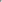 Низкий риск102Непринятие объектом контроля мер, направленных на предотвращение нарушений, недостатков и недобросовестных действий, отсутствие организации внутреннего контроля и ресурсов, которые объект контроля может направить на предотвращение нарушений, недостатков и недобросовестных действийУмеренный риск22Непринятие объектом контроля мер, направленных на предотвращение нарушений, недостатков и недобросовестных действий, отсутствие организации внутреннего контроля и ресурсов, которые объект контроля может направить на предотвращение нарушений, недостатков и недобросовестных действийСредний риск3Не более 12Непринятие объектом контроля мер, направленных на предотвращение нарушений, недостатков и недобросовестных действий, отсутствие организации внутреннего контроля и ресурсов, которые объект контроля может направить на предотвращение нарушений, недостатков и недобросовестных действийЗначительный риск4Не более 22Непринятие объектом контроля мер, направленных на предотвращение нарушений, недостатков и недобросовестных действий, отсутствие организации внутреннего контроля и ресурсов, которые объект контроля может направить на предотвращение нарушений, недостатков и недобросовестных действийВысокий риск5Не более 32Непринятие объектом контроля мер, направленных на предотвращение нарушений, недостатков и недобросовестных действий, отсутствие организации внутреннего контроля и ресурсов, которые объект контроля может направить на предотвращение нарушений, недостатков и недобросовестных действийЧрезвычайно высокий риск6Более 33Фактический максимальный уровень ответственности члена Ассоциации по договорам строительного подрядаНизкий риск1Отсутствие уровня ответственности3Фактический максимальный уровень ответственности члена Ассоциации по договорам строительного подрядаУмеренный риск2Первый уровень ответственности3Фактический максимальный уровень ответственности члена Ассоциации по договорам строительного подрядаСредний риск3Второй уровень ответственности3Фактический максимальный уровень ответственности члена Ассоциации по договорам строительного подрядаЗначительный риск4Третий уровень ответственности3Фактический максимальный уровень ответственности члена Ассоциации по договорам строительного подрядаВысокий риск5Четвертый уровень ответственности3Фактический максимальный уровень ответственности члена Ассоциации по договорам строительного подрядаЧрезвычайно высокий риск6Пятый уровень ответственности№ п/пНаименование фактора рискаКатегория рискаЗначимостьДопустимые значения частоты проявления факторов риска за год1наличие внеплановых проверок, проведенных на основании жалобы на нарушение объектом контроля обязательных требованийНизкий риск101наличие внеплановых проверок, проведенных на основании жалобы на нарушение объектом контроля обязательных требованийУмеренный риск2Не более 1 раза1наличие внеплановых проверок, проведенных на основании жалобы на нарушение объектом контроля обязательных требованийСредний риск3Не более 2 раз1наличие внеплановых проверок, проведенных на основании жалобы на нарушение объектом контроля обязательных требованийЗначительный риск4Не более 3 раз1наличие внеплановых проверок, проведенных на основании жалобы на нарушение объектом контроля обязательных требованийВысокий риск5Не более 4 раз1наличие внеплановых проверок, проведенных на основании жалобы на нарушение объектом контроля обязательных требованийЧрезвычайно высокий риск6Более 4 раз2наличие решений о применении Ассоциацией в отношении объекта контроля мер дисциплинарного воздействияНизкий риск102наличие решений о применении Ассоциацией в отношении объекта контроля мер дисциплинарного воздействияУмеренный риск2Не более 1 раза2наличие решений о применении Ассоциацией в отношении объекта контроля мер дисциплинарного воздействияСредний риск3Не более 2 раз2наличие решений о применении Ассоциацией в отношении объекта контроля мер дисциплинарного воздействияЗначительный риск4Не более 3 раз2наличие решений о применении Ассоциацией в отношении объекта контроля мер дисциплинарного воздействияВысокий риск5Не более 4 раз2наличие решений о применении Ассоциацией в отношении объекта контроля мер дисциплинарного воздействияЧрезвычайно высокий риск6Более 4 раз3наличие фактов нарушений соответствия выполняемых работ обязательным требованиям, допущенных объектом контроляНизкий риск103наличие фактов нарушений соответствия выполняемых работ обязательным требованиям, допущенных объектом контроляУмеренный риск2Не более 1 раза3наличие фактов нарушений соответствия выполняемых работ обязательным требованиям, допущенных объектом контроляСредний риск3Не более 2 раз3наличие фактов нарушений соответствия выполняемых работ обязательным требованиям, допущенных объектом контроляЗначительный риск4Не более 3 раз3наличие фактов нарушений соответствия выполняемых работ обязательным требованиям, допущенных объектом контроляВысокий риск5Не более 4 раз3наличие фактов нарушений соответствия выполняемых работ обязательным требованиям, допущенных объектом контроляЧрезвычайно высокий риск6Более 4 раз4наличие фактов о предписаниях органов государственного (муниципального) контроля (надзора), выданных объекту контроляНизкий риск104наличие фактов о предписаниях органов государственного (муниципального) контроля (надзора), выданных объекту контроляУмеренный риск2Не более 1 разаСредний риск3Не более 2 разЗначительный риск4Не более 3 разВысокий риск5Не более 4 разЧрезвычайно высокий риск6Более 4 раз5наличие фактов о неисполненных предписаниях органов государственного (муниципального) контроля (надзора)Низкий риск15наличие фактов о неисполненных предписаниях органов государственного (муниципального) контроля (надзора)Умеренный риск205наличие фактов о неисполненных предписаниях органов государственного (муниципального) контроля (надзора)Средний риск35наличие фактов о неисполненных предписаниях органов государственного (муниципального) контроля (надзора)Значительный риск4Не более 1 раза5наличие фактов о неисполненных предписаниях органов государственного (муниципального) контроля (надзора)Высокий риск5Не более 2 раз5наличие фактов о неисполненных предписаниях органов государственного (муниципального) контроля (надзора)Чрезвычайно высокий риск6Более 2 раз6наличие фактов несоблюдения объектом контроля обязательных требованийНизкий риск106наличие фактов несоблюдения объектом контроля обязательных требованийУмеренный риск2Не более 1 раза6наличие фактов несоблюдения объектом контроля обязательных требованийСредний риск3Не более 2 раз6наличие фактов несоблюдения объектом контроля обязательных требованийЗначительный риск4Не более 3 раз6наличие фактов несоблюдения объектом контроля обязательных требованийВысокий риск5Не более 4 раз6наличие фактов несоблюдения объектом контроля обязательных требованийЧрезвычайно высокий риск6Более 4 раз7наличие фактов привлечения объекта контроля к административной ответственностиНизкий риск17наличие фактов привлечения объекта контроля к административной ответственностиУмеренный риск207наличие фактов привлечения объекта контроля к административной ответственностиСредний риск37наличие фактов привлечения объекта контроля к административной ответственностиЗначительный риск4Не более 1 раза7наличие фактов привлечения объекта контроля к административной ответственностиВысокий риск5Не более 2 раз7наличие фактов привлечения объекта контроля к административной ответственностиЧрезвычайно высокий риск6Более 2 раз8наличие фактов о приостановлении деятельности объекта контроля в качестве меры административного наказанияНизкий риск18наличие фактов о приостановлении деятельности объекта контроля в качестве меры административного наказанияУмеренный риск208наличие фактов о приостановлении деятельности объекта контроля в качестве меры административного наказанияСредний риск38наличие фактов о приостановлении деятельности объекта контроля в качестве меры административного наказанияЗначительный риск4Не более 1 раза8наличие фактов о приостановлении деятельности объекта контроля в качестве меры административного наказанияВысокий риск5Не более 2 раз8наличие фактов о приостановлении деятельности объекта контроля в качестве меры административного наказанияЧрезвычайно высокий риск6Более 2 раз9наличие фактов о произошедших у объекта контроля несчастных случаях на производстве и авариях, связанных с выполнением работНизкий риск19наличие фактов о произошедших у объекта контроля несчастных случаях на производстве и авариях, связанных с выполнением работУмеренный риск209наличие фактов о произошедших у объекта контроля несчастных случаях на производстве и авариях, связанных с выполнением работСредний риск39наличие фактов о произошедших у объекта контроля несчастных случаях на производстве и авариях, связанных с выполнением работЗначительный риск4Не более 1 раза9наличие фактов о произошедших у объекта контроля несчастных случаях на производстве и авариях, связанных с выполнением работВысокий риск5Не более 2 раз9наличие фактов о произошедших у объекта контроля несчастных случаях на производстве и авариях, связанных с выполнением работЧрезвычайно высокий риск6Более 2 раз10наличие фактов о находящихся в производстве судов исках к объекту контроля о возмещении вреда (ущерба), связанного с недостатками выполненных работ и (или) вступивших в силу судебных решениях, согласно которым установлена вина объекта контроля в нанесении вреда (ущерба), связанного с недостатками выполненных работНизкий риск110наличие фактов о находящихся в производстве судов исках к объекту контроля о возмещении вреда (ущерба), связанного с недостатками выполненных работ и (или) вступивших в силу судебных решениях, согласно которым установлена вина объекта контроля в нанесении вреда (ущерба), связанного с недостатками выполненных работУмеренный риск2010наличие фактов о находящихся в производстве судов исках к объекту контроля о возмещении вреда (ущерба), связанного с недостатками выполненных работ и (или) вступивших в силу судебных решениях, согласно которым установлена вина объекта контроля в нанесении вреда (ущерба), связанного с недостатками выполненных работСредний риск310наличие фактов о находящихся в производстве судов исках к объекту контроля о возмещении вреда (ущерба), связанного с недостатками выполненных работ и (или) вступивших в силу судебных решениях, согласно которым установлена вина объекта контроля в нанесении вреда (ущерба), связанного с недостатками выполненных работЗначительный риск4Не более 1 раза10наличие фактов о находящихся в производстве судов исках к объекту контроля о возмещении вреда (ущерба), связанного с недостатками выполненных работ и (или) вступивших в силу судебных решениях, согласно которым установлена вина объекта контроля в нанесении вреда (ущерба), связанного с недостатками выполненных работВысокий риск5Не более 2 раз10наличие фактов о находящихся в производстве судов исках к объекту контроля о возмещении вреда (ущерба), связанного с недостатками выполненных работ и (или) вступивших в силу судебных решениях, согласно которым установлена вина объекта контроля в нанесении вреда (ущерба), связанного с недостатками выполненных работЧрезвычайно высокий риск6Более 2 разКатегория рискаЗначимость рискаПериодичность мероприятий по контролю за годНизкий риск1Не реже 1 раза в 36 месяцев (за исключением контроля за исполнением обязательств по договорам строительного подряда, заключенным с использованием конкурентных способов заключения договоров)Умеренный риск2Не реже 1 раза в 30 месяцев (за исключением контроля за исполнением обязательств по договорам строительного подряда, заключенным с использованием конкурентных способов заключения договоров)Средний риск31 раз в 24 месяцаЗначительный риск4Не реже 1 раза в 24 месяца (за исключением контроля за исполнением обязательств по договорам строительного подряда, заключенным с использованием конкурентных способов заключения договоров)Высокий риск5Не реже 1 раза в 18 месяцев (за исключением контроля за исполнением обязательств по договорам строительного подряда, заключенным с использованием конкурентных способов заключения договоров)Чрезвычайно высокий риск61 раз в 12 месяцев (за исключением контроля за исполнением обязательств по договорам строительного подряда, заключенным с использованием конкурентных способов заключения договоров1Общество с ограниченной ответственностью "КУРСКТРАНССТРОЙ"ИНН46320873002Общество с ограниченной ответственностью "РОСПРОЕКТ"ИНН42052658553Общество с ограниченной ответственностью "СФЕРА"ИНН12151252804Общество с ограниченной ответственностью "ЮНИТИ"ИНН24602576265Общество с ограниченной ответственностью "ГАРАНТ-ОПС"ИНН29050075676Общество с ограниченной ответственностью «ДоброеСпецСтрой»ИНН48230339937Общество с ограниченной ответственностью "Севернефтегазстрой"ИНН1106032283ОБЩЕСТВО С ОГРАНИЧЕННОЙ ОТВЕТСТВЕННОСТЬЮ "МЕХАНИК"ИНН50011021171ООО "ТЕХНО-АМСТРОЙ"ИНН27211319102ООО "ЮНОСТЬ-С"ИНН63121496633ООО "ИСК "ОСНОВА"ИНН66714629744ООО "СТРОЙПРОЕКТ"ИНН36641029755ООО "СИП"ИНН50471597266ООО "АКЦЕНТ СТРОЙ"ИНН77249046387ООО "ИНСТИТУТ КС"ИНН72040380058ООО "ПО Гидропривод МВА"ИНН36621804639ООО "ИС ПРОЕКТ"ИНН732511259910ООО "ЛИГАСПЕЦРЕСУРС"ИНН645310861311ИП ИСКАНДАРОВ ДАВЛАТШО ГАФФОРОВИЧИНН14352960493812ООО "ДОРОЖНИК"ИНН090601073813ООО СП "МИНСКСТРОЙЭКСПОРТ"ИНН402805805414ООО "ТРАНСТЕХСТРОЙ"ИНН860317013415ООО "НАДЕЖДА"ИНН263280693816ООО "ЦЕНТРТЕХСТРОЙ"ИНН482611246717ООО "СИБРСК"ИНН540117648018ООО "АГРОВОД"ИНН324551377419ИП КУЗНЕЦКИЙ РОМАН СЕРГЕЕВИЧИНН14351450852620ООО "АЛЬПРЕМСТРОЙ"ИНН781416180321ООО "ТЕХНОЭНЕРГОСТРОЙ"ИНН370506289022ООО "С-М-К"ИНН561406983923ООО "КРОСТА"ИНН770784898324ООО "ИНЖИНИРИНГ"ИНН325551516025МУП "ЩЕГЛОВСКАЯ УПРАВЛЯЮЩАЯ КОМПАНИЯ"ИНН470311788126ООО "ТЕХНОЛОГИИ ИНЖЕНЕРНЫХ СИСТЕМ"ИНН662310694427ООО "СК РЕМИКС"ИНН860225221828ООО "УНИВЕРСАЛ-СТРОЙ"ИНН661300465429ООО "ТОРГСТРОЙСЕРВИС"ИНН561407086630ООО "СКАТ"ИНН667904465831ООО "ПМК ТЕХПРОМ"ИНН780530733332ООО "НЬЮВЕНТ-УФА"ИНН027490219133ООО "ДСК НОРСТРОЙ"ИНН503111438134ООО "СИСТЕМА-ИНВЕСТ"ИНН032604197235ООО "ГЕФЕСТ Н"ИНН610100066436ООО "СК "ВОЛЖАНИН"ИНН760426563737ООО "Агентство природоохранных технологий"ИНН183508838138ООО "ПРОГРЕСС-М"ИНН190111652439ООО "СТРОЙСЕРВИС"ИНН780454690040ООО  СМУ «СТРОЙГРАД»ИНН263521013141ООО «РАДУГА 3L»ИНН860219338642ООО "ОСНОВА_СТРОЙ"ИНН667100074743ООО "РЕГИОНАЛЬНОЕ ПРОЕКТНОЕ БЮРО"ИНН391650328744ООО "СКАНДИНАВИЯ ТРЕЙДИНГ"ИНН784044941145ООО "СТРОЙСЕРВИС"ИНН561407211946ООО "ЕВРОСТРОЙ-НН"ИНН526041138647ООО "АПЭ"ИНН290123708748ИП Никитин Владислав ГеннадьевичИНН66040212900949ООО "КСМП"ИНН380113106450ООО "УГЛЕСТРОЙСЕРВИС"ИНН110302173451ООО "ЭКОСИСТЕМА-76"ИНН761010506052ООО "СТРОЙГОРОД"ИНН701737089153ООО "СТРОЙМАНИФЕСТ"ИНН526041084054ООО "ЛУНА"ИНН054602293655ООО «РЦСИ»СИБИРЬ»ИНН384903936356ООО "СТРОЙИНВЕСТ"ИНН510330062257ООО "МАСТЕРСТРОЙ"ИНН110105287158ООО "ВОСТОКМЕТАЛЛУРГМОНТАЖ"ИНН662311061259ООО "АГРОКОМБИНАТ ЗДОРОВОЕ ПИТАНИЕ"ИНН360201249660ООО "ПКФ "БВК-ПЛЮС"ИНН781704929261ООО "ТУРСИСТЕМЫ-ЮГ"ИНН230108579562ООО "СТРОЙЦЕНТР"ИНН110105321963ООО "ПИКЕТ"ИНН164405233864ООО "НИКА-ПЕТРОТЭК"ИНН773472093665ООО "СТРОЙ ГРАД-М"ИНН262302586466ООО "НОВЫЙ КУРС"ИНН325703221867ООО "ВЛАДИС"ИНН250809321768ООО "НОВОВОРОНЕЖСКАЯ АЭС-АВТО"ИНН365100847869ООО "ГИД-СТРОЙ"ИНН272204031070ООО "УКС"ИНН890407280771ООО "СПЕЦИАЛИСТ"ИНН183210605772ООО "ВИС"ИНН732808005673ООО "ЮЖСПЕЦМОНТАЖ"ИНН230816954074ООО "ЭВЕРЕСТ"ИНН781117663275ИП Щелок Сергей АнатольевичИНН29120003549276ООО "МЕГАСТРОЙ"ИНН781358965077ООО "СУБИРС"ИНН645094526878ООО "ПРОЕКТСЕРВИС"ИНН027611790579ООО "ССК АБСОЛЮТ"ИНН220405164980ООО "ТАЛЕС"ИНН231514301381ООО "РТК"ИНН780287730382ООО "СТРОЙЛИДЕРПЛЮС"ИНН300901524783ООО "АРГОН"ИНН164604112384ООО "ПРОГРЕСС"ИНН072601388185ООО "НЕФТЕМОДУЛЬСТРОЙ"ИНН550109548286ИП УСТАРХАНОВ АРСЕН РАБАДАНОВИЧИНН86023104343587ООО "СТРОИТЕЛЬНЫЕ ТЕХНОЛОГИИ ЮГРА"ИНН860221546388ООО «Уралрегстрой»ИНН667905097289ООО "АКМ"ИНН502704408290ООО "СТРОЙТРАНС"ИНН027418570991ООО "ВЕКТОР-ТМ"ИНН246410103492ООО "СМУ-15"ИНН241102530193ООО"СтройТехремонт"ИНН781145695094ИП Звонарев Дмитрий ВикторовичИНН34460443657795ООО "ДЕЛЬТА"ИНН526309653496ООО "АВТОБАН"ИНН262302600097ООО «СИВАШ»ИНН391850424798ООО " КРОН"ИНН532117829999ОБЩЕСТВО С ОГРАНИЧЕННОЙ ОТВЕТСТВЕННОСТЬЮ "ЭЦ"ИНН2543057349100ООО "РНИЦ"ИНН1326230611101ООО СК "СПЕЦЭНЕРГОСТРОЙ"ИНН5501201966102ООО "ОмскоСтрой"ИНН5504130417103ООО "ИМПУЛЬС ГРУПП"ИНН3906963373104ИП Краснова Юлия НиколаевнаИНН231006882764105ООО "ЭВОКОР-М"ИНН6670362984106АО "КЗАЭМ"ИНН4028046316107ООО "СПС"ИНН3329074266108ООО "ИНЖЕНЕРНОЕ БЮРО ВАСО"ИНН3663033951109ООО СК "СТРОИТЕЛЬНЫЕ РЕШЕНИЯ"ИНН5908999273110ООО "ГЛАВСТРОЙ-М"ИНН7725291991111ООО "СТРОЙБИЗНЕСИНВЕСТ"ИНН8901026753112ООО "ГРАДОСТРОИТЕЛЬ"ИНН1639051804113ООО КЛИНИНГОВАЯ КОМПАНИЯ "УЮТ-СЕРВИС"ИНН6453097062114ООО СУ "СПЕЦСТРОЙ"ИНН2636208054115ООО "ФД-СТРОЙКОМ"ИНН3257034920116ООО "ИНЖЕНЕРНЫЕ СИСТЕМЫ"ИНН3245008309117ЗАО "СЕРВИССТРОЙ"ИНН8620014128118ООО "ЮГСТРОЙСЕРВИС"ИНН3444255422119ООО "СЭМ"ИНН2443044804120ООО "ЭГИДА"ИНН5507113160121ИП ЧЕБОТАРЕВ ВИКТОР НИКОЛАЕВИЧИНН110800020870122ООО ИСК "СТРОЙИНДУСТРИЯ"ИНН4230025783123ООО "АЛЬЯНС-СТРОЙ"ИНН7743112980124ООО "ГАРАНТСТРОЙ"ИНН1611290295125ООО "СТРОЙ-КО"ИНН1513057170126ООО "ПМК-НОРД"ИНН8617033307127ООО "СК БЛАГОВЕСТ"ИНН3327131007128ООО "МЭСК"ИНН3664209728129ООО "ДСМ"ИНН2540215942130ООО "БИС"ИНН6501251528131ООО "СТРОЙСТАНДАРТ"ИНН7816259106132ООО "ПРИМПОДРЯД"ИНН2536287567133ООО "ПРОМКРОВЛЯ"ИНН6321390579134ООО "СТРОЙДОМ"ИНН1661047313135ООО "ЭНЕРГОПОСТАВКА"ИНН7743918523136ООО "НОК"ИНН6330033397137ООО "ТТС"ИНН7727278731138ООО "ХИМРЕМОНТ"ИНН7021002516139ООО "НТЦ АСП"ИНН2703064450140ООО "ФСК ГРУПП"ИНН1650318635141ООО "Р.О.С.ДОРСТРОЙ"ИНН1513057540142ООО НПО "САМИК"ИНН6319186551143ООО "ТМК"ИНН1603007209144ООО ПБ "РУСЬАГРОПРОЕКТ"ИНН5260374173145ООО "ПРО-СЕРВИС"ИНН8603167822146ООО "ПРОГРЕСС"ИНН5407248090147ООО "ХОТТЕЙ"ИНН2537082756148ООО "ПУЛЬС"ИНН1206006142149ООО "ПСК СИРИУС"ИНН7806200463150ООО "ЮГВЕНТ"ИНН3460007120151ИП ЧИЧЕРОВ СЕРГЕЙ ЮРЬЕВИЧИНН641800510460152ООО "АЛЬЯНС НЕДВИЖИМОСТЬ"ИНН8905057199153ООО АДОНИС"ИНН2801133373154ООО "ЭЛЕКТРОМОНТАЖ"ИНН5452113506155ООО "СК XXI век"ИНН5507092914156ИП ЕЛОЕВ МАРАТ СТАНИСЛАВОВИЧИНН150101532800157ООО "ГСТ"ИНН6324053758158ООО "КОМПЛЕКС"ИНН6732117294159ООО "ПОТОК"ИНН6312156325160ООО "СИ 78"ИНН7811570420161ООО "УНИВЕРСАЛ"ИНН2465131627162ООО УК "РЕГИОН"ИНН5410047435163ООО "СПИ ПЛЮС"ИНН6441022880164ООО "ГИДЕОН"ИНН7328087608165ООО "ТОВСТРОЙ"ИНН7706432118166ООО "СЕВЕРНЫЙ БЕРЕГ"ИНН8602264950167ООО "КОМПАНИЯ "СНЕГ"ИНН2124031301168ООО "ГЛАВРУССТРОЙ"ИНН5257156560169ООО "ПРОМДОРСТРОЙ"ИНН0278914046170ООО "СТРОЙРЕГИОН - ЕК"ИНН6686076971171ООО "МСРТ"ИНН1657198863172ИП КАДАЦКИЙ ПАВЕЛ ДМИТРИЕВИЧИНН010501448424173ООО "АТЛАНТ ГРУПП"ИНН2320119633174ООО ХОЛДИНГОВАЯ КОМПАНИЯ "РОСТЖЕЛДОРТРАНС"ИНН7743019773175ООО "ТЕРМОСТРОЙ"ИНН8602260160176ООО "ПРОМТЕХ"ИНН7802566178177ООО "МАГИСТРАЛЬ"ИНН7838512306178ООО "ВЕКТОР-СТРОЙПРОЕКТ"ИНН6319140797179ООО "РОСАЛ"ИНН1435136873180ООО "СК ГАРАНТ-СТРОЙ"ИНН5837064457181ООО "АРБО"ИНН7733810440182ООО "РЕГИОНЭНЕРГО-3"ИНН6727027824183ООО "ЮГРАСНАБСЕРВИС"ИНН8602191879184ООО "ДВ ЭСПК"ИНН2536292920185ООО "ГК СТРОЙСИТИ"ИНН5404010349186ООО "МОНТАЖСТРОЙКОМПЛЕКТ"ИНН3702744736187ООО "СТРОЙФОРМАТ"ИНН4707038729188АО "УНЕЧСКИЙ ВОДОКАНАЛ"ИНН3253501733189ООО "ГСЗ"ИНН5836670720190ИП ХЛОПИКОВА СВЕТЛАНА ВЛАДИМИРОВНАИНН771401498332191ООО "МЕРИДИАН"ИНН7610081074192ООО "АСФАЛЬТ"ИНН3435013473193ООО "ЗДК АМЕТИСТ"ИНН7536151822194ООО  "АСК-ГРУПП"ИНН5640021343195ООО "ОФГ"ИНН7715853169196ООО "Р-ПРОЕКТ"ИНН3906279798197ООО "УНИВЕРСАЛСТРОЙ-7"ИНН5504127855198ООО ТД "ЭЛИТА"ИНН2630804935199ООО "МОДУЛЬ-М"ИНН2320112003200ООО "ВОДНЫЙ МИР ПЛЮС"ИНН3329075911201ООО "СТРОЙ ПОРТАЛ ЮГ"ИНН2312231046202ООО "ТЕХНОГРУПП"ИНН3528253894203ООО "МАЯК-М"ИНН5190061914204ООО "РЕМСТРОЙ"ИНН0274915419205ООО "А1"ИНН7814538150206ООО "ФАКТОР"ИНН3528254136207ООО "СТРОЙЭНЕРГО"ИНН9701045327208ООО "СТРОЙ-УСЛУГИ"ИНН1650320698209ООО "АТЛАНТ"ИНН7327079202210ООО "СКИП"ИНН0326544052211ООО "КРОНА"ИНН0271008483212ООО "ИНЖСТРОЙСЕРВИС"ИНН7814509456213ООО "СТРОЙМИР"ИНН2466167520214ООО ДСК "ОЛИМП"ИНН1841049528215ООО "ТОНУС"ИНН3435122553216ООО "ЗСССМ НСК"ИНН5402584147217ООО "СИБИРЬ-РЕМПУТЬ"ИНН5404345225218ООО "СТРОЙМАГИСТРАЛЬ"ИНН0273908218219ООО "СК ТКС"ИНН6732127180220ООО "ВОСЬМОЙ МЕРИДИАН"ИНН5905044652221ООО "АКВИЛЕЯ"ИНН7840049131222ООО "СИБВЕСТ"ИНН2466218528223ООО "АРТСТРОЙ"ИНН3443130075224ООО "АЛЬФА-СТРОЙ"ИНН3906980548225ООО "СТРОЙРЕГИОН"ИНН8602214854226ООО  "ВОЛГАИНЖИНИРИНГ"ИНН3444257282227ООО "ДОМО АРТЕ"ИНН2464221807228ООО "СТЭНБИ"ИНН7733739356229ООО "МЕДВЕДЬСТРОЙ"ИНН2465149455230ООО "Р-С К ТРАНС ДВ"ИНН2725077283231ООО "ЮГС"ИНН2320215489232ООО "ПЕРСПЕКТИВА"ИНН2222796475233ООО "НАНОПРОМ"ИНН3461008078234ООО "ПФК "ПРОСТОР"ИНН1644067895235ООО "ЯНТАРЬ"ИНН3460065235236ООО "СК-СИБИРЬ"ИНН2404018832237ООО "ПРОФМОНТАЖ"ИНН3305721549238ООО "ТЕХНОЛОГИЯ"ИНН5609182405239ООО "ФАВОРИТ"ИНН1903022977240ООО "ИНСТЭКА"ИНН3255501048241ООО "ГЕРМЕС КОНСАЛТИНГ"ИНН7729456806242ООО "РАССВЕТ"ИНН2508113424243ООО "СТРОЙЛОГИСТИКА"ИНН3525348844244ООО "СТРОЙТЕХМОНТАЖ"ИНН9705073438245ООО "ПРОФИСТРОЙ"ИНН4027122388246ООО "ГАРАНТИЯ-ЗАЩИТА"ИНН7810472100247ООО "ГРАД-СТРОЙ"ИНН7842112371248ООО "БАУЛЕНД"ИНН2465151165249ООО "ЛЕНСТРОЙ"ИНН4705068453250ООО ТСК "ОЛИМП"ИНН8602131975251ООО "ЕВРОЦЕМЕНТОПТ"ИНН3257029215252ООО "АРКТИКСПЕЦСЕРВИС"ИНН2901277650253ООО "КСБ"ИНН8603215868254МП "СЕВЕРНОЕ РЭП" ЮСПИНН4703064012255ООО «КУБАНЬ БИЗНЕС АЛЬЯНС»ИНН2368006236256ООО СТРОИТЕЛЬНАЯ КОМПАНИЯ "ЛЕВЫЙ БЕРЕГ"ИНН5404522210257ООО "ПЕТРОКОН"ИНН7839025256258ООО "ТЕХНОКОМ"ИНН3528259254259ООО "АЛМИ"ИНН3528257137260ООО "ГЛОБАЛТЕХНО"ИНН3528256976261ООО "СТРОЙОТРЯД"ИНН5408011664262ООО НПО "СТРОЙИЗЫСКАНИЯ"ИНН7204125554263ООО "СТРОЙМАКСИГ"ИНН2315182809264ООО "СТРОЙСФЕРА"ИНН6318010308265ООО "ТЕХЭНЕРГОУГОЛЬ"ИНН4217151468266ООО  "Теплогид"ИНН3525328950267ООО "СИРИУС-НК"ИНН1651059165268ООО "АГНИ"ИНН0278215792269ООО "ИНВЕСТСТРОЙ"ИНН9701000220270ООО "СТРОЙМОНТАЖИНВЕСТ-ЦЕНТР"ИНН7722371350271ООО "СИБИРЯК"ИНН7728339507272ООО "КОМПЛЕКС СТРОЙ"ИНН7704358571273ООО "РС+1"ИНН5405968751274ООО "НП"ИНН6670428272275ООО "СТРОЙАЛЬЯНС"ИНН3525393237276ООО "СНЕК"ИНН3443094211277ООО "СТРОЙБИЗНЕС"ИНН0411144552278ООО "СТРОЙ-ТРЭЙД"ИНН3664208770279ООО "БСК"ИНН3906974914280ООО "КРЕПОСТЬ"ИНН6234162110281ООО "СТ"ИНН5190002154282ООО "ГК Р8"ИНН2312259250283ООО "МЕТАЛЛТОРГ"ИНН4345459025284ООО "ГРАНД-ПЛЮС"ИНН6234165520285ООО "СП-АГРО"ИНН1841050548286ООО "САХРЕКОНСТРУКЦИЯ"ИНН6501261861287ООО «ТехИндустрия»ИНН5835108807288ООО "ЕХП-ЭКОСТРОЙ"ИНН6950146457289ООО "СТРОЙАГРО"ИНН4345388416290ООО "ОСА"ИНН5003117221291ООО "ИНТЕЛПРИБОР"ИНН7708124246292ООО "ВЕРСАЛЬ"ИНН0278922054293ООО "ЭнергоНова"ИНН6166078161294ООО "ИНЖИНИРИНГОВАЯ КОМПАНИЯ "МОНОЛИТ"ИНН7104068486